Контрольно-счетная палатаРеспублики ИнгушетияБюллетеньВыпуск №2 (27)Магас 2023Председатель Редакционного советаКонтрольно-счетной палаты Республики Ингушетия Х.Ю. МальсаговЧлены совета: Х.Х.Гагиев, Д.Б. Дзауров, З.К-С.УжаховСОДЕРЖАНИЕЭкспертно-аналитическая деятельностьКонтрольно-счетной палаты Республики Ингушетия1. Отчет о результатах деятельности Контрольно-счетной палаты Республики Ингушетия за 2022 год…………………………………………………………………….72. Информация о результатах деятельности Контрольно-счетной палаты Республики Ингушетия за первый квартал 2023 года…………………………………383. Информация о ходе исполнения республиканского бюджета за 1 квартал 2023 года…………………………………………………………………………………………424. Заключение на проект постановления Правительства Республики Ингушетия «О внесении изменений в государственную программу Республики Ингушетия «Развитие архивного дела»…………………….................................................................525. Заключение на проект постановления Правительства Республики Ингушетия  «Об утверждении перечня опорных населенных пунктов и прилегающих населенных пунктов Республики Ингушетия ………………………………………………………..546. Заключение на проект постановления Правительства Республики Ингушетия «О внесении изменений и дополнений в государственную программу Республики Ингушетия «Защита населения и территорий от чрезвычайных ситуаций и обеспечение пожарной безопасности»………………………………………………………………….557. Заключение на проект постановления Правительства Республики Ингушетия «О внесении изменений в государственную программу Республики Ингушетия «Комплексное развитие сельских территорий»…………………………………………578. Заключение на проект постановления Правительства Республики Ингушетия  «Об утверждении республиканской программы Республики Ингушетия «Социально-экономическое развитие горных территорий»………………………………………….599. Заключение на проект постановления Правительства Республики Ингушетия «О внесении изменений и дополнений в государственную программу Республики Ингушетия «Управление финансами»…………………………………………………..6110. Заключение на проект постановления Правительства Республики Ингушетия «О внесении изменений в государственную программу Республики Ингушетия «Переселение граждан из аварийного жилищного фонда Республики Ингушетия в 2019 – 2024 годах»………………………………………………………………………………6311. Заключение на проект постановления Правительства Республики Ингушетия «О внесении изменений в государственную программу Республики Ингушетия «Развитие сельского хозяйства и регулирование рынков сельскохозяйственной продукции, сырья и продовольствия»……………………………………………………6512. Заключение на проект закона Республики Ингушетия «О внесении изменений в Закон Республики Ингушетия «О республиканском бюджете на 2023 год и на плановый период 2024 и 2025 годов»…………………………………………………….6713. Заключение на проект постановления Правительства Республики Ингушетия «О внесении изменений в государственную программу Республики Ингушетия «Развитие автомобильных дорог»………………………………………………………..7214. Заключение на проект постановления Правительства Республики Ингушетия «О внесении изменений в государственную программу Республики Ингушетия «Развитие туризма»………………………………………………………………………..7415. Заключение на проект Постановления Правительства Республики Ингушетия «О внесении изменений в государственную программу Республики Ингушетия «Развитие сферы строительства и жилищно-коммунального хозяйства»…………………………………………………………………………………7616. Заключение на проект постановления Правительства Республики Ингушетия «О внесении изменений в государственную программу Республики Ингушетия «Укрепление межнациональных отношений и развитие национальной политики»…………………………………………………………………………………7817. Заключение на проект постановления Правительства Республики Ингушетия «О внесении изменений в государственную программу Республики Ингушетия «Управление государственным имуществом»…………………………………………..8018. Заключение на проект постановления Правительства Республики Ингушетия «О внесении изменений в государственную программу Республики Ингушетия «Охрана и защита окружающей среды»………………………………………………….8119. Заключение на проект постановления Правительства Республики Ингушетия «О внесении изменений в государственную программу Республики Ингушетия «Развитие здравоохранения»…………………………………………………………….8220. Заключение на проект постановления Правительства Республики Ингушетия «О внесении изменений в государственную программу Республики Ингушетия «Развитие сельского хозяйства и регулирование рынков сельскохозяйственной продукции, сырья и продовольствия»……………………………………………………8421. Заключение на проект закона Республики Ингушетия «О внесении изменений в Закон Республики Ингушетия «О республиканском бюджете на 2023 год и на плановый период 2024 и 2025 годов»……………………………………………...........8622. Заключение на проект постановления Правительства Республики Ингушетия «О внесении изменений в государственную программу Республики Ингушетия «Развитие культуры»……………………………………………………………………..9123. Заключение на проект постановления Правительства Республики Ингушетия «О внесении изменений в государственную программу Республики Ингушетия «Экономическое развитие и инновационная экономика»………………......................9324. Заключение на проект закона Республики Ингушетия «Об исполнении республиканского бюджета за 2022 год»……………………………………………….9525. Заключение на проект закона Республики Ингушетия «Об исполнении бюджета Территориального фонда обязательного медицинского страхования Республики Ингушетия за 2022 год»……………………………………………………12426. Заключение на проект постановления Правительства Республики Ингушетия «О внесении изменений в государственную программу Республики Ингушетия «Развитие автомобильных дорог»………………………………………………………13027. Заключение на проект Закона Республики Ингушетия «О внесении изменений в Закон Республики Ингушетия «О республиканском бюджете на 2023 год и на плановый период 2024 и 2025 годов»…………………………………………………..13228. Заключение на проект постановления Правительства Республики Ингушетия «О внесении изменений в государственную программу Республики Ингушетия «Развитие туризма»……………………………………………………………………...14129. Информация о результатах проведения экспертно-аналитического мероприятия «Мониторинг реализации региональных проектов в Республике Ингушетия» по состоянию на 1 января 2023 года……………………………………...14330. Информация о результатах проведения экспертно-аналитического мероприятия «Мониторинг реализации региональных проектов в Республике Ингушетия» по состоянию на 1 апреля 2023 года……………………………………..165Контрольно-ревизионная деятельностьКонтрольно-счетной палаты Республики Ингушетия1. Отчет о результатах проверки законности, результативности (эффективности и экономности) использования бюджетных средств, выделенных Министерству по делам гражданской обороны и чрезвычайным ситуациям Республики Ингушетия и его подведомственным учреждениям в 2022 году………………………………………….1832. Отчет о результатах проверки законности, эффективности и целесообразности использования бюджетных средств, выделенных на Государственную программу Республики Ингушетия «Культурное наследие» в 2021-2022 годах………………………………………………………………………………………1913. Отчет о результатах аудита закупок, осуществленных за счет средств республиканского бюджета Министерством природных ресурсов и экологии Республики Ингушетия в 2021-2022 годах…………………………………………….2014. Отчет о результатах проверки законности, эффективности и целесообразности использования в 2022 году бюджетных средств, выделенных на реализацию регионального проекта Республики Ингушетия «Формирование комфортной городской среды»………………………………………………………………………..2115. Отчет о результатам контрольного мероприятия «Проверка Министерства имущественных и земельных отношений Республики Ингушетия в части эффективности управления и распоряжения имуществом в виде пакетов акций акционерных обществ, принадлежащих Республике Ингушетия»……………………2286. Отчет о результатах ревизии целевого и эффективного использования бюджетных средств, выделенных Министерству образования и науки Республики Ингушетия и его подведомственным учреждениям (государственные бюджетные учреждения и учреждения среднего и высшего профессионального образования) в 2021-2022 годах…………………………………………………………………………..2717. Отчет о результатах проверки годового отчёта об исполнении бюджета муниципального образования «Городской округ город Малгобек» за 2022 год……..2918. Отчет о результатах ревизии целевого и эффективного использования бюджетных средств, выделенных государственным общеобразовательным учреждениям подведомственным Министерству образования и науки Республики Ингушетия (гимназии, лицеи и интернаты) в 2022 году……………………………….307Отчето деятельности Контрольно-счетной палатыРеспублики Ингушетия за 2022 годНастоящий отчет о деятельности Контрольно-счетной палаты Республики Ингушетия за 2022 год подготовлен в соответствии со статьей 21 Закона Республики Ингушетия «О Контрольно-счетной палате Республики Ингушетия» №27-РЗ от 28 сентября 2011 года и рассмотрен на заседании Коллегии Контрольно-счетной палаты РИ 27 февраля 2023 года.Основные результаты деятельностиКонтрольно-счетная палата, как действующий орган внешнего государственного финансового контроля Республики Ингушетия, в отчетном периоде осуществляла свою деятельность в соответствии с Планом работы на 2022 год, утвержденным приказом исполняющего обязанности Председателя КСП РИ.План деятельности Контрольно-счетной палаты был сформирован с учетом необходимости проведения комплекса контрольных и экспертно-аналитических мероприятий, связанных с решением задач, вытекающих из требований законодательства, а также поручений Народного Собрания Республики Ингушетия. Следует отметить, что все запланированные на 2022 год мероприятия выполнены в полном объеме.Реализуя в отчетном периоде возложенные полномочия, Палатой осуществлялся комплекс контрольно-ревизионных, экспертно-аналитических, информационных и иных мероприятий, обеспечивающих единую систему контроля за формированием и исполнением республиканского бюджета.Важным направлением в деятельности Контрольно-счетной палаты являлась экспертно-аналитическая деятельность, в процессе которой проводилась экспертиза нормативных правовых актов Республики Ингушетия, связанных с обсуждением и принятием республиканского бюджета и утверждением отчета о его исполнении, продолжилось осуществление ежеквартальных мониторингов хода исполнения республиканского бюджета. Значительное место занимают, также, мероприятия в рамках исполнения положений Бюджетного кодекса Российской Федерации, касающихся осуществления внешних проверок бюджетной отчетности главных распорядителей бюджетных средств за 2021 год. В рамках экспертно-аналитических мероприятий 2022 года осуществлялся мониторинг реализации на территории Республики Ингушетия национальных проектов.Особое внимание в работе Палаты уделялось вопросам контроля за оптимизацией бюджетных расходов, ответственности за эффективное использование бюджетных средств и государственной собственности. При этом, учитывая современные требования, предъявляемые к внешнему финансовому контролю, КСП ориентируется не только на оценку законности расходования бюджетных средств, но и на анализ эффективности использования государственного имущества и финансовых ресурсов.По результатам проведенных контрольных мероприятий в соответствии с решением Коллегии КСП РИ главным распорядителям средств республиканского бюджета и другим участникам бюджетного процесса направлены представления, содержащие информацию о выявленных нарушениях и недостатках, и соответствующие предложения по их устранению. В ходе контроля за устранением нарушений Палата добилась максимального исполнения своих представлений, которые снимались с контроля только после принятия всех необходимых мер реагирования.В соответствии с действующим законодательством отчеты и заключения по результатам проведенных контрольных и экспертно-аналитических мероприятий направлены в Народное Собрание республики и Главе Ингушетии. Информация о проведенных контрольных и экспертно-аналитических мероприятиях, о выявленных при их проведении нарушениях, о внесенных представлениях и предписаниях, а также о принятых по ним решениях и мерах размещается Контрольно-счетной палатой на своем официальном сайте в сети Интернет.Реализуя заключенные соглашения, Палата продолжила взаимодействие с правоохранительными и надзорными органами Республики Ингушетия, как в рамках проведения совместных мероприятий или участия специалистов Контрольно-счётной палаты в мероприятиях, осуществляемых правоохранительными органами, так и путём предоставления материалов контрольных и экспертно-аналитических мероприятий для принятия правоохранительными органами соответствующих мер. При этом Палатой ведется постоянный мониторинг рассмотрения материалов, переданных правоохранительным органам.В 2022 году Контрольно-счетная палата систематически предоставляла выявленные в ходе проведенных мероприятий сведения о фактах нецелевого использования средств бюджета в Управление федерального казначейства по РИ, а также о нарушениях законодательства о контрактной системе - в Комитет государственного финансового контроля РИ.Палатой в отчетном периоде продолжена работа по реализации антикоррупционной политики посредством участия в работе Комиссии при Главе РИ по координации работы по противодействию коррупции и Постоянно действующего координационного совещания по обеспечению правопорядка в Республике Ингушетия, а также реализации локальных актов, принятых на основе законодательства о противодействии коррупции.В 2022 году Контрольно-счетной палатой осуществлялось активное взаимодействие со Счетной палатой Российской Федерации, контрольно-счетными органами субъектов Российской Федерации и муниципальных образований республики.Продолжена практика совместных (параллельных) контрольных мероприятий с Счетной палатой Российской Федерации. В истекшем году в Счетную палату РФ и в комиссии Совета контрольно-счетных органов при Счетной палате РФ направлялись аналитические материалы, подготовленные по запросам. Представители КСП Республики Ингушетия участвовали в видеоконференциях, проводимых Счетной палатой РФ и Советом КСО при СП РФ.Для развития внешнего муниципального финансового контроля на территории республики в 2022 году продолжил свою деятельность Совет контрольно-счетных органов при Контрольно-счетной палате Республики Ингушетия. В отчетном периоде в центре внимания работников контрольных органов региона оказались вопросы совершенствования внешнего государственного и муниципального контроля. При этом особое внимание было уделено реализации изменений в деятельности муниципальных контрольно-счетных органах республики, в связи с принятием Федерального закона от 1 июля 2021 г. № 255-ФЗ «О внесении изменений в Федеральный закон «Об общих принципах организации и деятельности контрольно-счетных органов субъектов Российской Федерации и муниципальных образований» и отдельные законодательные акты Российской Федерации». Кроме того, в течение года муниципальным контрольным органам по мере необходимости оказывалась методическая и практическая помощь.В прошедшем году Контрольно-счетная палата осуществляла свою деятельность в контакте с депутатами и профильными комитетами Народного Собрания Республики Ингушетия, принимая участие в совещаниях, заседаниях комитетов. В 2022 году по поручению парламентариев республики Палатой проведено три контрольных мероприятия.На постоянной основе проводилась работа по обеспечению публичности представления информации о деятельности Контрольно-счетной палаты. В течение года КСП РИ представляла для широкого пользования информацию о своей работе, используя официальный сайт. В прошедшем году подготовлено два номера информационного бюллетеня – официального издания Палаты, содержащего основные результаты деятельности.Экспертиза нормативных правовых актовВ рамках одного из основных полномочий КСП РИ в отчетном году проводились экспертизы проектов законов республики и нормативных правовых актов органов государственной власти Ингушетии.По итогам 2022 года Палатой подготовлено 57 заключений на проекты нормативно-правовых актов, затрагивающих бюджетно-финансовые вопросы, из них 49 экспертных заключений на проекты государственных программ Республики Ингушетия.В отчетном периоде проведен комплекс мероприятий по контролю формирования и исполнения республиканского бюджета и бюджета территориального фонда обязательного медицинского страхования Республики Ингушетия. Данный контроль проводился на трех последовательных стадиях – стадии предварительного контроля (экспертиза проектов бюджетов на очередной финансовый год и на плановый период), стадии оперативного контроля (анализ исполнения бюджетов текущего финансового года) и стадии последующего контроля (анализ годовых отчетов об исполнении бюджетов за отчетный финансовый год). По результатам проведенных мероприятий подготовлены заключения, которые в установленном порядке направлены в Народное Собрание Республики Ингушетия.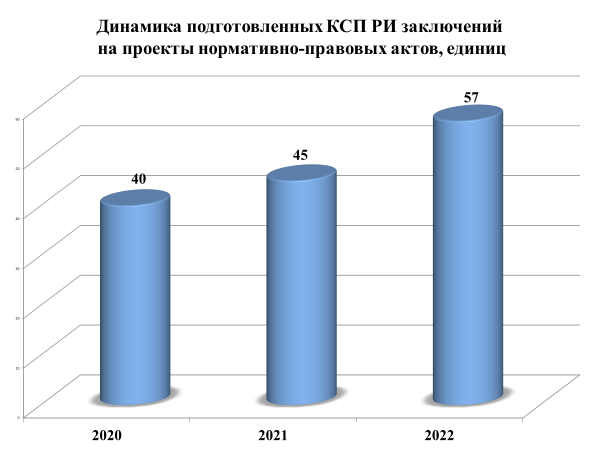 В ходе экспертизы проекта закона Республики Ингушетия «О республиканском бюджете на 2023 год и на плановый период 2024 и 2025 годов» анализировались вопросы соблюдения норм и требований российского и регионального законодательства, сбалансированности бюджета, расчетов доходной части, проводился анализ расходной части бюджета.В целом представленный законопроект соответствовал положениям Бюджетного кодекса РФ. Вместе с тем, в заключении к проекту бюджета в числе прочих замечаний Палатой отмечено отсутствие обоснованных расчетов прогнозируемых поступлений по налоговым доходам, а также занижение суммы неналоговых доходов в результате неполного учета поступлений доходов от приватизации имущества.В заключении Палаты также отмечено, что не в полном объеме предусмотрены расходы республиканского бюджета на уплату страховых взносов на обязательное медицинское страхование неработающего населения, выплаты универсального пособия гражданам, имеющим детей, и беременным женщинам, связанные с перечислением субвенций Фонду пенсионного и социального страхования РФ, а также ассигнования на финансовое обеспечение учреждений общего и дошкольного образования.Кроме того, в ходе экспертизы законопроекта установлено, что объемы бюджетных ассигнований, предусмотренные Законопроектом на реализацию государственных программ Республики Ингушетия, в нарушение требований части 2 статьи 179 БК РФ, не соответствуют значениям государственных программ, утвержденных постановлениями Правительства Республики Ингушетия.В целях своевременного финансирования расходных обязательств, а также обеспечения должного контроля за ходом их исполнения в заключении Контрольно-счетной палатой предложено Правительству РИ обеспечить:должный контроль за формированием, внесением изменений и дополнений, а также исполнением республиканского бюджета в строгом соответствии с требованиями БК РФ, а также Закона Республики Ингушетия от 31.12.2008 года №40-РЗ «О бюджетном процессе в Республике Ингушетия»;принятие мер по повышению качества прогноза социально-экономического развития Республики Ингушетия и прогноза основных характеристик консолидированного бюджета Республики Ингушетия и бюджета Республики Ингушетия (Бюджетного прогноза);соблюдение требований статей 32, 37 БК РФ и статьи 10 Закона Республики Ингушетия от 31.12.2008 г. №40-РЗ «О бюджетном процессе в Республике Ингушетия» в части полноты отражения в проекте бюджета доходов и расходов республиканского бюджета, в том числе расходов на исполнение социальных обязательств;своевременную разработку и утверждение прогнозного плана (программы) приватизации имущества Республики Ингушетия в соответствии с Законом РИ от 19.12.2016 г. № 54-РЗ «О приватизации государственного имущества Республики Ингушетия»;принятие своевременных мер, направленных на приведение объемов финансирования, утвержденных в государственных программах, целевых показателей, в соответствие с расходами, утвержденными в республиканском бюджете на очередной финансовый год, а также решений о прекращении действия или об изменении неэффективных подпрограмм государственных программ республики.По итогам экспертизы законопроекта «О бюджете Территориального фонда обязательного медицинского страхования Республики Ингушетия на 2023 год и плановый период 2024 и 2025 годов» КСП РИ подготовлено заключение, содержащее следующие замечания:в нарушение статьи 184.2, пункта 2 статьи 185 БК РФ, в составе документов и материалов, представляемых одновременно с проектом закона ТФОМС РИ, не представлена оценка ожидаемого исполнения бюджета на текущий финансовый год.пояснительная записка не содержит информацию о показателях, характеризующих ожидаемый результат использования бюджетных ассигнований, пояснения ожидаемых результатов от использования бюджетных ассигнований и характеристику планируемых изменений (количественных и качественных), а также не представлены расчеты стоимости муниципальных услуг, оплачиваемых за счет средств обязательного медицинского страхования.Необходимым аспектом осуществления качественного контроля за исполнением республиканского бюджета является наличие полной актуальной и своевременной информации о показателях исполнения республиканского бюджета. Контрольно-счетной палатой в 2022 году осуществлен плановый текущий контроль исполнения республиканского бюджета на основании информации, представляемой Министерством финансов Республики Ингушетия. Палатой подготовлены 3 аналитические записки о ходе исполнения республиканского бюджета за I квартал, I полугодие и 9 месяцев 2022 года.В целях безусловного исполнения принимаемых доходных и расходных обязательств, в ежеквартальной информации, при оценке исполнения основных характеристик республиканского бюджета, указывалось на необходимость улучшения качества бюджетного планирования. КСП РИ обращала внимание на сохраняющуюся тенденцию неравномерного исполнения расходов вследствие их недофинансирования, а также необходимость корректировки доходов с учетом их фактического поступления при внесении изменений в Закон о республиканским бюджете на 2022 год.В соответствии с требованиями Бюджетного кодекса РФ Контрольно-счетной палатой РИ проведена экспертиза годового отчета об исполнении республиканского бюджета за 2021 год.Как показала экспертиза, состав документов и материалов, представленных одновременно с годовым отчетом об исполнении республиканского бюджета, соответствует перечню, установленному статьей 30 Закона РИ «О бюджетном процессе в Республике Ингушетия» №40-РЗ от 31.12.2008 г. Тем не менее, как и в предыдущие годы, в представленной вместе с законопроектом пояснительной записке не содержится пояснений, обосновывающих достигнутые показатели доходов и расходов бюджета.В числе замечаний Палатой также отмечен ы значительные изменения в сторону увеличения планируемых объемов налоговых и неналоговых доходов в течение отчетного финансового года, а также низкий уровень выполнения запланированных показателей по ним, что противоречит принципу достоверности бюджета (статья 37 БК РФ) и свидетельствует об отсутствии должной обоснованности расчетных сумм при формировании бюджета и внесении в него изменений.Кроме того, анализ показал, что исполнение расходов по публичным нормативным обязательствам, предусмотренным в республиканском бюджете на 2021 год, сложился меньше утверждённого на год объема. При этом, программная часть бюджета в 2021 году исполнена на 90,0 % от утвержденных годовых бюджетных назначений. Более того, в нарушение статьи 179 Бюджетного кодекса РФ, объемы бюджетных ассигнований, установленных Законом о бюджете на 2021 год по 13 государственным программам, не соответствуют объемам финансирования из республиканского бюджета согласно паспортам государственных программ, утвержденных постановлениями Правительства Республики Ингушетия.По итогам проведенной экспертизы проекта закона РИ «Об исполнении республиканского бюджета за 2021 год», Правительству республики предложено обеспечить должный контроль за формированием, внесением изменений и дополнений, исполнением республиканского бюджета в строгом соответствии с требованиями Бюджетного кодекса РФ и Закона РИ «О бюджетном процессе в Республике Ингушетия» №40-РЗ от 31.12.2008 года, а также принять своевременные меры, направленные на приведение объемов финансирования, утвержденных в государственных программах, в соответствие с расходами, утвержденными в республиканском бюджете на очередной финансовый год.В свою очередь, Министерству финансов РИ рекомендовано принять меры по погашению кредиторской задолженности, образовавшейся по состоянию на 01.01.2022 г. из-за недофинансирования принятых обязательств, а также обеспечить должную обоснованность расчетных сумм при формировании бюджета по собственным доходам.Заключение на отчет об исполнении бюджета территориального фонда ОМС за 2021 год подготовлено Контрольно-счетной палатой республики на основании документов, представленных Народным Собранием РИ в составе проекта закона РИ «Об исполнении бюджета Территориального фонда обязательного медицинского страхования Республики Ингушетия за 2021 год» (в нарушение пункта 5 статьи 149 Бюджетного кодекса РФ Правительством республики Отчет об исполнении бюджета ТФОМС РИ в КСП РИ для подготовки заключения не был представлен).В заключении Палатой отмечено, что данные бюджетной отчетности территориального фонда за 2021 год свидетельствуют о том, что исполнение бюджета осуществлялось в соответствии с бюджетным законодательством.Контрольно-ревизионная и экспертно-аналитическая деятельностьВ 2022 году основной акцент в работе Контрольно-счетной палаты был сделан на проведении комплекса мероприятий по контролю эффективности деятельности участников бюджетного процесса и оценке результативности использования государственных средств, выделенных для решения важнейших задач социально-экономического развития Республики Ингушетия.В рамках осуществления контроля за эффективностью использования бюджетных средств в отчетном году Контрольно-счетной палатой Республики Ингушетия проведено 40 контрольных мероприятий и экспертно-аналитических мероприятий (в том числе: 23 контрольных и 17 экспертно-аналитических мероприятий), в том числе: 1  мероприятие совместно с Счетной платой Российской Федерации.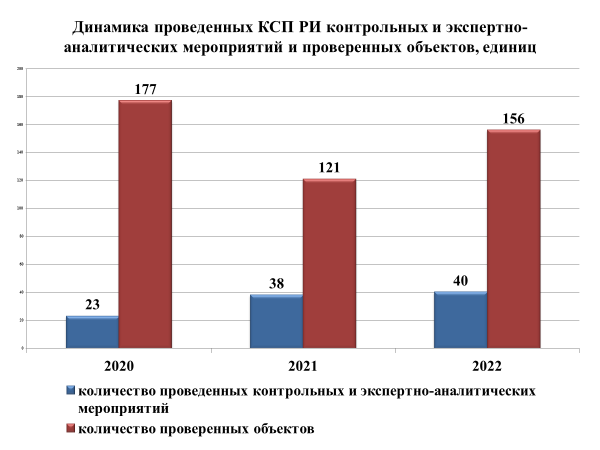 В ходе указанных контрольных мероприятий проверено 156 объектов (из них: в рамках контрольных мероприятий – 92 объекта, экспертно-аналитических – 64 объекта) с объемом бюджетных средств в размере свыше 7,3 млрд. рублей.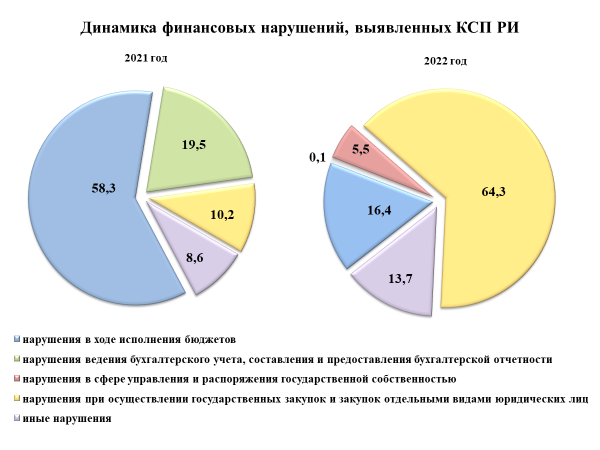 Общий объем выявленных нарушений в денежном эквиваленте оценивается в размере 1 086 617,3 тыс. рублей или 14,9 % от общего объема проверенных бюджетных средств.По результатам контрольных мероприятий установлено нецелевое использование бюджетных средств в сумме 11,9 тыс. рублей, республиканскому бюджету нанесен ущерб в размере 109 226,7 тыс. рублей.Неэффективное использование бюджетных средств составило 71 782,0 тыс. рублей, бюджетом республики недополучено доходов на сумму 63 880,9 тыс. рублей.При ведении бухгалтерского учета, составлении и представлении бухгалтерской отчётности отмечены нарушения на сумму 19,4 тыс. рублей, выявлена недостача основных средств на сумму 11 006,6 тыс. рублей.Несанкционированная кредиторская задолженность составила 41 490,0 тыс. рублей. Кроме того, выявлено наличие несписанной кредиторской задолженности с истекшим сроком исковой давности в размере 6 174,0 тыс. рублей.С нарушением законодательства о контрактной системе использовано 698 623,1 тыс. рублей, завышение объема выполненных работ установлено на сумму 53,1 тыс. рублей.Также отмечены различные нарушения иного характера на общую сумму 84 349,6 тыс. рублей, из них необоснованно заниженные сведения по прогнозируемому поступлению средств от сдачи в аренду земельных участков сложились на уровне 46 052,2 тыс. рублей, неправомерные выплаты молодым семьям составили 10 769,0 тыс. рублей.Кроме того, в 2022 году сотрудниками Контрольно-счетной палаты РИ в рамках аудита эффективности управления, распоряжения и использования республиканского имущества выявлено неэффективное использование государственного имущества на общую сумму 4 303 736,3 тыс. рублей (или 80,7 % от общей суммы проверенного имущества).Наибольший объем нарушений зафиксирован КСП РИ в ходе проверки законности, результативности (эффективности и экономности) использования бюджетных средств, выделенных в 2020-2021 годах Министерству культуры Республики Ингушетия и его подведомственным учреждениям (пункт 1.7. плана работы КСП РИ).Так, сотрудниками Палаты выявлено нецелевое использование бюджетных средств в ГКУ «Республиканский дом народного творчества» в размере 11,9 тыс. рублей. В нарушение статей 161 и 221 Бюджетного кодекса РФ и Приказа Минфина РФ от 14.02.2018 г. № 26н «Об общих требованиях к порядку составления, утверждения и ведения бюджетных смет казенных учреждений» учреждением погашена кредиторская задолженность прошлых периодов за счет средств, предусмотренных для финансирования обязательств отчетного года.Проверкой также отмечено неэффективное использование бюджетных средств (статья 34 БК РФ), обусловленное наличием на конец финансового года остатков неиспользованных бюджетных средств при имевшейся потребности в погашении кредиторской задолженности, в общей сумме 1 005,2 тыс. рублей, в том числе в:Министерстве культуре РИ - 860,3 тыс. рублей;ГКПОУ «Государственный колледж искусств Республики Ингушетия» - 95,0 тыс. рублей;ГКУ «Национальная использование библиотека Республики Ингушетия им. Дж. Яндиева» - 21,5 тыс. рублей;ГКУ «Детская художественная школа г. Назрань» - 1,2 тыс. рублей;ГКУ ДОД «Детская музыкальная школа г. Малгобек» - 27,2 тыс. рублей.В ходе контрольного мероприятия установлены факты нанесения ущерба республиканскому бюджету (путем нарушения порядка и условий оплаты труда сотрудников; оплаты штрафов из-за несвоевременного представления деклараций налоговому органу; списания ГСМ сверх установленных нормативов; уплаты НДФЛ сверхустановленной договором аренды суммы) на общую сумму 331,2 тыс. рублей, в том числе:Министерством культуры РИ - 31,8 тыс. рублей;ГБУ «Филармония им. А. Хамхоева» - 14,8 тыс. рублей;ГБУ «Государственный ансамбль народного танца «Ингушетия» - 31,3 тыс. рублей;ГБУ «Государственный фольклорный ансамбль песни и танца «Магас» - 2,1 тыс. рублей;ГКУ «Центральная школа искусств Республики Ингушетия» - 29,8 тыс. рублей;ГБУ «Ингушский Государственный драматический театр им. И.Базоркина» - 25,4 тыс. рублей;ГБУ «Государственный театр юного зрителя» - 21,0 тыс. рублей;ГБУ «Русский Государственный музыкально-драматический театр Республики Ингушетия» - 20,3 тыс. рублей;ГКУ «Республиканский Дом народного творчества им. К. Евлоевой» - 34,5 тыс. рублей;ГКУ «Ингушский государственный музей краеведения им. Т. Мальсагова» - 14,6 тыс. рублей;ГБУ «Государственный музей изобразительных искусств РИ» - 13,8 тыс. рублей;ГБУ «Студия эстрады» - 16,5 тыс. рублей;ГБУ «Мемориальный комплекс жертвам репрессий» - 11,4 тыс. рублей;ГКПОУ «Государственный колледж искусств Республики Ингушетия» - 18,5 тыс. рублей;ГБУ «Культурно-технический центр» - 5,6 тыс. рублей;ГКУ ДОД «Детская школа искусств г. Карабулак» - 11,7 тыс. рублей;ГКУ «Детская художественная школа» Сунженского района» - 1,0 тыс. рублей;ГБУ «Ингушский государственный молодежный театр» - 6,9 тыс. рублей;ГКУ «Детская художественная школа г. Назрань» - 10,2 тыс. рублей;ГКУ ДОД «Детская музыкальная школа г. Малгобек» - 10,0 тыс. рублей.Более того, из-за несвоевременного исполнения обязательств республиканским бюджетом, объектами контроля нанесен ущерб бюджету республики в результате уплаты пени и штрафов по налоговым и страховым взносам в размере 1 400,3 тыс. рублей, в том числе:Министерством культуры РИ – 11,0 тыс. руб.;ГБУ «Филармония им. А. Хамхоева»- 102,0 тыс. руб.;ГБУ «Государственный фольклорный ансамбль песни и танца «Магас» - 116,5 тыс. рублей;ГКУ «Центральная школа искусств Республики Ингушетия» - 421,6 тыс. рублей;ГБУ «Государственный театр юного зрителя» - 1,8 тыс. рублей;ГКУ «Республиканский Дом народного творчества им. К. Евлоевой» - 35,0 тыс. рублей;ГКУ «Ингушский государственный музей краеведения им. Т. Мальсагова» - 1,6 тыс. рублей;ГБУ «Государственный музей изобразительных искусств РИ» - 97,8 тыс. рублей;ГБУ «Студия эстрады» - 119,4 тыс. рублей;ГБУ «Мемориальный комплекс жертвам репрессий» - 0,3 тыс. рублей;ГКУ «Национальная библиотека Республики Ингушетия им. Дж. Яндиева» - 73,1тыс. рублей;ГКУ «Детская художественная школа» Сунженского района» - 1,6 тыс. рублей;ГБУ «Культурно-технический центр» - 385,0 тыс. рублей;ГКУ ДОД «Детская школа искусств г. Назрань» - 30,0 тыс. рублей;ГКУ «Детская школа искусств Сунженского района» - 1,6 тыс. рублей;ГКУ ДОД «Детская художественная школа г. Малгобек» - 1,2 тыс. рублей;ГБУ «Ингушский государственный молодежный театр» - 0,9 тыс. рублей.В ходе контрольного обмера объемов выполненных работ при капитальном ремонте здания Детской школы искусств г. Назрань (проект реализуется Минкультуры РИ в рамках нацпроекта «Культура») выявлено завышение объемов выполненных работ на сумму 53,1 тыс. рублей.В нарушение статьи 93 Федерального закона от 05.04.2013 г. № 44-ФЗ «О контрактной системе в сфере закупок товаров, работ, услуг для обеспечения государственных и муниципальных нужд» (далее – Федеральный закон № 44-ФЗ), Министерством без проведения соответствующих конкурсных процедур заключен договор на выполнение работ по капитальному ремонту здания детской школы искусств в г. Назрань на общую сумму 5 916,3 тыс. рублей.Проверка показала, что в нарушение части 3 статьи 94 Федерального закона № 44-ФЗ Министерством культуры РИ не проводилась экспертиза поставленных в рамках госзакупок товаров на общую сумму 184 617,2 тыс. рублей.Кроме того, в нарушение в нарушение частей 2 и 3 статьи 103 законодательства о контрактной системе, Министерством не направлялась или направлялась несвоевременно в Управление Федерального казначейства по РИ информация о заключении и исполнении 19 контрактов на общую сумму 240 737,0 тыс. рублей для размещения в реестре контрактов.При проведении контрольного мероприятия в Минкультуры РИ отмечена недостача основных средств (музыкальные инструменты и аксессуары) на сумму 1 885,8 тыс. рублей.При проверке кредиторской задолженности установлено, что в нарушение пункта 371 Инструкции по бюджетному учету, утвержденной Приказом Минфином России от 01.12.2010 г. № 157н (далее - Инструкция № 157н), Министерством культуры РИ не списывалась кредиторская задолженность с истекшим сроком исковой давности по договорам (контрактам) на общую сумму 6 086,5 тыс. рублей.В нарушение статьи 298 Гражданского Кодекса РФ и статьи 20 Закона РИ от 11.12.2009 г. № 59-РЗ «Об управлении государственной собственностью Республики Ингушетия», без соответствующего решения Правительства РИ ГКУ «Республиканский дом народного творчества» на основании внутренних приказов осуществлена передача полученных от Минкультуры РИ музыкальных инструментов и предметов национальной одежды и аксессуаров на общую сумму 10 338,6 тыс. рублей на баланс домов культуры и культурно-досуговых центров муниципальных образований.Также отмечены случаи, когда в нарушение статьи 41 БК РФ, ГКУ «Ингушский государственный музей краеведения им. Т. Мальсагова» доходы от платных услуг не зачислялись на единый счет бюджета, а использовались на собственные нужды музея. В результате республиканским бюджетом недополучено доходов в сумме 37,3 тыс. рублей.Помимо этого, в нарушение пункта 3 Указаний Банка России от 11.03.2014 г. № 3210-У «О порядке ведения кассовых операций юридическими лицами и упрощенном порядке ведения кассовых операций индивидуальными предпринимателями и субъектами малого предпринимательства», поступавшие в кассу ГБУ «Ингушский государственный драматический театр им. И. Базоркина» денежные средства сверх установленного лимита в сумме 468,1 тыс. рублей, не сдавались в банк (на лицевой счет), а расходовались из кассы на нужды театра.Кроме того, выявлены нарушения нефинансового характера при осуществлении закупок и ведении кассовых операций (нарушения порядка работы с денежной наличностью и выдачи средств подотчетным лицам). В частности, в нарушение статьи 73 Бюджетного Кодекса РФ в аппарате Министерства культуры РИ и 8 учреждениях культуры отсутствует реестр закупок, осуществленных без заключения государственных контрактов. В рамках контрольного мероприятия в 15 учреждениях культуры отмечены нарушения порядка формирования, утверждения и ведения плана-графика закупок, порядка его размещения в открытом доступе. Одним объектом контроля (ГКУ ДОД «Детская школа искусств г. Назрань») не размещен отчет об объеме закупок у субъектов малого предпринимательства, социально ориентированных некоммерческих организаций.Как показала плановая проверка законности, результативности (эффективности и экономности) использования бюджетных средств, выделенных в 2020-2021 годах Министерству по физической культуре и спорту Республики Ингушетия и его подведомственным учреждениям ввиду неправомерных выплат заработной платы, отпускных и оплаты штрафов из-за неисполнения должностными лицами своих обязанностей республиканскому бюджету нанесен ущерб в размере 503,0 тыс. рублей, в том числе:Минспорта РИ - 48,7 тыс. рублей;ГБУ «Республиканская спортивная школа олимпийского резерва по тхэквондо» - 23,9 тыс. рублей;ГБУ «Республиканская спортивная школа «Назрань» - 64,9 тыс. рублей;ГБУ «Республиканская спортивная школа олимпийского резерва по боксу» - 12,0 тыс. рублей;ГБУ «Центр спортивной подготовки» - 15,1 тыс. рублей;ГБУ «Республиканская спортивная школа «Сурхо» - 153,0 тыс. рублей;ГБУ «Дворец спорта «Магас» имени Берда Евлоева» - 22,8 тыс. рублей;ГБУ «Республиканская спортивная школа по тяжелой атлетике» - 33,5 тыс. рублей;ГБУ «Республиканский спортивно-тренировочный центр «Мужичи» - 34,7 тыс. рублей;ГБУ «Республиканская спортивная школа олимпийского резерва по дзюдо» - 94,4 тыс. рублей.В результате уплаты пени и штрафов по налоговым и страховым взносам вследствие несвоевременного исполнения обязательств республиканским бюджетом, бюджету республики также нанесен ущерб в сумме 1 144,2 тыс. рублей, в том числе:Минспорта РИ - 222,6 тыс. рублей;ГБУ «Футбольная арена» - 5,8 тыс. рублей;ГБУ «Республиканская спортивная школа «Назрань» - 55,4 тыс. рублей;ГБУ «Спортивная школа имени Ади Ахмада Харсиева» - 1,4 тыс. рублей;ГБУ «Республиканская спортивная школа олимпийского резерва по боксу» - 34,3 тыс. рублей;ГБУ «Центр спортивной подготовки» - 397,4 тыс. рублей;ГБУ «Республиканская спортивная школа «Сурхо» - 26,5 тыс. рублей;ГБУ «Республиканская спортивная школа по тяжелой атлетике» - 17,8 тыс. рублей;ГБУ «Республиканский спортивно-тренировочный центр «Мужичи» - 36,7 тыс. рублей;ГБУ «Республиканская спортивная школа олимпийского резерва по дзюдо» - 346,3 тыс. рублей.В ходе контрольного мероприятия отмечено неэффективное использование бюджетных средств Минспортом Ингушетии в размере 617,5 тыс. рублей, когда при закрытии финансового года остались неиспользованными денежные средства при имевшейся потребности в погашении кредиторской задолженности.Проведенная в рамках проверки инвентаризация выявила недостачу основных средств в трех учреждениях спорта общей балансовой стоимостью 9 120,8 тыс. рублей, в том числе в:ГБУ «Футбольная арена» - 4,2 тыс. рублей; ГБУ «Республиканская спортивная школа по футболу «Ангушт» - 55,3 тыс. рублей;ГБУ «Дворец спорта «Магас» имени Берда Евлоева» - 9061,3 тыс. рублей.При формировании тарификационного списка тренеров в ГБУ «Республиканская спортивная школа по вольной борьбе» (в нарушение Постановлений Правительства РИ «Об утверждении Положения об отраслевой системе оплаты руда работников государственных учреждений физической культуры и спорта Республики Ингушетия» от 6.06.2018 г. № 102 и от 17.02.2020 г. № 15) допущены ошибочные расчеты, что привело к недоплате заработной платы двум тренерам по вольной борьбе на общую сумму 26,4 тыс. рублей.Сотрудниками Палаты установлено наличие в подведомственных Министерству учреждениях кредиторской задолженности в размере 47,5 тыс. рублей с истекшим сроком исковой давности, по которой в нарушении пункта 371 Инструкции № 157н, не приняты меры по ее списанию, в том числе:ГБУ «Республиканская спортивная школа по вольной борьбе» - на сумму 29,0 тыс. рублей;ГБУ «Республиканский спортивно-тренировочный центр «Мужичи» -на сумму 18,5 тыс. рублей.Кроме того, установлены нарушения Федерального закона «О контрактной системе в сфере закупок товаров, работ, услуг для обеспечения государственных и муниципальных нужд». Так, Минспортом РИ не проводилась экспертиза поставленных товаров на общую сумму 167 775,4 тыс. рублей (нарушение части 3 статьи 94 Федерального закона № 44-ФЗ), а также не направлялась или направлялась несвоевременно в УФК по РИ информация о заключении и исполнении контрактов на сумму 43 079,8 тыс. рублей для размещения в реестре контрактов (нарушение частей 2 и 3 статьи 103 Федерального закона № 44-ФЗ).При проведении контрольного мероприятия отмечены нефинансовые нарушения. Среди них: нарушения сроков утверждения плана-графика закупок товаров, работ, услуг для обеспечения государственных нужд; несоблюдение требований, в соответствии с которыми получатели бюджетных средств обязаны вести реестры закупок, осуществленных без заключения государственных контрактов, а также нарушения при установлении преимуществ отдельным участникам закупок. Помимо этого, зафиксированы случаи, когда Министерством денежные средства, внесенные в качестве обеспечения исполнения контракта, возвращены поставщику с нарушением сроков. Более того, следует отметить, что контрактная служба в Минспорта Ингушетии не создана.Анализ достижения определенных целевых показателей государственной программы РИ «Развитие физической культуры и спорта» свидетельствует об ошибках, допущенных при планировании значений целевых показателей Госпрограммы (отмечено либо неисполнение, либо перевыполнение показателей). Кроме того, Минспортом республики годовой отчет об исполнении целевых показателей Госпрограммы направлен в Минэкономразвития Ингушетии не в полном объеме (отсутствуют сведения о выполнении двух целевых показателей).В рамках контрольного мероприятия проведена проверка реализации регионального проекта «Спорт-норма жизни» национального проекта «Демография», в ходе которой нарушений не выявлено.В ходе ревизии целевого и эффективного использования бюджетных средств, выделенных в 2020-2021 годах Министерству промышленности и цифрового развития Республики Ингушетия и его подведомственным учреждениям (пункт 1.8. плана работы КСП РИ) выявлены нарушения порядка и условий оплаты труда сотрудников на общую сумму 684,3 тыс. рублей, в том числе в:аппарате Министерства – в размере 650,6 тыс. рублей, из них в нарушение:статей 15,16, 56 и 67 Трудового кодекса Российской Федерации произведена оплата труда работника, не состоящего в штатном расписании, с которым не заключался трудовой контракт и (или) гражданско-правовой договор на общую сумму 392,0 тыс. рублей;Указа Главы РИ от 16.11.2012 г. № 223 «О порядке премирования, установления надбавок к должностным окладам и оказания материальной помощи некоторым должностным лицам Республики Ингушетия» без согласования с Председателем Правительства РИ неправомерно выданы премии заместителям министра на общую сумму 258,6 тыс. рублей.ГКУ «Специальное автотранспортное предприятие при Правительстве Республики Ингушетия» в нарушение статей 125 Трудового кодекса РФ за одни и те же периоды некоторым сотрудникам учреждения оплачены отпускные и заработная плата на сумму 33,7 тыс. рублей.В рамках проверки сотрудниками Палаты зафиксирован ущерб, нанесенный бюджету республики в сумме 1 328,1 тыс. рублей (из них: в 2020 году – 159,5 тыс. рублей, в 2021 году – 1 168,6 тыс. рублей), когда из-за неполного финансирования денежных обязательств, принятых учреждением в рамках доведенных лимитов бюджетных обязательств, за нарушения сроков оплаты по заключенным договорам и контрактам, Министерством оплачены судебные издержки и проценты за пользование чужими денежными средствами.Отдельные нарушения установлены при осуществлении объектами контроля государственных закупок.В частности, в нарушение пунктов 6 и 7 статьи 34 Федерального закона № 44-ФЗ ГКУ «Специальное автотранспортное предприятие при Правительстве Республики Ингушетия» недополучено доходов в сумме 61,6 тыс. рублей в виде взыскания неустойки, вследствие непринятия мер ответственности к недобросовестным поставщикам, за нарушение сроков исполнения контрактов.В нарушение частей 2 и 3 статьи 103 Федерального закона № 44-ФЗ, ГКУ «Специальное автотранспортное предприятие при Правительстве Республики Ингушетия» несвоевременно направлялась в Управление Федерального казначейства по РИ информация о заключении и исполнении 2 контрактов для размещения в реестре контрактов на общую сумму 7 760,1 тыс. рублей.В числе нарушений нефинансового характера отмечено, что в Минпромсвязи Ингушетии не велся реестр закупок, осуществленных без заключения государственных или муниципальных контрактов.Кроме того, проверка показала отсутствие в Министерстве и ГКУ «Специальное автотранспортное предприятие при Правительстве Республики Ингушетия» экспертизы результатов поставки товаров, выполнения работ, оказания услуг, предусмотренных контрактами (договорами).При проверке в Минпромсвязи Ингушетии расчетов с поставщиками и подрядчиками установлены также нефинансовые нарушения федерального законодательства «О рекламе» (Федеральный закон № 38-ФЗ от 13.03.2006 г.).По поручению Народного Собрания РИ проведена плановая проверка целевого и эффективного использования бюджетных средств, выделенных в 2020 и 2021 годах Министерству имущественных и земельных отношений Республики Ингушетия, в том числе аудит эффективности управления, распоряжения и использования республиканского имущества и земельных участков в 2020 и 2021 годах.Как показали итоги контрольного мероприятия в результате неэффективного исполнения возложенных на Министерство функций по обеспечению поступления средств от управления государственным имуществом республиканским бюджетом не дополучено доходов на общую сумму 63 880,9 тыс. рублей, в том числе в результате непринятия мер по:взиманию просроченной задолженности по арендной плате за пользование государственным имуществом на сумму 60 117,1 тыс. рублей;удержанию неустойки от реализации имущества и ее своевременному перечислению в доход бюджета на сумму 3 763,8 тыс. рублей (Минимущество Ингушетии не обеспечило поступление средств от реализации имущества Швейного объединения "Ингушетия» в бюджет республики в полном объеме).Кроме того, установлены случаи нанесения ущерба республиканскому бюджету в размере 74 346,7 тыс. рублей. Так, при реализации государственной программы РИ «Создание новых мест в общеобразовательных организациях Республики Ингушетия в соответствии с прогнозируемой потребностью и современными условиями обучения на 2016-2025 годы» в итоговую стоимость приобретаемого по государственному контракту у физического лица для государственных нужд имущества ЧОУ СОШ «ЭЛЛИН» включена сумма налога на добавленную стоимость (физлицо не является плательщиком НДС).В ходе проверки начисления и выплаты заработной платы в Минимуществе РИ отмечены нарушения порядка и условий оплаты труда на сумму 429,3 тыс. рублей, в том числе: в 2020 году – 390,9 тыс. рублей, в 2021 году – 38,4 тыс. рублей. Министерством заключены 3 служебных контракта без проведения конкурсных процедур на соответствующие должности, а также 2 сотрудника, осуществляли трудовую деятельность без наличия заключенных трудовых договоров.Министерством имущественных и земельных отношений РИ не были осуществлены бюджетные полномочия главного администратора доходов бюджета. В частности, Министерством направлялись в Минфин РИ необоснованно заниженные на 46 052,2 тыс. рублей сведения по поступлению средств от сдачи в аренду государственного имущества и земельных участков.В ходе контрольного мероприятия выявлены нарушения нефинансового характера в сфере управления и распоряжения государственной собственностью, ведении бухгалтерского учета, осуществлении государственных закупок. Среди них:нарушения порядка учета и ведения реестра государственного (муниципального) имущества;несоблюдение правообладателем порядка предоставления сведений для внесения в реестр государственного (муниципального) имущества, исключения из реестра государственного (муниципального) имущества;несоблюдение требования государственной регистрации прав на недвижимое имущество и сделок с ним, государственного кадастрового учета недвижимого имущества.нарушения порядка формирования, утверждения и ведения плана-графика закупок товаров, работ, услуг для обеспечения государственных и муниципальных нужд, порядка его размещения в единой информационной системе в сфере закупок в открытом доступе;нарушения при осуществлении закупок в части обоснования выбора объекта, определения и обоснования начальной (максимальной) цены контракта (договора);ограничение доступа к информации о закупке, включая нарушения сроков размещения в единой информационной системе информации о закупке;нарушения условий исполнения контрактов (договоров).Помимо этого, установлены случаи неэффективного использования государственного имущества на общую сумму 4 303 736,3 тыс. рублей. Так, в Реестре государственного имущества Республики Ингушетия, за эффективное управление, распоряжение и использование которого отвечает Минимущество РИ, находятся 7 производственных объектов общей стоимостью 1 755 572,1 тыс. рублей, которые в течение длительного времени не используются, либо используются неэффективно. Кроме того, 16 объектов электросетевого хозяйства стоимостью 2 548 164,2 тыс. рублей, построенные в рамках ФЦП «Социально-экономическое развитие Республики Ингушетия на 2010-2016 годы» и переданные распоряжением Минимущества РИ от 11.02.2015 г. № 38 ГУП «Ингушэлектросервис», не приняты на баланс предприятия и по ним не осуществлены необходимые мероприятия для их обслуживания и эксплуатации.В рамках контрольного мероприятия проведена оценка эффективности и результативности исполнения государственной программы Республики Ингушетия «Управление государственным имуществом», соблюдение требований бюджетного законодательства при расходовании бюджетных средств, в ходе которой выявлены нарушения порядка проведения оценки эффективности ее реализации.Плановой проверкой законности, результативности (эффективности и экономности) использования бюджетных средств, выделенных в 2021 году и за 6 месяцев 2022 года Министерству финансов Республики Ингушетия и его структурным подразделениям установлен факт неэффективного использования бюджетных средств в сумме 30,2 тыс. рублей (при имевшейся потребности в погашении кредиторской задолженности, на счету Министерства остались неиспользованными денежные средства).Сотрудниками Палаты выявлен ущерб, нанесенный республиканскому бюджету в результате оплаты за одни и те же периоды отпускных и заработной платы, неправомерных выплат премии и надбавки за выслугу лет, а также уплаты штрафов за непредставление в установленный срок отчетов в ГУ Отделение Пенсионного фонда Российской Федерации по Республике Ингушетия на общую сумму 70,9 тыс. рублей, в том числе:Минфином РИ - 5,2 тыс. рублей;ГУ «Финансовое управление г. Магас» - 7,5 тыс. рублей;ГУ «Карабулакское городское финансовое управление» - 12,0 тыс. рублей;ГКУ «Финансовое управление муниципального образования городской округ г. Сунжа» - 32,5 тыс. рублей;ГУ «Малгобекское городское финансовое управление» - 13,7 тыс. рублей.Помимо этого, допущены нарушения порядка и условий оплаты труда сотрудников путем недоплаты при начислении надбавки за выслугу лет и повышающего коэффициента к окладу за стаж работы на общую сумму 5,0 тыс. рублей, в том числе:ГУ «Малгобекское районное финансовое управление» - 4,0 тыс. рублей;ГКУ «Финансовое управление муниципального образования городской округ г. Сунжа» - 1,0 тыс. рублей.В числе нефинансовых нарушений отмечены нарушения при ведении реестра госзакупок, осуществленных без заключения государственных контрактов, а также учета основных средств.В рамках контрольного мероприятия КСП РИ проведена проверка достижения целевых индикаторов по итогам реализации в 2021 году Государственной программы «Управление финансами». Проведенный анализ показывает, что при неполном финансировании программных мероприятий (92,5 % от предусмотренных республиканским бюджетом средств), Госпрограмма на 2021 год исполнена в полном объеме, что ставит под сомнение правильность планирования Министерством финансов Республики Ингушетия целевых индикаторов. Кроме того, в нарушение Постановления Правительства РИ № 259 от 14.11.2013 г. «Об утверждении порядка разработки, реализации и оценки эффективности государственных программ Республики Ингушетия, Минфином РИ не направлялись в Минэкономразвития РИ квартальные аналитические справки об исполнении целевых показателей Госпрограммы.По поручению Народного Собрания РИ проведена плановая проверка реализации мер социальной поддержки реабилитированных лиц и лиц, признанных пострадавшими от политических репрессий, в Республике Ингушетия в Министерстве труда, занятости и социального развития Республики Ингушетия (и его структурных подразделениях) за период 2020 и 2021 годов.Как показали итоги контрольного мероприятия Минтруда РИ в нарушение статьи 34 Бюджетного кодекса РФ допущено неэффективное использование бюджетных средств на выплату компенсаций жилищно-коммунальных услуг для реабилитированных лиц и лиц, признанных пострадавшими от политических репрессий в сумме 2 376,8 тыс. рублей, когда при наличии непогашенной кредиторской задолженности на счете министерства, при закрытии финансового года, остались неиспользованными денежные средства.Сотрудниками Палаты установлен ряд случаев компенсации расходов по оплате коммунальных услуг реабилитированным лицам на общую сумму 71,1 тыс. рублей при наличии у них задолженности за ЖКУ за период 3 и более месяцев и отсутствии соглашений по ее погашению, что противоречит пункту 19 Порядка предоставления компенсации расходов на оплату жилого помещения и коммунальных услуг отдельным категориям граждан, проживающих на территории Республики Ингушетия (утвержден Постановлением Правительства РИ от 15.10.2011 г. № 346).В ходе проверки выявлены нарушения пунктов 5 и 9 Постановления Правительства РИ № 346. В частности, в клиентских службах по расчету субсидий и компенсационных выплат населению по городам и районам Республики Ингушетия отмечено отсутствие заверенных копий паспортов в личных делах отдельных получателей ЕДК.Кроме того, в нарушение пункта 2 Порядка предоставления компенсации расходов на оплату жилого помещения и коммунальных услуг отдельным категориям граждан, проживающих на территории Республики Ингушетия, установлено несколько фактов назначения ежемесячной денежной компенсации с просроченным свидетельством о регистрации по месту пребывания.При проверке целевого и эффективного использования бюджетных средств, выделенных в 2021 году управлениям образования городов и районов республики, общеобразовательным школам и детским садам, подведомственным Министерству образования и науки Республики Ингушетия установлен ущерб, нанесённый республиканскому бюджету в результате уплаты бюджетными учреждениями пени и штрафов за несвоевременную уплату налогов и страховых взносов на общую сумму 285,6 тыс. рублей, в том числе:ГБДОУ «Детский сад № 2 с.п. Барсуки» - 8,1 тыс. рублей;ГБОУ «Средняя общеобразовательная школа № 2 с. п. Сурхахи» - 5,4 тыс. рублей;ГБОУ «Средняя общеобразовательная школа № 4 с. п. Экажево» - 22,0 тыс. рублей;ГБОУ «Средняя общеобразовательная школа № 6 г. Назрань» - 200,0 тыс. рублей;ГКУ «Управление образования по г. Малгобеку и Малгобекскому району Республики Ингушетия» - 3,4 тыс. рублей;ГБОУ «Средняя общеобразовательная школа № 18 г. Малгобек» нанесен ущерб в сумме 44,9 тыс. рублей;ГБОУ «Средняя общеобразовательная школа № 1 с.п. Нестеровское» - 1,8 тыс. рублей.В нарушение требований «Примерных нормативов штатной численности работников государственных образовательных организаций Республики Ингушетия, осуществляющих образовательную деятельность по реализации образовательных программ дошкольного образования, присмотр и уход за детьми» (утвержденных Постановлением Правительства РИ от 24.11.2015 г. № 179), ГБОУ «Средняя общеобразовательная школа-детский сад № 11 г. Назрань» необоснованно введены в штатное расписание 3 должности (инструктора по физической культуре (без обучения детей плаванию), рабочего по комплексному обслуживанию и ремонту зданий, сантехника), начисленная заработная плата по которым составила 283,7 тыс. рублей.В ходе проверки расчётов с поставщиками и подрядчиками отмечены нарушения законодательства о контрактной системе. Так, в нарушение пункта 5 части 1 статьи 93 Федерального закона № 44-ФЗ ГБОУ «Средняя общеобразовательная школа-детский сад № 11 г. Назрань» превышен годовой объем закупок, которые заказчик вправе осуществить у единственного поставщика, на 2 806,5 тыс. рублей.При проведении контрольного мероприятия выявлены также нефинансовые нарушения при ведении бухгалтерского учета, составлении и представлении бухгалтерской отчетности, исполнении бюджета и осуществлении государственных закупок для нужд учреждений образования.Как показала проверка законности, результативности (эффективности и экономности) использования бюджетных средств, выделенных Комитету по туризму Республики Ингушетия в 2020-2021 годах, в связи с нарушением порядка и условий оплаты труда, в результате выплаты премии без согласования с работодателем и неправомерных выплат по заработной плате, республиканскому бюджету нанесен ущерб в сумме 33,4 тыс. рублей.Сотрудниками Палаты выявлено неэффективное использование бюджетных средств в размере 8,9 тыс. рублей, когда при закрытии финансового года остались неиспользованными денежные средства, которые при имевшейся потребности в погашении кредиторской задолженности не были направлены на ее оплату.В нарушение пункта 371 Инструкции № 157н, установлен случай истечения срока исковой давности по кредиторской задолженности в размере 40,0 тыс. рублей перед поставщиком услуг (договор аренды помещения), по которой не приняты меры по ее списанию.Кроме того, в нарушение частей 2 и 3 статьи 103 Федерального закона № 44-ФЗ, информация о заключении и исполнении госконтракта на общую сумму 2 786,0 тыс. рублей, заключенного с ООО «Прогресс» на оказание услуг по комплексному продвижению Республики Ингушетия как территории привлекательной для туризма, для размещения в реестре контрактов Комитетом направлена в УФК по РИ с нарушением установленных сроков.При поверке достижения определенных целевых показателей государственной программы РИ «Развитие туризма» отмечено, что при неполном финансировании программных мероприятий в 2021 году (89,0% от предусмотренного объема финансирования), все целевые показатели достигли установленных значений, что ставит под сомнение правильность планирования бюджетных средств на реализацию мероприятий программы.В рамках ревизии целевого и эффективного использования бюджетных средств, выделенных в 2020-2021 годах Управлению по организации деятельности мировых судей Республики Ингушетия выявлено неэффективное использование бюджетных средств в сумме 25,1 тыс. рублей, когда при имевшейся потребности в погашении кредиторской задолженности, при закрытии финансового года на счету Управления остались неиспользованными денежные средства.При проведении контрольного мероприятия установлен факт нанесения ущерба республиканскому бюджету в размере 641,7 тыс. рублей, в том числе путем:нарушения порядка и условий оплаты труда сотрудников – в размере 38,1 тыс. рублей (неправомерно произведенной оплаты за работу в выходные и праздничные дни - в сумме 2,3 тыс. рублей; за одни и те же периоды неправомерно оплачены отпускные и заработная плата некоторым работникам организации – 35,8 тыс. рублей);уплаты пени из-за несвоевременного исполнения обязательств по уплате налогов и страховых взносов во внебюджетные фонды – в сумме 577,2 тыс. рублей;нарушения Распоряжения Минтранса РФ от 14.03.2008 г. № АМ-23-р «О введении в действие методических рекомендаций «Нормы расхода топлив и смазочных материалов на автомобильном транспорте» произведено списание горюче-смазочных материалов сверх установленных нормативов на сумму 26,4 тыс. рублей.В отчетном периоде по поручению Народного Собрания РИ проведена проверка финансово-хозяйственной деятельности Государственного бюджетного учреждения «Ингушская республиканская клиническая больница имени А.О. Ахушкова» за период 2019-2021 годы (пункт 1.6 плана работы КСП РИ).В ходе контрольного мероприятия выявлены нарушения порядка и условий оплаты труда на общую сумму 1 439,2 тыс. рублей, в том числе путем:начисления доплаты за работу в выходные и праздничные дни сверх нормы, установленной Трудовым Кодексом РФ – в размере 934,3 тыс. рублей;оплаты труда работнику учреждения без наличия подтверждающих документов - на сумму 504,9 тыс. рублей.Проверкой установлены факты нанесения ущерба бюджету на общую сумму 24 501,7 тыс. рублей, в том числе в результате уплаты:штрафов и пени из-за несвоевременной уплаты в бюджеты налогов и страховых взносов и оплаты работ и услуг, в соответствии с решениями судов – 20 430,7 тыс. рублей;государственной пошлины – 418,0 тыс. рублей;судебные расходы по решениям суда – 8,5 тыс. рублей;проценты за использование чужих средств – 10,8 тыс. рублей;возмещения морального вреда по причине оказания медицинской помощи несвоевременно и не в полном объеме – 6 200,0 тыс. рублей.Кроме того, отмечены нарушения законодательства о контрактной системе.Так, в нарушение статьи 94 Федерального закона № 44-ФЗ выявлено несоответствие указанного в акте сдачи-приёма выполненных работ и фактического объема поставки товара (отсутствует замена 4-х жидкокристаллических дисплеев) на общую сумму 516,7 тыс. рублей (является ущербом и подлежит возмещению).Бюджетом недополучено 93,8 тыс. рублей вследствие нарушения статьи 34 Федерального закона о контрактной системе, когда по государственному контракту, заключенному с ООО «Юнитех-М» на выполнение работы по оказанию услуг по восстановлению работоспособности оборудования для искусственной вентиляции легких, ИРКБ не использована возможность предъявления претензии к подрядчику в связи с неисполнением обязательств в установленный срок.В числе нарушений также отмечено неэффективное использование бюджетных средств на общую сумму 64 441,1 тыс. рублей, в том числе в результате:содержания неиспользуемых ставок медицинского персонала – на сумму 3 122,6 тыс. рублей;начисления заработной платы по необоснованно введенной должности заместителя главного врача – 1 318,5 тыс. рублей;нарушения подрядчиком срока исполнения обязательств по государственному контракту на поставку томографа по вводу оборудования в эксплуатацию – на сумму 60 000 тыс. рублей.Помимо этого, Учреждением допущены нарушения нефинансового характера при реализации федерального законодательства о контрактной системе.В ходе ревизии целевого и эффективного использования бюджетных средств, выделенных в 2021 году Ветеринарному управлению Республики Ингушетия и его подведомственным учреждениям выявлены нарушения порядка и условий оплаты труда, допущенные в результате неправомерных выплат по заработной плате, на общую сумму 46,6 тыс. рублей (подлежат возврату за счет виновных лиц), в том числе в:аппарате Ветуправления РИ – 13,9 тыс. рублей;ГБУ «Назрановская районная ветеринарная лаборатория» - 23,5 тыс. рублей;ГБУ «Республиканская ветеринарная лаборатория» - 9,2 тыс. рублей.Вследствие несвоевременного исполнения обязательств республиканским бюджетом бюджету республики нанесен ущерб в результате уплаты Ветеринарным управлением РИ пени по налоговым и страховым взносам, а также оплаты по исполнительному листу Арбитражного суда РИ неустойки и государственной пошлины, в общей сумме 6,8 тыс. рублей.Сотрудниками Палаты отмечены нефинансовые нарушения при ведении и финансовом обеспечении выполнения государственного задания, формировании ведомственных перечней государственных услуг, организации бухгалтерского учета, а также трудового законодательства.Кроме того, в нарушение Федерального закона от 04.05.2011 г. № 99-ФЗ «О лицензировании отдельных видов деятельности» и Постановления Правительства РФ от 16.04.2012 г. № 317 «О лицензировании деятельности в области использования возбудителей инфекционных заболеваний человека и животных (за исключением случая, если указанная деятельность осуществляется в медицинских целях) и генно-инженерно-модифицированных организмов III и IV степеней потенциальной опасности, осуществляемой в замкнутых системах» у ГБУ «Назрановская районная ветеринарная лаборатория» отсутствует лицензия на осуществление деятельности в области использования возбудителей инфекционных заболеваний человека и животных.При проведении плановой ревизии целевого и эффективного использования бюджетных средств, выделенных в 2020-2021 годах Государственной архивной службе Республики Ингушетия и его подведомственному Государственному казенному учреждению «Государственный архив Республики Ингушетия» установлено, что в связи с нарушением объектами контроля порядка и условий оплаты труда, в результате выплаты премии без согласования с работодателем и неправомерных выплат по заработной плате, республиканскому бюджету нанесен ущерб на сумму 29,9 тыс. рублей, в том числе:Государственной архивной службой РИ– в сумме 10,0 тыс. рублей;ГКУ «Государственный архив Республики Ингушетия» - в сумме 19,9 тыс. рублей.В ходе контрольного мероприятия выявлено неэффективное использование бюджетных средств в размере 273,1 тыс. рублей, когда при закрытии финансового года остались неиспользованными денежные средства, которые при имевшейся потребности в погашении кредиторской задолженности не были направлены на ее оплату, в том числе:Государственной архивной службой РИ – в сумме 73,4 тыс. рублей;ГКУ «Государственный архив Республики Ингушетия» - в сумме 199,7 тыс. рублей.В нарушение статьи 19 Закона РИ от 25.12.2020 г. № 54-РЗ «О республиканском бюджете на 2021 год и на плановый период 2022 и 2023 годов», при проверке расчетов с поставщиками и подрядчиками установлен случай заключения Государственной архивной службой РИ договора, предусматривающего превышающую установленные размеры оплату авансового платежа, на сумму 400,0 тыс. рублей.Из-за несвоевременного исполнения обязательств республиканским бюджетом ГКУ «Государственный архив Республики Ингушетия» оплачены пени (штрафы) по налоговым платежам и страховым взносам в сумме 250,4 тыс. рублей.Среди нефинансовых нарушений сотрудниками Палаты отмечено, что в нарушение статьи 179 БК РФ и пункта 30 Постановления Правительства РИ № 259 от 14.11.2013 г., Государственной архивной службой РИ Госпрограмма РИ «Развитие архивного дела» не приведена в соответствие с законом о республиканском бюджете на очередной финансовый год и на плановый период не позднее 3 месяцев со дня вступления его в силу. Кроме того, в нарушение части 6 статьи 16 Федерального закона от 5 апреля 2013 г. №44-ФЗ объектами контроля допущены нарушения порядка формирования, утверждения и ведения плана-графика закупок, порядка его размещения в открытом доступе.В соответствии с планом работы КСП РИ проведена проверка законности, результативности (эффективности и экономности) использования бюджетных средств, выделенных в 2020-2021 годах Государственному органу «Уполномоченный по правам человека в Республике Ингушетия и его аппарат» (пункт 1.4. плана работы КСП РИ на 2022 год).В ходе контрольного мероприятия установлены факты неэффективного использования бюджетных средств. В частности, в нарушение статьи 34 БК РФ при имевшейся потребности в погашении кредиторской задолженности, на счетах учреждения остались неиспользованными денежные средства в сумме 425,6 тыс. рублей.Объектом контроля допущены случаи нанесения ущерба республиканскому бюджету на общую сумму 50,1 тыс. рублей, в том числе в результате:уплаты штрафов за нарушения сроков предоставления отчетности – в сумме 11,0 тыс. рублей;нарушения порядка и условий оплаты труда (при отзыве сотрудников из ежегодного оплачиваемого отпуска не производился перерасчет отпускных) – в сумме 39,1 тыс. рублей.В нарушение пункта 6 статьи 226 Налогового Кодекса РФ при оплате работ, услуг по заключенным с физическими лицами договорам гражданско-правового характера Аппаратом Уполномоченного удерживался, но не уплачивался в бюджет налог на доходы физических лиц в сумме 49,7 тыс. рублей.В рассматриваемом периоде КСП РИ проведены два плановых контрольных мероприятия, в ходе которых выявлены нарушения нефинансового характера.Так, в рамках проверка целевого и эффективного использования бюджетных средств, выделенных в 2021 году Комитету архитектуры и градостроительства Республики Ингушетия, отмечены нарушения требований организации ведения бухгалтерского учета, хранения документов бухгалтерского учета и требований по формированию учетной политики.Кроме того, Комитетом допущены нарушения Постановления Правительства РФ от 13.10.2008 г. № 749 «Об особенностях направления работников в служебные командировки»., а также Приказа Минфина России от 13.06.1995 г. № 49 «Об утверждении методических указаний по инвентаризации имущества и финансовых обязательств».В ходе ревизии целевого и эффективного использования бюджетных средств, выделенных в 2020-2021 годах Комитету государственного заказа Республики Ингушетия выявлены нарушения порядка составления, утверждения и ведения бюджетной сметы, а также законодательства о контрактной системе и государственной гражданской службе.Как показала проверка объектом контроля допущены нарушения требований, предъявляемых к проведению и документальному оформлению результатов инвентаризации активов и обязательств, а также Приказа Минфина РФ «Об утверждении единого плана счетов бухгалтерского учета для органов государственной власти (государственных органов) и Инструкции по его применению».В отчетном периоде Контрольно-счетной палатой проведены 2 плановые проверки исполнения бюджетов муниципальных образований.Так, плановая проверка годового отчёта об исполнении бюджета Назрановского района в 2020-2021 годах выявила неэффективное использование бюджетных средств в размере 291,9 тыс. рублей (при наличии непогашенной кредиторской задолженности на счете Администрации при закрытии финансового года остались неиспользованными денежные средства).Сумма ущерба, нанесенного учреждением республиканскому бюджету, составила 2 188,6 тыс. рублей, в том числе в результате:уплаты недоимки, госпошлины, штрафов и пени по налоговым платежам и страховым взносам - в сумме 484,3 тыс. рублей;создания в аппарате Администрации отделов, штатной численностью работников менее 3 единиц (согласно нормативным требованиям по формированию структуры центральных аппаратов органов исполнительной власти Республики Ингушетия (Постановление Правительства РИ от 11.11.2010 г. № 342) следовало создать сектора) - 185,3 тыс. рублей;введения в штатное расписание Администрации структурного подразделения, дублирующего часть функций уже существующего отдела – 226,0 тыс. рублей;необоснованной выдачи бензина (за использование личного автотранспорта работникам без приказа выдавался бензин вместо возмещения расходов на приобретение ГСМ по фактическим расходам и выплаты компенсации на расходы, не превышающие предельные размеры) – 1 293,0 тыс. рублей.Кроме того, в нарушение статей 162, 219, Бюджетного Кодекса РФ, в результате принятия обязательств сверх утвержденных лимитов, предусмотренных в бюджете муниципального образования (построены здания Администрации Назрановского района), объектом контроля образована несанкционированная кредиторская задолженность в размере 41 490,0 тыс. рублей.Администрацией Назрановского муниципального района допущены нарушения при осуществлении государственных закупок. Так, в нарушение Федерального закона № 44-ФЗ сумма по закупкам, осуществленным у единственного поставщика без заключения государственного контракта, превысила 4 979,1 тыс. рублей.В ходе контрольного мероприятия отмечены нарушения статьи 9 Федерального закона от 06.12.2011 г. № 402-ФЗ «О бухгалтерском учете» и пункта 8 Инструкции № 157н, когда к бухгалтерскому учёту приняты неоформленные должным образом расходы подотчётного лица (на приобретение строительных материалов) на сумму 19,4 тыс. рублей.Как показала проверка, в нарушение пункта 4 статьи 24.7 Федерального закона от 24.06.1998 г. № 89-ФЗ «Об отходах производства и потребления» Администрацией заключены договоры на оказание услуг по обращению с твердыми коммунальными отходами с ООО «Чистый Мир» (при этом, статус официального регионального оператора по обращению с твердыми коммунальными отходами на территорию Республики Ингушетия присвоен ООО «Экосистема»), оплата по которым составила 50,2 тыс. рублей, в том числе: в 2020 году – 44,6 тыс. рублей, в 2021 году – 5,6 тыс. рублей.При проверке реализации подпрограммы «Обеспечение жильем молодых семей» федеральной целевой программы «Жилище» в Назрановском районе отмечено, что выплаты 9 молодым семьям на общую сумму 10 155,1 тыс. рублей осуществлены с нарушение требований Постановления Правительства РИ от 08.10.2012 г. № 223 «О порядке предоставления молодым семьям социальных выплат на приобретение (строительство) жилья в Республике Ингушетия».В рамках контрольного мероприятия отмечены также нарушения нефинансового характера. В их числе нарушение статьи 136 Бюджетного Кодекса РФ и Постановления Правительства РИ от 22.11.2019 г. № 182, когда не исполнены условия Соглашений «О мерах по социально-экономическому развитию и оздоровлению муниципальных финансов муниципального образования Республики Ингушетия», заключенных между Министерством финансов РИ и Администрацией муниципального района в 2020 и 2021 годах. Кроме того, выявлены нефинансовые нарушения законодательства о контрактной системе, а также при ведении бухгалтерского учета, составлении и предоставлении бухгалтерской отчетности.При проведении проверки годового отчёта об исполнении бюджета города Карабулак в 2021 году (пункт 1.20 плана работы КСП РИ) сотрудниками Палаты выявлены случаи нанесения ущерба республиканскому бюджету на общую сумму 1 714,7 тыс. рублей, в том числе в результате:уплаты штрафов на основании требования налогового органа и постановлений территориального отдела Госавтодорнадзора по РИ, Россельхознадзора и судебных приставов - в размере 41,0 тыс. рублей;оплаты средств в размере 1 673,7 тыс. рублей, взысканных с Администрации города на основании решения Арбитражного суда за выполненные подрядчиком (ООО «Темп») работы по наружному освещению улиц.Проверкой установлены факты заключения контрактов с единственным поставщиком без проведения соответствующих процедур в обход конкурентного способа определения поставщика. В частности, в нарушение статьи 93 Федерального закона № 44-ФЗ, Администрацией города заключен договор на сумму 11 188,5 тыс. рублей с ООО «Альянс-ГРУПП» на выполнение работ по подготовке схемы расположения земельных участков на кадастровом плане территории, формирование межевого плана и подготовке технических планов в целях регистрации права муниципальной собственности в отношении земельных участков г. Карабулак под автомобильными дорогами местного значения и постановке на кадастровый учёт в целях регистрации права муниципальной собственности на автомобильные дороги местного значения.Помимо того, в нарушение пункта 4 части 1 статьи 93 Федерального закона № 44-ФЗ, с ООО «Риэлт-Гарант» заключены договоры на общую сумму 675,0 тыс. рублей на однородные работы, искусственно раздробленные и оформленные несколькими самостоятельными договорами для формального соблюдения ограничений закупок у единственного поставщика и для уклонения от необходимых процедур, предусмотренных законодательством о контрактной системе (6 договоров аренды транспортного средства).Как показала проверка, Администрацией города допущено неэффективное использование бюджетных средств в размере 936,0 тыс. рублей в рамках реализации контрактов на техническое обслуживание и оказание услуг по ведению реестра в среде программных продуктов. Кроме того, отмечается превышение размера нормативных затрат, утвержденных Постановлением Правительства РИ от 23.12.2015 г. № 195, израсходованных объектом контроля на обеспечение функций Администрации (аренда транспортного средства на общую сумму 675,0 тыс. рублей) и норм компенсации за использование государственным служащим личного транспорта в служебных целях, утвержденных Постановлением Правительства РФ от 02.07.2012 г. № 563.В нарушение пункта 4 статьи 24.7 Федерального закона № 89-ФЗ, заключён контракт с ООО «РИЭЛТ-ГАРАНТ» (статус официального регионального оператора по обращению с твердыми коммунальными отходами на территорию Республики Ингушетия присвоен ООО «Экосистема»), на оказание услуг по уборке города Карабулак на сумму 12 948,9 тыс. рублей.При проверке реализации подпрограммы «Обеспечение жильем молодых семей» федеральной целевой программы «Жилище» отмечено, что в нарушение требований Постановления Правительства РИ от 08.10.2012 г. № 223 «О порядке предоставления молодым семьям социальных выплат на приобретение (строительство) жилья в Республике Ингушетия», выплаченная 1 молодой семье социальная выплата в размере 613,9 тыс. рублей является необоснованной (в личном деле участника подпрограммы представлены не все необходимые документы).В ходе контрольного мероприятия также отмечено, что не соблюдены условия Соглашения «О мерах по социально-экономическому развитию и оздоровлению муниципальных финансов муниципального образования Республики Ингушетия» от 15.01.2021 г. № 3, подписанного между Министерством финансов РИ и Администрацией муниципального образования. В частности, не обеспечен установленный соглашением рост налоговых и неналоговых доходов бюджета, а также не достигнуты по итогам отчетного года прогнозные значения показателей собственных доходов.При проведении плановой проверки законности, эффективности и целесообразности использования в 2020-2021 годах бюджетных средств, выделенных на реализацию регионального проекта Республики Ингушетия «Формирование комфортной городской среды» сотрудниками Палаты отмечено, что в нарушение статей 24 и 93 Федерального закона от 05.04.2013 г. № 44-ФЗ без проведения соответствующих конкурсных процедур Администрацией муниципального образования «Городской округ город Назрань» в 2021 году заключен муниципальный контракт по благоустройству общественных территорий на общую сумму 26 146,8 тыс. рублей.Как показала проверка законности, эффективности и целесообразности использования бюджетных средств, выделенных в 2020-2021 годах на реализацию регионального проекта Республики Ингушетия «Обеспечение устойчивого сокращения непригодного для проживания жилищного фонда» администрациями городов Назрань и Карабулак в нарушение условий соглашений, заключенных с Минстроем Ингушетии, на предоставление финансовой поддержки за счет средств Государственной корпорации - Фонда содействия реформированию жилищно-коммунального хозяйства, не предоставлены отчеты о расходовании средств.Кроме того, администрацией города Назрань в 2020 году нарушены сроки расчета за недвижимое имущество (перечисление безналичных денежных средств на расчетные счета правообладателей превысило установленный соглашением срок).В рамках мониторинга мер, принимаемых органами исполнительной власти Республики Ингушетия, направленных на сокращение объемов и количества объектов незавершенного строительства в Республике Ингушетия отмечено сокращение на 35 единиц недостроенных объектов с объемом вложений на сумму 4 836 305,7 тыс. рублей, в том числе по главным распорядителям:Минстрой РИ – на 26 объектов с объемом вложений в сумме 4 639 073,0 тыс. рублей;Минсельхоз РИ - на 7 объектов с объемом вложений в сумме 28 101,0 тыс. рублей;Минспорта РИ – на 1 объект с объемом вложений в размере 107 377,1 тыс. рублей;Минприроды РИ – на 1 объект с объемом вложений в размере 61 754,6 тыс. рублей.В 2022 году совместно со Счетной палатой РФ проведена проверка эффективного использования бюджетных средств, направленных Минстроем России на реализацию мероприятий по сейсмоусилению объектов, находящихся в государственной собственности субъектов Российской Федерации, и строительству новых сейсмостойких объектов взамен объектов, сейсмоусиление или реконструкция которых экономически нецелесообразны. В ходе контрольного мероприятия в Республике Ингушетия выявлены нарушения отдельных положений бюджетного законодательства, законодательства о градостроительной деятельности и контрактной системе; допускалось искажение показателей бюджетного учета и отчетности, а также нарушение требований нормативных актов и иных документов, регламентирующих предоставление отчетности Минстрою России в ГИИС «Электронный бюджет».Использование в проверяемом периоде бюджетных средств, направленных на мероприятия по сейсмоусилению объектов, в Республике Ингушетия оценивается как недостаточно эффективное (результативное).В отчетном периоде в соответствии с планом работы КСП РИ по трем аудиторским направлениям Палаты проведены «Мониторинг реализации национальных проектов в Республике Ингушетия» за 2021 год, I квартал 2022 года, I полугодие, а также 9 месяцев 2022 года.Как показали итоги «Мониторинга реализации национальных проектов в Республике Ингушетия за 2021 год» по некоторым региональным проектам отмечается отклонение от плановых значений, в том числе по региональному проекту:«Содействие занятости женщин - создание условий дошкольного образования для детей в возрасте до трех лет» (нацпроект «Демография») – установленное значение целевого показателя не достигнуто, бюджетные средства освоены не в полном объеме;«Жилье» (нацпроект «Жилье и городская среда») - установленное значение целевого показателя не достигнуто, бюджетные средства освоены не в полном объеме;«Современная школа» (нацпроект «Образование») - бюджетные средства освоены не в полном объеме;«Акселерация субъектов малого и среднего предпринимательства» (нацпроект «Малое и среднее предпринимательство и поддержка индивидуальной предпринимательской инициативы») - бюджетные средства освоены не в полном объеме, три целевых показателя не достигли установленных значений;«Борьба с сердечно-сосудистыми заболеваниями» (нацпроект «Здравоохранение») - бюджетные средства освоены не в полном объеме, один целевой показатель не достиг установленных значений;«Развитие детского здравоохранения, включая создание современной инфраструктуры оказания медицинской помощи детям» (нацпроект «Здравоохранение») - бюджетные средства освоены не в полном объеме, один целевой показатель не достиг установленных значений;«Обеспечение медицинских организаций системы здравоохранения квалифицированными кадрами» (нацпроект «Здравоохранение») - установленные значения двух целевых показателей не достигнуты.В ходе «Мониторинга реализации национальных проектов в Республике Ингушетия за 9 месяцев 2022 года» КСП РИ зафиксированы отдельные нарушения.В частности, при анализе реализации в текущем году национальных проектов отмечены риски недостижения целей и задач региональных проектов:«Содействие занятости женщин - создание условий дошкольного образования для детей в возрасте до трех лет» (национальный проект «Демография»);«Культурная среда» (национальный проект «Культура»);«Жилье» (национальный проект «Жилье и городская среда»);«Информационная инфраструктура» (национальный проект «Цифровая экономика»);«Чистая страна» (национальный проект «Экология»);«Борьба с сердечно-сосудистыми заболеваниями» (национальный проект «Развитие здравоохранения»);«Развитие детского здравоохранения, включая создание современной инфраструктуры оказания медицинской помощи детям» (национальный проект «Здравоохранение»);«Борьба с онкологическими заболеваниями» (национальный проект «Здравоохранение»);«Развитие системы оказания первичной медико-санитарной помощи» (национальный проект «Здравоохранение»);«Создание единого цифрового контура в здравоохранении на основе единой государственной информационной системы здравоохранения (ЕГИСЗ)» (национальный проект «Здравоохранение»);«Модернизация первичного звена здравоохранения» (национальный проект «Здравоохранение»).По итогам проведенных экспертно-аналитических мероприятий в адрес В отчетном периоде, в соответствии со статьей 264.4 БК РФ и статьей 31 Закона РИ «О бюджетном процессе в Республике Ингушетия» №40-РЗ от 31.12.2008 г., Контрольно-счетной палатой РИ, в рамках внешней проверки отчета об исполнении республиканского бюджета за прошедший год, выборочным методом проведена внешняя проверка бюджетной отчетности 15 министерств и ведомств республики за 2021 год.В ходе экспертно-аналитического мероприятия фактов неполноты и недостоверности представления бюджетной отчетности за 2021 год не выявлено.При этом, в рамках анализа структуры дебиторской и кредиторской задолженности на начало и конец отчетного периода, причин и сроков их возникновения, проведенного в ходе внешней проверки бюджетной отчетности установлено, что у шести объектов контроля кредиторская задолженность в 2021 году уменьшилась на общую сумму 289 017,9 тыс. рублей (в том числе в: Министерстве труда, занятости и социального развития РИ, Министерстве по физической культуре и спорту РИ, Министерстве по внешним связям, национальной политике, печати и информации РИ, Министерстве здравоохранения РИ, Министерстве природных ресурсов и экологии РИ, Государственной службе записи актов гражданского состояния РИ), а у шести министерств и ведомств республики – увеличилась на общую сумму 67 394,5 тыс. рублей (в том числе в: Министерстве имущественных и земельных отношений РИ, Министерстве строительства, архитектуры и жилищно-коммунального хозяйства РИ, Комитете по делам молодежи РИ, Комитете Архитектуры и градостроительства РИ, Избирательной комиссии РИ, ГО «Уполномоченный по защите прав предпринимателей в Республике Ингушетия и его аппарат»).Основной причиной образования кредиторской задолженности является недофинансирование средств, предусмотренных в республиканском бюджете.Более того, проверка показала наличие дебиторской задолженности в сумме 675,6 тыс. рублей, образовавшейся в результате ошибочного перечисления и переплаты сумм по НДФЛ и страховым взносам во внебюджетные фонды, что в соответствии со статьей 34 БК РФ является неэффективным использованием бюджетных средств, в том числе в:Министерстве имущественных и земельных отношений РИ – в сумме 74,2 тыс. рублей;Министерстве природных ресурсов и экологии РИ – в сумме 601,4 тыс. рублей.Кроме того, Минприроды РИ, в нарушение статьи 167 Приказа Минфина России «Об утверждении Инструкции о порядке составления и представления годовой, квартальной и месячной отчётности об исполнении бюджетов бюджетной системы РФ» от 28.12.2010 г. № 191н, при наличии долгосрочной задолженности не заполнена соответствующая графа в разделе 1 формы 0503169 «Сведения по дебиторской и кредиторской задолженности».В отчетном периоде Контрольно-счетной палатой проведены 3 внеплановые проверки.В соответствии с письмом заместителя полномочного представителя Президента РФ в СКФО проведена выборочная проверка правильности проведения инвентаризации просроченной кредиторской задолженности республиканского бюджета. В ходе проверки кредиторской задолженности 9 государственных учреждений установлено, что общий объем обоснованной кредиторской задолженности составил 194 480,1 тыс. рублей, в том числе просроченной – 171 429,5 тыс. рублей.Вопросы образования задолженности были рассмотрены и в рамках проверки объёмов и обоснованности кредиторской задолженности аппарата Народного Собрания Республики Ингушетия и Министерства образования и науки РИ, проведенной на основании решения Коллегии Контрольно-счётной палаты РИ.По итогам контрольного мероприятия отмечено наличие кредиторской задолженности у Министерства образования и науки РИ в размере 1 490 726,0 тыс. рублей.Кроме того, по запросу прокуратуры республики проведена проверка правомерности отказа Министерством имущественных и земельных отношений РИ в реализации автомобиля аппарата Уполномоченного по защите прав предпринимателей в Республике Ингушетия. По итогам экспертно-аналитического мероприятия отмечено, что решение Минимущества РИ об отказе в реализации служебного автомобиля (ФОРД МОНДЕО 2008 года выпуска), находящегося в оперативном управлении ГО «УПП», является неправомерным.Меры, принятые по результатам контрольных иэкспертно-аналитических мероприятийВажным элементом деятельности Контрольно-счетной палаты Республики Ингушетия является контроль за реализацией мероприятий, направленных на устранение установленных в ходе проверок нарушений и недостатков.В рамках указанного контроля в 2022 году проводилась проверка соблюдения сроков исполнения представлений и предписаний Палаты и достаточности принятых в соответствии с ними решений и мер.Для совершенствования нормативных правовых актов республики и повышения эффективности деятельности органов власти, информация о результатах контрольных мероприятий направлялась Главе Республики Ингушетия и в Народное Собрание РИ.По результатам осуществленных по итогам 2022 года контрольных и экспертно-аналитических мероприятий руководителям проверяемых объектов направлено 98 представлений и 1 предписание КСП РИ о необходимости устранения выявленных нарушений и недостатков.На отчетную дату за допущенные нарушения проверенными ведомствами к дисциплинарной ответственности привлечено 23 человека, устранено нарушений на сумму на сумму 7 950,5 тыс. рублей (из них: возвращено в бюджет республики 1 081,7 тыс. рублей).Кроме того, за нарушения законодательства о контрактной системе по материалам проверок, проведенных КСП РИ, уполномоченными органами возбуждено 15 дел об административных правонарушениях, по результатам рассмотрения которых 8 должностных лиц оштрафованы на общую сумму 275,0 тыс. рублей (в том числе: по выявленным Палатой нарушениям федерального законодательства о контрактной системе, ранее УФАС по РИ, Госфинконтролем РИ и УФК по РИ вынесены постановления о назначении административного наказания в виде административного штрафа в отношении 5 должностных лиц на общую сумму 130,0 тыс. рублей), 2 должностным лицам объявлено предупреждение.Для принятия мер реагирования по выявленным нарушениям и привлечения к ответственности виновных должностных лиц материалы контрольных мероприятий направлены в прокуратуру Республики Ингушетия и следственное управление республики.В свою очередь, органами прокуратуры в адрес учреждений внесено 11 представлений об устранении нарушений законодательства и 8 предостережений о недопустимости нарушения сроков исполнения мероприятий. Кроме того, возбуждено 3 дела об административном правонарушении, по результатам рассмотрения которых к административной ответственности привлечено 2 должностных лица и 1 юридическое лицо (уплачено штрафов на сумму 110,0 тыс. рублей).Информацияо результатах деятельности Контрольно-счетной палатыРеспублики Ингушетия за первый квартал 2023 годаВ I первом квартале 2023 года Контрольно-счетная палата Республики Ингушетия осуществляла контрольную, экспертно-аналитическую, информационную и иные виды деятельности, в соответствии с Законом Республики Ингушетия «О Контрольно-счётной палате Республики Ингушетия» и утвержденным Планом работы на текущий год.В отчетном периоде Палатой проведено 6 плановых контрольных и экспертно-аналитических мероприятий (в том числе: 3 контрольных и 3 экспертно-аналитических мероприятия), в том числе с применением принципа аудита – 1 проверка.В ходе указанных мероприятий сотрудниками Контрольно-счётной палаты Республики Ингушетия проверено 22 объекта (из них: в рамках контрольных мероприятий – 12 объектов, экспертно-аналитических – 10 объектов) с объемом бюджетных средств в размере порядка 1,3 млрд. рублей.Общий объем нарушений, установленный Контрольно-счетной палатой по результатам работы за три месяца текущего года, составил 945,5 тыс. рублей или 0,07 % от проверенных бюджетных средств.При этом, львиную долю занимают нарушения, связанные с неэффективным использованием бюджетных средств в размере 765,5 тыс. рублей.Кроме того, республиканскому бюджету нанесен ущерб на сумму 60,2 тыс. рублей. С нарушением законодательства о контрактной системе использовано 11,0 тыс. рублей. Прочие нарушения составили 108,8 тыс. рублей.По итогам I квартала 2023 года наибольший объем нарушений, выявлен сотрудниками Контрольно-счётной палаты Республики Ингушетия в ходе плановой проверки законности, результативности (эффективности и экономности) использования бюджетных средств, выделенных Министерству по делам гражданской обороны и чрезвычайным ситуациям Республики Ингушетия и его подведомственным учреждениям в 2022 году.В ходе контрольного мероприятия установлены факты неэффективного использование бюджетных средств в сумме 308,4 тыс. рублей, когда при закрытии финансового года остались неиспользованными денежные средства, которые при имевшейся потребности в погашении кредиторской задолженности не были направлены на ее оплату, в том числе:ГКУ ДПО «Учебно-методический центр по гражданской обороне и чрезвычайным ситуациям Республики Ингушетия» - в сумме 31,9 тыс. рублей;ГКУ «Аварийно-спасательная служба Республики Ингушетия» - в сумме 52,9 тыс. рублей;ГКУ «Служба 112» - в сумме 223,6 тыс. рублей.Республиканскому бюджету нанесен ущерб в размере 37,5 тыс. рублей в результате неправомерных выплат заработной платы и списания горюче-смазочных материалов сверх установленных норм, а также уплаты пени по страховым взносам, в том числе:МЧС РИ - в сумме 29,5 тыс. рублей;ГКУ «Служба 112» - в сумме 4,7 тыс. рублей;ГКУ «Аварийно-спасательная служба Республики Ингушетия» - в сумме 3,3 тыс. рублей.В нарушение статьи 20 Закона Республики Ингушетия от 24.12.2021 г. № 56-РЗ «О республиканском бюджете на 2022 год и на плановый период 2023 и 2024 годов», ГКУ РИ «Безопасная республика» заключен договор с ООО «ИНГРЕГИОН» на поставку товара (кресел) на сумму 92,5 тыс. рублей, предусматривающий поставку товара после 100% оплаты учреждением (согласно требованию законодательства, авансовые платежи определяются расчетным путем, но не более 30 % от суммы договора).В нарушение статьей 419 и 425 Налогового кодекса РФ ГКУ «Аварийно-спасательная служба Республики Ингушетия» не уплачивались страховые взносы с произведенных выплат по договору гражданско-правового характера на общую сумму 16,3 тыс. рублей (указанная сумма переведена в разряд кредиторской задолженности).В нарушение пунктов 6 и 7 статьи 34 Федерального закона от 05.04.2013 г. № 44-ФЗ «О контрактной системе в сфере закупок товаров, работ, услуг для обеспечения государственных и муниципальных нужд» (далее – Федеральный закон №44-ФЗ) Министерство по делам гражданской обороны и чрезвычайным ситуациям РИ не проводило претензионно-исковую работу по отношению к недобросовестному поставщику, в результате чего республиканским бюджетом недополучено доходов в сумме 11,0 тыс. рублей (в ходе проверки МЧС РИ выставлено поставщику требование (претензия) о необходимости поставки оставшейся части товара и об уплате неустойки (пени)).Кроме того, в ходе контрольного мероприятия выявлены отдельные нарушения нефинансового характера при осуществлении закупок для государственных нужд.При проведении проверки законности, эффективности и целесообразности использования бюджетных средств, выделенных на Государственную программу Республики Ингушетия «Культурное наследие» в 2021-2022 годах отмечены случаи нанесения ущерба бюджету республики на общую сумму 22,7 тыс. рублей, в том числе путем:нарушения порядка и условий оплаты труда сотрудников ГКУ «Музей-заповедник» - в размере 0,6 тыс. рублей;уплаты пени из-за несвоевременного исполнения обязательств по уплате налогов и взносов во внебюджетные фонды ГКУ «Археологический центр имени Е.И. Крупнова» - в сумме 22,1 тыс. рублей.Как показала оценка финансового обеспечения госпрограммы запланированные на реализацию программных мероприятий средства выделялись не в полном объеме. В результате работа по реализации государственной политики в сфере сохранения, использования, популяризации и государственной охраны объектов культурного наследия (памятников истории и археологии) Республики Ингушетия осуществлялась не на должном уровне, и, в основном, сводилась к финансированию кредиторской задолженности прошлых лет (в 2021 году – запланированные мероприятия не исполнены, в 2022 году – исполнение составило 33%). Таким образом, реализация мероприятий госпрограммы Республики Ингушетия «Культурное наследие» осуществлялось неэффективно.В текущем году проведен аудит закупок, осуществленных за счет средств республиканского бюджета Министерством природных ресурсов и экологии Республики Ингушетия в 2021-2022 годах, в ходе которого финансовых нарушений не выявлено.Вместе с тем, сотрудниками Палаты отмечены нарушения пункта 6 статьи 38 Федерального закона № 44-ФЗ, когда у сотрудников контрактной службы Министерства природных ресурсов и экологии РИ и СГБЛУ «Сунженский лесопожарный центр» отсутствует соответствующее образование в сфере закупок.Кроме того, СГБЛУ «Сунженский лесопожарный центр» допущены нарушения при выборе такого способа определения поставщика (подрядчика, исполнителя), как закупка у единственного поставщика. Так, в нарушение пункта 4 части 1 статьи 93 Федерального закона № 44-ФЗ, Центром превышен допустимый лимит в 2,0 млн. рублей при заключении 38 договоров на общую сумму 11 121,4 тыс. рублей, а также 2 договоров на сумму, превышающую 600 тыс. рублей.В Минприроды Республики Ингушетия выявлены нарушения условий исполнения контрактов (договоров). В частности, в нарушение части 7 статьи 94 Федерального закона № 44-ФЗ, Министерством по 8 договорам не составлен документ о приемке поставленного товара, а также в нарушение части 13.1 статьи 34 Федерального закона № 44-ФЗ, по 13 договорам допущена несвоевременная оплата.В ходе аудита отмечены нарушения порядка формирования, утверждения и ведения плана-графика закупок, когда в нарушение части 1 статьи 16 Федерального закона № 44-ФЗ ГКУ «Назрановское лесничество», ГКУ «Сунженское лесничество», СГБЛУ «Сунженский лесопожарный центр» заключены договоры на сумму, превышающую утвержденную в плане-графике учреждений. Помимо этого, Минприроды РИ и ГКУ «Сунженское лесничество» нарушены сроки утверждения и размещения плана-графика закупок на соответствующий год (нарушение части 1 статьи 16 Федерального закона № 44-ФЗ).Более того, сотрудниками Палаты отмечены ограничения доступа к информации о закупке, включая нарушения сроков размещения в единой информационной системе информации о закупке, а именно:в нарушение части 3 статьи 103 Федерального закона № 44-ФЗ, Минприроды РИ несвоевременно разместило 66 документов и не разместило 21 документ, подлежащих размещению в ЕИС;в нарушение части 4 статьи 30 Федерального закона № 44-ФЗ, ГКУ «Назрановское лесничество» не разместило отчет об объеме закупок у субъектов малого предпринимательства, социально-ориентированных некоммерческих организаций.В текущем году в соответствии с планом работы Контрольно-счётной палаты Республики Ингушетия по трем аудиторским направлениям Палаты проведен «Мониторинг реализации национальных проектов в Республике Ингушетия за 2022 год».По итогам экспертно-аналитического мероприятия отмечено:неэффективное использование бюджетных средств в размере 457,1 тыс. руб. (региональный проект «Культурная среда» национального проекта «Культура»)10 целевых показателей не достигли запланированных на 2022 год значений (региональные проекты «Борьба с сердечно-сосудистыми заболеваниями», «Развитие системы оказания первичной медико-санитарной помощи», «Обеспечение медицинских организаций системы здравоохранения квалифицированными кадрами» национального проекта «Здравоохранение»);фактическое финансирование и кассовое исполнение 1 регионального проекта произведено не в полном объеме (региональный проект «Развитие системы оказания первичной медико-санитарной помощи» национального проекта «Здравоохранение»).По результатам осуществленных в I квартале 2023 года проверок руководителям проверяемых объектов направлено 18 представлений Контрольно-счётной палаты Республики Ингушетия о необходимости устранения выявленных нарушений и недостатков.На отчетную дату за допущенные нарушения проверенными ведомствами к дисциплинарной ответственности привлечено 2 работника, возвращено в бюджет 30,2 тыс. рублей. Кроме того, за нарушения законодательства о контрактной системе по материалам проверок, проведенных Контрольно-счётной палатой Республики Ингушетия, Госфинконтролем Ингушетии на момент составления отчета 1 должностному лицу вынесено предупреждение.Для принятия мер реагирования по выявленным нарушениям и привлечения к ответственности виновных должностных лиц материалы контрольных мероприятий направлены в прокуратуру и следственное управление республики. В свою очередь, органами прокуратуры внесено 1 представление об устранении нарушений законодательства в ГКУ «Аварийно-спасательная служба Республики Ингушетия».В первом квартале 2023 года Контрольно-счетной палатой подготовлено 19 заключений на проекты нормативных правовых актов республики, из них 16 экспертных заключений на проекты государственных программ Республики Ингушетии.В отчетном периоде проведено очередное заседание Совета контрольно-счетных органов Республики Ингушетия, в котором приняли участие руководители всех муниципальных контрольно-счетных органов субъекта. В центре внимания работников контрольных-счетных органов региона оказались вопросы совершенствования внешнего финансового государственного и муниципального контроля в республике. В ходе встречи участники заседания обсудили интересующие их вопросы в сфере ревизионной деятельности, а также рассмотрели и утвердили планы работы Совета КСО Республики Ингушетия на 2023 год.В текущем году сотрудники Палаты принимали активное участие в обучающих семинарах, проводимых СКСО при Счетной палате РФ, а также заседаниях Народного Собрания Республики Ингушетия и межведомственных комиссий.Информацияо ходе исполнения республиканского бюджетаза первый квартал 2023 годаОбщие положенияИнформация Контрольно-счетной палаты Республики Ингушетия о ходе исполнения республиканского бюджета за первый квартал 2023 года подготовлена в соответствии с требованиями статьи 8 Закона Республики Ингушетия «О Контрольно-счетной палате Республики Ингушетия» №27-PЗ от 28 сентября 2011 г., на основании отчета, утвержденного Распоряжением Правительства РИ № 261-р от 15 мая 2023 года.Отчет об исполнении республиканского бюджета за I квартал 2023 года (далее – Отчет) представлен в Контрольно-счетную палату РИ в пределах срока, установленного пунктом 1 статьи 29 Закона РИ «О бюджетном процессе в Республике Ингушетия» №40-PЗ от 31 декабря 2008 года.Исполнение основных параметров республиканского бюджетаЗаконом Республики Ингушетия от 27 декабря 2022 г. № 71-РЗ «О республиканском бюджете на 2023 год и на плановый период 2024 и 2025 годов» основные параметры республиканского бюджета на текущий год утверждены по доходам в размере 34 275 035,9 тыс. рублей, расходам – 34 327 859,3 тыс. рублей и прогнозируемом дефиците бюджета – в размере 52 823,4 тыс. рублей.В течении первого квартала 2023 года в указанный Закон внесены изменения Законом РИ № 18-РЗ от 28.02.2023 г., согласно которым расходная часть республиканского бюджета с учетом изменений, внесенных в отчетном периоде в сводную бюджетную роспись, выросла на 1 366 414,6 тыс. рублей (или на 4,0 %) и составила 35 694 273,9 тыс. рублей. В результате прогнозируемый на текущий год дефицит республиканского бюджета увеличился до 1 419 238,0 тыс. рублей (на 1 366 414,6 тыс. рублей или в 26,9 раза).В отчетном периоде республиканский бюджет исполнен по доходам в сумме 8 165 706,4 тыс. рублей или на 23,8 % к прогнозным показателям, по расходам – 8 103 104,2 тыс. рублей или 22,7 % к законодательно утвержденным расходам, с превышением доходов над расходами в размере 62 602,2 тыс. рублей.Доходы республиканского бюджетаДоходная часть республиканского бюджета за три месяца 2023 года исполнена в сумме 8 165 706,4 тыс. рублей или на 23,8 % к утвержденным годовым назначениям (в 2022 году – 18,6 %). По сравнению с соответствующим уровнем прошлого года доходы увеличились на 2 376 889,8 тыс. рублей или на 41,1 %.В отчетном периоде фактические доходы бюджета на 13,0 % обеспечены поступлением налоговых и неналоговых доходов, что ниже соответствующего периода прошлого года на 5,2 процентных пункта. На долю безвозмездных поступлений приходится 87,0 % доходной части бюджета против 81,8 % годом ранее.Собственные доходы республиканского бюджета в сравнении с аналогичным периодом 2022 года сократились на 7,9 %, объем безвозмездных поступлений увеличился в 1,2 раза.Налоговые и неналоговые доходы поступили в республиканский бюджет в сумме 1 058 340,3 тыс. рублей или на 20,6 % к утвержденному годовому прогнозу (в 2022 году – 28,4 %). Безвозмездные поступления составили 7 107 366,1 тыс. рублей или 23,3 % от плана (в 2022 году – 23,3 %).С начала 2023 года в бюджет республики поступило 960 881,6 тыс. рублей налоговых доходов или 20,1 % годовых плановых назначений (в 2022 году – 29,0 %). В структуре собственных доходов бюджета на их долю приходится 90,8 %. В целом в январе-марте текущего года снижение налоговых доходов к соответствующему периоду прошлого года составило 351 211,3 тыс. рублей или 73,2 %.Динамика поступления налоговых доходов республиканского бюджета представлена в таблице:тыс. рублейВ отчетном периоде отмечается сокращение поступлений по основным доходным источникам, за исключением налогов на прибыль и на товары.За три месяца текущего года платежи по налогу на прибыль организаций составили 142 907,2 тыс. рублей или 33,4 % утвержденных годовых назначений (в 2022 году – 22,3 %). В структуре налоговых доходов республиканского бюджета на долю налога на прибыль организаций приходится 14,9 % (в 2022 году – 6,8 %). По сравнению с аналогичным периодом прошлого года рост составил 59,9 %, в абсолютном выражении поступления увеличились на 53 516,3 тыс. рублей. Увеличение показателя обусловлено повышением налогооблагаемой базы крупного налогоплательщика (ПАО «Сбербанк»).Поступления налога на доходы физических лиц сложились в сумме 136 126,5 тыс. рублей, годовые плановые назначения исполнены на 6,4 % (в 2022 году – 20,3 %). По сравнению с уровнем 2022 года поступления по налогу в республиканский бюджет сократились на 291 148,7 тыс. рублей или на 68,1 %. Данная динамика обусловлена погашением недоимки предыдущих периодов (с 2023 года введен единый налоговый счет (ЕНС) для всех налогоплательщиков, в результате которого поступившая по уплаченным налогам сумма распределяется между обязательствами налогоплательщика и, в первую очередь, погашается недоимка наиболее раннего срока уплаты). В объеме налоговых доходов налог на доходы физических лиц занимает 14,2 %, что ниже уровня соответствующего периода прошлого года на 18,4 процентных пункта.Акцизы по подакцизным товарам за I квартал 2023 года исполнены на 26,7 % годового плана (в 2022 году – 25,9 %), в структуре налоговых доходов на их долю приходится 30,0 % против 19,5 % годом ранее. В целом поступления акцизов составили 288 722,5 тыс. рублей. К прошлогоднему уровню рост акцизных платежей составил 33 044,1 тыс. рублей или 12,9 %.По состоянию на 1 апреля текущего года налоги на совокупный доход исполнены в сумме 48 122,8 тыс. рублей или 19,6 % годовых плановых назначений (в 2022 году – 22,7 %). Удельный вес данного вида налога составил 5,0 % в общей сумме налоговых доходов (в 2022 году – 4,2 %). При этом, в результате сторнирования налоговых платежей в связи с введением ЕНС, поступления текущего года сократились на 6 856,2 тыс. рублей или на 12,5 % от уровня предыдущего года. В рассматриваемом периоде наблюдается уменьшение на 16,4 % поступлений налогов, взимаемых в связи с применением упрощенной системы налогообложения при одновременном увеличении на 52,0 % поступлений по налогу на профессиональный доход.Удельный вес налогов на имущество по сравнению с соответствующим периодом предыдущего года снизился с 36,6 % до 35,5 %. В абсолютном выражении сумма поступлений составила 340 700,8 тыс. рублей или 39,9 % от годового плана (в 2022 году – 62,5 %). Сокращение платежей относительно прошлогоднего уровня составило 139 310,8 тыс. рублей или на 29,0 %.Отрицательная динамика обеспечена уменьшением поступлений налога на имущество организаций (на 146 148,5 тыс. рублей или на 31,3 % к уровню 2022 года (в прошлом году налогоплательщиками погашена недоимка прошлых периодов)). По данному налогу объем поступлений составил 320 207,1 тыс. рублей или 41,3 % к прогнозируемой величине (в 2022 году - 66,8 %).При этом, в I квартале 2023 года утвержденный годовой план по транспортному налогу исполнен в сумме 20 493,7 тыс. рублей или на 25,6 % (в 2022 году – 1,9 %). К соответствующему периоду прошлого года поступления увеличились на 6 837,7 тыс. рублей или в 1,5 раза.Платежи по прочим видам налогов и сборов в структуре налоговых доходов составили 0,4 %. За три месяца текущего года налогоплательщиками уплачено в бюджет 4 301,7 тыс. рублей или 21,0 % годовых назначений (в 2022 году – 21,7 %). В текущем году платежи по прочим видам налогов и сборов сократились на 456,1 тыс. рублей или на 9,6 % (в рассматриваемом периоде произведен возврат средств в размере 221,0 тыс. рублей по налогу на добычу полезных ископаемых). В отчетном периоде наблюдается незначительный рост доходов от уплаты государственной пошлины (на 51,3 тыс. рублей или на 1,2 %), годовые назначения по которой исполнены на 26,7 %.С начала года в республиканский бюджет поступило 97 458,7 тыс. рублей неналоговых доходов. На их долю приходится 9,2 % в структуре собственных доходов бюджета. Плановые назначения исполнены на 26,1 % (в 2022 году – 18,7 %).Динамика поступлений по данному виду собственных доходов представлена в таблице.тыс. рублейНаибольший удельный вес в объеме неналоговых доходов занимают доходы в виде штрафов, санкций, возмещения ущерба – 83,1 %. В текущем году поступления сложились в сумме 80 934,9 тыс. рублей и составили 37,6 % годового утвержденного плана (в 2022 году – 14,5 %), превысив более чем в 2,6 раза уровень исполнения первого квартала прошлого года (увеличение на 50 065,7 тыс. рублей).На долю доходов от использования имущества, находящегося в государственной собственности, в объеме неналоговых доходов приходится 8,5 %. Кассовое исполнение по данному доходному источнику составило 8 289,2 тыс. рублей или 23,5 % утвержденного годового плана (в 2022 году – 23,5 %).В отчетном периоде поступления по указанному виду неналоговых доходов снизились по сравнению с показателем I квартала прошлого года на 2 989,1 тыс. рублей, что на 26,5 % меньше показателя аналогичного периода 2022 года. В текущем году отмечается сокращение на 14,5 % доходов, получаемых в виде арендной платы, а также средства от продажи права на заключение договоров аренды за земли, находящиеся в собственности республики. Вместе с тем, выросли в 2,1 раза доходы от сдачи в аренду имущества, находящегося в оперативном управлении органов государственной власти и созданных ими учреждений.Платежи при пользовании природными ресурсами увеличились на 177,2 тыс. рублей или на 42,7 % от уровня прошлого года и составили 0,6 % объема неналоговых доходов. В отчетном периоде поступления по данному виду неналоговых доходов, обеспеченные за счет поступления платы за негативное воздействие на окружающую среду, сложились в сумме 591,9 тыс. рублей или 42,3 % годовых плановых назначений (в 2022 году – 29,8 %).На долю доходов от оказания платных услуг и компенсации затрат государства в I квартале текущего года приходится 2,5 % неналоговых доходов. Поступления по данной группе неналоговых доходов составили 2 422,0 тыс. рублей (снижение на 8 510,8 тыс. рублей или на 77,8 %) или 13,0 % по отношению к утвержденному показателю (в 2022 году – 60,1 %). В анализируемом периоде на 79,7 % или до 2 196,2 тыс. рублей сократились прочие доходы от компенсации затрат бюджета, исполнение по которым составило 13,3 % от годовых бюджетных назначений (в 2022 году – 67,0 %). По прочим доходам от оказания платных услуг (работ) получателями средств бюджета отмечается рост в 2,3 раза или до 225,8 тыс. рублей, исполнение установлено на уровне 11,1 % от годового плана (в 2022 году – 4,9 %).В I квартале 2023 года поступления в республиканский бюджет доходов от продажи материальных и нематериальных активов сложились в сумме 4 926,9 тыс. рублей, что составило 10,2 % годовых прогнозных параметров (в I квартале 2022 года – 11,9 %). В отчетном периоде поступления по указанному виду неналоговых доходов по сравнению с аналогичным периодом 2022 года превысили прошлогодний уровень на 3 736,6 тыс. рублей или в 4,1 раза (увеличилась реализация автотранспортных средств).По состоянию на 1 апреля 2023 года кассовое исполнение безвозмездных поступлений (с учетом возврата остатков) составило 7 107 366,1 тыс. рублей или 24,4 % утвержденных годовых назначений (в 2022 году – 23,3 %). К аналогичному периоду 2022 года общий объем безвозмездных поступлений увеличился на 946 153,5 тыс. рублей или на 15,4 %.По итогам трех месяцев текущего года безвозмездные поступления характеризуются следующими показателями:тыс. рублейВ отчетном периоде в структуре безвозмездных поступлений существенных изменений не наблюдается, наибольший объем по-прежнему занимают дотации, на их долю приходится 66,9 % (в 2022 году – 62,7 %). В текущем году поступления указанного вида доходов увеличились по сравнению с соответствующим периодом 2022 года на 893 656,6 тыс. рублей или на 23,1 % и составили 4 755 208,6 тыс. рублей.Дотации на выравнивание бюджетной обеспеченности поступили в объеме 4 578 816,2 тыс. рублей, что составляет 31,8 % годовых прогнозных параметров и 122,2 % к уровню предыдущего года.В рамках поддержки мер по обеспечению сбалансированности бюджетов субъектов Российской Федерации из федерального бюджета предоставлены дотации на частичную компенсацию дополнительных расходов на повышение оплаты труда работников бюджетной сферы в сумме 176 392,4 тыс. рублей, которые на 54,6 % больше прошлогоднего уровня.В отчетном периоде увеличились объемы поступления субсидий. С начала года кассовое исполнение по данной статье доходной части республиканского бюджета составило 2 556 373,9 тыс. рублей или 21,0 % годовых прогнозных назначений (в 2022 году – 22,9 %), к уровню предыдущего года. Объем субсидий на 163 586,9 тыс. рублей или на 6,8 % превысил уровень предыдущего года.На уровне 25,0 % от годовых назначений и выше поступили 12 видов субсидии на общую сумму 2 202 652,1 тыс. рублей (86,2 % в общем объеме субсидий), в том числе по следующим направлениям на:реализацию мероприятий по развитию и поддержки агропромышленного комплекса республики – 204 564,5 тыс. рублей (58,7 % от годового плана);оказание социальной поддержки отдельным категориям граждан – 1 607 742,1 тыс. рублей (44,6 % бюджетных назначений);развитие системы образования – 157 761,8 тыс. рублей (33,8 % от годового плана);поддержку отрасли культуры – 950,0 тыс. рублей (35,3 % бюджетных назначений);реализацию мероприятий по приобретению спортивного оборудования и инвентаря – 7 558,9 тыс. рублей (100,0 % от годового плана);строительство и реконструкцию (модернизацию) объектов питьевого водоснабжения – 68 026,6 тыс. рублей (27,9 % бюджетных назначений);реализацию национального проекта «Безопасные качественные дороги» - 130 803,9 тыс. рублей (53,3 % от годового плана);реализацию мероприятий по повышению устойчивости жилых домов, основных объектов и систем жизнеобеспечения в сейсмических районах – 25 244,3 тыс. рублей (40,9 % бюджетных назначений).Финансирование остальных видов субсидий осуществлялось на недостаточном уровне, либо не финансировалось вовсе. Так, по 6 видам субсидий финансирование варьировалось в пределах от 4,3 % до 17,8 % к годовым назначениям, по остальным 45 видам данной статьи доходов - финансирование не открыто.За три месяца 2023 года объем полученных из федерального бюджета субвенций составил 409 633,5 тыс. рублей или 28,2 % от годового плана (в 2022 году – 21,4 %). По сравнению с прошлым годом объем поступлений по данному виду доходов сократился на 156 136,4 тыс. рублей или на 27,6 %.Основное влияние на снижение показателя оказало отсутствие в текущем году поступления субвенций на выполнение полномочий по осуществлению ежемесячной выплаты в связи с рождением (усыновлением) первого ребенка. При этом, по итогам первого квартала 2023 года отмечается увеличение поступления субвенций на социальные выплаты безработным гражданам (на 8 774,0 тыс. рублей или на 2,8 %) и на оплату жилищно-коммунальных услуг отдельным категориям граждан (на 8 386,9 тыс. рублей или на 16,5 %).В отчетном периоде из 15 видов субвенций, предусмотренных бюджетом, 3 профинансированы в объеме 25,0 % и более, 7 – в пределах ниже 25,0% и не поступили в анализируемом периоде предусмотренные утвержденным бюджетом средства – по 5 видам субвенций.Кассовое исполнение иных межбюджетных трансфертов составило 134 019,9 тыс. рублей, что на 42 906,2 тыс. рублей или в 1,5 раза больше, чем годом ранее. При этом, исполнение годовых плановых назначений по межбюджетным трансфертам составило 23,9 % (в 2022 году – 17,0 %).Данная динамика обусловлена тем, что в I квартале текущего года в республику поступили межбюджетные трансферты на финансирование дорожной деятельности в отношении автомобильных дорог общего пользования в размере 37 645,6 тыс. рублей, а также увеличилось поступление трансфертов на ежемесячное денежное вознаграждение за классное руководство педагогическим работникам (на 10 650,0 тыс. рублей или на 17,5 %) и на возмещение производителям зерновых культур части затрат на производство и реализацию зерновых культур (на 11 725,5 тыс. рублей или в 3,1 раза).Дефицит республиканского бюджетаПо итогам 3 месяцев текущего года республиканский бюджет исполнен с превышением доходов над расходами в размере 62 602,2 тыс. рублей при запланированном дефиците республиканского бюджета на 2023 год в размере 1 419 238,0 тыс. рублей (за аналогичный период прошлого года бюджет был исполнен с профицитом в размере 29 393,3 тыс. рублей). Согласно республиканскому бюджету источниками покрытия дефицита в отчетном году являются остатки бюджетных средств на счетах по учету средств бюджета.Расходы республиканского бюджетаВ текущем году наблюдается рост расходной части бюджета. Исполнение расходов республиканского бюджета за три месяца 2023 года составило 8 103 104,2 тыс. рублей, что соответствует 22,7 % к законодательно утвержденным бюджетным ассигнованиям (в 2022 году – 23,1 %). По сравнению с аналогичным периодом предыдущего года расходы бюджета увеличились на 604 865,1 тыс. рублей или на 8,1 %.Следует отметить, что в представленном Отчете об исполнении республиканского бюджета за первый квартал текущего года (утвержденного Распоряжением Правительства РИ № 261-р от 15.05.2023 г.), расходная часть бюджета на 2023 год увеличена на 202 249,6 тыс. рублей или на 0,6 % путем внесения изменений в бюджетную роспись (без внесения изменений в закон о бюджете) в пределах требований, установленных пунктом 3 статьи 217 Бюджетного кодекса РФ.Исполнение расходной части республиканского бюджета в разрезе разделов бюджетной классификации расходов представлено в таблице.Исполнение расходов республиканского бюджета за I квартал 2023 года осуществлялось по 14 разделам бюджетной классификации.В отчетном периоде на финансирование расходов социального характера (образование, здравоохранение, социальную политику, культуру, физическую культуру и спорт) направлено 6 251 143,1 тыс. рублей или 77,1 % (в 2022 году – 85,7 %).В рассматриваемом периоде данная категория расходов сократилась на 175 357,6 тыс. рублей или на 2,7 %, что обусловлено, в основном, уменьшением расходов на образование (на 165 566,0 тыс. рублей или на 6,3 % к уровню предыдущего года), социальную политику (на 58 553,5 тыс. рублей или на 1,7 % к 2022 году) и физическую культуру и спорт (на 16 525,9 тыс. рублей или на 12,5 % к прошлому году) при одновременном увеличении расходов на здравоохранение (на 72 668,8 тыс. рублей или на 41,2 % к 2022 году).На решение вопросов национальной экономики направлено 1 136 586,4 тыс. рублей или 14,0 % всех расходов бюджета (в 2022 году – 6,9 %). По сравнению с прошлогодним периодом расходы на развитие экономического сектора выросли на 747 593,5 тыс. рублей или в 2,9 раза. Данная динамика сложилась в результате превышения расходов по всем подразделам раздела «национальная экономика». При этом, наиболее существенный рост расходов отмечается на дорожное хозяйство (на 186 666,8 тыс. рублей или в 2,1 раза) и на другие вопросы в области национальной экономики (на 411 216,1 тыс. рублей или в 46,4 раза).По итогам трех месяцев 2023 года исполнение расходов в разрезе разделов бюджетной классификации по-прежнему осуществлялось непропорционально: на уровне 25 % и выше сложилось исполнение по двум разделам, от 10,0 % до 25,0 % – по десяти разделам, менее 10,0 % - по одному разделу, не открыто финансирование – также по одному разделу бюджетной классификации («Обслуживание государственного и муниципального долга»). Минимальные показатели исполнения расходов отмечены по разделу «Охрана окружающей среды» (1,7 % от годового плана). Максимальный процент исполнения зафиксирован по разделу «Социальная политика» (38,1 % к годовым бюджетным назначениям).Расходы республиканского бюджета, предусмотренные на непрограммные направления деятельности органов государственной власти, исполнены в объеме 722 538,9 тыс. рублей или на 31,2 % (в 2022 году – 18,6 %). На их долю в общем объеме исполненных расходов приходится 8,9 % (в 2022 году – 4,3 %).Согласно Закону о бюджете, исполнение республиканского бюджета в I квартале 2023 года осуществлялось в рамках 23 государственных программ. Общий объем финансирования госпрограмм на текущий год утвержден в сумме 33 375 172,7 тыс. рублей. По итогам отчетного периода расходы бюджета по государственным программам исполнены в сумме 7 380 565,3 тыс. рублей, что составляет 22,1 % уточненных годовых бюджетных назначений (в 2022 году – 23,3 %). На реализацию программных мероприятий в отчетном периоде направлено на 207 789,1 тыс. рублей или на 2,9 % больше, чем годом ранее.В рассматриваемом периоде доля произведенных расходов по мероприятиям, утвержденным государственными программами республики, в общей сумме расходов республиканского бюджета уменьшилась на 4,6 процентных пункта и составила 91,1 % (в 2022 году – 95,7 %).Следует отметить, что в отчетном периоде финансирование госпрограмм осуществлялось в недостаточных объемах: только пять программ профинансированы на уровне 25 % и выше («Развитие здравоохранения», «Развитие сельского хозяйства и регулирование рынков сельскохозяйственной продукции, сырья и продовольствия», «Социальная поддержка и содействие занятости населения», «Развитие сферы строительства и жилищно-коммунального хозяйства», «Развитие автомобильных дорог»).В диапазоне от 10,0 до 25,0 % исполнены расходы по 13 госпрограммам. Наименьший процент исполнения (менее 10 %) сложился по 3 государственным программам. Не открыто финансирование по 2 госпрограммам.Межбюджетные отношенияПо итогам января-марта 2023 года отмечается рост перечисления межбюджетных трансфертов из республиканского бюджета, передаваемых муниципальным образованиям.Бюджетам муниципальных районов и городов из бюджета республики в отчетном периоде предоставлены трансферты в объеме 238 065,0 тыс. рублей (23,7 % к бюджетным ассигнованиям на 2023 год) или 116,1 % к уровню предыдущего года. Доля межбюджетных трансфертов муниципальным образованиям в общем объеме расходов бюджета составила 2,9 % (в 2022 году – 2,7 %).Наибольшая доля расходов республиканского бюджета направлена по подразделу «Дотации на выравнивание бюджетной обеспеченности муниципальных образований» - 87,5 %. Бюджетные назначения, предусмотренные на выравнивание бюджетной обеспеченности муниципальных районов и городских округов, освоены в объеме 208 200,0 тыс. рублей или 25,2 % от утвержденного показателя на текущий год.Доля расходов по подразделу «Прочие межбюджетные трансферты общего характера» составила 12,5 %. Расходные обязательства по указанному подразделу исполнены в размере 29 865,0 тыс. рублей или 24,1 % от годовых бюджетных назначений и направлены на исполнение полномочий по расчету и предоставлению дотаций поселениям республики.Расходные обязательства по подразделу «Иные дотации», предусмотренные на поддержку мер по обеспечению сбалансированности бюджетов, в отчетном периоде не финансировались.Заключение на проект постановления Правительства Республики Ингушетия «О внесении изменений в Государственную программу Республики Ингушетия «Развитие архивного дела»Экспертиза проекта постановления Правительства Республики Ингушетия «О внесении изменений в Государственную программу Республики Ингушетия «Развитие архивного дела» (далее – проект Госпрограммы) проведена в соответствии со статьей 9 Федерального закона от 07.02.2011 г. № 6-ФЗ «Об общих принципах организации и деятельности контрольно-счетных органов субъектов Российской Федерации и муниципальных образований», статьей 8 Закона РИ от 28.09.2011 г. № 27-РЗ «О Контрольно-счетной палате Республики Ингушетия».Государственная программа Республики Ингушетия «Развитие архивного дела» (проект Госпрограммы) включена в перечень госпрограмм Республики Ингушетия, утвержденный Распоряжением Правительства Республики Ингушетия № 820-р от 22.11.2013 года.  Разработчиком и ответственным исполнителем проекта Госпрограммы является Государственная архивная служба Республики Ингушетия. Основными задачами проекта Госпрограммы являются:осуществление комплекса мероприятий по повышению уровня безопасности, обеспечению антитеррористической и противопожарной защиты Государственного архива Республики Ингушетия и сохранности архивных документов;осуществление комплекса мероприятий по укреплению материально-технической базы Государственной архивной службы и Государственного архива Республики Ингушетия;создание условий для повышения качества информационного обеспечения граждан, учреждений и организаций на основе архивных документов;реализация плана работы Государственной архивной службы (2021-2025 гг.) по выявлению и копированию документов по истории Ингушетии из архивов России и зарубежных архивов;автоматизация и внедрение информационных технологий по основным направлениям архивной работы, создание системы автоматизированного учета архивных фондов и условий для удаленного доступа к архивной информации.Согласно представленному проекту, Государственная программа состоит из 2 подпрограмм, со сроком реализации 2021-2025 гг.Проект Госпрограммы, согласно пояснительной записке, разработан в целях приведения объемов финансирования в соответствии с Законами Республики Ингушетия № 71-РЗ от 27.12.2022 г. «О республиканском бюджете на 2023 год и плановый период 2024 и 2025 годов» и № 56-РЗ от 24.12.2021 г. «О республиканском бюджете на 2022 год и плановый период 2023 и 2024 годов» (с изменениями и дополнениями). Согласно проекту Госпрограммы, общий объем финансирования программы составляет 146 456,6 тыс. рублей, что на 13 031,5 тыс. рублей больше объема финансирования, предусмотренного действующей Госпрограммой, утвержденной Постановлением Правительства Республики Ингушетия от 10.03.2021 года № 28 «Об утверждении государственной программы «Развитие архивного дела».Увеличение финансирования Госпрограммы произведено в разбивке по годам в следующих объемах: в 2022 году - на 2 525,8 тыс. руб.;в 2023 году - на 3 501,9 тыс. руб.;в 2024 году - на 3 501,9 тыс. руб.;в 2025 годах - на 3 501,9 тыс. рублей.Несмотря на предусмотренное увеличение финансирования Госпрограммы в общей сумме 13 031,5 тыс. рублей, в представленном проекте Госпрограммы не внесены изменения в таблицу №1 «Перечень целевых показателей государственной программы Республики Ингушетия «Развитие архивного дела» и их значения».  В нарушение Постановления Правительства Республики Ингушетия от 14 ноября . № 259 «Об утверждении Порядка разработки, реализации и оценки эффективности государственных программ Республики Ингушетия» в текстовой части проекта Госпрограммы не приведена обобщенная характеристика основных мероприятий. В связи с этим, не представляется возможным установить обоснованность и достаточность бюджетных средств, планируемых направить на реализацию мероприятий по проекту Госпрограммы. Выводы и предложения:Контрольно-счетная палата Республики Ингушетия считает возможным принятие проекта постановления Правительства Республики Ингушетия «О внесении изменений в Государственную программу Республики Ингушетия «Развитие архивного дела» с учетом изложенных замечаний.Аудитор КСП РИ 								  	Х.Х. ГагиевЗаключениена проект постановления Правительства Республики Ингушетия «Об утверждении перечня опорных населенных пунктов и прилегающих населенных пунктов Республики Ингушетия»Экспертиза проекта постановления Правительства Республики Ингушетия «Об утверждении перечня опорных населенных пунктов и прилегающих населенных пунктов  Республики Ингушетия» (далее – Проект) проведена в соответствии со  статьей 9 Федерального закона от 7 февраля 2011 года № 6-ФЗ «Об общих принципах организации и деятельности контрольно-счетных органов субъектов Российской Федерации и муниципальных образований», статьей 8 Закона Республики Ингушетия «О Контрольно-счетной палате Республики Ингушетия» от 28 сентября 2011 года № 27-РЗ.В соответствии с пояснительной запиской, Проект разработан в целях реализации положений Стратегии пространственного развития Российской Федерации, на период до 2025 года, утверждённой Распоряжением Правительства Российской Федерации от 13 февраля 2019 года № 207-р, в части повышения  устойчивости системы расселения в Российской Федерации, а также Стратегии социально-экономического развития Республики Ингушетия, утвержденной постановлением Правительства Республики Ингушетия от 16 февраля 2009 года № 49. Согласно финансово-экономическому обоснованию к Проекту, принятие данного постановления не повлечет расходы из бюджета Республики Ингушетия. Выводы и предложения:Контрольно-счетная палата Республики Ингушетия считает возможным принятие проекта постановления Правительства Республики Ингушетия «Об утверждении перечня опорных населенных пунктов и прилегающих населенных пунктов Республики Ингушетия».Аудитор КСП РИ 								  	Д.Б. ДзауровЗаключениена проект постановления Правительства Республики Ингушетия «О внесении изменений и дополнений в государственную программу Республики Ингушетия «Защита населения и территории от чрезвычайных ситуаций и обеспечение пожарной безопасности»Экспертиза на проект постановления Правительства Республики Ингушетия «О внесении изменений и дополнений в государственную программу Республики Ингушетия «Защита населения и территорий от чрезвычайных ситуаций и обеспечение пожарной безопасности» (далее – проект Госпрограммы) проведена в соответствии со статьей 9 Федерального закона от 07.02.2011 г. № 6-ФЗ «Об общих принципах организации и деятельности контрольно-счетных органов субъектов Российской Федерации и муниципальных образований», статьей 8 Закона Республики Ингушетия от 28.09.2011 г. № 27-РЗ «О Контрольно-счетной палате Республики Ингушетия».Государственная программа Республики Ингушетия «Защита населения и территорий от чрезвычайных ситуаций и обеспечение пожарной безопасности» (далее Госпрограмма) включена в перечень госпрограмм Республики Ингушетия, утвержденный Распоряжением Правительства Республики Ингушетия № 820-р от 22.11.2013 года. Разработчиком проекта Госпрограммы и ответственным исполнителем Госпрограммы является Министерство по делам гражданской обороны и чрезвычайным ситуациям Республики Ингушетия.   Задачами Госпрограммы являются:обеспечение эффективного предупреждения и ликвидации чрезвычайных ситуаций природного и техногенного характера, пожаров, происшествий на водных объектах, а также ликвидации последствий террористических акций и военных действий;обеспечение и поддержание высокой готовности сил и средств систем гражданской обороны, защиты населения и территории от чрезвычайных ситуаций природного и техногенного характера, пожарной безопасности и безопасности людей на водных объектах;обеспечение эффективной деятельности и управления в системе гражданской обороны, защиты населения и территории от чрезвычайных ситуаций, пожарной безопасности и безопасности людей на водных объектах.Согласно представленному проекту, Госпрограмма состоит из 6 подпрограмм со сроком реализации 2014-2025 годы.Проект Госпрограммы, согласно пояснительной записке, разработан в целях приведения объемов финансирования в соответствии с Законами Республики Ингушетия №71-РЗ от 27.12.2022 г. «О республиканском бюджете на 2023 год и плановый период 2024 и 2025 годов» и №56-РЗ от 24.12.2021 г. «О республиканском бюджете на 2022 год и плановый период 2023 и 2024 годов» (с изменениями и дополнениями), а также в связи с увеличением срока действия Госпрограммы до 2025 года включительно (в представленной пояснительной записке не указано). Согласно представленному проекту Госпрограммы, общий объем финансирования программы составляет 3 896 239,9 тыс. рублей, что на 180 772,4 тыс. рублей больше объема финансирования, предусмотренного действующей Госпрограммой, утвержденной Постановлением Правительства Республики Ингушетия от 21.02.2015 года № 33 «Об утверждении государственной программы Республики Ингушетия «Защита населения и территорий от чрезвычайных ситуаций и обеспечение пожарной безопасности.Увеличение финансирования Госпрограммы произведено:в 2023 году - на 31 340,4 тыс. руб.;в 2025 году предусмотрено финансирование в сумме 331 977,9 тыс. рублей.Вместе с тем, представленным проектом Госпрограммы, предусмотрено уменьшение финансирования Госпрограммы в 2022 году на 121 386,3 тыс. рублей и в 2024 году - на 61 159,6 тыс. рублей.В нарушение Постановления Правительства Республики Ингушетия № 259 от 14.11.2013 года «Об утверждении Порядка разработки, реализации и оценки эффективности государственных программ Республики Ингушетия», в текстовой части проекта Госпрограммы не приведена обобщенная характеристика основных мероприятий. В связи с этим, не представляется возможным установить обоснованность и достаточность бюджетных средств, планируемых направить на реализацию мероприятий по проекту Госпрограммы. Выводы и предложения:Контрольно-счетная палата Республики Ингушетия считает возможным принятие проекта постановления Правительства Республики Ингушетия «О внесении изменений и дополнений в государственную программу Республики Ингушетия «Защита населения и территории от чрезвычайных ситуаций и обеспечение пожарной безопасности» с учетом изложенного замечания.Аудитор КСП РИ										 Х.Х. ГагиевЗаключениена проект постановления Правительства Республики Ингушетия «О внесении изменений в государственную программу Республики Ингушетия «Комплексное развитие сельских территорий»Экспертиза проекта постановления Правительства Республики Ингушетия «О внесении изменений в государственную программу Республики Ингушетия «Комплексное развитие сельских территорий» (далее – Проект) проведена в соответствии со статьей 9 Федерального закона от 7 февраля 2011 года № 6-ФЗ «Об общих принципах организации и деятельности контрольно-счетных органов субъектов Российской Федерации и муниципальных образований», статьей 8 Закона Республики Ингушетия «О Контрольно-счетной палате Республики Ингушетия» от 28 сентября 2011 года № 27-РЗ.Государственная программа Республики Ингушетия «Комплексное развитие сельских территорий» (далее – Госпрограмма) утверждена Постановлением Правительства Республики Ингушетия от 05.02.2020 г. № 12.Госпрограмма включена в Перечень программ Республики Ингушетия, утвержденный Распоряжением Правительства Республики Ингушетия от 22.11.2013 г. № 820-р.Разработчиком Госпрограммы и ответственным исполнителем является Министерство сельского хозяйства Республики Ингушетия.Задачами Госпрограммы являются:повышение занятости, уровня и качества жизни сельского населения;создание условий для обеспечения доступным и комфортным жильем сельского населения;снижение уровня безработицы сельского населения;обеспечение создания комфортных условий жизнедеятельности в сельской местности;формирование позитивного отношения к сельской местности и сельскому образу жизни.Сроки реализации: 2020-2025 гг.Согласно представленному проекту Госпрограммы, общий объем финансирования программных мероприятий составляет 5 218 291,76 тыс. рублей, что на 1 722 339,82 тыс. рублей меньше объёма финансирования, предусмотренного действующей Госпрограммой, утвержденной Постановлением Правительства Республики Ингушетия от 05.02. 2020 г. № 12. Уменьшение финансирования Госпрограммы произведено, в том числе в разбивке по годам:в 2022 году - на 176 889,25 тыс. руб.;в 2023 году - на 1 357 884,7 тыс. руб.;в 2024 году - на 54 928,24 тыс. руб.; в 2024 году - на 134 332,45 тыс. рублей.При сравнительном анализе с действующей Госпрограммой и представленного проекта Госпрограммы при арифметическом подсчете общей суммы установлено не соответствие по годам на сумму 1 694,82 тыс. рублей.В представленном проекте Госпрограммы в паспорте объём бюджетных ассигнований при арифметическом подсчете по всем источникам финансирования не соответствует итоговой сумме 5 218 291,76 тыс. рублей, должно быть - 5 218 496,76 тыс. рублей (разница - 205,0 тыс. рублей). Также, в паспорте Госпрограммы по объёмам бюджетных ассигнований, итоговая сумма средств республиканского бюджета не соответствует общей сумме. В приложении 3 «Перечень мероприятий государственной программы Республики Ингушетия «Комплексное развитие сельских территорий» в таблице некорректно прописаны суммы по строке «федеральный бюджет 2024-2025 гг.» и по строке «республиканский бюджет», при арифметическом подсчете по всем источникам финансирования не соответствует итоговая сумма.Следует отметить, что в проекте Госпрограммы предусмотрено финансирование в части республиканского бюджета на 2023 год в размере 662 104,64 тыс. рублей, тогда как, согласно Закону Республики Ингушетия № 71-РЗ от 27.12.2022 года «О республиканском бюджете на 2023 год и плановый период 2024 и 2025 годов» финансирование расходов в 2023 году на реализацию Госпрограммы в части республиканского бюджета составляет 623 744,6 тыс. рублей (разница 38 360,04 тыс. рублей).Согласно пояснительной записке, планируется возможное выделение дополнительных средств из федерального бюджета бюджету Республики Ингушетия согласно пункту 6 рекомендаций, содержащихся в Постановлении Совета Федерации Федерального Собрания Российской Федерации «О государственной поддержке социально-экономического развития Республики Ингушетия» от 01.12.2021 г. № 523-СФ.В нарушение подпункта 3 пункта 10 Постановления Правительства Республики Ингушетия № 259 от 14.11.2013 года «Об утверждении Порядка разработки, реализации и оценки эффективности государственных программ Республики Ингушетия» (далее- Порядок № 259), в представленном проекте не приложены материалы, характеризующие внебюджетные источники финансирования программных мероприятий, в том числе: прогнозные объемы расходов по видам внебюджетных источников.  В нарушение подпункта 4 пункта 10 Порядка № 259, в представленном проекте Госпрограммы отсутствует обобщенная характеристика основных мероприятий, реализуемых муниципальными образованиями Республики Ингушетия.Выводы и предложения:Контрольно-счетная палата Республики Ингушетия считает возможным принятие проекта постановления Правительства Республики Ингушетия «О внесении изменений в государственную программу Республики Ингушетия «Комплексное развитие сельских территорий» с учетом, изложенных выше замечаний.Аудитор КСП РИ				Д.Б. ДзауровЗаключениена проект постановления Правительства Республики Ингушетия «Об утверждении республиканской программы Республики Ингушетия «Социально-экономическое развитие горных территорий»Экспертиза проекта постановления Правительства Республики Ингушетия «Об утверждении республиканской программы Республики Ингушетия «Социально-экономическое развитие горных территорий» (далее – Проект программы) проведена в соответствии со статьей 9 Федерального закона от 7.02. 2011 г. № 6-ФЗ «Об общих принципах организации и деятельности контрольно-счетных органов субъектов Российской Федерации и муниципальных образований», статьей 8 Закона Республики Ингушетия «О Контрольно-счетной палате Республики Ингушетия» от 28.09. 2011 г. № 27-РЗ. Разработчиком Проекта программы и ответственным исполнителем является Министерство экономического развития Республики Ингушетия.Задачами республиканской программы Республики Ингушетия «Социально-экономическое развитие горных территорий» (далее – Программа) являются:создание условий для социально-экономического развития горных территорий, благоприятного инвестиционного климата;позиционирования туристической сферы горных муниципальных районов республики на международных и российских мероприятиях;вовлечения потенциала горных территорий в экономически активный оборот; реализация мероприятий, направленных на социально-экономическое развитие горных территорий;оказание государственной поддержки в реализации инвестиционных проектов;стимулирование развития предпринимательства в горных территориях республики; увеличение налогооблагаемой базы;сохранение численности населения и сокращение темпов миграционного оттока населения из населенных пунктов горной территории Республики Ингушетия.Сроки реализации: 2023-2026 гг.Согласно Проекту программы, общий объем финансирования реализации Программы составляет 9 405 848,22 тыс. рублей, в том числе: в 2023 году – 1 167 111,67 тыс. руб.;в 2024 году – 2 647 515,55 тыс. руб.;в 2025 году – 3 205 417,70 тыс. руб.;в 2026 году – 2 385 803,30 тыс. рублей.Следует отметить, что представленный Проект состоит из программных мероприятий, реализуемых в рамках других утверждённых государственных программ Республики Ингушетия.Кроме того, суммарные итоги перечня мероприятий госпрограммы (таблица 3) не соответствуют общим суммам, указанным в паспорте республиканской программы Республики Ингушетия «Социально-экономическое развитие и освоение горных территорий Республики Ингушетия».Выводы и предложения:Контрольно-счетная палата Республики Ингушетия считает возможным принятие проекта постановления Правительства Республики Ингушетия «Об утверждении республиканской программы Республики Ингушетия «Социально-экономическое развитие горных территорий» с учётом изложенного замечания.Аудитор КСП РИ				Д.Б. ДзауровЗаключениена проект постановления Правительства Республики Ингушетия «О внесении изменений в государственную программу Республики Ингушетия «Управление финансами» Экспертиза на проект постановления Правительства Республики Ингушетия «О внесении изменений в государственную программу Республики Ингушетия «Управление финансами» (далее – проект Госпрограммы) проведена в соответствии со статьей 9 Федерального закона от 07.02.2011 г. № 6-ФЗ «Об общих принципах организации и деятельности контрольно-счетных органов субъектов Российской Федерации и муниципальных образований», статьей 8 Закона Республики Ингушетия от 28.09.2011 г. № 27-РЗ «О Контрольно-счетной палате Республики Ингушетия».Государственная программа Республики Ингушетия «Управление финансами» (далее - Госпрограмма) включена в перечень госпрограмм Республики Ингушетия, утвержденный Распоряжением Правительства Республики Ингушетия № 820-р от 22.11.2013 года. Разработчиком проекта Госпрограммы и ответственным исполнителем Госпрограммы является Министерство финансов Республики Ингушетия.Задачами Госпрограммы являются:проведение эффективной и предсказуемой бюджетной политики Республики Ингушетия;повышение качества планирования республиканского бюджета;развитие программно-целевых принципов формирования республиканского бюджета;совершенствование бюджетного законодательства Республики Ингушетия;проведение мероприятий, обеспечивающих повышение финансовой устойчивости местных бюджетов;предупреждение и предотвращение возможных нарушений бюджетного законодательства Российской Федерации, бюджетного законодательства Республики Ингушетия и финансовой дисциплины получателями средств республиканского бюджета и администраторами источников финансирования дефицита республиканского бюджета, получателями бюджетных кредитов, бюджетных инвестиций из республиканского бюджета и государственных гарантий Республики Ингушетия.Госпрограмма состоит из трех подпрограмм со сроком реализации 2014-2025 годы.Представленный проект Госпрограммы, согласно пояснительной записке, разработан в целях приведения объемов финансирования Госпрограммы в соответствии с Законом Республики Ингушетия № 71-РЗ от 27.12.2022 г. «О республиканском бюджете на 2023 год и плановый период 2024 и 2025 годов».Кроме того, в представленном проекте Госпрограммы предусмотрено приведение финансирования расходов Госпрограммы на 2022 год в соответствие с Законом Республики Ингушетия № 56-РЗ от 24.12.2021 г. «О республиканском бюджете на 2022 год и плановый период 2023 и 2024 годов», а также продлен срок реализации Госпрограммы до 2025 года включительно. Однако, представленной пояснительной записке не приведена информация о предусмотренных изменениях в 2022 году и продлении срока действия Госпрограммы. Согласно представленному проекту Госпрограммы, общий объем финансирования программы составляет 15 130 086,7 тыс. рублей, что на 2 482 785,2 тыс. рублей больше объема финансирования, предусмотренного действующей Госпрограммой, утвержденной Постановлением Правительства Республики Ингушетия от 04.09.2014 г. № 173 «Об утверждении государственной программы Республики Ингушетия «Управление финансами».Увеличение финансирования Госпрограммы произведено:в 2022 году - на 1 062 281,3 тыс. руб.;в 2023 году - на 133 043,8 тыс. руб.;в 2024 году - на 77 712,3 тыс. руб.;в 2025 году предусмотрено 1 209 747,8 тыс. рублей.Несмотря на увеличение финансирования расходов в общей сумме 2 482 785,2 тыс. рублей, в том числе предусмотренное финансирование на 2025 год, в представленном проекте Госпрограммы не внесены соответствующие изменения в таблицу № 1 «Перечень целевых показателей государственной программы Республики Ингушетия «Управление финансами» и их значения». В нарушении Постановления Правительства Республики Ингушетия № 259 от 14.11.2013 г. «Об утверждении Порядка разработки, реализации и оценки эффективности государственных программ Республики Ингушетия» в текстовой части Госпрограммы не приведена обобщенная характеристика основных мероприятий и обоснование объема финансовых ресурсов, необходимых для реализации Госпрограммы. В связи с этим, не представляется возможным установить обоснованность и достаточность бюджетных средств, планируемых направить на реализацию мероприятий по проекту Госпрограммы. Выводы и предложения:Контрольно-счетная палата Республики Ингушетия считает возможным принятие проекта постановления Правительства Республики Ингушетия «О внесении изменений в государственную программу Республики Ингушетия «Управление финансами» с учетом изложенных замечаний.Аудитор КСП РИ										 Х.Х. ГагиевЗаключениена проект постановления Правительства Республики Ингушетия «О внесении изменений в республиканскую адресную программу «Переселение граждан из аварийного жилищного фонда Республики Ингушетия в 2019 – 2024 годах»Экспертиза проекта постановления Правительства Республики Ингушетия «О внесении изменений в республиканскую адресную программу «Переселение граждан из аварийного жилищного фонда Республики Ингушетия в 2019 – 2024 годах» (далее – Проект) проведена в соответствии со статьей 9 Федерального закона от 7.02. 2011 г. № 6-ФЗ «Об общих принципах организации и деятельности контрольно-счетных органов субъектов Российской Федерации и муниципальных образований», статьей 8 Закона Республики Ингушетия «О Контрольно-счетной палате Республики Ингушетия» от 28.09.2011 г. № 27-РЗ.Республиканская адресная программа «Переселение граждан из аварийного жилищного фонда Республики Ингушетия в 2019 – 2024 годах» утверждена Постановлением Правительства Республики Ингушетия от 02.04.2019 г. № 48 (далее – Программа).Государственным заказчиком - главным распорядителем бюджетных средств Программы является Министерство строительства Республики Ингушетия.Участники Программы – муниципальные образования: города Назрань, Малгобек, Сунжа, Карабулак.Цель Программы - обеспечение устойчивого сокращения непригодного для проживания жилищного фонда.Сроки реализации Программы: 2019-2024 гг.Согласно представленному проекту Программы, общий объем финансирования мероприятий составляет 256 921,1 тыс. рублей, в том числе:за счет средств государственной корпорации - Фонда содействия реформированию жилищно-коммунального хозяйства – 214 669,1 тыс. руб.;за счет средств бюджета Республики Ингушетия – 2 168,5 тыс. руб.;за счет средств бюджета муниципальных образований – 40 083,5 тыс. руб., что на 6 571,1 тыс. рублей больше объема финансирования, предусмотренного действующей Программой, увеличение финансирования произведено за счет средств бюджета муниципальных образований.Представленный проект Программы предусматривает увеличение финансирования из муниципального бюджета:в 2022 году – в связи с увеличением на 14.78 м2 площади аварийного жилищного фонда в городе Сунжа;в 2023-2024 годах – в связи с увеличением средней рыночной стоимости 1 м2 общей площади жилого помещения по Республике Ингушетия на I квартал 2023 года (Приказ Минстроя России от 22.12.2022 г.№1111/пр).Выводы и предложения:Контрольно-счетная палата Республики Ингушетия считает возможным принятие проекта постановления Правительства Республики Ингушетия «О внесении изменений в республиканскую адресную программу «Переселение граждан из аварийного жилищного фонда Республики Ингушетия в 2019 – 2024 годах».Аудитор КСП РИ				Д.Б. ДзауровЗаключениена проект постановления Правительства Республики Ингушетия «О внесении изменений в государственную программу Республики Ингушетия «Развитие сельского хозяйства и регулирование рынков сельскохозяйственной продукции, сырья и продовольствия»Экспертиза проекта постановления Правительства Республики Ингушетия «О внесении изменений в государственную программу Республики Ингушетия «Развитие сельского хозяйства и регулирование рынков сельскохозяйственной продукции, сырья и продовольствия» (далее – Проект) проведена в соответствии со  статьей 9 Федерального закона от 7.02. 2011 г. № 6-ФЗ «Об общих принципах организации и деятельности контрольно-счетных органов субъектов Российской Федерации и муниципальных образований», статьи 8 Закона Республики Ингушетия «О Контрольно-счетной палате Республики Ингушетия» от 28.09.2011 г. № 27-РЗ. Государственная программа Республики Ингушетия «Развитие сельского хозяйства и регулирование рынков сельскохозяйственной продукции, сырья и продовольствия» (далее – Госпрограмма) утверждена Постановлением Правительства Республики Ингушетия от 04.07.2014 г. № 126.Госпрограмма включена в Перечень программ Республики Ингушетия, утвержденный Распоряжением Правительства Республики Ингушетия от 22.11.2013 г. № 820-р. Разработчиком Госпрограммы и ответственным исполнителем является Министерство сельского хозяйства Республики Ингушетия.Цели Госпрограммы - снижение продовольственной зависимости Республики Ингушетия, повышение конкурентоспособности сельскохозяйственной продукции на внутреннем и внешнем рынках на основе инновационного развития агропромышленного комплекса, оптимизации его институционной структуры, создания благоприятной среды для развития предпринимательства, повышения инвестиционной привлекательности отрасли, обеспечение финансовой устойчивости товаропроизводителей агропромышленного комплекса, устойчивое развитие сельских территорий.Сроки реализации: 2014-2024 гг.Согласно пояснительной записке, проект Госпрограммы разработан в целях приведения в соответствие перечня целевых показателей   Госпрограммы с Государственной программой развитие сельского хозяйства и регулирование рынков сельскохозяйственной продукции, сырья и продовольствия утвержденной постановлением Правительства Российской Федерации от 14. июля 2012 г. №717. Вместе с тем, представленный проект не предлагает внесение изменений в финансирование Госпрограммы с учетом бюджетных ассигнований, предусмотренных на ее реализацию законом о республиканском бюджете на 2023 год (предусмотренное финансирование на реализацию действующей Госпрограммы на 2023 год составляет 700 231,0 тыс. рублей, в Законе РИ от 27.12.2022 г. № 71-РЗ «О республиканском бюджете на 2023 год и плановый период 2024 и 2025 годов» - 605 976,7 тыс. рублей (разница составляет 94 254,3 тыс. рублей).Кроме того, не проведена корректировка объемов финансирования Госпрограммы на 2022 год (в действующей Госпрограмме финансирование на 2022 год составляет 571 673,8 тыс. рублей, в Законе РИ от 24.12.2021 г. № 56-РЗ «О республиканском бюджете на 2022 год и плановый период 2023 и 2024 годов» (с изменениями и дополнениями) финансирование расходов на реализацию Госпрограммы - 538 430,1 тыс. рублей (разница - 33 243,7 тыс. рублей).Выводы и предложения:Контрольно-счетная палата Республики Ингушетия считает возможным принятие проекта постановления Правительства Республики Ингушетия «О внесении изменений в государственную программу Республики Ингушетия «Развитие сельского хозяйства и регулирование рынков сельскохозяйственной продукции, сырья и продовольствия» только с учетом изложенных замечаний.Аудитор КСП РИ				Д.Б. ДзауровЗаключение на проект Закона Республики Ингушетия «О внесении изменений в Закон Республики Ингушетия «О республиканском бюджете на 2023 год и на плановый период 2024 и 2025 годов».Заключение на проект закона Республики Ингушетия «О внесении изменений в Закон Республики Ингушетия «О республиканском бюджете на 2023 год и на плановый период 2024 и 2025 годов» (далее – Законопроект, Проект закона) подготовлено в соответствии с Бюджетным кодексом Российской Федерации, статьей 18 Закона Республики Ингушетия «О бюджетном процессе в Республике Ингушетия» № 40-PЗ от 31.12.2008 г., статьей 8 Закона Республики Ингушетия «О Контрольно-счетной палате Республики Ингушетия» № 27-PЗ от 28.09. 2011 года.Необходимость внесения изменений в Закон Республики Ингушетия «О республиканском бюджете на 2023 год и на плановый период 2024 и 2025 годов» связана с уточнением остатков средств на счетах на начало 2023 года. В представленном законопроекте доходная часть республиканского бюджета на 2023 год не корректируется. Увеличена сумма остатков на счетах на начало года в сумме 1 164 165,0 тыс. рублей.Скорректирована сумма дефицита бюджета в сторону увеличения в сумме 1 164 165,0 тыс. рублей.В результате предлагаемых изменений, основные характеристики республиканского бюджета на 2023 год выглядят следующим образом:Общий объем доходов бюджета - в сумме 34 275 035,9 тыс. руб.;Общий объем расходов бюджета - в сумме 35 492 024,3тыс. руб.;Дефицит бюджета - в размере 1 216 988,4 тыс. рублей.Расходная часть республиканского бюджета скорректирована в сторону увеличения на 1 164 165,0 тыс. рублей.Внесенные изменения в таблицу 1.1 приложения 6 выглядят следующим образом:Как видно из приведенной таблицы некоторые разделы скорректированы. Так, общая сумма раздела «Общегосударственные вопросы» скорректирована в сторону увеличения на сумму 639 018,6 тыс. рублей.В данный раздел отнесены средств направляемые на погашение кредиторской задолженности в сумме 699 018,6 тыс. рублей. Подраздел «Резервные фонды» уменьшен на сумму 10 000,0 тыс. рублей, за счет исключения резерва на оплату труда. Общая скорректированная сумма по данному разделу составила 1 819 757,4 тыс. рублей.Общая сумма раздела «Национальная экономика» скорректирована в сторону увеличения на сумму 462 500,0 тыс. рублей. Увеличен подраздел «Другие вопросы в области национальной экономики», где предусмотрен объем средств, направляемых на реализацию инфраструктурного проекта в размере 481 000,0 тыс. рублей. Уменьшен подраздел «Транспорт» на 20 000,0 тыс. рублей за счет уменьшения расходов на оплату по концессионному соглашению.Общие расходы по данному разделу планируются в сумме 3 957 650,4 тыс. рублей.Общая сумма раздела «Образование» скорректирована в сторону уменьшения на сумму 65 390,7 тыс. рублей, в том числе уменьшение подраздела «Дошкольное образование на 25 390,4 тыс. рублей и подраздела «Общее образование» - на сумму 40 000,0 тыс. рублей.Данное уменьшение связано с корректировкой суммы нецелевых остатков. В результате изменений общая сумма по разделу «Образование» составляет 15 411 204,4 тыс. рублей.Общая сумма раздела «Культура» скорректирована в сторону увеличения в размере 4 000,0 тыс. рублей и составляет 795 168,2 тыс. рублей. Подраздел «Культура» увеличен на 4 000,0 тыс. рублей. В данный подраздел отнесены расходы на содержание переданного Дома культуры Сунженского района в ведение Министерства культуры Республики Ингушетия.Общая сумма раздела «Здравоохранение» скорректирована в сторону увеличения в размере 112 100,0 тыс. рублей и составляет 1 433 305,8 тыс. рублей. Увеличен подраздел «Другие вопросы в области здравоохранения» на 112 100,0 тыс. рублей.В данный подраздел отнесены расходы на разработку проектно-сметной документации для строительства республиканской многопрофильной больницы с консультативной поликлиникой.Общая сумма раздела «Социальная политика» скорректирована в сторону увеличения в объеме 35 936,9 тыс. рублей и составляет 8 772 769,7 тыс. рублей. Увеличен подраздел «Социальное обеспечение населения» на 135 650,8 тыс. рублей. В данный подраздел отнесены расходы, направляемые на финансовое обеспечение мероприятий по единовременным выплатам на обзаведение имуществом жителям г. Херсон и части Херсонской области.Уменьшен подраздел «пенсионное обеспечение» на 3 142,2 тыс. руб.Общая сумма раздела «межбюджетные трансферты» скорректирована в сторону уменьшения   на сумму 24 000,0 тыс. руб., в том числе уменьшен подраздел «Дотации на выравнивание бюджетной обеспеченности» на 4 000,0 тыс. руб. и раздел «иные дотации» на сумму 20 000,0 тыс. руб. Данная корректировка связана с уменьшением дотаций Сунженскому муниципальному району, в связи с передачей муниципального дома культуры на республиканский уровень.Общие расходы по данному разделу планируются в сумме 1 003 684,8 тыс. руб. Кроме того, претерпели изменения и бюджетные ассигнования республиканского бюджета на 2023 год по государственным программам Республики Ингушетия и непрограммным направлениям деятельности.Внесенные изменения в таблицу 2.1 приложения 6 выглядят следующим образом:Внесены изменения в таблицу 1 приложение 6, где увеличены остатки на счетах на сумму 1 164 165,0 тыс. рублей, соответственно увеличены источники финансирования дефицита бюджета на 1 164 165,0 тыс. рублей.Также внесены изменения в таблицу 1 приложение 10, где скорректирована сумма дотаций на выравнивание уровня бюджетной обеспеченности Сунженскому району в сторону уменьшения на 4 000,0 тыс. рублей, в связи с передачей муниципального дома культуры на республиканский уровень.Претерпела изменения и таблица 1 приложение 16. Перераспределена сумма субсидий на переселение граждан: по г. Сунжа сумма уменьшена на 9 086,5 тыс. руб., по г. Малгобек сумму увеличена соответственно на 9 086,6 тыс. рублей.Представленный проект Закона предусматривает изменение сумм расходов республиканского бюджета на 2023 год по разделам и подразделам бюджетной классификации.В целом, проект Закона не содержит обоснования необходимости внесения соответствующих изменений в расходную часть бюджета, не представлены расчеты, что противоречит требованиям пункта 2 статьи 21 Закона Республики Ингушетия «О бюджетном процессе в Республике Ингушетия №  40-РЗ от 31.12. 2008 года.В пояснительной записке к проекту Закона также отсутствует обоснование причин вносимых изменений в суммы расходов, расчеты по этим суммам. Кроме того, проектом Закона предусмотрено внесение изменений в распределение бюджетных ассигнований республиканского бюджета на 2023 год по целевым статьям (государственным программам Республики Ингушетия и непрограммным направлениям деятельности). В соответствии со статьей 184.2 Бюджетного кодекса РФ к проекту Закона о бюджете представляются паспорта государственных программ (проекты изменений в указанные паспорта). Однако, проекты изменений в паспорта Госпрограмм, по которым предусмотрено внесение изменений в распределение бюджетных ассигнований, с проектом Закона не представлены. Выводы и предложения:Контрольно-счетная палата Республики Ингушетия считает возможным рассмотрение проекта закона Республики Ингушетия «О внесении изменений в Закон Республики Ингушетия «О республиканском бюджете на 2023 год и на плановый период 2024 и 2025 гг.» с учетом изложенных замечаний.Заключениена проект Постановления Правительства Республики Ингушетия «О внесении изменений в государственную программу Республики Ингушетия «Развитие автомобильных дорог»Экспертиза проекта постановления Правительства Республики Ингушетия «О внесении изменений в государственную программу Республики Ингушетия «Развитие автомобильных дорог» (далее – Проект) проведена в соответствии со статьей 9 Федерального закона от 07.02.2011 г. № 6-ФЗ «Об общих принципах организации и деятельности контрольно-счетных органов субъектов Российской Федерации и муниципальных образований», статьи 8 Закона Республики Ингушетия «О Контрольно-счетной палате Республики Ингушетия» от 28.09. 2011 г. № 27-РЗ.Государственная программа Республики Ингушетия «Развитие автомобильных дорог» (далее – Госпрограмма) утверждена Постановлением Правительства Республики Ингушетия от 05.10.2014 г. № 215.Госпрограмма включена в Перечень программ Республики Ингушетия, утвержденный Распоряжением Правительства Республики Ингушетия от 22.11.2013 г. № 820-р. Ответственным исполнителем Госпрограммы является Министерство автомобильных дорог Республики Ингушетия.Участники Госпрограммы: администрация муниципального образования «Назрановский район»; администрация муниципального образования «Городской округ город Магас»; администрация муниципального образования «Городской округ город Назрань».Цель Госпрограммы - обеспечение безопасности дорожного движения посредством повышения уровня технических характеристик автомобильных дорог и повышения их пропускной способности. Сроки реализации программы: 2014-2024 гг. Согласно представленному проекту Госпрограммы, общий объем финансирования программы в 2014-2024 годах составляет 11 975 206,7 тыс. рублей, что на 2 472 828,8 тыс. рублей больше объема финансирования, предусмотренного действующей Госпрограммой, увеличение финансирования произведено:в 2021 году - на 615 716,1 тыс. руб. (в том числе кредиторская задолженность прошлых периодов - 89 862,7 тыс. руб.).;в 2022 году - на 550 627,0 тыс. руб. (в том числе кредиторская задолженность прошлых периодов - 308 318,5 тыс. руб.).;в 2023 году - на 541 046,1 тыс. руб.; в 2024 году - на 765 439,8 тыс. рублей.Согласно пояснительной записке, Проектом предусматривается приведение объемов финансирования в соответствие с Законами РИ «О республиканском бюджете на 2021 год и на плановый период 2022-2023 годов», «О республиканском бюджете на 2022 год и на плановый период 2023-2024 годов» и «О республиканском бюджете на 2022 год и на плановый период 2023-2024 годов».В нарушении статьи 179 Бюджетного кодекса РФ и пункта 30 Постановления Правительства Республики Ингушетия от 14.11.2013 года № 259 «Об утверждении Порядка разработки, реализации и оценки эффективности государственных программ Республики Ингушетия» (далее- Порядок № 259) в представленном проекте Госпрограммы вносятся изменения за прошедший 2021 год (по истечении 1 года и 1 месяца). Следует отметить, что согласно проекту Госпрограммы финансирование расходов на 2022 год составляют 1 644 257,8 тыс. рублей, тогда как, согласно Закону Республики Ингушетия от 24.12.2021 г. № 56-РЗ «О республиканском бюджете на 2022 год и на плановый период 2023 и 2024 годов» (с изменениями и дополнениями) финансирование расходов на реализацию Госпрограммы составляет 1 644 181,0  тыс. рублей (разница - 76,8 тыс. рублей). Выводы и предложения:Контрольно-счетная палата Республики Ингушетия считает возможным принятие проекта постановления Правительства Республики Ингушетия «О внесении изменений в государственную программу Республики Ингушетия «Развитие автомобильных дорог» с учетом изложенных замечаний.Аудитор КСП РИ									Д.Б. ДзауровЗаключение на проект постановления Правительства Республики Ингушетия «О внесении изменений в государственную программу Республики Ингушетия «Развитие туризма»  Экспертиза проекта постановления Правительства Республики Ингушетия «О внесении изменений в государственную программу Республики Ингушетия «Развитие туризма» (далее – проект Госпрограммы) проведена вторично в соответствии со статьей 9 Федерального закона от 07.02.2011 г. № 6-ФЗ «Об общих принципах организации и деятельности контрольно-счетных органов субъектов Российской Федерации и муниципальных образований», статьей 8 Закона Республики Ингушетия от 28.09.2011 г. № 27-РЗ «О Контрольно-счетной палате Республики Ингушетия».Государственная программа Республики Ингушетия «Развитие туризма» (далее Госпрограмма) включена в перечень госпрограмм Республики Ингушетия, утвержденный Распоряжением Правительства Республики Ингушетия № 820-р от 22.11.2013 года. Разработчиком проекта Госпрограммы и ответственным исполнителем является Комитет по туризму Республики Ингушетия.   Задачами Госпрограммы являются:формирование системы государственного регулирования туристской деятельности и разработка мероприятий, обеспечивающих безопасность в сфере туризма; создание правовой, экономической и организационно - управленческой среды, благоприятной для развития туризма; создание соответствующей материально-технической базы на основе рационального использования природных, культурных, исторических, лечебно-оздоровительных и минералогических ресурсов; создание современной системы информационного и научно- методического обеспечения туристской деятельности; создание современной системы подготовки, переподготовки и повышения квалификации туристских кадров;развитие туристической инфраструктуры. Проект Госпрограммы включает 3 подпрограммы со сроком реализации 2020-2025 годы.Представленный проект Госпрограммы, согласно пояснительной записке, разработан в целях приведения в соответствие с Распоряжением Правительства Российской Федерации от 09.02.2023 г. № 297-р «О распределении субсидий из федерального бюджета бюджетам субъектов Российской Федерации в целях софинансирования расходных обязательств субъектов Российской Федерации, возникающих при осуществлении поддержки общественных инициатив, направленных на создание модульных некапитальный средств размещения (кемпингов и автокемпингов) и государственной поддержки развития инфраструктуры». Согласно проекту Госпрограммы, общий объем финансирования программы составляет 454 500,1 тыс. рублей, что на 268 074,4 тыс. рублей больше объема финансирования, предусмотренного действующей Госпрограммой, утвержденной Постановлением Правительства Республики Ингушетия от 6.08.2020 г. № 99 «Об утверждении государственной программы «Развитие туризма».Увеличение финансирования Госпрограммы произведено в общей сумме 268 074,4 тыс. руб., в том числе:в 2023 году - на 267 682,8 тыс. руб.;в 2024 году - на 391,6 тыс. рублей.   В проекте Госпрограммы не предусмотрено финансирование расходов на 2025 год.Следует отметить, что в проекте Госпрограммы финансирование на реализацию программных мероприятий в части республиканского бюджета на 2022 год составляет 97 944,0 тыс. рублей, тогда как, согласно Закону Республики Ингушетия № 56-РЗ от 24.12.2021 г. «О республиканском бюджете на 2022 год и плановый период 2023 и 2024 годов» финансирование расходов в 2022 году из республиканского бюджета составляет 98 244,0 тыс. рублей (разница 300,0 тыс. рублей).В таблицах № 2 Перечень мероприятий государственной программы Республики Ингушетия «Развитие туризма» и № 3 Ресурсное обеспечение реализации государственной программы Республики Ингушетия «Развитие туризма» проекта Госпрограммы при арифметическом подсчете сумм по 3 подпрограмм итоговая сумма на 2023 год составляет 283 076,0 тыс. рублей, тогда как в паспорте проекта Госпрограммы и в таблицах № 2 и № 3 итоговая сумма на 2023 год составляет 281 212,7 тыс. рублей  (разница - 1 863,3 тыс. рублей). Выводы и предложения: Контрольно-счетная палата Республики Ингушетия считает возможным принятие проекта постановления Правительства Республики Ингушетия «О внесении изменений в государственную программу Республики Ингушетия «Развитие туризма» с учётом изложенных замечаний.Аудитор КСП РИ									Д.Б. ДзауровЗаключениена проект постановления Правительства Республики Ингушетия «О внесении изменений в государственную программу Республики Ингушетия «Развитие сферы строительства и жилищно-коммунального хозяйства»Экспертиза проекта постановления Правительства Республики Ингушетия «О внесении изменений в государственную программу Республики Ингушетия «Развитие сферы строительства и жилищно-коммунального хозяйства» (далее – Проект) проведена в соответствии со статьей 9 Федерального закона от 07.02. 2011 г. № 6-ФЗ «Об общих принципах организации и деятельности контрольно-счетных органов субъектов Российской Федерации и муниципальных образований», статьи 8 Закона Республики Ингушетия «О Контрольно-счетной палате Республики Ингушетия» от 28.09.2011 г. № 27-РЗ.Государственная программа Республики Ингушетия «Развитие сферы строительства и жилищно-коммунального хозяйства» (далее – Госпрограмма) утверждена Постановлением Правительства Республики Ингушетия от 22.10.2014 г. № 200.Госпрограмма включена в Перечень программ Республики Ингушетия, утвержденный Распоряжением Правительства Республики Ингушетия от 22.11.2013 г. № 820-р.Разработчиком Госпрограммы и ответственным исполнителем является Министерство строительства Республики Ингушетия.Цели Госпрограммы - стабилизация социально-экономического положения Республики Ингушетия, обеспечивающая в долгосрочной перспективе базис для устойчивого экономического роста.Сроки реализации: 2014-2025 гг.Согласно пояснительной записке, представленной с проектом Госпрограммы, предусматривается приведение объемов финансирования государственной программы Республики Ингушетия «Развитие сферы строительства, архитектуры и жилищно-коммунального хозяйства» в соответствие с Законами Республики Ингушетия № 56-РЗ от 24.12.2021 года «О республиканском бюджете на 2022 год и плановый период 2023 и 2024 годов» (с изменениями и дополнениями) и № 71-РЗ от 27.12.2022 года «О республиканском бюджете на 2023 год и плановый период 2024 и 2025 годов».Согласно представленному проекту Госпрограммы, общий объем финансирования программы составляет 38 696 939,6 тыс. рублей, что на 1 884 247,9 тыс. рублей больше объёма финансирования, предусмотренного действующей Госпрограммой, утвержденной Постановлением Правительства РИ от 22.10.2014 г. № 200 (с изменениями и дополнениями). Увеличение финансирования Госпрограммы произведено, в том числе:в 2022 году - на 852 406,4 тыс. руб.;в 2023 году - на 343 628,8 тыс. руб.;в 2025 году - на 911 033,8 тыс. рублей.Вместе с тем, в 2024 году уменьшено финансирование Госпрограммы на 222 821,0 тыс. рублей.В нарушении пункта 21 Постановления Правительства Республики Ингушетия № 259 от 14 ноября 2013 года «Об утверждении Порядка разработки, реализации и оценки эффективности государственных программ Республики Ингушетия» к проекту Госпрограммы не приложены соглашения (договоры) о намерениях между ответственным исполнителем (соисполнителями) государственной программы и общественными, научными и иными организациями, внебюджетными фондами, органами местного самоуправления муниципальных образований Республики Ингушетия, подтверждающие финансирование государственной программы за счет средств внебюджетных источников, средств бюджетов муниципальных образований Республики Ингушетия.Выводы и предложения:Контрольно-счетная палата Республики Ингушетия считает возможным принятие проекта постановления Правительства Республики Ингушетия «О внесении изменений в государственную программу Республики Ингушетия «Развитие сферы строительства и жилищно-коммунального хозяйства» с учетом изложенного замечания.Аудитор КСП РИ				Д.Б. ДзауровЗаключение на проект постановления Правительства Республики Ингушетия «О внесении изменений в государственную программу Республики Ингушетия «Укрепление межнациональных отношений и развитие национальной политики»Экспертиза проекта постановления Правительства Республики Ингушетия «О внесении изменений в государственную программу Республики Ингушетия «Укрепление межнациональных отношений и развитие национальной политики» (далее – проект Госпрограммы) проведена в соответствии со статьей 9 Федерального закона от 07.02.2011 г. № 6-ФЗ «Об общих принципах организации и деятельности контрольно-счетных органов субъектов Российской Федерации и муниципальных образований», статьей 8 Закона РИ от 28.09.2011 г. № 27-РЗ «О Контрольно-счетной палате Республики Ингушетия».Государственная программа Республики Ингушетия «Укрепление межнациональных отношений и развитие национальной политики» (далее Госпрограмма) включена в перечень госпрограмм Республики Ингушетия, утвержденный Распоряжением Правительства Республики Ингушетия № 820-р от 22.11.2013 года. Разработчиком и ответственным исполнителем Госпрограммы является Министерство по внешним связям, национальной политике, печати и информации Республики Ингушетия.Задачами Госпрограммы являются:воспитание населения Республики Ингушетия в духе патриотизма, межнациональной и межконфессиональной толерантности, ограждения молодежи от религиозного, политического экстремизма и других негативных явлений;повышение роли государственных и общественных структур в формировании у граждан, проживающих на территории Республики Ингушетия, патриотического сознания, духовно-нравственного развития;возрождение и сохранение духовно-нравственных традиций семейных отношений, возрождение исторических традиций ингушского народа;воспитание молодежи в духе уважительного отношения к религии;развитие и совершенствование форм и методов духовно-нравственного - воспитания детей и молодежи на основе современных подходов к организации воспитательного процесса;объединение усилий исполнительных органов государственной власти Республики Ингушетия и институтов гражданского общества, направленных на утверждение в общественном сознании жителей Республики Ингушетия ценностей гуманизма, отвечающих традициям солидарности и межнационального согласия;содействие формированию и развитию общенационального гражданского патриотизма и солидарности и т.д.Государственная программа состоит из 9 подпрограмм и реализуется в один этап: 2014 - 2025 годы.Проект Госпрограммы, согласно пояснительной записке, разработан в целях приведения объемов финансирования в соответствии с Законами Республики Ингушетия № 71-РЗ от 27.12.2022 г. «О республиканском бюджете на 2023 год и плановый период 2024 и 2025 годов» и № 56-РЗ от 24.12.2021 г. «О республиканском бюджете на 2022 год и плановый период 2023 и 2024 годов» (с изменениями и дополнениями), а также в связи с увеличением срока действия Госпрограммы до 2025 года включительно (в представленной пояснительной записке не указано). Согласно проекту Госпрограммы, общий объем финансирования программных мероприятий составляет 3 027 812,2 тыс. рублей, что на 311 496,9 тыс. рублей больше объема финансирования, предусмотренного действующей Госпрограммой, утвержденной Постановлением Правительства Республики Ингушетия от 09.09.2014 г. № 175. Увеличение финансирования Госпрограммы произведено:в 2022 году - на 10 896,5 тыс. руб.; в 2023 году - на 36 467,1 тыс. руб.;в 2024 году - на 13 597,9 тыс. рублей.На реализацию Госпрограммы в 2025 году предусмотрено финансирование в сумме 250 535,4 тыс. рублей.Несмотря на увеличение финансирования Госпрограммы в общей сумме 311 496,9 тыс. рублей, в представленном проекте Госпрограммы в таблице №1 «Перечень целевых показателей государственной программы Республики Ингушетия «Укрепление межнациональных отношений и развитие национальной политики» и их значения» все показатели на 2022, 2023 и 2024 годы  остаются на прежнем уровне.  В нарушение Постановления Правительства Республики Ингушетия от 14 ноября . № 259 «Об утверждении Порядка разработки, реализации и оценки эффективности государственных программ Республики Ингушетия» в текстовой части проекта Госпрограммы не приведена обобщенная характеристика основных мероприятий. В связи с этим, не представляется возможным установить обоснованность и достаточность бюджетных средств, планируемых направить на реализацию мероприятий по проекту Госпрограммы.Выводы и предложения: Контрольно-счетная палата Республики Ингушетия считает возможным принятие проекта постановления Правительства Республики Ингушетия «О внесении изменений в государственную программу Республики Ингушетия «Укрепление межнациональных отношений и развитие национальной политики» с учётом изложенных замечаний.Аудитор КСП РИ										 Х.Х. ГагиевЗаключениена проект постановления Правительства Республики Ингушетия «О внесении изменений в государственную программу Республики Ингушетия «Управление государственным имуществом»Финансово-экономическая экспертиза проекта постановления Правительства Республики Ингушетия «О внесении изменений в государственную программу Республики Ингушетия «Управление государственным имуществом» (далее – Проект госпрограммы) проведена на основании статьи 9 Федерального закона от 7.02. 2011 г. № 6-ФЗ «Об общих принципах организации и деятельности контрольно-счетных органов субъектов Российской Федерации и муниципальных образований», статьи 8 Закона Республики Ингушетия от 28.09.2011 г. № 27-РЗ «О Контрольно-счетной палате Республики Ингушетия».Государственная программа Республики Ингушетия «Управление государственным имуществом» (далее – Госпрограмма) утверждена Постановлением Правительства РИ от 18.09. 2014 г. № 184. Госпрограмма внесена в Перечень государственных программ Республики Ингушетия, утвержденный Распоряжением Правительства РИ № 820-р от 22.11.2013 года.Цель вносимых в Госпрограмму изменений – приведение объемов финансирования Госпрограммы в соответствие с Законом Республики Ингушетия № 71-РЗ от 27.12.2021 г. «О республиканском бюджете на 2023 год и на плановый период 2024 и 2025 годов» и в соответствие с Законом Республики Ингушетия № 76-РЗ от 30.12.2021 г. «О внесении изменений в Закон Республики Ингушетия «О республиканском бюджете на 2022 год и на плановый период 2023 и 2024 годов». Согласно пункту 8 Порядка разработки, реализации и оценки эффективности государственных программ Республики Ингушетия, утвержденного Постановлением Правительства Республики Ингушетия от 14.11.2013 г. № 259, текстовая часть должна включать обоснование объема финансовых ресурсов, необходимых для реализации государственной программы. В разделе V «Обоснование объема финансовых ресурсов, необходимых для реализации Программы» действующей редакции отсутствует экономический расчет предусматриваемых для реализации Госпрограммы средств. Имеются только ссылки на стоимость аналогичных работ, без указания стоимости работ в денежном выражении и количественных параметров планируемых объемов работ. В представленном Проекте также отсутствует экономический расчет предусматриваемых для реализации Госпрограммы средств. Отсутствие расчетов стоимости планируемых мероприятий не дает возможности провести финансово-экономическую экспертизу в полном объеме.Выводы и предложения:Контрольно-счетная палата РИ считает возможным внесение предложенных изменений в государственную программу Республики Ингушетия «Управление государственным имуществом» при учете изложенного выше замечания.Аудитор КСП РИ									 М-Б. А-Х. АушевЗаключениена проект постановления Правительства Республики Ингушетия «О внесении изменений в государственную программу Республики Ингушетия «Охрана и защита окружающей среды»Финансово-экономическая экспертиза проекта постановления Правительства Республики Ингушетия «О внесении изменений в государственную программу Республики Ингушетия «Охрана и защита окружающей среды» (далее – Проект госпрограммы) проведена на основании статьи 9 Федерального закона от 7.02. 2011 г. № 6-ФЗ «Об общих принципах организации и деятельности контрольно-счетных органов субъектов Российской Федерации и муниципальных образований», статьи 8 Закона Республики Ингушетия от 28.09.2011 г. № 27-РЗ «О Контрольно-счетной палате Республики Ингушетия».Государственная программа Республики Ингушетия «Охрана и защита окружающей среды» (далее – Госпрограмма) утверждена постановлением Правительства Республики Ингушетия от 29 октября 2014 г. № 203. Госпрограмма внесена в Перечень государственных программ Республики Ингушетия, утвержденный Распоряжением Правительства Республики Ингушетия № 820-р от 22.11.2013 года.Согласно пункту 8 Порядка разработки, реализации и оценки эффективности государственных программ Республики Ингушетия, утвержденного Постановлением Правительства Республики Ингушетия от 14 ноября 2013 г. № 259, текстовая часть государственной программы должна включать обоснование объема финансовых ресурсов, необходимых для реализации государственной программы. В разделе IV действующей редакции Госпрограммы, который озаглавлен как «Обоснование объема финансовых ресурсов, необходимых для реализации Программы», отсутствует экономический расчет предусматриваемых для реализации Госпрограммы средств. В представленном Проекте госпрограммы также отсутствует экономический расчет предусматриваемых для реализации мероприятий Госпрограммы средств.Отсутствие расчетов стоимости планируемых мероприятий не позволяет провести финансово-экономическую экспертизу Госпрограммы в полном объеме.Выводы и предложения:Контрольно-счетная палата РИ считает возможным внесение предложенных изменений в государственную программу Республики Ингушетия «Охрана и защита окружающей среды» при учете изложенного выше замечания.Аудитор КСП РИ								   М-Б. А-Х. АушевЗаключение на проект постановления Правительства Республики Ингушетия  «О внесении изменений в государственную программу Республики Ингушетия «Развитие здравоохранения» Экспертиза проекта постановления Правительства РИ «О внесении изменений в государственную программу Республики Ингушетия «Развитие здравоохранения» (далее – Проект) проведена в соответствии со статьей 9 Федерального закона от 07.02.2011 г. № 6-ФЗ «Об общих принципах организации и деятельности контрольно-счетных органов субъектов Российской Федерации и муниципальных образований», статьей 8 Закона РИ от 28.09.2011 г. № 27-РЗ «О Контрольно-счетной палате Республики Ингушетия».Разработчиком государственной программы Республики Ингушетия «Развитие здравоохранения» (далее – Госпрограмма) и ответственным исполнителем по ее реализации является Министерство здравоохранения Республики Ингушетия.   Проект постановления разработан в целях приведения объемов финансирования Программы в соответствие с изменениями, внесенными Законами Республики Ингушетия от 30.12.2022 г. № 76-рз «О внесении изменений в Закон Республики Ингушетия «О республиканском бюджете на 2022 год и на плановый период 2023 и 2024 годов», Законом Республики Ингушетия от 27.12.2022 г. № 71-рз «О республиканском бюджете на 2023 год и на плановый период 2024 и 2025 годов» и с Законом Республики Ингушетия от 28.02.2023 г. № 18-рз «О внесении изменений в Закон Республики Ингушетия «О республиканском бюджете на 2023 год и на плановый период 2024 и 2025 годов». Проектом постановления предусматривается внесение изменений в Государственную программу Республики Ингушетия «Развитие здравоохранения», утвержденную Постановлением Правительства Республики Ингушетия от 29.10.2014 г. № 208 (в редакции постановления Правительства Республики Ингушетия от 30.06.2021 г. № 91), в части корректировки объемов финансовых затрат, предусмотренных за счет средств республиканского и федерального бюджетов.Согласно пункту 9 Порядка разработки, реализации и оценки эффективности государственных программ Республики Ингушетия, утвержденного Постановлением Правительства Республики Ингушетия от 14 ноября 2013 г. № 259, текстовые части подпрограмм должны включать обоснование объема финансовых ресурсов, необходимых для реализации подпрограмм. В соответствующем разделе Проекта, озаглавленном: «Обоснование объема финансовых ресурсов, необходимых для реализации подпрограммы», отсутствуют экономические расчеты предусматриваемых для реализации подпрограмм средств, не приведены расчеты, обосновывающие объемы финансирования в разрезе каждого программного мероприятия. Выводы и предложения:Контрольно-счетная палата Республики Ингушетия считает возможным принятие проекта постановления Правительства Республики Ингушетия «О внесении изменений в государственную программу Республики Ингушетия «Развитие здравоохранения» с учетом изложенного замечания.Аудитор КСП РИ								   М-Б. А-Х. АушевЗаключениена проект постановления Правительства Республики Ингушетия «О внесении изменений в государственную программу Республики Ингушетия «Развитие сельского хозяйства и регулирование рынков сельскохозяйственной продукции, сырья и продовольствия»Экспертиза проекта постановления Правительства Республики Ингушетия «О внесении изменений в государственную программу Республики Ингушетия «Развитие сельского хозяйства и регулирование рынков сельскохозяйственной продукции, сырья и продовольствия» (далее – Проект) проведена в соответствии со  статьей 9 Федерального закона от 7.02.2011 г. № 6-ФЗ «Об общих принципах организации и деятельности контрольно-счетных органов субъектов Российской Федерации и муниципальных образований», статьей 8 Закона Республики Ингушетия «О Контрольно-счетной палате Республики Ингушетия» от 28.09.2011 г. № 27-РЗ.Государственная программа Республики Ингушетия «Развитие сельского хозяйства и регулирование рынков сельскохозяйственной продукции, сырья и продовольствия» (далее – Госпрограмма) утверждена Постановлением Правительства Республики Ингушетия от 04.07.2014 г. № 126.Госпрограмма включена в Перечень программ Республики Ингушетия, утвержденный Распоряжением Правительства Республики Ингушетия от 22.11.2013 г. № 820-р. Разработчиком Госпрограммы и ответственным исполнителем является Министерство сельского хозяйства Республики Ингушетия.Цели Госпрограммы - снижение продовольственной зависимости Республики Ингушетия, повышение конкурентоспособности сельскохозяйственной продукции на внутреннем и внешнем рынках на основе инновационного развития агропромышленного комплекса, оптимизации его институционной структуры, создания благоприятной среды для развития предпринимательства, повышения инвестиционной привлекательности отрасли, обеспечение финансовой устойчивости товаропроизводителей агропромышленного комплекса, устойчивое развитие сельских территорий.Сроки реализации: 2014-2024 гг.Согласно пояснительной записке, представленной с проектом предусматривается приведение объемов финансирования государственной программы Республики Ингушетия «Развитие сельского хозяйства и регулирование рынков сельскохозяйственной продукции, сырья и продовольствия» в соответствие с  Законами Республики Ингушетия № 56-РЗ от 24.12.2021 г. «О республиканском бюджете на 2022 год и плановый период 2023 и 2024 годов» (с изменениями и дополнениями) и № 71-РЗ от 27.12.2022 г. «О республиканском бюджете на 2023 год и плановый период 2024 и 2025 годов».Кроме того, представленным проектом Госпрограммы предусматривается увеличить сроки реализации Госпрограммы до 2025 года включительно.Согласно проекту, общий объем финансирования Госпрограммы составляет 8 429 016,9 тыс. рублей, что на 217 527,0 тыс. рублей больше объёма финансирования, предусмотренного действующей Госпрограммой, утвержденной Постановлением Правительства РИ от 04.07.2014 г. № 126. Увеличение финансирования Госпрограммы предусмотрено в 2025 году на 458 129,6 тыс. рублей.Вместе с тем, согласно представленным проектом предусмотрено сокращение финансирования Госпрограммы:в 2022 году - на 33 243,7 тыс. руб.;в 2023 году - на 97 683,2 тыс. руб.; в 2024 году - на 104 599,7 тыс. рублей.Следует отметить, что в проекте при арифметическом подсчете по годам в паспорте государственной программы выявлено расхождение в сумме 5 076,0 тыс. рублей (средства муниципальных образований).Также, в представленном Проекте и действующей Госпрограмме в паспорте государственной программы не учтены внебюджетные средства, хотя в Приложение № 6 Перечень мероприятий государственной программы Республики Ингушетия «Развитие сельского хозяйства и регулирование рынков сельскохозяйственной продукции, сырья и продовольствия предусмотрены внебюджетные средства.Выводы и предложения:Контрольно-счетная палата Республики Ингушетия считает возможным принятие проекта постановления Правительства Республики Ингушетия «О внесении изменений в государственную программу Республики Ингушетия «Развитие сельского хозяйства и регулирование рынков сельскохозяйственной продукции, сырья и продовольствия» с учетом изложенных замечаний.Аудитор КСП РИ				Д.Б. ДзауровЗаключение на проект Закона Республики Ингушетия «О внесении изменений в Закон Республики Ингушетия «О республиканском бюджете на 2023 год и на плановый период 2024 и 2025 годов»Заключение на проект закона Республики Ингушетия «О внесении изменений в Закон Республики Ингушетия «О республиканском бюджете на 2023 год и на плановый период 2024 и 2025 годов» (далее – Законопроект, Проект закона) подготовлено в соответствии с Бюджетным кодексом Российской Федерации, статьей 18 Закона Республики Ингушетия № 40-PЗ от 31.12.2008 г. «О бюджетном процессе в Республике Ингушетия», статьей 8 Закона Республики Ингушетия № 27-PЗ от 28.09.2011 года «О Контрольно-счетной палате Республики Ингушетия».Необходимость внесения изменений в Закон Республики Ингушетия «О республиканском бюджете на 2023 год и на плановый период 2024 и 2025 годов» связана с уточнением остатков средств на счетах на начало 2023 года. В представленном законопроекте доходная часть республиканского бюджета на 2023 год не корректируется. Увеличена сумма остатков на счетах на начало года в сумме 1 164 165,0 тыс. рублей.Скорректирована сумма дефицита бюджета в сторону увеличения в сумме 1 164 165,0 тыс. рублей .В результате предлагаемых изменений, основные характеристики республиканского бюджета на 2023 год выглядят следующим образом:Общий объем доходов бюджета - в сумме 34 275 035,9 тыс. руб.;Общий объем расходов бюджета - в сумме 35 492 024,3 тыс. руб.;Дефицит бюджета - в размере 1 216 988,4 тыс. рублей. Расходная часть республиканского бюджета скорректирована в сторону увеличения на 1 164 165,0 тыс. рублей.Внесенные изменения в таблицу 1.1 приложения 6 выглядят следующим образом:Как видно из приведенной таблицы некоторые разделы скорректированы. Так, общая сумма раздела «Общегосударственные вопросы» скорректирована в сторону увеличения на сумму 639 018,6 тыс. рублей.В данный раздел отнесены средства, направляемые на погашение кредиторской задолженности в сумме 699 018,6 тыс. рублей. Подраздел «Резервные фонды» уменьшен на сумму 10 000,0 тыс. рублей, за счет исключения резерва на оплату труда. Общая скорректированная сумма по данному разделу составила 1 819 757,4 тыс. рублей.Общая сумма раздела «Национальная экономика» скорректирована в сторону увеличения на сумму 462 500,0 тыс. рублей. Увеличен подраздел «Другие вопросы в области национальной экономики», где предусмотрен объем средств, направляемых на реализацию инфраструктурного проекта в размере 481 000,0 тыс. рублей. Уменьшен подраздел «Транспорт» на 20 000,0 тыс. рублей за счет уменьшения расходов на оплату по концессионному соглашению.Общие расходы по данному разделу планируются в сумме 3 957 650,4 тыс. рублей.Общая сумма раздела «Образование» скорректирована в сторону уменьшения на сумму 65 390,7 тыс. рублей, в том числе уменьшение подраздела «Дошкольное образование на 25 390,4 тыс. рублей и подраздела «Общее образование» - на сумму 40 000,0 тыс. рублей.Данное уменьшение связано с корректировкой суммы нецелевых остатков. В результате изменений общая сумма по разделу «Образование» составляет 15 411 204,4 тыс. рублей.Общая сумма раздела «Культура» скорректирована в сторону увеличения на сумму 4 000,0 тыс. рублей и составляет 795 168,2 тыс. рублей. Подраздел «Культура» увеличен на 4 000,0 тыс. рублей. В данный подраздел отнесены расходы на содержание переданного Дома культуры Сунженского района в ведение Министерства культуры Республики Ингушетия.Общая сумма раздела «Здравоохранение» скорректирована в сторону увеличения на сумму 112 100,0 тыс. рублей и составляет 1 433 305,8 тыс. рублей. Увеличен подраздел «Другие вопросы в области здравоохранения» на 112 100,0 тыс. рублей.В данный подраздел отнесены расходы на разработку проектно-сметной документации для строительства республиканской многопрофильной больницы с консультативной поликлиникой.Общая сумма раздела «Социальная политика» скорректирована в сторону увеличения на сумму 35 936,9 тыс. рублей и составляет 8 772 769,7 тыс. рублей. Увеличен подраздел «Социальное обеспечение населения» на 135 650,8 тыс. рублей. В данный подраздел отнесены расходы, направляемые на финансовое обеспечение мероприятий по единовременным выплатам на обзаведение имуществом жителям г. Херсон и части Херсонской области.Уменьшен подраздел «пенсионное обеспечение» на 3 142,2 тыс. рублей.Общая сумма раздела «межбюджетные трансферты» скорректирована в сторону снижения на сумму 24 000,0 тыс. рублей, в том числе уменьшен подраздел «Дотации на выравнивание бюджетной обеспеченности» на 4 000,0 тыс. рублей и раздел «Иные дотации» - на сумму 20 000,0 тыс. рублей. Данная корректировка связана с уменьшением дотаций Сунженскому муниципальному району, в связи с передачей муниципального дома культуры на республиканский уровень.Общие расходы по данному разделу планируются в сумме 1 003 684,8 тыс. рублей. Кроме того, претерпели изменения и бюджетные ассигнования республиканского бюджета на 2023 год по государственным программам Республики Ингушетия и непрограммным направлениям деятельности.Внесенные изменения в таблицу 2.1 приложения 6 выглядят следующим образом:Внесены изменения в таблицу 1 приложения 6, где увеличены остатки на счетах на сумму 1 164 165,0 тыс. рублей, соответственно увеличены источники финансирования дефицита бюджета на 1 164 165,0 тыс. рублей.Также внесены изменения в таблицу 1 приложения 10, где скорректирована сумма дотаций на выравнивание уровня бюджетной обеспеченности Сунженскому району в сторону уменьшения на 4 000,0 тыс. рублей, в связи с передачей муниципального Дома культуры на республиканский уровень.Претерпела изменения и таблица 1 приложения 16. Перераспределена сумма субсидий на переселение граждан: по г. Сунжа сумма уменьшена на 9 086,5 тыс. рублей, по г. Малгобек сумма увеличена соответственно на 9 086,6 тыс. рублей.Проект Закона предусматривает изменение сумм расходов республиканского бюджета на 2023 год по разделам и подразделам бюджетной классификации.В целом, представленный проект Закона не содержит обоснования необходимости внесения соответствующих изменений в расходную часть бюджета, не представлены расчеты, что противоречит требованиям пункта 2 статьи 21 Закона Республики Ингушетия №40-РЗ от 31 декабря 2008 г. «О бюджетном процессе в Республике Ингушетия». В пояснительной записке к проекту Закона также отсутствует обоснование причин вносимых изменений в суммы расходов, расчеты по этим суммам. Кроме того, проектом Закона предусмотрено внесение изменений в распределение бюджетных ассигнований республиканского бюджета на 2023 год по целевым статьям (государственным программам Республики Ингушетия и непрограммным направлениям деятельности). В соответствии со статьей 184.2 Бюджетного кодекса РФ к проекту Закона о бюджете представляются паспорта государственных программ (проекты изменений в указанные паспорта). Однако, проекты изменений в паспорта Госпрограмм, по которым предусмотрено внесение изменений в распределение бюджетных ассигнований, с проектом Закона не представлены. Выводы и предложения:Контрольно-счетная палата Республики Ингушетия считает возможным рассмотрение проекта закона Республики Ингушетия «О внесении изменений в Закон Республики Ингушетия «О республиканском бюджете на 2023 год и на плановый период 2024 и 2025 гг.» с учетом изложенных замечаний.Заключение на проект постановления Правительства Республики Ингушетия  «О внесении изменений в государственную программу Республики Ингушетия «Развитие культуры»Экспертиза проекта постановления Правительства РИ «О внесении изменений в государственную программу Республики Ингушетия «Развитие культуры» (далее – проект Госпрограммы) проведена в соответствии со статьей 9 Федерального закона от 07.02.2011 г. № 6-ФЗ «Об общих принципах организации и деятельности контрольно-счетных органов субъектов Российской Федерации и муниципальных образований», статьей 8 Закона РИ от 28.09.2011 г. № 27-РЗ «О Контрольно-счетной палате Республики Ингушетия».Государственная программа Республики Ингушетия «Развитие культуры» (далее Госпрограмма) включена в перечень госпрограмм Республики Ингушетия, утвержденный Распоряжением Правительства Республики Ингушетия № 820-р от 22.11.2013 года. Разработчиком Госпрограммы и ответственным исполнителем является Министерство культуры Республики Ингушетия.   Основными задачами Госпрограммы являются:создание условий для сохранения культурного потенциала и культурного наследия Республики Ингушетия;обеспечение преемственности развития культуры наряду с поддержкой многообразия культурной жизни, культурных инноваций;создание необходимых условий для обеспечения деятельности государственных театральных учреждений;обеспечение прав детей на доступ к театральной деятельности;разработка проекта охранных мероприятий по спасению и сохранению памятников археологии;создание качественно новых современных библиотек, оснащенных новейшим, высокотехнологичным оборудованием, позволяющим поднять их статус до уровня ведущих библиотек мира;повышение квалификации работников государственных учреждений культуры;модернизация отрасли культуры.Государственная программа имеет 8 подпрограмм, со сроком реализации 2014-2024 гг.  Проектом Госпрограммы предусматривается приведение объемов финансирования государственной программы Республики Ингушетия «Развитие культуры» в соответствие с Законами Республики Ингушетия № 71-РЗ от 27.12.2022 г. «О республиканском бюджете на 2023 год и плановый период 2024 и 2025 годов» (с изменениями и дополнениями) и № 56-РЗ от 24.12.2021 г. «О республиканском бюджете на 2022 год и плановый период 2023 и 2024 годов» (с изменениями и дополнениями). Согласно проекту Госпрограммы, общий объем финансирования программы составляет 7 156 003,7 тыс. рублей, что на 209 110,0 тыс. рублей больше объема финансирования, предусмотренного действующей Госпрограммой, утвержденной Постановлением Правительства Республики Ингушетия № 198 от 16.10.2014 года (с изменениями и дополнениями).Увеличение финансирования Госпрограммы произведено, в том числе:в 2022 году - на сумму 53 993,5 тыс. руб.;в 2023 году - на сумму 114 020,0 тыс. руб.;в 2024 году - на сумму 41 096,5 тыс. рублей. Несмотря на увеличение финансирования Госпрограммы на общую сумму 209 110,0 тыс. рублей, в представленном проекте Госпрограммы не внесены изменения в таблицу № 1 «Перечень целевых показателей государственной программы Республики Ингушетия «Развитие культуры» и их значения».   В нарушение Постановления Правительства Республики Ингушетия от 14 ноября . № 259 «Об утверждении Порядка разработки, реализации и оценки эффективности государственных программ Республики Ингушетия», в текстовой части проекта Госпрограммы не приведены расчеты, обосновывающие объемы финансирования в разрезе программного мероприятия. В связи с этим, не представляется возможным установить обоснованность и достаточность бюджетных средств, планируемых направить на реализацию мероприятий по проекту Госпрограммы.Выводы и предложения:Контрольно-счетная палата Республики Ингушетия считает возможным принятие проекта постановления Правительства Республики Ингушетия «О внесении изменений в государственную программу Республики Ингушетия «Развитие культуры» с учетом изложенных замечаний.Аудитор КСП РИ										Х.Х. ГагиевЗаключениена проект постановления Правительства Республики Ингушетия «О внесении изменений в государственную программу Республики Ингушетия «Экономическое развитие и инновационная экономика»Экспертиза проекта постановления Правительства Республики Ингушетия «О внесении изменений в государственную программу Республики Ингушетия «Экономическое развитие и инновационная экономика» проведена в соответствии со статьей 9 Федерального закона от 7 февраля 2011 года № 6-ФЗ «Об общих принципах организации и деятельности контрольно-счетных органов субъектов Российской Федерации и муниципальных образований», статьей 8 Закона Республики Ингушетия от 28.09.2011 года № 27-РЗ «О Контрольно-счетной палате Республики Ингушетия». Государственная программа Республики Ингушетия «Экономическое развитие и инновационная экономика» (далее – Госпрограмма) утверждена Постановлением Правительства Республики Ингушетия от 5 августа 2014 года № 145.Госпрограмма включена в Перечень программ Республики Ингушетия, утвержденный Распоряжением Правительства Республики Ингушетия от 22.11.2013 г. № 820-р.Ответственным исполнителем Госпрограммы является Министерство экономического развития Республики Ингушетия.Цель Госпрограммы - достижение высокого уровня экономического роста Республики Ингушетия, основанного на модернизации экономики, внедрении инноваций, создание благоприятных условий для привлечения инвестиций и создание механизмов, обеспечивающих повышение инвестиционной привлекательности Республики Ингушетия, и т.д.Сроки реализации: 2014-2043 гг.В соответствии с пояснительной запиской, приложенной к проекту постановления Правительства Республики Ингушетия «О внесении изменений в государственную программу Республики Ингушетия «Экономическое развитие и инновационная экономика» (далее - Проект), Проект разработан в целях приведения объемов бюджетных ассигнований в соответствие с Законом Республики Ингушетия № 76-РЗ от 30.12.2022 г. «О внесении изменений в Закон Республики Ингушетия «О республиканском бюджете на 2022 год и на плановый период 2023 и 2024 годов» и Законом Республики Ингушетия № 71-РЗ от 27.12.2022 года «О республиканском бюджете на 2023 год и плановый период 2024 и 2025 годов» (с изменениями и дополнениями).Согласно проекту Госпрограммы, общий объем финансирования программы составляет 4 030 075,6 тыс. рублей, что на 82 828,4 тыс. рублей больше объёма финансирования, предусмотренного действующей Госпрограммой, утвержденной Постановлением Правительства Республики Ингушетия от 05.08.2014 г. № 145. Увеличение финансирования Госпрограммы произведено, в том числе:в 2023 году - на 82 004,1 тыс. руб.;в 2024 году - на 393,4 тыс. руб.;в 2025 году - на 81 679,7 тыс. рублей.Вместе с тем, представленным проектом Госпрограммы предусмотрено сокращения финансирования в 2022 году на 81 248,6 тыс. рублейВ проекте предусмотрено финансирование Госпрограммы, в том числе и за счет внебюджетных источников (в 2022 году – 71 022,0 тыс. руб.; в 2023 году – 7 586,9 тыс. руб.; в 2024 году – 7 200,0 тыс. рублей). Однако, в нарушение подпункта 3 пункта 10 Постановления Правительства РИ № 259 от 14.11.2013 года «Об утверждении Порядка разработки, реализации и оценки эффективности государственных программ Республики Ингушетия», к проекту Госпрограммы не приложены материалы, характеризующие внебюджетные источники финансирования программных мероприятий, в том числе прогнозные объемы расходов по видам внебюджетных источников. Следует отметить, что в проекте предусмотренное финансирование на реализацию Госпрограммы в части республиканского бюджета на 2023 год составляет 126 189,7 тыс. рублей, тогда как, согласно Закону Республики Ингушетия №71-РЗ от 27.12.2022 года «О республиканском бюджете на 2023 год и плановый период 2024 и 2025 годов» финансирование расходов в 2023 году на реализацию Госпрограммы в части республиканского бюджета составляет 130 233,1 тыс. рублей (разница - 4 043,4 тыс. рублей). Выводы и предложения:Контрольно-счетная палата Республики Ингушетия считает возможным принятие проекта постановления Правительства Республики Ингушетия «О внесении изменений в государственную программу Республики Ингушетия «Экономическое развитие и инновационная экономика» с учетом изложенных замечаний.Аудитор КСП РИ									Д.Б. ДзауровЗаключениеКонтрольно-счетной палаты Республики Ингушетияна отчет об исполнении республиканского бюджета за 2022 годОбщие положенияЗаключение Контрольно-счетной палаты Республики Ингушетия на отчет об исполнении республиканского бюджета за 2022 год (далее – Заключение) подготовлено в соответствии со статьей 264.4 Бюджетного кодекса Российской Федерации, статьей 31 Закона Республики Ингушетия «О бюджетном процессе в Республике Ингушетия» № 40-РЗ от 31.12.2008 года (далее - Закон Республики Ингушетия № 40-РЗ) и статьей 8 Закона Республики Ингушетия «О Контрольно-счетной палате Республики Ингушетия» № 27-РЗ от 28 сентября 2011 года с учётом результатов анализа отчета об исполнении республиканского бюджета за 2022 год, а также внешней проверки бюджетной отчетности главных администраторов бюджетных средств.Правительством Республики Ингушетия в Контрольно-счетную палату Республики Ингушетия представлен отчет об исполнении республиканского бюджета 05 апреля текущего года, что соответствует требованиям ст. 31 Закона Республики Ингушетия № 40-РЗ (законодательно утвержденный срок - до 15 апреля текущего года). Республиканский бюджет на 2022 год и на плановый период 2023 и 2024 годов утвержден Законом Республики Ингушетия от 24.12.2021 г. № 56-РЗ «О республиканском бюджете на 2022 год и на плановый период 2023 и 2024 годов» (далее - Законом Республики Ингушетия № 56-РЗ). В 2022 году в указанный закон были внесены изменения и дополнения четырьмя Законами Республики Ингушетия «О внесении изменений в Закон Республики Ингушетия «О республиканском бюджете на 2021 год и на плановый период 2022 и 2023 годов»: от 29.04.2022 г. № 19-РЗ, от 04.07.2022 г.  32-РЗ, от 25.11.2022 г. № 53-РЗ, от 30.12.2022 г. № 76-РЗ.Представленный отчет об исполнении республиканского бюджета за 2022 год содержит плановые и отчетные показатели об исполнении бюджета по доходам, расходам и источникам финансирования дефицита республиканского бюджета в соответствии с бюджетной классификацией Российской Федерации.В составе материалов годового отчета об исполнении республиканского бюджета за 2022 год представлен проект закона Республики Ингушетия «Об исполнении республиканского бюджета за 2022 год» (далее - Законопроект).Согласно пункту 6 статьи 29 Закона Республики Ингушетия № 40-РЗ, отдельными приложениями к проекту закона представлены: доходы республиканского бюджета за 2022 год по кодам классификации доходов бюджетов; расходы бюджета по разделам и подразделам классификации расходов бюджетов; расходы республиканского бюджета по ведомственной структуре расходов; источники финансирования дефицита бюджета за 2022 год по кодам классификации источников финансирования дефицитов бюджетов. Состав документов и материалов, представленных одновременно с годовым отчетом об исполнении республиканского бюджета, соответствует перечню, установленному статьей 30 Закона Республики Ингушетия № 40-РЗ. Вместе с отчетом, согласно действующему бюджетному законодательству, представлена пояснительная записка. Пояснительная записка состоит из 252 страниц, из которых 4 страницы машинописного текста, характеризующего общую информацию о достигнутых в 2022 году показателях доходной и расходной частей республиканского бюджета. В пояснительную записку включены табличные формы (на 248 страницах), которые изложены в виде отдельных приложений к представленному Законопроекту. Вместе с тем, как и в предыдущие годы, пояснительная записка не содержит какие-либо пояснения, обосновывающие достигнутые показатели доходов и расходов бюджета.Контрольно-счетная палата Республики Ингушетия ежегодно выявляет недостатки в анализируемой пояснительной записке и отражает их в своих заключениях. Однако, данные нарушения повторяются из года в год и являются однотипными. В пояснительной записке отсутствует анализ исполнения расходной части республиканского бюджета по региональным (национальным) проектам, непрограммной части бюджета (исполнена на 70,4 %, анализ должен включать объяснение причин неисполнения утвержденных в бюджете расходов), резервным фондам, дорожному фонду Республики Ингушетия, расходам на обслуживание государственного долга Республики Ингушетия.При подготовке Заключения использованы результаты текущего контроля за ходом исполнения республиканского бюджета, материалы проведенных Контрольно-счетной палатой Республики Ингушетия контрольных и экспертно-аналитических мероприятий, а также материалы внешней проверки бюджетной отчётности главных администраторов бюджетных средств за 2022 год.Макроэкономические условияисполнения республиканского бюджета за 2022 годСогласно требованиям статьи 172 Бюджетного кодекса Российской Федерации одним из документов, на которых основывается составление проекта бюджета является прогноз социально-экономического развития. В этой связи Контрольно-счетной палатой Республики Ингушетия произведен сравнительный анализ основных макроэкономических индикаторов базового варианта уточненного прогноза социально-экономического развития Республики Ингушетия на 2022 год и фактических показателей, сложившихся по итогам отчетного финансового года:По данным таблицы отдельные отчетные показатели 2022 года превысили прогнозные значения. В частности, выше прогнозируемых значений сформировались объем продукции сельского хозяйства и инвестиций, оборота розничной торговли и темпов инфляции, а также доходов и расходов консолидированного бюджета. Ниже запланированного уровня сложился объем строительных работ и платных услуг населению, темпы добычи нефти и жилищного строительства. Среди социальных параметров выделяется превышение показателей, характеризующих уровень общей безработицы, а также более низкие, чем ожидаемые значения, темпы роста доходов населения и заработной платы. В результате исполнение в целом ряда вышеуказанных прогнозируемых показателей социально-экономического развития республики обеспечило поступление собственных доходов бюджета региона на уровне 7 276,11 млн. рублей или 118,7 % от намеченного объема.Анализ отклонений прогнозных показателей, послуживших базой для формирования бюджета республики на 2022 год, от отчетных данных свидетельствует о значительной погрешности, допущенной при прогнозировании. Вместе с тем, следует отметить, что c момента формирования прогноза социально-экономическое развитие субъекта на отчетный год (июнь, октябрь 2021 года) внешние и внутренние условия развития экономики республики и страны, в целом, существенно изменились. При разработке прогноза не могло быть учтено влияние введенных с февраля 2022 года иностранными государствами санкционных ограничений и принятом на данном фоне Правительством Российской Федерации Плана первоочередных действий по обеспечению развития российской экономики в условиях внешнего санкционного давления, который на регулярной основе дополняется новыми мероприятиями в зависимости от выявляемых рисков и потребностей.В целом при исполнении республиканского бюджета в 2022 году в республике наблюдалась сложная социально-экономическая ситуация. По ряду показателей развития реального сектора экономики отмечено замедление темпов роста: сократился индекс промышленного производства добывающих отраслей, снизились объемы строительных работ и инвестиций в основной капитал, оборот розничной торговли и объем платных услуг населению не достиг прошлогоднего уровня. Инфляция в субъекте значительно возросла и превысила среднероссийский уровень, что сказалось на снижении реальной заработной платы и денежных доходов населения. В то же время, положительные тенденции сохранены в таких направлениях деятельности, как обрабатывающие производства и агропромышленный комплекс, значительно возросли темпы жилищного строительства. Продолжают снижаться показатели, характеризующие уровень безработицы в республике.В отчетном периоде промышленные предприятия республики демонстрируют рост производства, который по итогам прошедшего года определился на уровне 110,8 % при прогнозном показателе– 111,0 %.Фактором высоких темпов стал рост индексов обрабатывающих производств - на 12,6 % (по прогнозу – 114,0 %), а также в сфере водоснабжения и водоотведения – на 58,9 % (по прогнозу 102,0 %). В то же время отмечается сокращение показателя в добывающем секторе, где индекс промышленного производства составил 89,3 % (по прогнозу – 104,3 %), а также в обеспечении электроэнергией, газом и паром – на 18,8 % (по прогнозу – 113,2 % к уровню 2021 года).В целом в истекшем году организациями республики отгружено товаров собственного производства, выполнено работ и услуг на общую сумму 8 596,3 млн. рублей, что на 10,9 % превышает аналогичный период предыдущего года (при прогнозе – 8308,3 млн. рублей или 111,1 %). Это стало возможным также за счет опережающего роста объемов обрабатывающих производств и предприятий, функционирующих в сфере сбора, очистки и распределения воды. При этом остальные отрасли производственного комплекса республики демонстрируют отрицательную динамику.Так, в 2022 году предприятиями добывающей промышленности произведено продукции на сумму 1 311,6 млн. рублей или 96,6 % к уровню предыдущего года.Рост объемов производства зафиксирован в обрабатывающем секторе республики. С начала отчетного года по данному виду деятельности отгружено товаров на сумму 3 782,2 млн. руб. или 152,1 % к аналогичному периоду 2021 года.Положительную динамику демонстрирует также агропромышленный комплекс республики. В истекшем году объем производства продукции сельского хозяйства в стоимостном выражении составил 19 472,2 млн. рублей и увеличился по сравнению с прошлым годом на 17,7 % (при прогнозных значениях – 12 816,0 млн. рублей или 103,4 % к уровню предыдущего года).В 2022 году отмечается снижение объема капитальных вложений. По итогам прошлого года в экономику и социальную сферу республики инвестировано 22 920,2 млн. рублей, что на 9,2 % ниже соответствующего периода предыдущего года (по прогнозу – 14 450,4 млн. рублей или 57,2 % от прошлогоднего уровня).В прошедшем году в республике наблюдается также сокращение объема строительных работ. В рассматриваемом периоде объем подрядных работ снизился на 52,7 % и составил 9 229,1 млн. рублей (согласно прогнозу – 20 582,7 млн. рублей или 108,1 % к 2021 году). Субъектами малого предпринимательства выполнено строительных работ на сумму 7 713 5 млн. рублей или 45,5 % к уровню 2021 года. По договорам строительного подряда объем выполненных работ по крупным и средним предприятиям составил 1 512,6 млн. рублей, что на 41,3 % меньше соответствующего периода прошлого года.По итогам отчетного года положительная динамика прослеживается в сфере жилищного строительства. За истекший период в республике введено 134,9 тыс. кв. метров жилья, что на 20,5 % больше прошлогоднего показателя (при прогнозных значениях – 349,0 тыс. кв. м или 191,8 %). Больше половины (57,2 %) объема построенного жилья приходится на индивидуальных застройщиков. Жителями республики за указанный период построено 77,1 тыс. кв. метров, что на 7,7 % выше прошлогоднего уровня. Рост показателя зафиксирован и при строительстве многоквартирных домов. Строительными компаниями введено 57,8 тыс. кв. метров жилья или 143,1 % к аналогичному периоду 2021 года.В 2022 году наблюдается снижение показателей, характеризующих уровень жизни населения.По итогам истекшего года среднедушевые денежные доходы составили 19 975,0 рублей в месяц и увеличились по сравнению с 2021 годом на 9,2 %, тем не менее, за отчетный период этот показатель в реальном выражении сформировался на уровне 93,6 % к соответствующему периоду предыдущего года (согласно прогнозу – 103,0 % к предыдущему году). Потребительские расходы увеличились на 15,0 % и сложились в сумме 12 059,0 рублей в месяц.Среднемесячная заработная плата в республике в 2022 году составила 32 744,0 рубля, увеличившись по сравнению с прошлым годом на 5,1 % (согласно прогнозу – 34 196,7 рублей или 107,0 % к 2021 году). С учетом инфляционных процессов реальная заработная плата в республике сократилась на 11,4 % (по прогнозу – 103,1 %).Ситуация на рынке труда республики остается достаточно сложной. В рассматриваемом периоде численность не занятых трудовой деятельностью граждан, состоящих на учете в органах государственной службы занятости, сократилась на 31,0 % и составила 27,1 тыс. человек (против 32,5 тыс. человек согласно прогнозу). В результате, уровень зарегистрированной безработицы на конец декабря 2022 года снизился на 4,9 процентных пункта к уровню предыдущего года и составил 10,2 % (по прогнозу – 12,2 %).Общая безработица зафиксирована на уровне 28,7 % при прогнозируемом значении на уровне 26,6 %. В отчетном периоде численность безработных граждан сократилась на 3,6 % и составила 79,3 тыс. человек (по прогнозу – 71,0 тыс. человек).Потребительский рынок республики характеризуется отрицательной динамикой. Предприятиями торговли реализовано товаров на общую сумму 33 058,3 млн. рублей или 91,0 % к аналогичному периоду предыдущего года (по прогнозу – 27 801,0 млн. рублей или 101,1 % к предыдущему году). В отчетном году сохраняется повышенный спрос населения как пищевые продукты (114,1 % к уровню 2021 года).Продажи непродовольственных товаров увеличились на 7,1 %.Населению республики в отчетном периоде оказано платных услуг на сумму 9 351,5 млн. рублей или 99,1 % к соответствующему периоду предыдущего года (при прогнозе – 11792,0 млн. рублей или 103,1 % к прошлогоднему уровню).На конец декабря истекшего года индекс потребительских цен сложился на уровне 118,6 % к декабрю 2021 года, что на 14,3 процентных пункта выше прогнозируемого значения.Продовольственные товары в субъекте подорожали на 20,2 %. Непродовольственные товары в целом стали дороже на 22,0 %. Индекс цен на платные услуги населению составил 107,7 %.Результаты внешней проверки годовой бюджетной отчетностиза 2022 годСогласно статье 264.4 Бюджетного Кодекса Российской Федерации и статье 31 Закона Республики Ингушетия № 40-РЗ, Контрольно-счетной палатой Республики Ингушетия проведена внешняя проверка бюджетной отчетности главных администраторов бюджетных средств за 2022 год.Проверкой были охвачены следующие министерства и ведомства:Министерство по внешним связям, национальной политике, печати и информации Республики Ингушетия;Министерство культуры Республики Ингушетия;Министерство по делам гражданской обороны и чрезвычайным ситуациям Республики Ингушетия;Управление по организации деятельности мировых судей Республики Ингушетия;Государственная архивная служба Республики Ингушетия;Министерство строительства Республики Ингушетия;Комитет Архитектуры и градостроительства Республики Ингушетия;Министерство экономического развития Республики Ингушетия;Государственный орган «Уполномоченный по защите прав предпринимателей в Республике Ингушетия и его аппарат»;Министерство по физической культуре и спорту Республики Ингушетия;Министерства природных ресурсов и экологии Республики Ингушетия;Комитет по делам молодежи Республики Ингушетия; Министерство здравоохранения Республики Ингушетия.Внешней проверкой годовой бюджетной отчетности главных администраторов бюджетных средств установлено следующее:в Министерстве культуры Республики Ингушетия в течение 2022 года кредиторская задолженность уменьшилась на 37 728,7 тыс. рублей;в Государственной архивной службы Республики Ингушетия кредиторская задолженность в 2022 году уменьшилась на 1 549,2 тыс. рублей и составила 1 304,2 тыс. рублей;в Управлении по организации деятельности мировых судей Республики Ингушетия кредиторская задолженность за 2022 году уменьшилась на 2 642,7 тыс. рублей и составила – 15 636,2 тыс. рублей;в Министерстве по внешним связям, национальной политике, печати и информации Республики Ингушетия кредиторская задолженность в 2022 году уменьшилась на 15 004,3 тыс. рублей и на 01.01.2022 г. составила 1 310,9 тыс. рублей;в Министерстве строительства Республики Ингушетия кредиторская задолженность в 2022 году уменьшилась на сумму 93 013,6 тыс. рублей и по состоянию на 01.01.2023 г. составила 179 894,78 тыс. рублей; в Комитете Архитектуры и градостроительства Республики Ингушетия кредиторская задолженность в 2022 году уменьшилась на 456,0 тыс. рублей и по состоянию на 01.01.2023 г. составила 15,1 тыс. рублей. в Министерстве экономического развития Республики Ингушетия кредиторская задолженность в 2022 году уменьшилась на 592,6 тыс. рублей и по состоянию на 01.01.2023 г. составила 13 751,5 тыс. рублей;в государственном органе «Уполномоченный по защите прав предпринимателей в Республике Ингушетия и его аппарат» кредиторская задолженность в 2022 году уменьшилась на 472,1 тыс. рублей и по состоянию на 01.01.2023 г. составила 424,0 тыс. рублей;в Министерстве по физической культуре и спорту Республики Ингушетия кредиторская задолженность в 2022 году уменьшилась на 136 508,7 тыс. рублей и по состоянию на 01.01.2023 г. составила 96 458,6 тыс. рублей; в Министерстве природных ресурсов и экологии Республики Ингушетия кредиторская задолженность в 2022 году уменьшилась на 60,2 тыс. рублей и по состоянию на 01.01.2023 г. составила 27 476,5 тыс. рублей, кроме того, выявлено неэффективное использование бюджетных средств в сумме 59,2 тыс. рублей;в Комитете по делам молодежи Республики Ингушетия кредиторская задолженность в 2022 году уменьшилась на 1182,9 тыс. рублей и по состоянию на 01.01.2023 г. составила 3 147,3 тыс. рублей;в Министерстве здравоохранения Республики Ингушетия кредиторская задолженность в 2022 году уменьшилась на 157 687,5 тыс. рублей и по состоянию на 01.01.2023 г. составила 147 553,7 тыс. рублей.В ходе внешней проверки годовой бюджетной отчетности вышеуказанных главных администраторов бюджетных средств, нарушений не выявлено. Фактов неполноты и недостоверности представления бюджетной отчетности за 2022 год так же не выявлено.Оценка соблюдения законодательства при формировании республиканского бюджета на 2022 год, а также внесении в него изменений и дополненийРеспубликанский бюджет на 2022 год в первоначальном виде утвержден Законом Республики Ингушетия № 56-РЗ со следующими основными параметрами: доходы республиканского бюджета на 2022 год – 31 272 725,7 тыс. руб., расходы – 31 326 942,9 тыс. рублей, дефицит бюджета – 54 217,2 тыс. рублей.При этом, источниками покрытия дефицита республиканского бюджета определены остатки на счетах по учету средств республиканского бюджета. Изменения основных параметров республиканского бюджета в течение 2022 финансового годаИзменения основных параметров республиканского бюджета приведены в таблице №2таблица № 2 (тыс. руб.)Основная цель изменений, внесенных в республиканский бюджет в течении 2022 года — это уточнение доходов в части межбюджетных трансфертов из федерального бюджета, собственных налоговых и неналоговых доходов, а также корректировка показателей расходной части республиканского бюджета.С учетом всех изменений, запланированный на 2022 год показатель доходной части республиканского бюджета составил 49 034 463,1 тыс. рублей, что больше первоначального варианта бюджета на 17 761 737,4 тыс. рублей или на 56,7 %.  Столь значительный рост показателя связан с увеличением, как прогнозируемых в истекшем финансовом году объемов межбюджетных трансфертов, так и собственных (налоговых и неналоговых) доходов.Динамика показателей налоговых и неналоговых доходовреспубликанского бюджета в 2022 годуВ течение 2022 финансового года, предусмотренный в республиканском бюджете объем собственных (налоговых и неналоговых) доходов корректировался 3 раза. Все внесенные изменения были направлены на увеличение собственных доходов республиканского бюджета. Корректировке в сторону увеличения по сравнению с первоначальной редакцией республиканского бюджета подверглись как показатели налоговых, так и неналоговых доходов на общую сумму 2 916 206,4 тыс. рублей. Согласно отчету об исполнении республиканского бюджета за 2022 год, при утвержденных объемах налоговых и неналоговых доходов в размере 7 732 898,9 тыс. рублей, фактическое исполнение составило 7 276 114,6 тыс. рублей или 94,1%.Значительные изменения в сторону увеличения в планируемых объемах налоговых и неналоговых доходов в течение 2022 финансового года, противоречат принципу достоверности бюджета (статья 37 Бюджетного кодекса Российской Федерации). Изменения объема дефицита республиканского бюджетаза 2022 годИзменения объема дефицита республиканского бюджета приведены в таблице № 3.таблица №3 (тыс. руб.)В соответствии со статьей 92.1 Бюджетного кодекса Российской Федерации, дефицит бюджета субъекта Российской Федерации, в отношении которого осуществляются меры, предусмотренные пунктом 4 статьи 130 Бюджетного кодекса Российской Федерации, не должен превышать 10% от общего годового объема доходов регионального бюджета без учета утвержденного объема безвозмездных поступлений. При этом, в случае утверждения законом субъекта Российской Федерации о бюджете в составе источников финансирования дефицита бюджета субъекта Российской Федерации остатков средств на счетах по учету средств регионального бюджета, дефицит бюджета может превысить ограничения, установленные статьей 92.1 Бюджетного кодекса Российской Федерации, в пределах суммы остатков средств на счетах по учету средств бюджета.С учетом этого, в 2022 финансовом году объемы дефицита республиканского бюджета при его формировании, внесении в него изменений и дополнений не превышали указанные выше законодательно утвержденные ограничения.В соответствии с Законом Республики Ингушетия № 76-РЗ (с изменениями от 30.12.2022 г.) республиканский бюджет утвержден с дефицитом в объеме 639 229,9 тыс. рублей.Исполнение доходной части республиканского бюджета за 2022 годСведения по исполнению доходной части республиканского бюджета 2022 года в сравнении с 2021 годом представлены в таблице № 4. таблица №4 (тыс. руб.)Согласно Законопроекту, доходная часть республиканского бюджета за 2022 год исполнена в сумме 46 820 933,9 тыс. рублей, что составило 95,5 % от запланированного на 2022 год уровня в сумме 49 034 463,1 тыс. рублей (на 2 213 529,2 тыс. рублей меньше плановых назначений). При этом поступления в бюджет налоговых и неналоговых доходов составили только 94,1 % от плановых показателей (на 456 784,3 тыс. рублей меньше плановых показателей), исполнение плановых показателей безвозмездных поступлений составило 95,7 % (на 1 756 744,9 тыс. рублей меньше плановых показателей).  Поступления собственных доходов (налоговых и неналоговых) в 2022 году увеличились на 56,4 % или на 2 625 359,9 тыс. руб. к уровню 2021 года.  Объем безвозмездных поступлений из федерального бюджета в 2022 году увеличился на 5,8 % или на 2 174 006,3 тыс. рублей к уровню 2021 года.В целом, общие доходы республиканского бюджета в 2022 году увеличились на 8 489 310,9 тыс. рублей и составили 122,1 % к уровню 2021 года. Налоговые и неналоговые доходы республиканского бюджетаза 2022 годВ соответствии с Законопроектом, объем доходов республиканского бюджета за 2022 год по группе «Налоговые и неналоговые доходы» составил в сумме 7 276 114,6 тыс. рублей. В структуре доходной части республиканского бюджета за 2022 год на их долю приходится 15,5 % против 12,1 % в 2021 году; 11,7 % - в 2020 году.В структуре собственных доходов республиканского бюджета за 2022 год наибольшую долю занимает налог на доходы физических лиц – 28,1 %. Доля на доходы физических лиц снизилась относительно уровня 2021 года (в 2021 году – 43,1 %). Доля поступлений от акцизов по подакцизным товарам незначительно снизилась по сравнению с 2021 годом и составила 15,7 % (в 2021 году – 16,0 %). Доля поступлений по налогу на имущество организаций в 2022 году увеличилась по сравнению с уровнем предыдущего года и составила 16,1 % (в 2021 году – 13,5 %).Общий объем налоговых доходов составил 6 962 519,8 тыс. рублей. Общий объем неналоговых доходов составил 313 594,8 тыс. рублей.Удельный вес неналоговых доходов в общей сумме налоговых и неналоговых поступлений республиканского бюджета в 2022 году составил 4,3 %.Доля неналоговых доходов снизилась относительно уровня 2021 года (в 2021 году – 10,4 %). Анализ исполнения плана по основным налоговым и неналоговым доходам бюджета Республики Ингушетия в 2022 году представлен в таблице 5.таблица № 5 (тыс. руб.)Общий объем поступивших налоговых и неналоговых доходов в 2022 году, согласно Законопроекту, меньше объема утвержденных плановых назначений на 456 784,3 тыс. рублей и составляет 94,1 %. Объем поступлений по налогу на прибыль организаций в 2022 году меньше утвержденных плановых назначений на 43 607,2 тыс. рублей (90,1 %).Объем поступлений по налогу на доходы физических лиц в 2022 году меньше утвержденных плановых назначений на 58 988,9 тыс. рублей (97,2 %).Объем поступлений по акцизам в 2022 году меньше утвержденных плановых назначений на 2 453,9 тыс. рублей (99,8 %).Объем поступлений по налогу на совокупный доход в 2022 году больше плановых назначений на 6 742, тыс. рублей (102,5 %).Объем поступлений по налогу на имущество организаций в 2022 году меньше утвержденных плановых назначений на 24 152,0 тыс. рублей (98,1 %).План по поступлению доходов по налогу на имущество организаций не исполняется из года в год. В прошлом году, не поступило в республиканский бюджет 114 732,8 тыс. рублей. Объем поступлений по транспортному налогу в 2022 году больше утвержденных плановых назначений на 4 852,1 тыс. рублей (105,0 %).Объем поступлений по налогам, сборам и регулярным платежам за пользование природными ресурсами в 2022 году меньше утвержденных плановых назначений на 3 194,2 тыс. рублей (46,6 %).Объем поступивших доходов от уплаты государственных пошлин в 2022 году меньше утвержденных плановых назначений на 2 069,5 тыс. рублей (89,2 %).Объем поступивших доходов от использования имущества, находящегося в государственной и муниципальной собственности, в 2022 году меньше утвержденных плановых назначений на 16 733,3тыс. рублей (92,0 %).Объем поступивших платежей за пользование природными ресурсами в 2022 году меньше утвержденных плановых назначений на 642,0 тыс. рублей (53,8 %).Объем поступивших доходов от оказания платных услуг (работ) и компенсаций затрат государства в 2022 году больше утвержденных плановых назначений на 1 622,0 тыс. рублей (109,0 %).Объем поступивших доходов по штрафам, санкциям, возмещениям ущерба в 2022 году меньше утвержденных плановых назначений на 252 169,8 тыс. рублей (35,6 %).Как показывает анализ исполнения плана по основным налоговым и неналоговым доходам бюджета Республики Ингушетия, план по поступлению налоговых и неналоговых доходам исполнен только на 94,1%.Регулярное, повторяющееся из года в год, неисполнение планов по поступлению налоговых и неналоговых доходов приводит к неисполнению в полном объеме расходов республиканского бюджета и, как следствие, росту кредиторской задолженности органов государственной власти и государственных бюджетных учреждений по принятым бюджетным обязательствам.Безвозмездные поступления из федерального бюджетаВ 2022 году в доходную часть республиканского бюджета поступило безвозмездных поступлений на сумму 39 544 819,3 тыс. рублей, что составило 95,7 % от утвержденных бюджетных назначений в сумме 41 301 564,2 тыс. рублей, в том числе:дотаций на выравнивание уровня бюджетной обеспеченности – 16 566 327,1 тыс. руб. (100,0 % от бюджетных назначений);субсидий – 18 964 529,0 тыс. руб. (96,0 % к плану в сумме 19 754 261,9 тыс. руб.); субвенций – 2 742 074,3 тыс. руб. (97,3 % к плану в сумме 2 818 614,5 тыс. руб.);иные межбюджетные трансферты – 1 966 955,5 тыс. руб. (97,6 % к плану в сумме 2 013 480,2 тыс. рублей).Объем безвозмездных перечислений из бюджета Российской Федерации, без учета субвенций и возврата остатков субсидий, субвенций и иных межбюджетных трансфертов, имеющих целевое назначение, прошлых лет, в 2022 году составил 36 006 607,1 тыс. рублей. Объем собственных доходов, включая безвозмездные перечисления из бюджета Российской Федерации (без учета субвенций и возврата остатков субсидий, субвенций и иных межбюджетных трансфертов, имеющих целевое назначение, прошлых лет) и собственные налоговые и неналоговые доходы, составил в 2022 году в сумме 43 282 721,7 тыс. рублей. Таким образом, дотационность бюджета Республики Ингушетия, определяемая как соотношение двух вышеприведенных значений, в 2022 году составила 83,2 % и уменьшилась по сравнению с 2021годом на 3,7 % (в 2021- 86,9% 2020 г. – 84,0 %). Исполнение расходов республиканского бюджета за 2022 годРасходная часть республиканского бюджета за 2022 год в последней редакции утверждена в сумме 49 673 693,0 тыс. рублей. В соответствии с представленным Законопроектом общий объем произведенных расходов составил 46 389 970,6 тыс. рублей или 93,4 % от плановых назначений.Распределение расходов республиканского бюджета на 2022 год по разделам и подразделам бюджетной классификации Российской ФедерацииРаспределение расходов республиканского бюджета на 2022 год по разделам и подразделам бюджетной классификации Российской Федерации приведены в таблиц № 6.Таблица № 6 (тыс. руб.)Раздел 0100 «Общегосударственные вопросы»При утвержденных бюджетных назначениях по разделу «Общегосударственные вопросы» в размере 2 457 415,0 тыс. рублей, фактическое исполнение, согласно Законопроекту, составило 1 634 742,1 тыс. рублей или 66,5%.  Недофинансирование по следующим подразделам составило:«Функционирование высшего должностного лица субъекта Российской Федерации» - на сумму 143,2 тыс. руб. или на 3,9 %;«Функционирование законодательных (представительных) органов государственной власти и представительных органов муниципальных образований» - на сумму 241,8 тыс. руб. или на 0,3 %;«Функционирование Правительства Российской Федерации, высших исполнительных органов государственной власти субъектов Российской Федерации, местных администраций» - на 431,9 тыс. руб. или на 0,3 %;«Судебная система» - на сумму 2 713,1 тыс. руб. или на 4,0 %;«Обеспечение деятельности финансовых, налоговых и таможенных органов и органов финансового (финансово-бюджетного) надзора» - на сумму 1 337,8 тыс. руб. или на 1,4 %;«Обеспечение проведения выборов и референдумов» - на сумму 596,6 тыс. руб. или на 4,0 %;«Резервные фонды» - на сумму 65 273,7 тыс. руб. или на 24,7 %;«Другие общегосударственные вопросы» - на сумму 751 934,8 тыс. рублей или на 42,7 %.Доля расходов по разделу «Общегосударственные вопросы» в общей структуре расходов составила 3,5 % (в 2020 году – 3,0 %, в 2020 году - 3,0 %).Раздел 0200 «Национальная оборона»Раздел состоит из единственного подраздела «Мобилизационная и вневойсковая подготовка». По подразделу на мобилизационную и вневойсковую подготовку предусмотрены бюджетные назначения в сумме 8 823,3 тыс. рублей, фактическое исполнение составило 8 821,3тыс. рублей (99,9 %).Раздел 0300 «Национальная безопасность и правоохранительная деятельность»Плановые показатели бюджетных обязательств по разделу «Национальная безопасность и правоохранительная деятельность» утверждены в сумме 749 906,8 тыс. рублей, исполнены в сумме 704 962,7 тыс. рублей или на 94,0%. В общем объеме расходов республиканского бюджета за 2022 год расходы по разделу составили 1,5 % (в 2021 году – 0,4 %).Неисполнение утвержденных бюджетных назначений по разделу составило 44 944,1 тыс. рублей, в том числе по подразделам:«Защита населения и территории от чрезвычайных ситуаций природного и техногенного характера, гражданская оборона» - на 14 395,8 тыс. руб. (на 2,1 %);«Другие вопросы в области национальной безопасности и правоохранительной деятельности» - на 30 458,3 тыс. руб. (на 45,9%);«Миграционная политика» - 90,0 тыс. рублей (в 4 раза).   Раздел 0400 «Национальная экономика»При утвержденных бюджетных назначениях по разделу «Национальная экономика» в размере 3 674 793,4 тыс. рублей, фактическое исполнение, согласно Законопроекту, составило 2 918 864,1 тыс. рублей или 79,4%. Раздел недофинансирован по следующим подразделам:«Общеэкономические вопросы» - на 17 852,9 тыс. руб. или на 20,0 %;«Топливно-энергетический комплекс» - на 10 199,9 тыс. руб. или на 17,8%;«Сельское хозяйство и рыболовство» - на 4 764,7 тыс. руб. или на 0,8%; «Транспорт» - на 150 568,9 тыс. руб. или на 48,8 %;«Дорожное хозяйство (дорожные фонды)» - на 54 817,5 тыс. руб. или на 3,4 %;«Связь и информатика» - на 17 067,6 тыс. руб. или на 12,4 %;«Другие вопросы в области национальной экономики» - на 500 658,5 тыс. руб. или на 66,0 %.Расходы профинансированы на 100,0% по следующим подразделам:«Водное хозяйство» - 100,0%;«Лесное хозяйство» - 100,0 %.Доля расходов по разделу в общей структуре расходов составила 6,2%.Раздел 0500 «Жилищно-коммунальное хозяйство»Бюджетные ассигнования на 2022 год по разделу 0500 «Жилищно-коммунальное хозяйство» утверждены в сумме 1 040 710,5 тыс. рублей. Фактическое исполнение, согласно Отчету, составляет 960 236,8 тыс. рублей или 92,3%. Объем недофинансирования по разделу составляет 80 473,7 тыс. рублей. Удельный вес расходов раздела в общих расходах бюджета составляет 2,0 %. Бюджетные ассигнования подраздела 0501 «Жилищное хозяйство», согласно Отчету, исполнены только на 82 646,0 тыс. рублей или 54,5% от законодательно утвержденной суммы.По подразделу 0502 «Коммунальное хозяйство» утвержденные бюджетные назначения составляют 325 014,5 тыс. рублей. Согласно Законопроекту, данные назначения исполнены на 98,1% или на 319 064,2 тыс. рублей.Финансирование по подразделу 0503 «Благоустройство», предусмотренное в сумме 145 527,8 тыс. рублей, осуществлено в полном объеме. По подразделу 0503 «Другие вопросы в области жилищно-коммунального хозяйства» утвержденные бюджетные назначения составляют 418 632,4 тыс. рублей. Согласно Законопроекту, данные назначения исполнены на 98,6 % и составляют 412 998,8 тыс. рублей.Раздел 0600 «Охрана окружающей среды»На мероприятия, связанные с охраной окружающей среды в 2022 году предусмотрены бюджетные ассигнования в сумме 500 055,7 тыс. рублей. Согласно Отчету, исполнение бюджетных назначений в отчетном периоде составило 500 055,4 тыс. рублей или 100,0 %. Удельный вес расходов раздела в общих расходах бюджета составляет 1,1% (в 2021 году – 1,3%). Бюджетные назначения, предусмотренные на подраздел 0603 «Охрана объектов растительного и животного мира и среды их обитания» в сумме 6 295,4 тыс. рублей исполнены на 100,0%.Исполнение бюджетных назначений по подразделу «Другие вопросы в области охраны окружающей среды» в сумме 493 760,3 тыс. рублей также исполнены на 100%. Раздел 0700 «Образование»Бюджетные ассигнования по разделу 0700 «Образование» Законом о бюджете на 2022 год утверждены в сумме 21 318 107,4 тыс. рублей. Фактическое исполнение, согласно представленному Отчету, составляет 20 267 916,6 тыс. рублей или 95,1%. Удельный вес расходов раздела в общих расходах бюджета 2022 года составляет 43,7% (в 2021 году – 40,7%). Объем недофинансирования по разделу составляет 1 050 190,8 тыс. рублей, в том числе по подразделам:  «Дошкольное образование» - 678 004,0 тыс. руб. (на 15,8%);«Общее образование» - 287 369,0 тыс. руб. (1,9%); «Дополнительное образование детей» - 4 175,1 тыс. руб. (на 1,0%);«Среднее профессиональное образование» - на 58 950,8 тыс. руб. (на 8,6%); «Профессиональная подготовка, переподготовка и повышение квалификации» - на 4 018,7 тыс. руб. (на 17,7%);«Молодёжная политика и оздоровление детей» - на 1 682,0 тыс. руб. (на 1,5%);«Прикладные научные исследования в области образования» - на 246,2 тыс. руб. (на 0,7%);«Другие вопросы в области образования» - на 15 745,0 тыс. рублей (на 4,5%).Раздел 0800 «Культура и кинематография»Бюджетное финансирование по разделу утверждены в сумме 766 530,6 тыс. рублей. Согласно представленному Законопроекту, финансирование расходов в сфере культуры и кинематографии в 2022 году исполнены в размере 756 866,7 тыс. рублей или 98,6 % от утвержденных плановых бюджетных назначений. В структуре расходной части республиканского бюджета за 2021 год расходы по разделу занимают 1,4 % (в 2021 году – 1,6 %).Неисполнение утвержденных бюджетных назначений по разделу составило 9 663,9 тыс. рублей, в том числе по подразделам:«Культура» - на 6 806,0 тыс. рублей (на 1,0 %);«Другие вопросы в области кинематографии» - 2 857,9 тыс. рублей (на 3,4 %).Раздел 0900 «Здравоохранение»При утвержденных бюджетных назначениях по разделу «Здравоохранение» в размере 2 352 695,1 тыс. рублей, фактическое исполнение, сложилось в размере 2 162 302,2 тыс. рублей или 91,9 %. Раздел недофинансирован на сумму 190 392,9 тыс. рублей, в том числе по подразделам:«Стационарная медицинская помощь» - на сумму 28 063,8 тыс. руб., недофинансирование составило 3,4 %;«Амбулаторная помощь» - на сумму 1 594,3 тыс. руб. или на 3,2 %;«Скорая медицинская помощь» - на сумму 5 085,8 тыс. руб. или на 7,7%;«Заготовка, переработка, хранение и обеспечение безопасности донорской крови и её компонентов» - на сумму 3 711,2 тыс. руб. или на 11,4 %;«Санитарно-эпидемиологическое благополучие» - на сумму 801,6 тыс. руб. или на 3,0 %;«Другие вопросы в области здравоохранения» - на сумму 151 436,2 тыс. рублей или на 11,3 %.Доля расходов по разделу в общей структуре расходов составила 4,6% (в 2021 году- 6,4 %).Раздел 1000 «Социальная политика»Плановые бюджетные назначения на 2022 год по разделу «Социальная политика» утверждены в объеме 15 008 836,9 тыс. рублей. Исполнение расходных обязательств в сфере социальной политики, согласно представленному Законопроекту, составляют 14 728 360,9 тыс. рублей или 98,1% от плановых бюджетных назначений. В структуре расходной части республиканского бюджета за 2020 год расходы по разделу занимают 31,7 % (в 2021 году – 34,4 %).Согласно представленному Законопроекту, неисполнение расходов по разделу социальная политика в 2022 году составило 280 476,0 тыс. рублей, в том числе по подразделам:«Социальное обслуживание населения» - на 7 912,4 тыс. руб. (или на 2,8 %);«Социальное обеспечение населения» – на 265 196,3 тыс. руб. (или на 1,9 %);«Охрана семьи и детства» - на 6 510,9 тыс. руб. (или на 2,3 %);«Другие вопросы в области социальной политики» - 736,8 тыс. рублей (или на 0,3 %).Исполнение публичных нормативных обязательств в 2022 годуВ представленном Законопроекте бюджетные назначения на финансирование расходов на исполнение публичных нормативных обязательств на 2022 год утверждены в объеме 10 725 805,8 тыс. рублей и фактическое исполнение составило 10 509 332,8тыс. рублей, что на 216 473,0 тыс. рублей или на 2,1% меньше от утвержденного объема. Расходы на исполнение публичных нормативных обязательств на 2022 год приведены в таблице №9.  Таблица № 9 (тыс. руб.)Исполнение плановых назначений по 11 видам публичных нормативных обязательств находится в пределах от 92,0 % до 100,0 %. По 6 видам социальных выплат величина исполнения сложилась в размере от 80,0 % до 92,0 %. Наименьшее исполнение по итогам 2021 года составило по следующим социальным выплатам:предоставление мер социальной поддержки по оплате жилищно-коммунальных услуг многодетным семьям – 57,4 % (недофинансирование - 15 932,4 тыс. руб.);субвенции на выплату единовременных пособий при поступлении детей-сирот, находящихся под опекой (попечительством), в высшие и средние профессиональные учебные заведения на территории Республики Ингушетия – 35,4% (недофинансирование - 304,0 тыс. рублей).Раздел 1100 «Физическая культура и спорт»Плановые бюджетные назначения на 2022 год по разделу «Физическая культура и спорт» утверждены в объеме 654 479,6 тыс. рублей. Фактическое исполнение расходных обязательств по разделу, согласно представленному Законопроекту, составляет 655 618,5 тыс. рублей или 100,0 %. В общем объеме расходной части республиканского бюджета за 2022 год расходы по разделу занимают 1,4 % (в 2021 году – 1,1%).Недофинансирование по разделу, согласно Законопроекту, составило 31 616,8 тыс. рублей, в том числе по подразделам:«Массовый спорт» - на 540,0 тыс. руб. (или на 0,4 %);«Другие вопросы в области физической культуры и спорта» - на 687,0 тыс. рублей (или на 3,5 %).Раздел 1200 «Средства массовой информации»При утвержденных лимитах плановых бюджетных назначений по разделу «Средства массовой информации» в размере 156 930,4 тыс. рублей, фактическое финансирование, согласно представленному Законопроекту, составило 156 788,9 тыс. рублей или 99,8 %.В общем объеме расходной части республиканского бюджета за 2022 г. расходы по разделу занимают 0,3 % (в 2021 году – 0,4 %).Согласно Законопроекту, недофинансирование по разделу составило 141,5 тыс. руб., в том числе по подразделу:«Периодическая печать и издательства» - на 141,5 тыс. рублей (на 0.3 %).Раздел 1300 «Обслуживание государственного и муниципального долга»Бюджетные назначения по разделу утверждены в сумме 7 825,8 тыс. рублей. Фактическое исполнение составило 7 527,5 тыс. рублей (96,1 %). В соответствии с пунктом 4 статьи 107 Бюджетного кодекса Российской Федерации предельный объем государственного долга не должен превышать 50,0 % утвержденного общего годового объема доходов субъекта без учета утвержденного объема безвозмездных поступлений. Государственный долг Республики Ингушетия по состоянию на 1 января 2023 года составляет, согласно представленному Законопроекту 2 394 639,8 тыс. рублей, и не превышает установленные Бюджетным кодексом Российской Федерации ограничения к размеру государственного долга субъекта.Раздел 1400 «Межбюджетные трансферты»Бюджетные назначения по разделу утверждены в сумме 962 991,9 тыс. рублей. Фактическое исполнение составило в сумме 926 906,9 тыс. рублей (96,2 %) от плановых показателей, в том числе бюджетные назначения по подразделам:«Дотации на выравнивание бюджетной обеспеченности субъектов Российской Федерации и муниципальных образований» утверждены в сумме 760 852,5 тыс. руб., исполнены в сумме 760 852,5 тыс. руб. или на 100,0 %;«Иные дотации» утверждены в сумме 80 000,0 тыс. руб., исполнены в сумме 43 915,0 тыс. руб. или на 54,8 %;«Прочие межбюджетные трансферты общего характера» утверждены в сумме 122 139,4тыс. руб., исполнены в сумме 122 139,4 тыс. рублей или на 100,0 %.  Доля расходов по разделу в общей структуре расходов составила 2,0 %. Государственные программы Республики ИнгушетияСтруктура республиканского бюджета сформирована из 25 государственных программ Республики Ингушетия (далее – Госпрограмма). Расходы на реализацию Госпрограмм утверждены в сумме 47 034 029,1 тыс. рублей, на непрограммные расходы предусмотрено 2 629 073,3 тыс. рублей.  Согласно Отчету, программная часть бюджета в 2022 году исполнена в сумме 44 536 997,4 тыс. рублей или на 94,6 % от годовых бюджетных назначений, утвержденных законом о республиканском бюджете.Исполнение непрограммных расходов составило 1 852 973,2 тыс. рублей или 70,4 % от утвержденных назначений.Наибольшие объемы финансового обеспечения приходятся на следующие Госпрограммы:«Развитие образования» - 28,1 % от общего финансирования программных расходов; «Социальная поддержка и содействие занятости населения» – 23,5 %;«Развитие здравоохранения» – 12,1 %;«создание новых мест в общеобразовательных организациях»- 15,3%;«Комплексное развитие сельских территорий»-24,8%.Информация об уровне исполнения расходов по государственным программам Республики Ингушетия в 2022 году представлена в таблице №11.Таблица № 11 (тыс. руб.)Как видно из таблицы, уровень финансирования Госпрограмм в 2022 году находится в диапазоне от 25,0 % до 100,0%.  Так, финансирование в пределах:от 25,0 до 89,4 % произведено по 6 Госпрограммам (Оказание содействия добровольному переселению в Республику Ингушетия соотечественников проживающих за рубежом, в 2022-2024 гг., «О противодействии коррупции», «Защита населения и территорий от чрезвычайных ситуаций и обеспечение пожарной безопасности», О противодействии коррупции», Развитие сферы строительства, архитектуры и жилищно-коммунального хозяйства», «Управление государственным имуществом», «Развитие промышленности, транспорта и связи»);от 89,4 до 100 % произведено по 19 Госпрограммам(«Развитие здравоохранения», «Развитие культуры и архивного дела», «Развитие образования», «Развитие физической культуры и спорта», «Развитие сельского хозяйства и регулирование рынков сельскохозяйственной продукции, сырья и продовольствия», «Социальная поддержка и содействие занятости населения», «Экономическое развитие и инновационная экономика», «Развитие архивного дела», «Охрана и защита окружающей среды», «Молодежная политика», «Развитие туризма», «Укрепление межнациональных отношений и развитие национальной политики», «Развитие автомобильных дорог», «Культурное наследие», «Создание новых мест в общеобразовательных организациях Республики Ингушетия в соответствии с прогнозируемой потребностью и современными условиями обучения на 2016-2025 годы», «Формирование современной городской среды на территории Республики Ингушетия на 2018 - 2022 годы», «Комплексное развитие сельских территорий»);на 110% исполнена программа «Управление финансами». В соответствии со статьей 179 Бюджетного кодекса Российской Федерации объем бюджетных ассигнований на финансовое обеспечение реализации государственных программ утверждается законом о бюджете по соответствующей каждой программе целевой статье расходов бюджетов, в соответствии с утвердившим программу нормативным правовым актом высшего исполнительного органа государственной власти субъекта Российской Федерации.Следовательно, бюджетные назначения, утвержденные законом о бюджете на реализацию программных мероприятий на очередной финансовый год, должны соответствовать объемам бюджетного финансирования, предусмотренным в государственных программах. Однако проведенный анализ внесенных изменений в государственные программы Республики Ингушетия показал значительные отклонения финансирования предусмотренных республиканским бюджетом и указанных в государственных программах.  Анализ приведен в таблице №12.Таблица№ 12 (тыс. руб.)Как видно из приведенного анализа, имеются отклонения объемов бюджетных ассигнований, установленных Законом о бюджете на 2022 год от объемов финансового обеспечения программ, согласно паспортам государственных программ, утвержденных Постановлениями Правительства Республики Ингушетия, что является нарушением требований статьи 179 Бюджетного кодекса Российской Федерации.Только по 5 программам бюджетные ассигнования соответствуют финансовым объемам, утвержденным в паспортах государственных программ.По остальным 20 государственным программам имеются отклонения. Вместе с тем, информация о том, по какой причине Отчетом предусмотрено финансирование по тем или иным Госпрограммам, отличное от утвержденного в самих Госпрограммах, и почему финансирование тех или иных программ произведено не в полном объеме в материалах, приложенных к Законопроекту, отсутствует.Выводы:1. Отчет об исполнении республиканского бюджета за 2022 год представлен в Контрольно-счетную палату Республики Ингушетия 04 апреля текущего года, что соответствует требованиям статьи 31 Закона Республики Ингушетия № 40-РЗ от 31.12.2008 года.2. Состав документов и материалов, представленных одновременно с годовым отчетом об исполнении республиканского бюджета, соответствует перечню, установленному статьей 30 Закона Республики Ингушетия №40-РЗ от 31.12.2008 года. Вместе с отчетом, согласно действующему бюджетному законодательству, представлена пояснительная записка. Пояснительная записка состоит из 252 страниц, из которых 4 страницы машинописного текста, характеризующего общую информацию о достигнутых в 2022 году показателях доходной и расходной частей республиканского бюджета. В пояснительную записку включены табличные формы (на 248 страницах), которые изложены в виде отдельных приложений к представленному Законопроекту. Вместе с тем, как и в предыдущие годы, пояснительная записка не содержит какие-либо пояснения, обосновывающие достигнутые показатели доходов и расходов бюджета. Отсутствует анализ исполнения расходной части республиканского бюджета по региональным (национальным) проектам, непрограммной части бюджета (исполнена на 70,4 %, - анализ должен включать объяснение причин неисполнения утвержденных в бюджете расходов), резервным фондам, дорожному фонду Республики Ингушетия, расходам на обслуживание государственного долга Республики Ингушетия.3. Согласно отчету об исполнении республиканского бюджета за 2022 год, при утвержденных объемах налоговых и неналоговых доходов в размере 7 732 898,9 тыс. рублей, фактическое исполнение составило 7 276 114,6 тыс. рублей или 94,1 %. Неисполнение плана по налоговым и неналоговым доходам составило 456 784,3 тыс. рублей.Регулярное, повторяющееся из года в год, неисполнение планов по поступлению налоговых и неналоговых доходов приводит к неисполнению в полном объеме расходов республиканского бюджета и, как следствие, росту кредиторской задолженности органов государственной власти и государственных учреждений по принятым бюджетным обязательствам.4. Изменения в сторону увеличения планируемых объемов налоговых и неналоговых доходов в течение 2022 финансового года, а также низкий уровень выполнения запланированных показателей по ним, противоречат принципу достоверности бюджета (статья 37 Бюджетного кодекса Российской Федерации), а также свидетельствуют об отсутствии должной обоснованности расчетных сумм при формировании бюджета и внесении в него изменений. 5. Объем безвозмездных перечислений из бюджета Российской Федерации, без учета субвенций и остатков субвенций на оплату жилищно-коммунальных услуг отдельным категориям граждан, в 2022 году составил 37 497 811,6 тыс. рублей. Объем собственных доходов, включая безвозмездные перечисления из бюджета Российской Федерации, (без учета субвенций и остатков субвенций на оплату жилищно-коммунальных услуг отдельным категориям граждан) и собственные налоговые и неналоговые доходы, составил в 2022 году в сумме 44 773 926,2 тыс. рублей. Таким образом, дотационность бюджета Республики Ингушетия, определяемая как соотношение двух вышеприведенных значений, в 2022 году составила 83,7 % и уменьшилась по сравнению с 2021 годом на 3,2 % (в 2021 году - 86,9 %; в 2020 году – 84,0 %). 6. Согласно представленному Отчету и материалам к нему общий объем произведенных в 2022 году бюджетных расходов составил 46 389 970,6 тыс. рублей или 93,4 % от плановых назначений. К уровню 2021 года расходы республиканского бюджета в отчетном периоде увеличились на 8 089 188,9 тыс. рублей или на 21,1 %.7. В представленном Законопроекте бюджетные назначения на финансирование расходов на исполнение публичных нормативных обязательств на 2022 год утверждены в объеме 10 725 805,8 тыс. рублей и фактическое исполнение составило 10 509 332,8тыс. рублей, что на 216 473,0 тыс. рублей или на 2,1 % меньше от утвержденного объема. 8. Республиканский бюджет сформирован из 25 государственных программ Республики Ингушетия. Расходы на реализацию Госпрограмм утверждены в сумме 47 034 029,1 тыс. рублей, на непрограммные расходы предусмотрено 2 629 073,3 тыс. рублей.  Согласно Отчету, программная часть бюджета в 2022 году исполнена в сумме 44 536 997,4 тыс. рублей или на 94,3 % от годовых бюджетных назначений, утвержденных законом о республиканском бюджете. Исполнение непрограммных расходов составило 1 852 973,2 тыс. рублей или 70,4 % от утвержденных назначений.9. В нарушение статьи 179 Бюджетного кодекса Российской Федерации, объемы бюджетных ассигнований, установленных Законом о бюджете на 2022 год по 20 государственной программе, не соответствуют объемам финансирования из республиканского бюджета согласно паспортам государственных программ, утвержденных Постановлениями Правительства Республики Ингушетия.10. В соответствии с Законом Республики Ингушетия № 56-РЗ от 24.12.2021 г. (с изменениями от 30.12.2022 г.) республиканский бюджет утвержден с дефицитом в объеме 639 229,9 тыс. рублей.Объемы дефицита республиканского бюджета на 2022 год при его формировании, внесении изменений и дополнений не превышали ограничения, установленные статьями 92,1 и 130 Бюджетного кодекса Российской Федерации.11. Бюджетные назначения по разделу утверждены в сумме 7 825,8 тыс. рублей. Фактическое исполнение составило 7 527,5 тыс. рублей (96,1 %). В соответствии с пунктом 4 статьи 107 Бюджетного кодекса Российской Федерации предельный объем государственного долга не должен превышать 50,0 % утвержденного общего годового объема доходов субъекта без учета утвержденного объема безвозмездных поступлений. Государственный долг Республики Ингушетия по состоянию на 1 января 2023 года составляет, согласно представленному Законопроекту 2 394 639,8 тыс. рублей, и не превышает установленные Бюджетным кодексом Российской Федерации ограничения к размеру государственного долга субъекта.Предложения:1.Правительству Республики Ингушетия:обеспечить должный контроль за формированием и исполнением республиканского бюджета;обеспечить принятие своевременных мер, направленных на приведение объемов финансового обеспечения утвержденных в паспортах государственных программ, в соответствие с расходами, утвержденными в республиканском бюджете Республики Ингушетия на очередной финансовый год.Министерству финансов Республики Ингушетия:обеспечить должную обоснованность расчетных сумм при формировании бюджета по налоговым и неналоговым доходам;обеспечить исполнение республиканского бюджета в строгом соответствии с требованиями Закона Республики Ингушетия «О бюджетном процессе в Республике Ингушетия» №40-РЗ от 31.12.2008 года.С учетом изложенных замечаний Контрольно-счетная палата Республики Ингушетия считает возможным рассмотрение проекта закона Республики Ингушетия «Об исполнении республиканского бюджета за 2022 год» на заседании Народного Собрания Республики Ингушетия.ЗаключениеКонтрольно-счетной палаты Республики Ингушетия на проект закона Республики Ингушетия «Об исполнении бюджета Территориального фонда обязательного медицинского страхования Республики Ингушетия за 2022 год»Общие положенияПроект закона Республики Ингушетия «Об исполнении бюджета Территориального фонда обязательного медицинского страхования Республики Ингушетия за 2022 год» (далее - Законопроект) представлен в Контрольно-счетную палату Республики Ингушетия Народным Собранием Республики Ингушетия письмом от 26.04.2023 г. № 402. Заключение подготовлено на основании документов, представленных в составе Законопроекта.В нарушение пункта 5 статьи 149 Бюджетного кодекса РФ Правительством Республики Ингушетия не представлен отчет об исполнении бюджета ТФОМС РИ в Контрольно-счетную палату Республики Ингушетия для подготовки заключения на него. В соответствии с пунктом 5 статьи 149 Бюджетного кодекса РФ Правительством Республики Ингушетия отчет об исполнении бюджета ТФОМС РИ должен был быть представлен в Контрольно-счетную палату Республики Ингушетия для подготовки заключения на него не позднее 15 апреля текущего года.Анализ исполнения доходных статей бюджета ТФОМС РИ в 2022 годуИсполнение бюджета Территориального фонда обязательного медицинского страхования Республики Ингушетия (далее – ТФОМС РИ) осуществлялось в рамках Закона Республики Ингушетия от 27 декабря 2021 года № 58-РЗ «О бюджете Территориального фонда обязательного медицинского страхования Республики Ингушетия на 2022 год и на плановый период 2023 и 2024 годов» (далее – Закон).Законом доходы на 2022 год были утверждены в сумме 6 803 720,6 тыс. рублей, расходы – в сумме 7 277 893,9 тыс. рублей, дефицит составил 328 379,7 тыс. рублей. Фактически доходы исполнены на сумму 6 772 407,1 тыс. рублей, что составляет 99,5 % от плановых назначений.Структура утвержденных доходов, плановые назначения по доходам, объемы фактических поступлений доходов, их отклонение от плановых назначений, процент исполнения утвержденных плановых назначений приведены в таблице №1.Таблица № 1 (тыс. руб.)Анализ исполнения расходных статей бюджета ТФОМС РИ в 2022 годуСтруктура утвержденных расходов, фактически профинансированные объемы, их отклонение от плановых назначений и процент исполнения плановых назначений приведены в таблице № 2.Таблица № 2 (тыс. руб.)Как видно из таблицы, общее исполнение расходной части бюджета ТФОМС РИ в 2022 году составило 6 824 272,4 тыс. рублей или 93,7 %, что на 453 621,5 тыс. рублей меньше плановых назначений на 2022 год в сумме 7 277 893,9 тыс. рублей. Выводы:1. В нарушение пункта 5 статьи 149 Бюджетного кодекса РФ, Правительством Республики Ингушетия не представлен отчет об исполнении бюджета ТФОМС РИ в Контрольно-счетную палату Республики Ингушетия для подготовки заключения на него.2. Доходы бюджета ТФОМС РИ в 2022 году при плане 6 803 720,6 тыс. рублей составили 6 772 407,1 тыс. рублей и исполнены на 99,5 %.3. Расходы бюджета ТФОМС РИ в 2022 году при плане 7 277 893,9 тыс. рублей исполнены на сумму 6 824 272,4 тыс. рублей или на 93,7 %. В абсолютном значении утвержденные объемы бюджетных назначений не исполнены на сумму 453 621,5 тыс. рублей.Предложения:Контрольно-счетная палата Республики Ингушетия считает возможным принятие закона Республики Ингушетия «Об исполнении бюджета Территориального фонда обязательного медицинского страхования Республики Ингушетия за 2022 год».Аудитор КСП РИ							  М-Б. А-Х АушевЗаключениена проект Постановления Правительства Республики Ингушетия «О внесении изменений в государственную программу Республики Ингушетия «Развитие автомобильных дорог»Экспертиза проекта постановления Правительства Республики Ингушетия «О внесении изменений в государственную программу Республики Ингушетия «Развитие автомобильных дорог» (далее – Проект) проведена в соответствии со статьей 9 Федерального закона от 07.02.2011 года № 6-ФЗ «Об общих принципах организации и деятельности контрольно-счетных органов субъектов Российской Федерации и муниципальных образований», статьей 8 Закона Республики Ингушетия «О Контрольно-счетной палате Республики Ингушетия» от 28.09.2011 года № 27-РЗ.Государственная программа Республики Ингушетия «Развитие автомобильных дорог» (далее – Госпрограмма) утверждена Постановлением Правительства Республики Ингушетия от 5.10.2014 г. № 215.Госпрограмма включена в Перечень программ Республики Ингушетия, утвержденный Распоряжением Правительства Республики Ингушетия от 22.11.2013 г. № 820-р. Ответственным исполнителем Госпрограммы является Министерство автомобильных дорог Республики Ингушетия.Участники Госпрограммы: администрация муниципального образования «Назрановский район»; администрация муниципального образования «Городской округ город Магас»; администрация муниципального образования «Городской округ город Назрань».Цель Госпрограммы - обеспечение безопасности дорожного движения посредством повышения уровня технических характеристик автомобильных дорог и повышения их пропускной способности.Сроки реализации: 2014-2024 гг. Согласно представленному проекту Госпрограммы, общий объем финансирования программы в 2014-2024 годах составляет 12 404 065,8 тыс. рублей, что на 2 901 687,9 тыс. рублей больше объема финансирования, предусмотренного действующей Госпрограммой, увеличение финансирования произведено:в 2020 году - на 30 677,7 тыс. руб.;в 2021 году - на 705 578,2 тыс. руб.;в 2022 году - на 858 945,5 тыс. руб.;в 2023 году - на 541 046,1 тыс. руб.; в 2024 году - на 765 439,8 тыс. рублей.Вместе с тем, в представленном проекте Госпрограммы объем бюджетных ассигнований государственной программы составляет 12 404 065,8 тыс. рублей, при арифметическом подсчете по годам изменения, которые вносятся в паспорт Госпрограммы не соответствуют общей сумме (разница - 1 015,1 тыс. рублей).Согласно пояснительной записке, Проектом предусматривается приведение объемов финансирования в соответствие с Законами РИ № 54-РЗ от 25.12.2020 г. «О республиканском бюджете на 2021 год и на плановый период 2022-2023 годов», № 56-РЗ от 24.12.2021 г. «О республиканском бюджете на 2022 год и на плановый период 2023-2024 годов» и № 71-РЗ от 27.12.2022 г. «О республиканском бюджете на 2023 год и на плановый период 2024-2025 годов».Также, Проектом предусматривается приведение объемов финансирования в соответствие с Законом № 59-РЗ от 30.12.2019 г. «О республиканском бюджете на 2020 год и на плановый период 2021-2022 годов», при этом информация о внесении изменений за 2020 год в пояснительной записке отсутствует.В нарушение статьи 179 Бюджетного кодекса РФ и пункта 30 Постановления Правительства Республики Ингушетия № 259 от 14.11.2013 года «Об утверждении Порядка разработки, реализации и оценки эффективности государственных программ Республики Ингушетия» (далее- Порядок № 259), в проекте Госпрограммы внесены изменения, без соблюдения установленных сроков (не позднее трех месяцев со дня вступления закона о бюджете в силу), за прошедшие 2020 год (просрочено на 2 года и 4 месяца), 2021 год (просрочено 1 год и 4 месяца) и 2022 год (просрочено на 1 месяц).Следует отметить, что согласно проекту Госпрограммы финансирование расходов на 2022 год составляет 1 644 257,8 тыс. рублей, тогда как, согласно Закону РИ от 24.12. 2021 г. № 56-РЗ «О республиканском бюджете на 2022 год и на плановый период 2023 и 2024 годов» (с изменениями и дополнениями) финансирование расходов на реализацию Госпрограммы составляет 1 644 181,0  тыс. рублей (разница - 76,8 тыс. рублей). Кроме того, в проекте Госпрограммы финансирование расходов на 2023 год предусмотрено в сумме 1 390 773,9 тыс. рублей, тогда как, согласно Закону Республики Ингушетия от 27 декабря 2022 г. № 71-РЗ «О республиканском бюджете на 2023 год и на плановый период 2024 и 2025 годов» (с изменениями и дополнениями) финансирование расходов на реализацию Госпрограммы составляет 1 391 289,0  тыс. рублей (разница - 515,1 тыс. рублей).Выводы и предложения:Контрольно-счетная палата Республики Ингушетия считает возможным принятие проекта постановления Правительства Республики Ингушетия «О внесении изменений в государственную программу Республики Ингушетия «Развитие автомобильных дорог» с учетом изложенных замечаний.Аудитор КСП РИ									Д.Б. ДзауровЗаключение на проект Закона Республики Ингушетия «О внесении изменений в Закон Республики Ингушетия «О республиканском бюджете на 2023 год и на плановый период 2024 и 2025 годов»Заключение на проект закона Республики Ингушетия «О внесении изменений в Закон Республики Ингушетия «О республиканском бюджете на 2023 год и на плановый период 2024 и 2025 годов» (далее – Законопроект, Проект закона) подготовлено в соответствии с Бюджетным кодексом Российской Федерации, статьей 18 Закона Республики Ингушетия «О бюджетном процессе в Республике Ингушетия» № 40-PЗ от 31.12.2008 г., статьей 8 Закона Республики Ингушетия «О Контрольно-счетной палате Республики Ингушетия» № 27-PЗ от 28.09. 2011 года.Проектом закона предлагается увеличить объем доходов республиканского бюджета на 2023 год на 1 937 813,5 тыс. рублей. Общий объем доходов республиканского бюджета после внесения изменений составит 37 582 131,0 тыс. рублей. Расходная часть республиканского бюджета увеличится на 2 323 997,5 тыс. рублей и составит 39 185 303,4 тыс. рублей. Дефицит республиканского бюджета на 2023 год после внесения изменений составит 1 603 172,4 тыс. рублей. Источниками покрытия дефицита республиканского бюджета являются остатки на счетах по учету средств республиканского бюджета (1 341 288,5 тыс. рублей) и бюджетные кредиты в целях опережающего финансового обеспечения расходных обязательств субъектов Российской Федерации, принимаемых в целях реализации мероприятий, обеспечивающих достижение целей, показателей и результатов государственных программ Российской Федерации, федеральных проектов, входящих в состав национальных проектов (программ), комплексного плана модернизации и расширения магистральной инфраструктуры (374 451,0 тыс. рублей), за минусом суммы (112 567,1 тыс. рублей), необходимой для погашения задолженности по бюджетным кредитам в соответствии с графиком платежей.Установленный Проектом дефицит республиканского бюджета на 2023 год и предельный объем государственного внутреннего долга Республики Ингушетия на 1 января 2024 года не превышают ограничения, установленные в соответствии с статьёй 92.1, пунктом 4 стати 130, пунктом 4 статьи 107 Бюджетного кодекса Российской Федерации.Распределение вносимых изменений по видам доходов приведено в таблице 1.Распределение вносимых изменений по видам доходовТаблица 1 (тыс. руб.)Предлагается увеличить планируемые поступления налоговых и неналоговых доходов по налоговым доходам на 600 270,7 тыс. руб., из них:налог на прибыль организаций – на 124 413,0 тыс. руб.;налог на доходы физических лиц – на 300 000,0 тыс. руб.;упрощенная система налогообложения – 50 122,1 тыс. руб.;акцизы – на 125 735,6 тыс. рублей (средства дорожного фонда).Вместе с тем, в составе представленных с Законопроектом документов отсутствуют расчеты, на основании которых предлагается увеличение планируемых поступлений налоговых и неналоговых доходов республиканского бюджета в 2023 году, тогда как в соответствии с пунктом 2 статьи 21 Закона Республики Ингушетия от 31.12.2008 г. № 40-РЗ «О бюджетном процессе в Республике Ингушетия», проект закона Республики Ингушетия о внесении изменений в закон Республики Ингушетия о республиканском бюджете на текущий финансовый год и плановый период, вносится вместе с обоснованием необходимости внесения соответствующих изменений, расчетами, пояснительной запиской, нормативными актами, на основании которых предлагаются изменения. В связи с чем, не представляется возможным провести более развернутый анализ представленного Законопроекта.Раздел 1 «Общегосударственные вопросы»Расходы по разделу уменьшатся на 540 424,3 тыс. рублей относительно уровня расходов, предусмотренных действующим Законом Республики Ингушетия № 71-РЗ от 27.12. 2022 г. «О республиканском бюджете на 2023 год и на плановый период 2024 и 2025 годов» и составят 1 453 804,2 тыс. рублей или 3,7 % от общего объема расходной части бюджета. Раздел 2 «Национальная оборона»Расходы по разделу «Национальная оборона» не изменились и составляют 11 776,2 тыс. рублей или 0,03 % от общего объема расходной части бюджета. Раздел 3 «Национальная безопасность и правоохранительная деятельность»Предусмотренные расходы на 2023 год по разделу «Национальная безопасность и правоохранительная деятельность» составляют 360 160,1 тыс. рублей или 0,9% от расходной части Законопроекта. Планируемое финансирование расходов данного раздела по сравнению с действующим Законом РИ от 27.12.2022 г. № 71-РЗ «О республиканском бюджете на 2023 год и на плановый период 2024 и 2025 годов» (далее действующий Закон № 71-РЗ) увеличены на 18 455,9 тыс. рублей или на 5,1 %, за счет увеличения бюджетного финансирования по подразделам:«Гражданская оборона» - на 18 218,2 тыс. руб.;«Другие вопросы в области национальной безопасности и правоохранительной деятельности» - на 576,4 тыс. рублей.Вместе с тем, в целом финансирование подраздела «Защита населения и территории от чрезвычайных ситуаций природного и техногенного характера, гражданская оборона» сокращено на сумму 338,7 тыс. рублей.«Национальная экономика»Согласно представленному Законопроекту, предусмотренные расходы по разделу «Национальная экономика» составляют 4 765 515,7 тыс. рублей или 12,2% от расходной части республиканского бюджета. Бюджетные назначения по данному разделу, в соответствии с действующим Законом № 71 РЗ, увеличены на 567 255,6 тыс. рублей или 13,5 % за счет увеличения бюджетного финансирования по следующим подразделениям:«Топливно-энергетический комплекс» - на 2 471,5 тыс. руб. (на 7,6%);«Сельское хозяйство и рыболовство - на 37 764,6 тыс. руб. (на 5,6%);«Лесное хозяйство» - на 54,5 тыс. руб. (на 0,06%);«Дорожное хозяйство» (дорожные фонды)» - на 549 601,3 тыс. руб. (на 27,7%);«Связь и информатика» - на 5 633,5 тыс. руб. (на 4,1%);«Другие вопросы в области национальной экономики» - на 15 708,9 тыс. рублей (или 1,8 %).Уменьшение бюджетных ассигнований Законопроектом планируется по разделу «Транспорт» на 43 978,7 тыс. рублей или на 14,0%. Бюджетные ассигнования подразделений «Общеэкономические вопросы» и «Водное хозяйство» остаются без изменений.Раздел «Жилищно-коммунальное хозяйство»Согласно Законопроекту, расходы на 2023 год по разделу «Жилищно-коммунальное хозяйство» составляют 1 040 690,2 тыс. рублей или 2,6 % от расходной части Законопроекта. Бюджетные назначения по данному разделу, в соответствии с действующим Законом № 71 РЗ, увеличены на 41 936,9 тыс. рублей или на 4,2% за счет увеличения бюджетного финансирования по следующим подразделам:«Жилищное хозяйство» - на 39 771,4 тыс. руб. (в 2,8 раза);«Другие вопросы в области жилищно-коммунального хозяйства» на 2 165,5 тыс. рублей (на 0,6%).Также, бюджетные ассигнования подразделений «Коммунальное хозяйство» и «Благоустройство» согласно Законопроекту, остаются без изменений.Раздел 6 «Охрана окружающей среды»Расходы по разделу «Охрана окружающей среды» не изменились и составляют 5 843,1 тыс. рублей или 0,02 % от общего объема расходной части бюджета. Раздел 7 «Образование»Бюджетные ассигнования, согласно Законопроекту, на 2023 год по разделу «Образование» составляют 17 295 770,3 тыс. рублей или 44,1 % от расходной части Законопроекта. Планируемое финансирование расходов по данному разделу по сравнению с действующим Законом № 71-РЗ увеличены на 1 121 420,7 тыс. рублей или 6,5%, за счет увеличения бюджетного финансирования по следующим подразделам:«Общее образование» - на 1 113 987,7 тыс. руб.;   «Дополнительное образование детей» - на 693,3 тыс. руб.;«Другие вопросы в области образования» - на 6 739,7 тыс. рублей.Раздел 8 «Культура и кинематография»Согласно Законопроекту, расходы на 2023 год по разделу «Культура и кинематография» составляют 769 310,2 тыс. рублей или 2,0% от расходной части Законопроекта. Бюджетные назначения по данному разделу по сравнению с действующим Законом № 71-РЗ увеличены на 4 363,3 тыс. рублей, за счет увеличения финансирования по следующим подразделам:«Культура» - на 100,0 тыс. руб.;«Другие вопросы в области культуры, кинематографии» - на 4 263,3 тыс. рублей.Раздел 9 «Здравоохранение»Расходы по разделу увеличатся на 40 802,6 тыс. рублей и составят 1 542 809,7 тыс. рублей или 3,9 % от общего объема расходной части бюджета. Раздел 10 «Социальная политика»Бюджетные назначения, согласно представленному Законопроекту, на 2023 год по разделу «Социальная политика» составляют 9 740 459,7 тыс. рублей или 24,5% от расходной части Законопроекта.Предусмотренные на 2023 год бюджетное финансирование на социальную политику по сравнению с действующим Законом № 71-РЗ, увеличены на 1 034 068,4 тыс. рублей или на 10,6%, в основном за счет увеличения бюджетного финансирования по подразделам: «Социальное обеспечения населения» - на 548 337,3 тыс. руб.;«Охрана семьи и детства» - на 379 369,9 тыс. руб.;«Другие вопросы в области социальной политики» - на 106 361,2 тыс. рублей.Раздел 11 «Физическая культура и спорт»Расходы по разделу «Физическая культура и спорт» увеличатся на 26 118,4 тыс. рублей и составят 979 733,9 тыс. рублей или 2,5 % от общего объема расходной части бюджета.Раздел 12 «Средства массовой информации»Представленным Законопроектом в раздел «Средства массовой информации» изменения не внесены, и расходы составляют 156 930,4 тыс. рублей или 0,4 % от расходной части Законопроекта.   Раздел 13 «Обслуживание государственного и муниципального долга»Расходы по разделу «Обслуживание государственного и муниципального долга» не изменятся и составят 16 221,5 тыс. рублей.Раздел 14 «Межбюджетные трансферты»Расходы по разделу увеличатся на 10 000,0 тыс. рублей по статье «Иные расходы» и составят 1 046 279,1 тыс. рублей или 2,7 % от общего объема расходной части бюджета.Государственные программы Республики ИнгушетияСогласно таблице 2.1 «Распределение бюджетных ассигнований республиканского бюджета на 2023 год по целевым статьям (государственным программам Республики Ингушетия и непрограммным направлениям деятельности)», приложения № 6 к Законопроекту, программные расходы увеличены на 2 146 159,2 тыс. рублей и предусмотрены в сумме 36 651 105,3 тыс. рублей.Расходы республиканского бюджета на программные мероприятия после внесения предлагаемых изменений составят 93,5% от общего объема расходов республиканского бюджета на 2023 год (39 185 303,4 тыс. рублей).Непрограммные расходы планируются в размере 6,5% от общих планируемых расходов бюджета или в объеме 2 534 198,1 тыс. рублей.Планируемое Законопроектом увеличение программных расходов в разрезе государственных программ РИ представлено в таблице 2.Таблица 2 (тыс. руб.). Законопроектом предусмотрено внесение изменений в объемы финансирования 19 государственной программы из 24 предусмотренных в Законе о республиканском бюджете на 2023 год, в том числе:1) Увеличение бюджетных ассигнований по следующим государственным программам:«Развитие здравоохранения» - на 506 788,3 тыс. руб.;«Развитие культуры и архивного дела» - на 4 363,3 тыс. руб.;«Развитие образования» - на 7 432,0 тыс. руб.;«Развитие физической культуры и спорта» - на 26 118,4 тыс. руб.;«Развитие сельского хозяйства и регулирование рынков сельскохозяйственной продукции, сырья и продовольствия» - на 25 258,1 тыс. руб.; «Социальная поддержка и содействие занятости населения» - на 485 731,1 тыс. руб.;«Управление государственным имуществом» - на 8 137,5 тыс. руб.;«Экономическое развитие и инновационная экономика» - на 4 558,2 тыс. руб.;«Развитие сферы строительства, архитектуры и жилищно-коммунального хозяйства» - на 67 948,7 тыс. руб.;«Развитие архивного дела» - на 1 557,1 тыс. руб.; «Охрана и защита окружающей среды» - на 12 291,5 тыс. руб.;«Молодежная политика» - на 1 334,8 тыс. руб.;«Развитие туризма» - на 1 471,9 тыс. руб.;«Защита населения и территорий от чрезвычайных ситуаций и обеспечение пожарной безопасности» - на 3 860,3 тыс. руб.;«Укрепление межнациональных отношений и развитие национальной политики» - на 3 280,7 тыс. руб.;«Развитие автомобильных дорог» - на 554 772,6 тыс. руб.;«Создание новых мест в общеобразовательных организациях РИ в соответствии с прогнозируемой потребностью и современными условиями обучения на 2016-2025 гг.» - на 1 113 987,7 тыс. руб.;2) Уменьшение бюджетных ассигнований предусмотрено по следующим государственным программам:«Развитие промышленности, транспорта и связи» - на 42 366,5 тыс. руб.;«Управление финансами» - на 640 367,5 тыс. рублей.Выводы и предложения:В нарушение пункта 2 статьи 21 Закона Республики Ингушетия от 31 декабря 2008 года № 40-РЗ «О бюджетном процессе в Республике Ингушетия» в составе представленных с Законопроектом документов отсутствуют расчеты, на основании которых предлагается увеличение планируемых поступлений налоговых и неналоговых доходов республиканского бюджета в 2023 году, в результате чего не представляется возможным провести более развернутый анализ представленного Законопроекта.В связи с вышеизложенным, Контрольно-счетная палата Республики Ингушетия считает возможным рассмотрение проекта закона Республики Ингушетия «О внесении изменений в Закон Республики Ингушетия «О республиканском бюджете на 2023 год и на плановый период 2024 и 2025 гг.» с учетом изложенного замечания.Заключение на проект постановления Правительства Республики Ингушетия  «О внесении изменений в государственную программу Республики Ингушетия «Развитие туризма»  Экспертиза проекта постановления Правительства Республики Ингушетия «О внесении изменений в государственную программу Республики Ингушетия «Развитие туризма» (далее – проект Госпрограммы) проведена  в соответствии со статьей 9 Федерального закона от 07.02.2011 г. №6-ФЗ «Об общих принципах организации и деятельности контрольно-счетных органов субъектов Российской Федерации и муниципальных образований», статьей 8 Закона Республики Ингушетия от 28.09.2011 г. № 27-РЗ «О Контрольно-счетной палате Республики Ингушетия».Государственная программа Республики Ингушетия «Развитие туризма» (далее Госпрограмма) включена в перечень госпрограмм Республики Ингушетия, утвержденный Распоряжением Правительства Республики Ингушетия № 820-р от 22.11.2013 г. Разработчиком проекта Госпрограммы и ответственным исполнителем является Комитет по туризму Республики Ингушетия.   Задачами Госпрограммы являются:формирование системы государственного регулирования туристской деятельности и разработка мероприятий, обеспечивающих безопасность в сфере туризма; создание правовой, экономической и организационно - управленческой среды, благоприятной для развития туризма; создание соответствующей материально-технической базы на основе рационального использования природных, культурных, исторических, лечебно-оздоровительных и минералогических ресурсов; создание современной системы информационного и научно- методического обеспечения туристской деятельности; создание современной системы подготовки, переподготовки и повышения квалификации туристских кадров;развитие туристической инфраструктуры. Согласно представленному проекту Госпрограммы - Госпрограмма состоит из 3 подпрограмм. Срок реализации - 2020-2025 годы.Представленный проект Госпрограммы, согласно пояснительной записке, разработан в целях приведения в соответствие с Распоряжением Правительства Российской Федерации от 31 мая 2023 года № 1441-р «О распределении субсидий предоставляемых из федерального бюджета в 2023 и 2024 годах  бюджетам субъектов Российской Федерации в целях софинансирования расходных обязательств субъектов Российской Федерации, возникающих при осуществлении поддержки инвестиционных проектов по созданию модульных некапитальных средств размещения», а также в связи с необходимостью приведения  в соответствии размеров бюджетных ассигнований предусмотренных  в Госпрограмме.Согласно проекту Госпрограммы, общий объем финансирования программы составляет 509 767,8 тыс. рублей, что на 39 182,9 тыс. рублей больше объема финансирования, предусмотренного действующей Госпрограммой, утвержденной Постановлением Правительства Республики Ингушетия от 6.08.2020 г. № 99 «Об утверждении государственной программы «Развитие туризма».Увеличение финансирования Госпрограммы произведено на 2023 год в сумме 39 182,9 тыс. рублей.В проекте Госпрограммы предусмотрено финансирование программы, в том числе и за счет внебюджетных источников (в 2023 году – 102 414,7 тыс. рублей). Однако, в нарушение подпункта 3 пункта 10 Постановления Правительства РИ № 259 от 14.11.2013 г. «Об утверждении Порядка разработки, реализации и оценки эффективности государственных программ Республики Ингушетия» в проекте Госпрограммы не приложены материалы, характеризующие внебюджетные источники финансирования программных мероприятий, в том числе прогнозные объемы расходов по видам внебюджетных источников.Также, при арифметическом подсчете по годам изменений, которые вносятся в паспорт государственной программы позиция, касающаяся объемов бюджетных ассигнований государственной программы в сумме 284 463,5 тыс. рублей не соответствует общей сумме предусмотренных средств федерального бюджета в размере 265 068,5 тыс. рублей (разница 19 395,0 тыс. рублей).Следует отметить, что в представленном проекте Госпрограммы, предусмотренное финансирование на реализацию Госпрограммы в части республиканского бюджета на 2023 год составляет 219 844,2 тыс. рублей, тогда как, согласно Закону Республики Ингушетия № 71-РЗ от 27.12.2022 г. «О республиканском бюджете на 2023 год и плановый период 2024 и 2025 годов» финансирование расходов в 2023 году на реализацию Госпрограммы в части республиканского бюджета составляет 200 253,3 тыс. рублей (разница 19 590,9 тыс. рублей).Выводы и предложения: Контрольно-счетная палата Республики Ингушетия считает возможным принятие проекта Постановления Правительства Республики Ингушетия «О внесении изменений в государственную программу Республики Ингушетия «Развитие туризма» с учётом изложенных замечаний.Аудитор КСП РИ								 Д.Б. ДзауровИнформацияо результатах экспертно-аналитического мероприятия«Мониторинг реализации национальных проектовв Республике Ингушетия за 2022 год»Экспертно-аналитическое мероприятие проведено в соответствии со статьями 157, 268 Бюджетного кодекса Российской Федерации, статьей 9 Федерального закона от 07.02.2011 г. № 6-ФЗ «Об общих принципах организации и деятельности контрольно-счетных органов субъектов Российской Федерации и муниципальных образований», статьей 8 Закона Республики Ингушетия от 28.09.2011 г. № 27-РЗ «О Контрольно-счетной палате Республики Ингушетия» и планом работы Контрольно-счетной палаты Республики Ингушетия на 2023 год.По результатам мониторинга установлено следующее.В Республике Ингушетия разработано и утверждено 43 региональных проекта, общий объем финансирования которых в 2019-2024 годах прогнозируется в размере 31,17 млрд. рублей.В 2022 году реализуется 43 региональных проекта (по 29 проектам осуществлялось финансирование расходов), в том числе по 39 заключенным соглашениям с федеральными органами исполнительной власти.Общий объем финансирования в 2022 году составил 11 532,31 млн. рублей, из которых средства федерального бюджета – 11 072,4 млн. рублей.В отчетном периоде для реализации мероприятий региональных проектов доведены лимиты бюджетных обязательств в сумме 11 532,31 млн. рублей, в том числе: средства федерального бюджета – 11 072,4 млн. рублей (100 % от планового значения на 2022 год), средства регионального бюджета с учетом местных бюджетов муниципальных образований – 459,91 млн. рублей (100%).На отчетную дату принято бюджетных обязательств (законтрактовано, начислено выплат) в сумме 11 531,31 млн. рублей (или 100,0% от общего объема доведенных лимитов), в том числе: средства федерального бюджета – 11 072,4 млн. рублей (100,0 %), средства регионального бюджета с учетом местных бюджетов муниципальных образований – 459,91 млн. рублей (100,0 %).Национальный проект «Демография»В рамках национального проекта «Демография» в Республике Ингушетия реализуется 5 региональных проектов:Региональный проект «Финансовая поддержка семей при рождении детей».Средства из федерального бюджета на реализацию регионального проекта доведены без подписания финансового соглашения. На 2022 год предусмотрено финансирование из федерального бюджета на сумму 840 285,8 тыс. рублей. По состоянию на 1 января 2023 года финансирование и кассовое исполнение по региональному проекту, согласно информации Министерства труда, занятости и социального развития Республики Ингушетия, составило 839 596,7 тыс. рублей.Министерством труда и социальной защиты Российской Федерации с Министерством труда, занятости и социального развития Республики Ингушетия заключено Соглашение от 22.01.2019 г. № 149-2019-Р10091-1 (в редакции от 28.12.2020 г.) о реализации регионального проекта «Финансовая поддержка семей при рождении детей (Республика Ингушетия)» на территории Республики Ингушетия, согласно которому предусмотрено предоставление нуждающимся семьям ежемесячных выплат в связи с рождением (усыновлением) первого ребенка за счет субвенций из федерального бюджета. На отчетную дату оказана поддержка семьям в сумме 839 596,7 тыс. рублей (100 % от произведенного финансирования).Оказание поддержки семей в рамках регионального проекта осуществляется в соответствии с динамикой рождения детей. Данная выплата носит заявительный характер, всем обратившимся за данной мерой социальной поддержки выплаты произведены в полном объеме.Региональный проект исполнен на 100%.Региональный проект «Содействие занятости женщин - создание условий дошкольного образования для детей в возрасте до трех лет».Министерством просвещения Российской Федерации с Правительством Республики Ингушетия заключены соглашения, согласно которым предусмотрено финансирование в сумме 604 401,6 тыс. рублей (в том числе: из федерального бюджета - 599 823,7 тыс. руб., из республиканского бюджета – 4 577,9 тыс. руб.), из них:соглашением от 06.02.2019 г. № 073-09-2019-124 (в редакции от 21.12.2022 г. № 073-09-2019-124/19) о предоставлении субсидии из федерального бюджета бюджету Республики Ингушетия на софинансирование расходных обязательств субъектов Российской Федерации, возникающих при реализации государственных программ субъектов Российской Федерации, связанных с реализацией мероприятий по созданию в субъектах Российской Федерации дополнительных мест для детей в возрасте от 1,5 до 3 лет в образовательных организациях, осуществляющих образовательную деятельность по образовательным программам дошкольного образования, в 2022 году предусмотрено финансирование в сумме 457 793,8 тыс. рублей (в том числе: из федерального бюджета - 453 215,9 тыс. руб., республиканского бюджета – 4 577,9 тыс. руб.);соглашением от 10.11.2022 г. № 073-17-2022-243 о предоставлении иного межбюджетного трансферта, имеющего целевое назначение, из федерального бюджета бюджету субъекта в 2022 году предусмотрено финансирование в сумме 146 607,8 тыс. рублей.По состоянию на 1 января 2023 года. финансирование и кассовое исполнение Минстроем Ингушетии составило 598 018,5 тыс. рублей.В рамках данного соглашения в 2022 году запланировано и завершено строительство 8 детских садов (переходящие объекты 2021 года).Кроме того, Министерством просвещения Российской Федерации с Правительством Республики Ингушетия заключено Соглашение от 21.12.2021 г. № 073-09-2022-446 о предоставлении субсидии из федерального бюджета бюджету Республики Ингушетия на софинансирование расходных обязательств субъектов Российской Федерации, возникающих при реализации государственных программ субъектов Российской Федерации, связанных с реализацией мероприятий по созданию в субъектах Российской Федерации дополнительных мест для детей в возрасте от 1,5 до 3 лет любой направленности в организациях, осуществляющих образовательную деятельность (за исключением государственных и муниципальных), и у индивидуальных предпринимателей, осуществляющих образовательную деятельность по образовательным программам дошкольного образования, в том числе адаптированным, и присмотр и уход за детьми, в рамках реализации государственной программы Российской Федерации «Развитие образования». В рамках соглашения на 2022 год предусмотрено финансирование в сумме 1 851,0 тыс. рублей (в том числе: из федерального бюджета – 1 832,5 тыс. рублей, из республиканского бюджета - 18,5 тыс. рублей). На отчетную дату финансирование и кассовое исполнение Министерством образования и науки Республики Ингушетия составило 1 851,0 тыс. рублей. За счет указанного финансирования создано 15 мест для детей до 3 лет в негосударственной образовательной организации «Триумф» г. Назрань.Региональный проект исполнен на 100 %.Региональный проект «Разработка и реализация программы системной поддержки и повышения качества жизни граждан старшего поколения».Минздравом России и Правительством РИ заключено Соглашение от 29.12.2021 г. № 056-17-2022-037 о предоставлении иного межбюджетного трансферта из федерального бюджета бюджету Республики Ингушетия в целях софинансирования расходных обязательств субъекта Российской Федерации, возникающих при проведении вакцинации против пневмококковой инфекции граждан старше трудоспособного возраста из групп риска, проживающих в организациях социального обслуживания, согласно которому в 2022 году предусмотрено финансирование из федерального бюджета в сумме 6,9 тыс. рублей. По итогам 2022 года финансирование и кассовое исполнение составило 6,9 тыс. рублей.Минтруда России с Минтруда Ингушетии заключено Соглашение от 30.01.2019 г. № 149-2019-P3007-1 (в редакции от 22.12.2022 г. № 149-2019-Р3007-1/11.1) о реализации регионального проекта «Разработка и реализация программы системной поддержки и повышения качества жизни граждан старшего поколения (Республика Ингушетия)» на территории Республики Ингушетия.Исполнение показателей указанного соглашения составило:«Охват граждан старше трудоспособного возраста профилактическими осмотрами, включая диспансеризацию» - 42,4 % (при плане на 2022 год - 34,7%);«Уровень госпитализации на геронтологические койки лиц старше 60 лет на 10 тыс. населения соответствующего населения» - 73,4 условных единицы (при плане на 2022 год - 29,1 условных единиц);«Доля лиц старше трудоспособного возраста, у которых выявлены заболевания и патологические состояния, находящихся под диспансерным наблюдением» - 95,2% (при плане на 2022 год - 68,5 %).Региональный проект исполнен на 100%.Региональный проект «Формирование системы мотивации граждан к здоровому образу жизни, включая здоровое питание и отказ от вредных привычек».Финансирование в рамках данного регионального проекта не предусмотрено.Министерством здравоохранения Российской Федерации с Министерством здравоохранения Республики Ингушетия заключено Соглашение от 30.01.2019 г. № 056-2019-Р4006-1 (в редакции от 07.12.2020 г. № 056-2019-P4006-1/3) о реализации регионального проекта «Формирование системы мотивации граждан к здоровому образу жизни, включая здоровое питание и отказ от вредных привычек (Республика Ингушетия)».На 1 января 2023 года установленные проектом показатели достигли установленных значений:темпы прироста первичной заболеваемости ожирением - 2,6 %;розничные продажи алкогольной продукции на душу населения (в литрах этанола) – 0 л 100 % спирта;Региональный проект исполнен на 100 %.Реализация регионального проекта «Спорт – норма жизни».В рамках реализации данного регионального проекта заключены 2 Соглашения:Министерством спорта Российской Федерации с Правительством Республики Ингушетия заключено Соглашение от 14.02.2019 г. № 777-08-2019-038 (в редакции от 24.12.2021 г. заключено дополнительное соглашение № 777-08-2019-038/4) о предоставлении в целях софинансирования субсидии из федерального бюджета бюджету субъекта Российской Федерации на государственную поддержку спортивных организаций, осуществляющих подготовку спортивного резерва для спортивных сборных команд, в том числе спортивных сборных команд Российской Федерации в сумме 4 207,6  тыс. рублей и из республиканского бюджета – 221,4 тыс. рублей (всего – 4 429,0 тыс. рублей).Минспорта России с Правительством РИ заключено Соглашение от 13.02.2019 г. № 777-08-2019-130 (в редакции дополнительного соглашения от 26.05.2022 г. № 777-08-2019-130/10) о предоставлении в целях софинансирования субсидии из федерального бюджета бюджету субъекта Российской Федерации на закупку спортивно-технологического оборудования для создания малой спортивной площадки и физкультурно-оздоровительного комплекса открытого типа в сумме 1 995,0 тыс. рублей и из республиканского бюджета – 20,1 тыс. рублей (всего – 2 015,1 тыс. рублей).По информации Минспорта Ингушетии на 01.01.2023 г. фактическое финансирование и кассовое исполнение на реализацию данных Соглашений произведено в полном объеме и составило 6 444,1 тыс. рублей, в том числе: из федерального бюджета – 6 202,6 тыс. рублей, из бюджета республики – 241,5 тыс. рублей.Исполнение мероприятий, запланированных на 2022 год в рамках реализации регионального проекта «Спорт – норма жизни» по указанным соглашениям, составило 100 %.Региональный проект исполнен на 100 %.Национальный проект «Культура»В рамках национального проекта «Культура» в Республике Ингушетия реализуется 3 региональных проекта:Региональный проект «Культурная среда».В целях реализации данного проекта Министерством культуры Российской Федерации с Правительством Республики Ингушетия заключены:а) Соглашение от 25.12.2021 г. № 054-09-2022-449 о предоставлении субсидии из федерального бюджета бюджету Республики Ингушетия в целях софинансирования расходов на развитие сети учреждений культурно-досугового типа в сумме 87 299,4 тыс. рублей, в том числе: из федерального бюджета – 82 934,4 тыс. рублей, республиканского бюджета – 4 365,0 тыс. рублей.По информации Минкультуры Ингушетии, финансирование в рамках Соглашения в отчетном периоде осуществлено в полном объеме (87 299,4 тыс. рублей). Кассовое исполнение составило 86 842,3 тыс. рублей или 99,5%.Неиспользованный на 31 декабря 2022 года остаток бюджетных средств составляет 457,1 тыс. рублей, что в соответствии со статьей 34 Бюджетного кодекса РФ является фактом неэффективного использования бюджетных средств.Согласно указанному Соглашению в 2022 году предусмотрено строительство домов культуры в сельских поселениях Даттых и Гейрбек-Юрт, капитальный ремонт домов культуры в сельских поселениях Пседах и Нижние Ачалуки.На отчетную дату указанные объекты имеют следующую стадию готовности:капитальный ремонт дома культуры в с.п. Пседах выполнен в полном объеме (исполнение 100%);капитальный ремонт дома культуры в с.п. Нижние Ачалуки выполнен в полном объеме (исполнение 100%);строительство дома культуры в с.п. Даттых завершено на 80,8% (переходящий объект на 2023 год);строительство дома культуры в с.п. Гейрбек-Юрт завершено на 79% (переходящий объект на 2023 год).По переходящим объектам заключено Соглашение №054-09-2023-832 от 26.12.2022 г. между Минкультуры России и Правительством РИ, согласно которому завершение строительства домов культуры в с.п. Даттых и с.п. Гейрбек-Юрт запланировано в 2023 году.б) Соглашение от 29.12.2021 г. № 054-09-2022-811 о предоставлении субсидии из федерального бюджета бюджету субъекта Российской Федерации. В рамках Соглашения предусмотрено предоставление из федерального бюджета бюджету Республики Ингушетия субсидии на техническое оснащение муниципальных музеев.На 2022 год в рамках Соглашения предусмотрено финансирование в сумме 18 010,1 тыс. рублей, в том числе: из федерального бюджета – 17 830,0 тыс. рублей, из республиканского бюджета – 180,1 тыс. рублей.По состоянию на 31 декабря 2022 года финансирование и кассовое исполнение осуществлено в полном объеме (100%). Завершено техническое оснащение музея боевой и трудовой славы г. Малгобек (соглашение исполнено на 100%).в) Соглашение от 25.12.2021 г. № 054-09-2022-453 о предоставлении субсидии из федерального бюджета бюджету субъекта Российской Федерации.По Соглашению предусмотрено предоставление субсидии на поддержку отрасли культуры (капитальный ремонт Детской школы искусств г. Карабулак, оснащение музыкальными инструментами и учебными материалами детских школ искусств, приобретение передвижных автоклубов).Финансирование в рамках Соглашения предусмотрено в размере 32 013,3 тыс. рублей, в том числе: из федерального бюджета – 30 837,5,0 тыс. рублей, из республиканского бюджета – 1 175,8 тыс. рублей.Финансирование и кассовое исполнение на отчетную дату осуществлено в полном объеме (100%).На 100% завершены капитальный ремонт Детской школы искусств г. Карабулак и оснащение музыкальными инструментами Детской школы искусств г. Малгобек, также приобретен автоклуб для Сунженского районного дома культуры (соглашение исполнено на 100%).Региональный проект «Творческие люди».В целях реализации данного проекта Минкультуры России с Минкультуры Ингушетии заключено Соглашение о предоставлении в 2022-2024 годах субсидии из федерального бюджета бюджету Республики Ингушетия на поддержку отрасли культуры (государственная поддержка лучших работников сельских учреждений культуры и лучших сельских учреждений культуры).Соглашением предусмотрено финансирование на реализацию данного регионального проекта на 2022 год в сумме 252,5 тыс. рублей, в том числе: из федерального бюджета – 250,0 тыс. рублей; из республиканского бюджета – 2,5 тыс. рублей.Согласно Соглашению о реализации регионального проекта «Создание условий для реализации творческого потенциала нации», заключенному между Минкультуры России и Минкультуры Ингушетии, предусмотрены мероприятия по повышению квалификации творческих и управленческих кадров в сфере культуры на базе Центров непрерывного образования в ВУЗах: МГИК, КГИК и ВГИК.В 2022 году запланировано переобучение 121 человек. По информации Минкультуры Ингушетии показатель исполнен на 100%.Также, в рамках Соглашения в 2022 году предусмотрена поддержка в виде денежных средств для одного сельского учреждения и трех человек из числа работников сельских учреждений культуры.На отчетную дату определены три лучших работника сельских учреждений культуры, которым оказана помощь на сумму 151,5 тыс. рублей, а также лучшее сельское учреждение культуры (муниципальное казенное учреждение «Культурно-досуговый центр» Малгобекского района – филиал Дома культуры с.п. Нижние Ачалуки), которому оказана поддержка в сумме 101,0 тыс. руб. (соглашению исполнены на 100%).3.Региональный проект «Цифровая культура».В 2022 году мероприятия в рамках данного регионального проекта не запланированы.Национальный проект«Безопасные и качественные автомобильные дороги»В рамках национального проекта «Безопасные и качественные автомобильные дороги» в Республике Ингушетия реализуется 3 региональных проекта:Региональный проект «Региональная и местная дорожная сеть».Для реализации проекта Федеральным дорожным агентством и Правительством Республики Ингушетии заключено финансовое соглашение от 20.12.2021 г. № 108-09-2022-102 о предоставлении из федерального бюджета бюджету Республики Ингушетия межбюджетного трансферта на обеспечение достижения результатов региональных проектов. Общий объем бюджетных средств, предусмотренных в целях реализации регионального проекта, составил 422 690,0 тыс. рублей, в том числе: из федерального бюджета - 120 275,1 тыс. рублей, республиканского бюджета – 302 414,9 тыс. рублей. Субсидия предоставляется в целях софинансирования расходных обязательств на осуществление мероприятий по дорожной деятельности в отношении автомобильных дорог общего пользования регионального или межмуниципального, местного значения и искусственных сооружений на них.В рамках регионального проекта запланировано проведение работ на следующих дорожных сетях:капитальный ремонт автомобильной дороги «Подъезд к ж/д ст. Слепцовская от трассы «Кавказ» - 1,1 км (3 этап);ремонт покрытия проезжей части автомобильной дороги по ул. К. Кулиева с подъездом к ГОВД от ул. Горчханова г. Магас - 1,2 км (2 очередь);ремонт покрытия проезжей части автомобильной дороги «Подъезд – 2 км. Магас» - 1,83 км;ремонт проезжей части автодороги «Подъезд к с.п. Плиево от, а/д «Тр. Кавказ» - Карабулак – Средние Ачалуки - Гайрбек-юрт» - 2,5 км (1 этап);ремонт покрытия проезжей части автомобильной дороги по ул. Э. Нальгиева г. Магас - 1,73 км;ремонт покрытия проезжей части автомобильной дороги по ул. Победы, г. Назрань - 1,2 км;ремонт покрытия проезжей части автомобильной дороги по ул. Школьная, г. Назрань - 1,2 км;ремонт покрытия проезжей части автомобильной дороги по ул. Аушева, г. Назрань - 1,47 км;ремонт покрытия проезжей части автомобильной дороги по ул. Мальсаговых, г. Назрань 0,75 км;капитальный Ремонт покрытия проезжей части автомобильной дороги по ул. Дагестанская г. Назрань - 1,3 км;ремонт покрытия проезжей части автомобильной дороги по ул. Чеченская, г. Назрань - 1,3 км;реконструкция мостового перехода через р. Сунжа на км 1+680, а/д «Тр. Кавказ – Экажево - Сурхахи» - 90 м;реконструкция автодорожного моста через р. Сунжа в г. Сунжа (ул. Грозненская).На отчетную дату исполнение бюджетных назначений регионального проекта составляет 422 690,0 тыс. рублей или 100 % от предусмотренного финансирования.По итогам 2022 года цели и задачи регионального проекта выполнены в полном объеме.Региональный проект «Общесистемные меры развития дорожного хозяйства».Финансирование в рамках регионального проекта «Общесистемные меры развития дорожного хозяйства» не предусмотрено. Фактическое значение показателя «Доля контрактов на осуществление дорожной деятельности в рамках реализации программы дорожной деятельности, предусматривающих выполнение работ на принципах контракта жизненного цикла, предусматривающих объединение в один, контрактов различных видов дорожных работ» составляет 15% и 15%, что составляет 100%.Фактическое значение показателя «Доля контрактов на осуществление дорожной деятельности в рамках реализации программы дорожной деятельности, предусматривающих использование новых технологий, материалов и технологических решений повторного применения, % в общем объеме новых государственных контрактов на выполнение работ по капитальному ремонту, ремонту и содержанию автомобильных дорог» составляет 20% из 20%, что составляет 100%.В соответствии с помесячным планом достижения целевых значений показателей, работы в рамках данного регионального проекта проведены согласно плану - графику. По итогам 2022 года цели и задачи регионального проекта выполнены в полном объеме.Региональный проект «Безопасность дорожного движения».В 2022 году финансирование проекта не предусмотрено.На отчетную дату целевые показатели, установленные проектом, достигли следующих значений:количество погибших в ДТП на 100 тыс. человек - 10,88 человек (при плане - 12,62 человек, исполнение – 86,21%).количество погибших в ДТП на 10 тыс. транспортных средств – 4,9 человек (при плане - 5,53 человек, исполнение – 88,61%).В истекшем году показатели регионального проекта исполнены в пределах нормы.Национальный проект «Жилье и городская среда»В рамках национального проекта «Жилье и городская среда» в Республике Ингушетия реализуется 4 региональных проекта:Региональный проект «Жилье».Общий объем финансирования проекта в соответствии с дополнительным соглашением между Правительством Республики Ингушетия и Минстроем России от 15.08.2022 г. №069-09-2021-137/6 установлен на уровне 88 518,12 тыс. рублей, в том числе: за счет средств федерального бюджета – 87 632,7 тыс. рублей, республиканского бюджета – 885,42 тыс. рублей. Дополнительным соглашением от 30.12.2022 г. № 069-09-2021-137/7 общий объем финансирования был уменьшен до 39 118,028 тыс. рублей, в том числе: из федерального бюджета - до 38 726,7 тыс. рублей, республиканского бюджета – до 391,328 тыс. рублей.На отчетную дату исполнение проекта составило 39 117,1 тыс. рублей или 99,9% от предусмотренного финансирования.В рамках проекта на 2022 год установлен 1 целевой показатель «Объем жилищного строительства», который в соответствии с дополнительным соглашением от 19.12.2022 г. № 069-2019-F10025-1/5 снижен для республики до 130 тыс. кв. м. Фактическое значение по итогам года составило 132 тыс. кв. м (или 101,5 % от плана).По итогам 2022 года региональный проект исполнен в полном объеме.Региональный проект «Обеспечение устойчивого сокращения непригодного для проживания жилищного фонда».В соответствии с соглашением от 22.11.2022 г. № 1-ДЗ/9/49/ПС об изменении Дополнительного соглашения от 07.04.2022 г. № 9/49/ПС к договору от 28.05.2019 г. № 49/пс общий объем финансового обеспечения проекта составляет 100 689,833 тыс. рублей, из которых средства федерального бюджета – 98 704,565 тыс. рублей, республиканского бюджета - 997,015 тыс. рублей, местного бюджета - 988,253 тыс. рублей. В рамках проекта предусмотрен выкуп жилых помещений у собственников жилья, признанного аварийным и непригодным для проживания.На конец декабря 2022 года кассовое освоение бюджетных средств сложилось на уровне 54 687,072 тыс. рублей. Срок реализации этапа 2022 года до 31.12.2023 г.Целевой показатель регионального проекта «Количество граждан, расселенных из непригодного для проживания жилищного фонда» превысил плановое значение и составил 0,364 тыс. человек (при плане - 0,220 человек).По итогам 2022 года риски в ходе реализации регионального проекта не выявлены.Региональный проект «Формирование комфортной городской среды».В целях реализации проекта между Минстроем России и Правительством РИ заключено финансовое соглашение от 28.12.2021 г. № 069-09-2022-478 о предоставлении из федерального бюджета бюджету Республики Ингушетия субсидии на софинансирование расходных обязательств. Общий объем предоставляемой субсидии составляет 136 639,4 тыс. рублей, в том числе: из федерального бюджета - 135 273,0 тыс. рублей, из республиканского бюджета - 1 366,4 тыс. рублей.Согласно данным Минстроя Ингушетии по состоянию на 31 декабря 2022 года кассовое исполнение проекта сложилось на уровне 136 639,4 тыс. рублей или 100% от предусмотренного финансирования.В истекшем году целевые показатели проекта достигли следующих значений:индекс качества городской среды - 163 пунктов из 163 (исполнение – 100%).доля граждан, принявших участие в решении вопросов развития городской среды, от общего количества граждан в возрасте от 14 лет, проживающих в муниципальных образованиях, на территориях которых реализуются проекты по созданию комфортной городской среды- 20% из 20% (исполнение показателя – 100 %).По итогам 2022 года риски недостижения целей и задач регионального проекта отсутствуют.Региональный проект «Чистая вода».В целях реализации проекта заключено соглашение между Министерством строительства Российской Федерации и Правительством Республики Ингушетия от 24.12.2021 г. № 069-09-2021-178, в соответствии с которым общий объем бюджетных ассигнований запланирован на уровне 206 032,3 тыс. рублей, в том числе: за счет средств федерального бюджет – 203 971,9 тыс. рублей, республиканского бюджета – 2 060,4 тыс. рублей. Согласно дополнительному соглашению от 24.12.2022 г. № 069-09-2022-178/7 объем финансирования увеличен до 287 267,9 тыс. рублей.Кассовое исполнение проекта по итогам 2022 года составило 287 267,9 тыс. рублей или 100,0 % от предусмотренного объема финансирования.Целевые показатели регионального проекта достигли следующих значений:доля населения Российской Федерации, обеспеченного качественной питьевой водой из систем централизованного водоснабжения – 74,8% из 74,8% (исполнение – 100,0 %);доля городского населения Российской Федерации, обеспеченного качественной питьевой водой из систем централизованного водоснабжения – 72,2 % из 72,2 % (исполнение – 100,0 %);количество построенных и реконструированных объектов питьевого водоснабжения и водоподготовки, предусмотренных региональными программами – 12 единиц из 12 единиц (исполнение – 100,0 %).По итогам 2022 года цели и задачи регионального проекта выполнены в полном объеме.Национальный проект «Малое и среднее предпринимательство и поддержка индивидуальной предпринимательской инициативы»В рамках национального проекта «Малое и среднее предпринимательство и поддержка индивидуальной предпринимательской инициативы» в Республике Ингушетия реализуется 3 региональных проектов:1.	Региональный проект «Создание благоприятных условий для осуществления деятельности самозанятых граждан».В рамках данного регионального проекта между Правительством Республики Ингушетия и Министерством экономического развития РФ заключено соглашение от 25.12.2020 г. № 139-09-2021-253 о предоставлении субсидии из федерального бюджета бюджету Республики Ингушетия на софинансирование расходных обязательств в целях реализации мероприятий регионального проекта.В соответствии с дополнительным соглашением к основному от 24.12.2021 г. № 139-09-2021-253/2 общий объем бюджетных средств на 2022 год составляет 2 911,3 тыс. рублей, в том числе: за счет средств федерального бюджета - 2 882,2 тыс. рублей, республиканского бюджета - 29,1 тыс. рублей. Субсидия предоставляется в целях реализации мероприятий по предоставлению комплекса услуг, направленных на вовлечение в предпринимательскую деятельность, а также информационно-консультационных и образовательных услуг в онлайн и офлайн форматах для самозанятых граждан.Согласно информации, представленной Минэкономразвития Ингушетии по состоянию на 31 декабря 2022 года кассовое исполнение регионального проекта составляет 2 911,3 тыс. рублей или 100%.По итогам 2022 года цели и задачи регионального проекта выполнены в полном объеме.2.	Региональный проект «Создание условий для легкого старта и комфортного ведения бизнеса».В целях реализации проекта между Правительством Республики Ингушетия и Минэкономразвития РФ заключено соглашение от 25.12.2020 г. № 139-09-2021-122 о предоставлении субсидии из федерального бюджета бюджету Республики Ингушетия на софинансирование расходных обязательств в целях реализации мероприятий регионального проекта.В соответствии с дополнительным соглашением к основному от 24.12.2021 г. № 139-09-2021-122/2 общий объем бюджетных средств, предусмотренный для реализации программы в 2022 году, составляет 12 745,9 тыс. рублей, в том числе: из федерального бюджета - 12 617,2 тыс. рублей, республиканского бюджета – 128,7 тыс. рублей. Субсидия предоставляется в целях реализации мероприятий по предоставлению комплекса услуг, направленных на вовлечение в предпринимательскую деятельность, а также информационно-консультационных и образовательных услуг в онлайн и офлайн форматах гражданам, желающим вести бизнес, начинающим и действующим предпринимателям.В отчетном периоде кассовое исполнение регионального проекта составляет 12 745,9 тыс. рублей или 100 % от предусмотренного финансирования.По итогам 2022 года цели и задачи регионального проекта выполнены в полном объеме.3.	Региональный проект «Акселерация субъектов малого и среднего предпринимательства».В рамках проекта между Правительством РИ и Минэкономразвития РФ заключено соглашение от 25.12.2020 г. № 139-09-2021-083 о предоставлении субсидии из федерального бюджета бюджету Республики Ингушетия на софинансирование расходных обязательств в целях реализации мероприятий регионального проекта.В соответствии с дополнительным соглашением к основному от 28.12.2021 г. № 139-09-2021-089/2 общий объем бюджетных средств, предусмотренный для реализации программы в 2022 году, составляет 78 851,4 тыс. рублей, в том числе: за счет средств федерального бюджета - 78 062,9 тыс. рублей, республиканского бюджета – 788,5 тыс. рублей. Субсидия предоставляется в целях реализации мероприятий по оказанию комплексных услуг субъектам малого и среднего предпринимательства на единой площадке инфраструктуры поддержки МСП; предоставление поддержки субъектам малого и среднего предпринимательства, осуществляющим экспорт товаров (работ, услуг); создание системы поддержки фермеров и сельской кооперации.По состоянию на конец декабря 2022 года кассовое исполнение регионального проекта составляет 78 851,4 тыс. рублей или 100% от запланированной суммы. По итогам 2022 года цели и задачи регионального проекта выполнены в полном объеме.Национальный проект «Международная кооперация и экспорт»В рамках национального проекта «Международная кооперация и экспорт» в Республике Ингушетия реализуется 1 региональный проект:Региональный проект «Экспорт продукции АПК».В целях реализации проекта между Правительством Республики Ингушетия и Минэкономразвития России заключено соглашение от 26.12.2021 г. № 089-09-2022-674 о предоставлении субсидии из федерального бюджета бюджету Республики Ингушетия на софинансирование расходных обязательств в целях реализации мероприятий регионального проекта.Общий объем финансирования составил 139 477,1 тыс. рублей, в том числе: из федерального бюджета – 138 082,3 тыс. рублей, из республиканского бюджета – 1 394,8 тыс. рублей (ответственным исполнителем данного регионального проекта и распорядителем средств является Министерство сельского хозяйства и продовольствия РИ).Дополнительным соглашением от 12.10.2022 г. № 089-09-2022-674/3 финансирование проекта уменьшено до 98 075,15 тыс. рублей, в том числе: из федерального бюджета – до 97 094,4 тыс. рублей, из республиканского бюджета – до 980,75 тыс. рублей.На отчетную дату кассовое освоение составляет 98 075,15 тыс. рублей или 100 % от предусмотренного финансирования.Регионального проекта выполнены в полном объеме.Национальный проект «Цифровая экономика»В рамках национального проекта «Цифровая экономика» в Республике Ингушетия реализуется 5 региональных проектов:Региональный проект «Информационная инфраструктура».В целях реализации регионального проекта между Министерством цифрового развития, связи и массовых коммуникаций РФ и Правительством Республики Ингушетия заключено финансовое соглашение от 23.12.2020 г. № 071-09-2021-084 о предоставлении из федерального бюджета в 2021-2023 годах бюджету Республики Ингушетия субсидии на обеспечение на участках мировых судей формирования и функционирования необходимой информационной, технологической и телекоммуникационной инфраструктуры для организации защищенного межведомственного электронного взаимодействия, приема исковых заявлений, направляемых в электронном виде, и организации участия в заседаниях мировых судов в режиме видеоконференцсвязи. Общий объем финансирования на 2022 год составляет 21 268,1 тыс. рублей. В соответствии с дополнительным соглашением № 071-09-2021-084/4 от 16.05.2022 г. объем финансирования на 2022 год в рамках регионального проекта уменьшен до 0 рублей.Также между Министерством цифрового развития, связи и массовых коммуникаций РФ и Правительством Республики Ингушетия заключено финансовое соглашение № 071-17-2022-048 от 31.12.2021 г. о предоставлении субсидии бюджету республики Ингушетия в общем объеме 6 319,9 тыс. рублей для реализации мероприятий по созданию и организации работы единой службы оперативной помощи гражданам по номеру «122».В отчетном периоде кассовое исполнение по проекту составляет 6 319,9 тыс. рублей или 100% от предусмотренного объема финансирования.По итогам 2022 года цели и задачи регионального проекта достигнуты в полном объеме.Региональный проект «Кадры для цифровой экономики».В рамках проекта финансирование не предусмотрено.Согласно паспорту проекта, на 2022 год установлен целевой показатель «Количество государственных (муниципальных) служащих и работников учреждений, прошедших обучение компетенциям в сфере цифровой трансформации государственного и муниципального управления» – 40 человек, который достиг запланированного значения.Региональный проект «Информационная безопасность».В 2022 году мероприятия в рамках данного регионального проекта мероприятия не запланированы, финансирование не предусмотрено.Региональный проект «Цифровые технологии».В 2022 году мероприятия в рамках данного регионального проекта мероприятия не запланированы, финансирование не предусмотрено.Региональный проект «Цифровое государственное управление».В 2022 году мероприятия в рамках данного регионального проекта мероприятия не запланированы, финансирование не предусмотрено.Национальный проект «Экология»В рамках национального проекта «Экология» в Республике Ингушетия реализуется 4 региональных проекта:Региональный проект «Сохранение уникальных водных объектов».В целях реализации проекта для Республики Ингушетия на 2022 год установлены следующие целевые показатели, которые достигли запланированных значений:количество населения, улучшившего экологические условия проживания вблизи водных объектов, нарастающим итогом – 5,2 тыс. человек;площадь восстановленных водных объектов, нарастающим итогом – 31,03 га.На улучшение экологического состояния гидрографической сети предусмотрено финансирование из федерального бюджета в сумме 3 000,0 тыс. рублей. Фактическое финансирование произведено в полном объеме. Кассовое исполнение составило 2 985,0 тыс. рублей или 99,5 % от предусмотренного финансирования.2.	Региональный проект «Сохранение лесов».В рамках проекта для Республики Ингушетия на 2022 год установлен целевой показатель – отношение площади лесовосстановления и лесоразведения к площади вырубленных и погибших лесных насаждений, равный 67,5 %. По итогам отчетного периода показатель достиг планового значения.Согласно паспорту проекта, в 2022 году предусмотрено финансирование из федерального бюджета в размере 9 024,1 тыс. рублей, в том числе:на оснащение учреждений, выполняющих мероприятия по воспроизводству лесов специализированной техникой для проведения комплекса мероприятий по лесовосстановлению и лесоразведению, – 7 280,1 тыс. рублей;на увеличение площади лесовосстановления, повышение качества и эффективности работ по лесовосстановлению на лесных участках, не переданных в аренду, – 1 744,0 тыс. рублей.В истекшем году кассовое исполнение составило 100,0 % от предусмотренного финансирования.3.	Региональный проект «Чистая страна».В рамках реализации регионального проекта для Ингушетии на 2022 год установлены следующие целевые показатели:количество ликвидированных несанкционированных свалок в границах городов – 3 шт.;численность населения, качество жизни которого улучшится в связи с ликвидацией несанкционированных свалок в границах городов, – 187,09 тыс. человек.Дополнительным соглашением от 23.12.2022 г. № 051-09-2019-013/10 предусмотрено финансирование на 2022 год в объеме 493 760,3 тыс. рублей, в том числе: за счет средств федерального бюджета - 469 072,2 тыс. рублей, республиканского бюджета – 24 688,1 тыс. рублей.Согласно информации Минприроды РИ, кассовое исполнение регионального проекта осуществлено в полном объеме, целевые показатели достигли установленных значений.4.	Региональный проект «Комплексная система обращения с твердыми коммунальными отходами».Согласно паспорту проекта для республики на 2022 год установлены следующие целевые показатели, которые достигли запланированных значений:доля направленных на захоронение твердых коммунальных отходов, в том числе прошедших обработку (сортировку), в общей массе образованных твердых коммунальных отходов – 98,4 %;доля направленных на утилизацию отходов, выделенных в результате раздельного накопления и обработки (сортировки) твердых коммунальных отходов, в общей массе образованных твердых коммунальных отходов – 1,6 %;доля твердых коммунальных отходов, направленных на обработку (сортировку), в общем объеме образованных твердых коммунальных отходов – 11,4 %;доля разработанных электронных моделей – 100 %;доля импорта оборудования для обработки и утилизации твердых коммунальных отходов – 38 %;доля населения, охваченного услугой по обращению с твердыми коммунальными отходами – 90 %.В отчетном периоде мероприятия в рамках регионального проекта не запланированы, финансирование не предусмотрено.Национальные проекты «Здравоохранение»В рамках национального проекта «Здравоохранение» в Республике Ингушетия реализуются 7 региональных проектов:Региональный проект «Борьба с сердечно-сосудистыми заболеваниями».Для реализации поставленных целей и задач проекта предусмотрено финансирование в размере 82 230,2 тыс. рублей, в том числе: за счет средств федерального бюджета - 82 040,7 тыс. рублей, республиканского бюджета –189,5 тыс. рублей, в том числе:на обеспечение профилактики развития сердечно-сосудистых заболеваний и сердечно-сосудистых осложнений у пациентов высокого риска, находящихся на диспансерном наблюдении, – 18 950,2 тыс. рублей, в том числе: из федерального бюджета – 18 760,7 тыс. руб., республиканского бюджета – 189,5 тыс. рублей;на переоснащение (дооснащение) медицинским оборудованием региональные сосудистые центры и первичные сосудистые отделения – 63 280,0 тыс. рублей (средства федерального бюджета).	Согласно информации Министерства здравоохранения Республики Ингушетия, по состоянию на 1 января 2023 года фактическое финансирование и кассовое исполнение проекта составило 82 000,1 тыс. рублей или 99,7 % от запланированных средств.Предусмотренные на 2022 год целевые показатели проекта достигли следующих значений:количество рентген-эндоваскулярных вмешательств в лечебных целях – 859 единиц (при плане - 953 единицы, показатель не исполнен);больничная летальность от инфаркта миокарда – 10,5 % (исполнение – 100,0 %);больничная летальность от острого нарушения мозгового кровообращения – 12,5 % (при плане - 6,8 %, показатель не исполнен);доля лиц с болезнями системы кровообращения, состоящих под диспансерным наблюдением, получившим в текущем году медицинские услуги в рамках диспансерного наблюдения от всех пациентов с болезнями системы кровообращения, состоящих под диспансерным наблюдением – 60,0 % (исполнение – 100,0 %);лиц, которые перенесли острое нарушение мозгового кровообращения, инфаркт миокарда, а также которым были выполнены аортокоронарное шунтирование, ангиопластика коронарных артерий со стентированием и катетерная абляция по поводу сердечно-сосудистых заболеваний, бесплатно получавших в отчетном году необходимые лекарственные препараты в амбулаторных условиях – 85 % (исполнение – 100,0 %);летальность больных с болезнями системы кровообращения среди лиц с болезнями системы кровообращения, состоящих под диспансерным наблюдением (умершие от БСК / число лиц с БСК, состоящих под диспансерным наблюдением) – 1,1 % (исполнение – 100,0 %).По итогам 2022 года 2 из 6 целевых показателей не достигли плановых значений.Региональный проект «Развитие детского здравоохранения, включая создание современной инфраструктуры оказания медицинской помощи детям».Установленные паспортом регионального проекта целевые показатели достигли запланированных значений:доля взятых под диспансерное наблюдение детей в возрасте 0-17 лет с впервые в жизни установленными диагнозами болезней эндокринной системы, расстройств питания и нарушения обмена веществ – 99,8 %;доля преждевременных родов (22-37 недель) в перинатальных центрах – 89,7 %;доля взятых под диспансерное наблюдение детей в возрасте 0-17 лет с впервые в жизни установленными диагнозами болезней костно-мышечной системы и соединительной ткани – 90 %;доля взятых под диспансерное наблюдение детей в возрасте 0-17 лет с впервые в жизни установленными диагнозами болезней глаза и его придаточного аппарата – 90,0 %;доля взятых под диспансерное наблюдение детей в возрасте 0-17 лет с впервые в жизни установленными диагнозами болезней органов пищеварения – 85,0 %;доля взятых под диспансерное наблюдение детей в возрасте 0-17 лет с впервые в жизни установленными диагнозами болезней органов кровообращения – 85 %;доля посещений детьми медицинских организаций с профилактическими целями – 41,1 %;смертность детей в возрасте 0-4 года на 1000 родившихся живыми – 8 промилле;смертность детей в возрасте 0-17 лет на 100 000 детей соответствующего возраста – 58 случаев;младенческая смертность – 6 промилле;количество (доля) детских поликлиник и детских поликлинических отделений с созданной современной инфраструктурой оказания медицинской помощи детям – 100 %;укомплектованность медицинских организаций, оказывающих медицинскую помощь детям (доля занятых физическими лицами должностей от общего количества должностей в медицинских организациях, оказывающих медицинскую помощь в амбулаторных условиях), врачами-педиатрами, нарастающим итогом – 98,1 %;число выполненных детьми посещений детских поликлиник и поликлинических подразделений, в которых созданы комфортные условия пребывания детей и дооснащенных медицинским оборудованием, от общего числа посещений детьми детских поликлиник и поликлинических подразделений – 70 %.Паспортом регионального проекта на 2022 год предусмотрено финансирование в сумме 414 570,5 тыс. рублей, в том числе: за счет средств федерального бюджета – 383 841,97 тыс. рублей, республиканского бюджета – 20 728,53 тыс. рублей.На отчетную дату фактическое финансирование составило 414 564,99 тыс. рублей (99,99 % от плана). Кассовое исполнение сложилось на уровне 405 721,93 тыс. рублей или 98 % от предусмотренного финансирования.Региональный проект «Борьба с онкологическими заболеваниями».Запланированные целевые показатели в 2022 году достигли установленных значений, а именно:одногодичная летальность больных со злокачественными новообразованиями (умерли в течение первого года с момента установления диагноза из числа больных, впервые взятых на учет в предыдущем году) – 17,6 %;удельный вес больных со злокачественными новообразованиями, состоящих на учете 5 лет и более, – 56,7 %;доля лиц с онкологическими заболеваниями, прошедших обследование и/или лечение в текущем году из числа состоящих под диспансерным наблюдением – 70,0 %;доля злокачественных новообразований, выявленных на I-II стадиях, – 59,9 %.Для достижения результатов проекта на отчетный год предусмотрено финансирование из федерального бюджета в сумме 57 163,8 тыс. рублей.По состоянию на 1 января 2023 года фактическое финансирование и кассовое исполнение регионального проекта составило 56 547,98 тыс. рублей или 98,9 % от предусмотренного объема бюджетных средств (экономия бюджетных средств по итогам торгов).Региональный проект «Развитие системы оказания первичной медико-санитарной помощи».Предусмотренные на 2022 год целевые показатели проекта достигли следующих значений:количество посещений при выездах мобильных медицинских бригад, оснащенных мобильными медицинскими комплексами, на 1 мобильную медицинскую бригаду – 5,8 тыс. посещений (исполнение – 100,0 %);число посещений сельскими жителями ФП, ФАПов и ВА, в расчете на 1 сельского жителя – 5,46 посещений (исполнение – 100,0 %);доля населенных пунктов с числом жителей до 2 000 человек, населению которых доступна первичная медико-санитарная помощь по месту их проживания – 100 % (исполнение – 100,0 %);доля граждан из числа прошедших профилактический медицинский осмотр и (или) диспансеризацию, получивших возможность доступа к данным о прохождении профилактического медицинского осмотра и (или) диспансеризации в Личном кабинете пациента «Мое здоровье» на Едином портале государственных услуг и функций в отчетном году – 0 % (при плановом значении - 15 %, показатель не исполнен);доля граждан, ежегодно проходящих профилактический медицинский осмотр и (или) диспансеризацию, от общего числа населения – 48,4 % (исполнение – 100,0 %);доля поликлиник и поликлинических подразделений, медицинских организаций, участвующих в создании и тиражировании «Новой модели организации оказания медицинской помощи», от общего количества таких организаций – 88,9 % (исполнение – 100,0 %);число выполненных посещений гражданами поликлиник и поликлинических подразделений, участвующих в создании и тиражировании «Новой модели организации оказания медицинской помощи» – 2207,7 тыс. посещений (исполнение – 100,0 %);доля обоснованных жалоб пациентов, застрахованных в системе обязательного медицинского страхования, на оказание медицинской помощи в системе обязательного медицинского страхования, урегулированных в досудебном порядке (от общего количества поступивших жалоб пациентов) – не менее 97,5 % (исполнение – 100,0 %);доля лиц, госпитализированных по экстренным показаниям в течение первых суток от общего числа больных, к которым совершены вылеты – 90 % (исполнение – 100,0 %);число лиц (пациентов), дополнительно эвакуированных с использованием санитарной авиации (ежегодно, человек) – 4 человека (при плане - 17 человек, показатель не исполнен).	Для реализации поставленных целей и задач проекта на 2022 год предусмотрено финансирование в сумме 5 780,0 тыс. рублей, в том числе: из федерального бюджета – 2 981,3 тыс. рублей, из республиканского бюджета – 2 798,7 тыс. рублей.Фактическое финансирование и кассовое исполнение проекта составило в размере 2 325,6 тыс. рублей или 40,2 % от предусмотренного финансирования.Таким образом, в 2022 году 2 из 10 целевых показателей не достигли запланированных значений. Бюджетные средства, предусмотренные на реализацию проекта, профинансированы и освоены не в полном объеме.Региональный проект «Создание единого цифрового контура в здравоохранении на основе единой государственной информационной системы здравоохранения (ЕГИСЗ)».В отчетном периоде целевые показатели проекта достигли предусмотренных на 2022 год значений, а именно:число граждан, воспользовавшихся услугами (сервисами) в Личном кабинете пациента «Мое здоровье» на Едином портале государственных услуг и функций в отчетном году – 21 580 человек;доля медицинских организаций государственной и муниципальной систем здравоохранения, использующих медицинские информационные системы для организации и оказания медицинской помощи гражданам, обеспечивающих информационное взаимодействие с ЕГИСЗ – 100,0 %;доля записей на прием к врачу, совершенных гражданами дистанционно – 48 %;доля граждан, являющихся пользователями ЕПГУ, которым доступны электронные медицинские документы в Личном кабинете пациента «Мое здоровье» по факту оказания медицинской помощи за период – 31 %;доля случаев оказания медицинской помощи, по которым предоставлены электронные медицинские документы в подсистеме ЕГИСЗ за период – 60 %;доля медицинских организаций государственной и муниципальной систем здравоохранения, подключенных к централизованным подсистемам государственных информационных систем в сфере здравоохранения субъектов Российской Федерации – 100 %.Паспортом регионального проекта предусмотрено финансирование в общей сумме 28 663,9 тыс. рублей, в том числе: из федерального бюджета - 28 377,3 тыс. рублей, республиканского бюджета – 286,6 тыс. рублей.По итогам 2022 года фактическое финансирование и кассовое исполнение проекта осуществлено в полном объеме.Региональный проект «Модернизация первичного звена здравоохранения».Предусмотренные на 2022 год целевые показатели проекта достигли установленных значений:доля зданий медицинских организаций, оказывающих первичную медико-санитарную помощь, находящихся в аварийном состоянии, требующих сноса, реконструкции и капитального ремонта – 5,9 %;доля оборудования в подразделениях, оказывающих медицинскую помощь в амбулаторных условиях, со сроком эксплуатации свыше 10 лет от общего числа данного вида оборудования – 17,4 %;оценка общественного мнения по удовлетворенности населения медицинской помощью – 49,5 %;число посещений сельскими жителями медицинских организаций на 1 сельского жителя в год – 8,2 ед.Объем финансирования по проекту запланирован в сумме 152 668,7 тыс. рублей. Финансирование и кассовое исполнение проекта осуществлено в полном объеме.Региональный проект «Обеспечение медицинских организаций системы здравоохранения квалифицированными кадрами».В рамках реализации регионального проекта финансирование на 2022 год не предусмотрено.В отчетном периоде целевые показатели проекта достигли следующих значений:обеспеченность населения врачами, работающими в государственных и муниципальных медицинских организациях, на 10 тыс. населения – 44,3 усл. единиц (при плановом значении - 47,7 усл. единиц, показатель не исполнен);укомплектованность фельдшерских пунктов, фельдшерско-акушерских пунктов, врачебных амбулаторий медицинскими работниками – 88,7 % (исполнение - 100,0 %);обеспеченность населения врачами, оказывающими первичную медико-санитарную помощь, на 10 тыс. населения – 25,9 усл. единиц (исполнение - 100,0 %);обеспеченность медицинскими работниками, оказывающими скорую медицинскую помощь, на 10 тыс. населения – 7,6 усл. единиц (исполнение - 100,0 %);обеспеченность населения врачами, оказывающими специализированную медицинскую помощь, на 10 тыс. населения – 17,1 усл. единиц (при плане - 17,3 усл. единиц, показатель не исполнен);обеспеченность населения средними медицинскими работниками, работающими в государственных и муниципальных медицинских организациях, на 10 тыс. населения – 86,5 усл. единиц (при плане - 92,3 усл. единиц, показатель не исполнен);укомплектованность медицинских организаций, оказывающих медицинскую помощь в амбулаторных условиях (доля занятых физическими лицами должностей от общего количества должностей в медицинских учреждениях, оказывающих медицинскую помощь в амбулаторных условиях), нарастающим итогом: врачами, – 92,9 % (при плане - 93,5 %, показатель не исполнен);укомплектованность медицинских организаций, оказывающих медицинскую помощь в амбулаторных условиях (доля занятых физическими лицами должностей от общего количества должностей в медицинских учреждениях, оказывающих медицинскую помощь в амбулаторных условиях), нарастающим итогом: средними медицинскими работниками, – 96,6 % (при плановом значении – 100 %, показатель не исполнен);число специалистов, участвующих в системе непрерывного образования медицинских работников, в том числе с использованием дистанционных образовательных технологий, нарастающим итогом – 4 377 человек (при плане – 5 291 человек, показатель не исполнен).доля специалистов, допущенных к профессиональной деятельности через процедуру аккредитации (от общего количества работающих специалистов) – 41,8 % (исполнение – 100,0 %).По итогам 2022 года 6 из 10 целевых показателей не достигли плановых значений.Национальный проект «Образование»В рамках национального проекта «Образование» в Республике Ингушетия реализуются 4 региональных проекта:Региональный проект «Современная школа».В отчетном периоде проектом предусмотрен 1 целевой показатель – «Доля педагогических работников общеобразовательных организаций, прошедших повышение квалификации, в том числе в центрах непрерывного повышения профессионального мастерства – 20,0 %», который по итогам года достиг запланированного значения.Согласно информации Минобразования Ингушетии, общий объем средств на реализацию регионального проекта запланирован в объеме 6 220 774,2 тыс. рублей, в том числе: за счет средства федерального бюджета – 6 143 938,2 тыс. рублей, республиканского бюджета – 78 836,0 тыс. рублей.По состоянию на 1 января 2023 года фактическое финансирование и кассовое исполнение сложилось на уровне 6 035 214,8 тыс. рублей или 97,0 % от предусмотренного финансирования (экономия бюджетных средств по итогам торгов).Региональный проект «Успех каждого ребенка».Установленные в рамках проекта для республики на 2022 год целевые показатели достигли запланированных значений:доля детей в возрасте от 5 до 18 лет, охваченных дополнительным образованием – 63,1 %;охват детей деятельностью региональных центров выявления, поддержки и развития способностей и талантов у детей и молодежи, технопарков «Кванториум» и центров «IТ-куб» – 2,99 %;доля обучающихся по образовательным программам основного и среднего общего образования, охваченных мероприятиями, направленными на раннюю профессиональную ориентацию, в том числе в рамках программы «Билет в будущее» – 30 %.На реализацию регионального проекта предусмотрены средства в объеме 251 986,8 тыс. рублей, в том числе: из федерального бюджета – 249 467,0 тыс. рублей, республиканского бюджета – 2 519,8 тыс. рублей. На отчетную дату кассовое исполнение осуществлено в размере 100 % от предусмотренного финансирования.Региональный проект «Цифровая образовательная среда»В 2022 году финансирование проекта не предусмотрено.Для достижения поставленных целей в паспорте регионального проекта предусмотрены следующие основные показатели:доля обучающихся, для которых созданы равные условия получения качественного образования вне зависимости от места их нахождения посредством предоставления доступа к федеральной информационно-сервисной платформе цифровой образовательной – 10 %;Доля педагогических работников, использующих сервисы федеральной информационно-сервисной платформы цифровой образовательной среды – 10 %;доля образовательных организаций, использующих сервисы федеральной информационно-сервисной платформы цифровой образовательной среды при реализации основных общеобразовательных программ начального общего, основного общего и среднего общего образования – 10 %.Согласно отчету о ходе реализации проекта на конец декабря 2022 года все целевые показатели достигли плановых значений.Региональный проект «Молодые профессионалы»Общий объем средств на реализацию регионального проекта запланирован в объеме 57 025,4 тыс. рублей, в том числе: за счет средств федерального бюджета – 56 455,2 тыс. рублей, республиканского бюджета – 570,2 тыс. рублей.По состоянию на 1 января 2023 года фактическое финансирование и кассовое исполнение осуществлено в полном объеме.Для достижения задач в паспорте регионального проекта предусмотрены следующие целевые показатели:доля обучающихся образовательных организаций, реализующих программы среднего профессионального образования, продемонстрировавших по итогам демонстрационного экзамена уровень, соответствующий национальным или международным стандартам – 5 %;доля обучающихся образовательных организаций, реализующих программы среднего профессионального образования, продемонстрировавших по итогам демонстрационного экзамена уровень, соответствующий национальным или международным стандартам – 62,5 %;численность граждан, охваченных деятельностью Центров опережающей профессиональной подготовки – 0 единиц (установлен с 2023 года).Согласно отчету о ходе реализации регионального проекта, в 2022 году целевые показатели достигли запланированных значений.	Таким образом, по итогам экспертно-аналитического мероприятия «Мониторинг реализации национальных проектов в Республике Ингушетия за 2022 год», проведенного Контрольно-счетной палатой РИ отмечено:неэффективное использование бюджетных средств в размере 457,1 тыс. рублей (региональный проект «Культурная среда» национального проекта «Культура»)10 целевых показателей не достигли запланированных на 2022 год значений (региональные проекты «Борьба с сердечно-сосудистыми заболеваниями», «Развитие системы оказания первичной медико-санитарной помощи», «Обеспечение медицинских организаций системы здравоохранения квалифицированными кадрами» национального проекта «Здравоохранение»);фактическое финансирование и кассовое исполнение 1 регионального проекта произведено не в полном объеме (региональный проект «Развитие системы оказания первичной медико-санитарной помощи» национального проекта «Здравоохранение»).Информацияо результатах экспертно-аналитического мероприятия«Мониторинг реализации национальных проектовв Республике Ингушетия за I квартал 2023 года»Экспертно-аналитическое мероприятие проведено в соответствии со статьями 157, 268 Бюджетного Кодекса РФ, со статьей 9 Федерального закона от 07.02.2011 г. № 6-ФЗ «Об общих принципах организации и деятельности контрольно-счетных органов субъектов Российской Федерации и муниципальных образований», статьей 8 Закона Республики Ингушетия от 28.09.2011 г. № 27-РЗ «О Контрольно-счетной палате Республики Ингушетия» и Плана работы Контрольно-счетной палаты Республики Ингушетия на 2023 год.В отчетном году в рамках национальных проектов в Республике Ингушетия реализуются региональные проекты с общим объемом финансирования на 2023 год в размере 5 221 949,3 тыс. рублей, из которых средства федерального бюджета составляют 4 604 767,9 тыс. рублей.По состоянию на 1 апреля 2023 года кассовое исполнение по проектам составляет 418 254,4 тыс. рублей, из них средства федерального бюджета - 308 323,8 тыс. рублей.Национальный проект «Демография»В рамках национального проекта «Демография» в Республике Ингушетия реализуются 4 региональных проекта:1. Региональный проект «Старшее поколение».Министерством труда и социальной защиты Российской Федерации с Правительством Республики Ингушетия заключено соглашение о предоставлении субсидии из федерального бюджета бюджету Республики Ингушетия в целях софинансирования расходных обязательств субъектов Российской Федерации. Предусмотренный соглашением общий объем бюджетных ассигнований на финансовое обеспечение расходных обязательств по исполнению регионального проекта в 2023 году составляет 316 822,0 тыс. рублей, из них средства федерального бюджета - 313 653,8 тыс. рублей, республиканского бюджета - 3 168,2 тыс. рублей.Установленные проектом целевые показатели на отчетную дату достигли следующих значений:строительство стационарного корпуса на 50 коек социально-оздоровительного центра граждан пожилого возраста и инвалидов «Дом ветеранов» в с. п. Сурхахи - фактически не исполнено;доля граждан старше трудоспособного возраста и инвалидов, получающих услуги в организациях социального обслуживания, от общего числа граждан старше трудоспособного возраста и инвалидов - 3,53 (план - 3,53, исполнение - 100 %);охват граждан старше трудоспособного возраста профилактическим осмотром, включая диспансеризацию, - 16,3% (план - 65,3 %, исполнение - 24,9 % от планового показателя);уровень госпитализации на геронтологические койки лиц старше 60 лет на 10 тысяч населения - 11,4 % (план - 45,5 %, исполнение - 25% от планового показателя);доля лиц старше трудоспособного возраста, у которых выявлены заболевания и патологические состояния, находящихся под диспансерным наблюдением, – 80 % (план – 80 %, исполнение – 100 %).Кроме того, Министерством здравоохранения РФ с Правительством Республики Ингушетия заключено дополнительное Соглашение о предоставлении из федерального бюджета в 2023 году бюджету Республики Ингушетия субсидии для софинансирования расходных обязательств субъектов РФ, возникающих при проведении вакцинации против пневмококковой инфекции граждан старше трудоспособного возраста из групп риска, проживающих в организациях социального обслуживания. Общий объем бюджетных ассигнований на данные цели предусмотрен в размере 5,0 тыс. рублей.Финансирование и кассовое исполнение в рамках заключенных соглашений в первом квартале 2023 года отсутствует.Учитывая, что мероприятия по данному региональному проекту должны быть исполнены в течении 2023 года, риски неисполнения регионального проекта в настоящее время отсутствует.2. Региональный проект «Спорт – норма жизни».На реализацию регионального проекта в 2023 году предусмотрено финансирование в сумме 362 872,47 тыс. рублей, в том числе: средства федерального бюджета - 358 999,2 тыс. рублей, республиканского бюджета - 3 873,27 тыс. рублей.По итогам первого квартала 2023 года финансирование и кассовое исполнение по проекту составило 7 640,0 тыс. рублей, в том числе: средства федерального бюджета - 7 560,0 тыс. рублей, республиканского бюджета - 80,0 тыс. рублей.На отчетную дату исполнение целевых показателей регионального проекта сложилось на следующем уровне:закупка спортивно-технологического оборудования для создания малой спортивной площадки – при плане 1 комплект показатель не исполнен;строительство и введение в эксплуатацию объектов спорта региональной собственности – при плане 2 объекта показатель не исполнен;государственная поддержка спортивных организаций, осуществляющих подготовку спортивного резерва для сборных команд РФ – при плане 4 комплекта инвентаря показатель не исполнен;подготовка спортивного оборудования и инвентаря в школы олимпийского резерва – при плане 2 комплекта оборудования и инвентаря показатель не исполнен.Риски неисполнения проекта отсутствуют.3. Региональный проект «Укрепление общественного здоровья».Министерством здравоохранения РФ с Правительством Республики Ингушетия заключено соглашение, в рамках которого планируется государственная поддержка спортивных организаций, осуществляющих подготовку спортивного резерва.На 2023 год целевой показатель по темпам прироста первичной заболеваемости и ожирения по региональному проекту составил 1,6% при планируемом значении - 2,4 % (исполнение - 66,7 % от планового показателя). Финансирование регионального проекта на 2023 год не предусмотрено. Риски неисполнения проекта отсутствуют.4. Региональный проект «Содействие занятости женщин - создание условий дошкольного образования для детей в возрасте до трех лет».Федеральной службой по труду и занятости Российской Федерации с Правительством Республики Ингушетия заключено Соглашение о предоставлении субсидии из федерального бюджета бюджету Республики Ингушетия на софинансирование расходных обязательств, связанных с реализацией мероприятий, направленных на снижение напряжённости на рынке труда.В рамках реализации проекта на 2023 год предусмотрено финансирование в объеме 92 797,5 тыс. рублей, из них средства федерального бюджета - 91 869,5 тыс. рублей и республиканского бюджета - 928,0 тыс. рублей.В первом квартале 2023 года финансирование и кассовое исполнение проекта не осуществлялось.Установленные проектом целевые показатели по состоянию на 1 апреля 2023 год равны нулю:финансовое обеспечение (возмещение) затрат работодателей на частичную оплату труда 1260 человек при организации общественных работ для граждан, зарегистрированных в органах службы занятости в целях поиска подходящей работы, включая безработных граждан;финансовое обеспечение (возмещение) затрат работодателей на частичную оплату труда и материально-техническое оснащение при организации временного трудоустройства работников организации в количестве 148 человек, находящихся под риском увольнения, включая введение режима неполного рабочего времени, простои, временную приостановку работ, предоставление отпусков без сохранения заработной платы, проведение мероприятий по высвобождению работников;доля занятых граждан из числа участников дополнительных мероприятий (план - 75 человек);создание дополнительных мест для детей в возрасте от 1,5 до 3 лет (план - 10 мест);доступность дошкольного образования для детей в возрасте от 1,5 до 3 лет (план – 100 %);количество дополнительно созданных мест с целью обеспечения дошкольным образованием детей в возрасте до 3 лет нарастающим итогом (план - 5,741);организация профессионального обучения и дополнительного профессионального образования работников промышленных предприятий, находящихся под риском увольнения (план – 15).На отчетную дату риски неисполнения регионального проекта отсутствуют.Национальный проект «Культура»В рамках национального проекта «Культура» в Республике Ингушетия реализуются 3 региональных проекта:Региональный проект «Культурная среда».В целях реализации данного проекта Министерством культуры Российской Федерации с Правительством Республики Ингушетия заключено Соглашение о предоставлении в 2022-2024 годах субсидии из федерального бюджета бюджету Республики Ингушетия в целях софинансирования расходов на развитие сети учреждений культурно-досугового типа.Для выполнения вышеуказанных работ на 2023 год запланировано финансирование в общей сумме 86 509,1 тыс. рублей, в том числе из федерального бюджета – 82 183,6 тыс. рублей, республиканского бюджета – 4 325,5 тыс. рублей. По состоянию на 1 апреля 2023 года финансирование в рамках Соглашения не осуществлялось.В текущем году предусмотрено завершение строительства домов культуры в с.п. Даттых, с.п. Гейрбек-Юрт, строительство дома культуры в с.п. Джейрах, а также капитальный ремонт дома культуры с.п. Инарки и здания ГБУ «Государственный музей изобразительных искусств». В целях выполнения вышеуказанных работ по всем объектам заключены государственные контракты.Кроме того, заключено Соглашение о предоставлении в 2022-2024 годах субсидии из федерального бюджета бюджету Республики Ингушетия в целях технического оснащения региональных и муниципальных музеев.В текущем году предусмотрено финансирование в объеме 1 691,9 тыс. рублей (в том числе: средства федерального бюджета - 1 675,0 тыс. рублей, республиканского бюджета - 16,9 тыс. рублей) на техническое оснащение ГБУ «Мемориальный комплекс жертвам репрессии». На отчетную дату заключены государственные контракты на поставку оборудования, финансирование в рамках Соглашения не осуществлялось.По итогам I квартала 2023 года риски неисполнения проекта отсутствуют.Региональный проект «Творческие люди».В целях реализации данного проекта Министерством культуры Российской Федерации с Правительством Республики Ингушетия заключено Соглашение о предоставлении в 2022-2024 годах субсидии из федерального бюджета бюджету Республики Ингушетия на поддержку отрасли культуры.В 2023 году планируется проведение повышения квалификации творческих и управленческих кадров в сфере культуры на базе Центров непрерывного образования в ВУЗах: ВГИК, КГИК, ГИТИС, РГСАИ в количестве 121 человек. На отчетную дату на повышение квалификации направлены 121 человек, из них в первом квартале завершили обучение 3 человека (или 2,5 %). Завершение обучения всех абитуриентов планируется в ноябре 2023 года.Проектом также предусмотрена поддержка в виде денежных средств одного сельского учреждения культуры и трёх работников сельских учреждений культуры.В настоящее время заключено соглашение с Джейрахским районом на перечисление субсидий.Кроме того, до конца года планируется привлечение волонтёров на праздничные, концертные и иные мероприятия по линии культуры в количестве 232 человека.На реализацию данного регионального проекта в 2023 году предусмотрено финансирование в размере 252,5 тыс. рублей, в том числе: средства федерального бюджета - 250,0 тыс. рублей, республиканского бюджета - 2,5 тыс. рублей. По состоянию на 1 апреля 2023 года финансирование не открыто.Риски неисполнения регионального проекта отсутствуют.Региональный проект «Цифровая культура».В 2023 году мероприятия в рамках данного регионального проекта не запланированы и финансирование не предусмотрено.Национальный проект «Жилье и городская среда»В рамках данного национального проекта в Республике Ингушетия реализуются 4 региональных проекта:Региональный проект «Жилье».В рамках регионального проекта финансирование в 2023 году не предусмотрено.На текущий год установлен 1 целевой показатель – объем жилищного строительства, который в отчетном периоде составил 0,024 млн. кв. м (возрастающий показатель) при плановом значении 0,403 млн. кв. м (исполнение 5,95 %).По состоянию на 1 апреля 2023 года риски недостижения целей и задач регионального проекта отсутствуют.Региональный проект «Обеспечение устойчивого сокращения непригодного для проживания жилищного фонда».В рамках проекта планируется выкуп жилых помещений у собственников жилья, признанного аварийным и непригодным для проживания.В 2023 году по проекту предусмотрено финансирование в размере 13 201,0 тыс. рублей, из них: средства федерального бюджета - 13 048,5 тыс. рублей, средства республиканского бюджета - 131,8 тыс. рублей, муниципального бюджета - 20,7 тыс. рублей.Установленные проектом целевые показатели по итогам первого квартала текущего года достигли следующих значений:количество граждан, расселенных из непригодного для проживания жилищного фонда (нарастающим итогом) - 0,373 тыс. человек (план - 0,260 тыс. человек, исполнение - 143,5 % от планового показателя);количество квадратных метров расселённого непригодного для проживания жилищного фонда (нарастающим итогом) - 3 923 м2 (план - 4 620 м2, исполнение - 84,9% от планового показателя).В отчетном периоде финансирование и кассовое исполнение проекта не открыто. Риски недостижения целей и задач регионального проекта отсутствуют.Региональный проект «Формирование комфортной городской среды».В рамках реализации регионального проекта между Минстроем России и Правительством Республики Ингушетия заключено финансовое соглашение о предоставлении из федерального бюджета бюджету Республики Ингушетия субсидии на софинансирование расходных обязательств.В текущем году на реализацию проекта планируется направить 221 950,0 тыс. рублей, из них средства федерального бюджета - 216 880,0 тыс. рублей, средства республиканского бюджета - 5 070,0 тыс. рублей. На отчетную дату приняты бюджетные обязательства (законтрактовано) на общую сумму 138 266,6 тыс. рублей, из них средства федерального бюджета - 136 883,9 тыс. рублей, средства республиканского бюджета - 1 382,7 тыс. рублей. По состоянию на 1 апреля 2023 года кассовое исполнение по проекту отсутствует.Установленные проектом целевые показатели по итогам первого квартала текущего года достигли следующих значений:реализация проектов победителей Всероссийского конкурса лучших проектов создания комфортной среды в малых городах и исторических поселениях (нарастающим итогом) - 2 единицы (при плане - не менее 2 единицы, исполнение – 100 %);доля объема закупок оборудования, имеющего российское происхождение, в том числе оборудования, закупаемого при выполнении работ, в общем объеме оборудования, закупленного в рамках реализации мероприятий государственных (муниципальных) программ современной городской среды - 10 % (при плане - 100 %, исполнение - 10 % от планового показателя);количество городов с благоприятной городской средой – 1 единица (при плане - 2 единицы, исполнение - 50 % планового показателя);индекс качества городской среды – 163 (при плане – 170, исполнение - 95,85 %);доля граждан, принявших участие в решении вопросов развития городской среды, от общего количества граждан в возрасте от 14 лет, проживающих в муниципальных образованиях, на территориях которых реализуются проекты по созданию комфортной городской среды - 1,87 % (при плане – 25 %, исполнение - 7,5 %);доля городов с благоприятной средой от общего количества городов (индекс качества городской среды - выше 50%), составляет 20% от установленного 40 % или 50 % от планового значения;прирост среднего индекса качества городской среды по отношению к 2019 году - 16 % (при плане - 21 %, исполнение 76,2 %);количество благоустроенных общественных территорий - 147 единицы (при плане - 169 единиц, исполнение - 86,9 %).Риски недостижения целей и задач регионального проекта не выявлены.Региональный проект «Чистая вода».В целях реализации регионального проекта заключено соглашение между Минстроем России и Правительством Республики Ингушетия.Общий объем бюджетных ассигнований на реализацию регионального проекта предусмотрен в объеме 246 150,0 тыс. рублей, из которых средства федерального бюджета - 243 690,0 тыс. рублей и республиканского бюджета - 2 460,0 тыс. рублей.Кассовое исполнение проекта составило 68 710,0 тыс. рублей, в том числе: средства федерального бюджета - 68 030,0 тыс. рублей, республиканского бюджета - 680,0 тыс. рублей.На отчетную дату исполнение целевых показателей регионального проекта сложилось на следующем уровне:доля населения Российской Федерации, обеспеченного качественной питьевой водой из систем централизованного водоснабжения - 74,8 % (план - 78,9 %, исполнение – 94,8 %);доля городского населения Российской Федерации, обеспеченного качественной питьевой водой из систем централизованного водоснабжения - 72,2 % (план - 84 %, исполнение – 85,9 %);количество построенных и реконструированных объектов питьевого водоснабжения и водоподготовки, предусмотренных региональными программами - 13 единиц (план - 18 единиц, исполнение – 72,2 %).Рисков недостижения целевых показателей регионального проекта не установлено.Национальный проект«Безопасные и качественные автомобильные дороги»В рамках данного национального проекта в Республике Ингушетия реализуются 3 региональных проекта:Региональный проект «Региональная и местная дорожная сеть».В целях реализации проекта Федеральным дорожным агентством и Правительством РИ заключено финансовое соглашение о предоставлении из федерального бюджета бюджету Республики Ингушетия межбюджетного трансферта на обеспечение достижения результатов региональных проектов.Субсидия предоставляется в целях софинансирования расходных обязательств на осуществление мероприятий по дорожной деятельности в отношении автомобильных дорог общего пользования регионального или межмуниципального, местного значения и искусственных сооружений на них.Общий объем бюджетных средств, предусмотренных на реализацию проекта, составил 799 113,8 тыс. рублей, из которых средства федерального бюджета - 245 327,6 тыс. рублей, республиканского бюджета - 553 786,2 тыс. рублей.Кассовое исполнение бюджетных назначений регионального проекта по состоянию на 01.04.2023 года составляет 187 560,0 тыс. рублей, в том числе: средства федерального бюджета - 80 800,0 тыс. рублей, республиканского бюджета - 106 760,0 тыс. рублей. Рисков недостижения целей и задач регионального проекта не выявлено.Региональный проект «Общесистемные меры развития дорожного хозяйства».Финансирование в рамках регионального проекта не предусмотрено.Установленные проектом целевые показатели по итогам первого квартала текущего года достигли следующих значений:доля контрактов на осуществление дорожной деятельности в рамках реализации программы дорожной деятельности, предусматривающих выполнение работ на принципах контракта жизненного цикла, предусматривающих объединение в один, контрактов различных видов дорожных работ - 15% (по плану - 20%, исполнение - 75% от планового значения).доля контрактов на осуществление дорожной деятельности в рамках реализации программы дорожной деятельности, предусматривающих использование новых технологий, материалов и технологических решений повторного применения, % в общем объеме новых государственных контрактов на выполнение работ по капитальному ремонту, ремонту и содержанию автомобильных дорог - 20% (по плану - 30%, исполнение - 66,7%).В соответствии с помесячным планом достижения целевых значений показателей, работы в рамках данного регионального проекта проведены согласно плану-графика.Рисков недостижения целей и задач регионального проекта не выявлено.Региональный проект «Безопасность дорожного движения».В 2023 году финансирование проекта не предусмотрено.Исполнение целевых показателей регионального проекта на отчетную дату сложилось на следующем уровне:количество погибших в ДТП, чел. на 100 тыс. человек (убывающий) - 2,89 человек (план - 11,75 человек, исполнение - 406,6%);количество погибших в ДТП на 10 тыс. транспортных средств (убывающий) – 1,31 человек (план – 5,15 человек, исполнение - 393,1%).Рисков недостижения целей и задач регионального проекта не выявлено.Национальный проект «Образование»В рамках национального проекта «Образование» в Республике Ингушетия реализуются 6 региональных проектов:Региональный проект «Современная школа».В рамках реализации регионального проекта предусмотрено финансирование в размере 2 363 200,0 тыс. рублей, в том числе за счет средства федерального бюджета - 2 331 370,0 тыс. рублей, республиканского бюджета - 31 820,0 тыс. рублей. По состоянию на 1 апреля 2023 года фактическое финансирование и кассовое исполнение проекта составило 122 061,22 тыс. рублей (в том числе: из федерального бюджета - 120 840,6 тыс. рублей, из бюджета республики - 1 220,6 тыс. рублей) или 5,2 % от доведенных лимитов.В отчетном периоде целевой показатель «Доля педагогических работников общеобразовательных организаций, прошедших повышение квалификации, в том числе в центрах непрерывного повышения профессионального мастерства» достиг установленного на 2023 год значения и составил 53,96 % (при плановом значении - 41,2 %). Рисков недостижения целей и задач регионального проекта не выявлено.Региональный проект «Успех каждого ребенка».Общий объем средств на реализацию регионального проекта запланирован в объеме 53 547,0 тыс. рублей, в том числе средства федерального бюджета - 53 011,5 тыс. рублей, республиканского бюджета - 535,5 тыс. рублей.По итогам первого квартала текущего года кассовое исполнение проекта составило 3 280,0 тыс. рублей, в том числе за счет средств федерального бюджета - 3 250,0 тыс. рублей, республиканского бюджета - 30,0 тыс. рублей). Установленные проектом целевые показатели на отчетную дату достигли следующих значений:доля детей в возрасте от 5 до 18 лет, охваченных дополнительным образованием – 46,47 % (при плане - 65,1 %, исполнение - 71,3 %);количество субъектов РФ, выдающих сертификаты дополнительного образования в рамках системы персонифицированного финансирования дополнительного образования детей, – 0 единиц (при плане – 1 единица показатель не исполнен);охват детей деятельностью региональных центров выявления, поддержки и развития способностей и талантов у детей и молодежи, технопарков «Кванториум» и центров «IT-куб» – 2,26 % (при плане - 3,15 %, исполнение - 71,7 %);доля обучающихся по образовательным программам основного и среднего общего образования, охваченных мероприятиями, направленными на раннюю профессиональную ориентацию, в том числе в рамках программы «Билет в будущее», – 0 % (при плане - 37,0 %, показатель не исполнен).По состоянию на 1 апреля 2023 года риски недостижения показателей регионального проекта отсутствуют.Региональный проект «Цифровая образовательная среда».На реализацию регионального проекта в 2023 году предусмотрено финансирование в объеме 20 324,3 тыс. рублей, в том числе: из федерального бюджета - 20 121,1 тыс. рублей, республиканского бюджета - 203,2 тыс. рублей.По состоянию на 1 апреля 2023 года фактическое финансирование и кассовое исполнение проекта отсутствуют. Исполнение целевых показателей регионального проекта на отчетную дату сложилось на следующем уровне:доля обучающихся, для которых созданы равные условия получения качественного образования внезависимости от места их нахождения посредством предоставления доступа к федеральной информационно – сервисной платформе цифровой образовательной среды – 20,47 % (при плане – 25,0 %, исполнение - 81,8 %);доля педагогических работников, использующих сервисы федеральной информационно – сервисной платформе цифровой образовательной среды, – 48,3 % (при плане – 40,0 %, показатель исполнен);доля образовательных организаций, использующих сервисы федеральной информационно – сервисной платформы цифровой образовательной среды при реализации основных образовательных программ начального общего, основного общего и среднего общего образования, – 100,0 % (при плане – 20 %, показатель исполнен.Риски недостижения показателей регионального проекта не выявлены.Региональный проект «Социальная активность».Общий объем средств на реализацию проекта в 2023 году предусмотрен в объеме 8 690,0 тыс. рублей, в том числе из федерального бюджета - 8 600,0 тыс. рублей и республиканского бюджета - 90,0 тыс. рублей. По состоянию на 1 апреля 2023 года фактическое финансирование и кассовое исполнение отсутствуют.Для достижения целей проекта предусмотрен 1 целевой показатель, который на отчетную дату не исполнен. По итогам первого квартала 2023 года риски недостижения показателей регионального проекта отсутствуют.5. Региональный проект «Патриотическое воспитание».Общий объем средств на реализацию проекта в 2023 году предусмотрен в объеме 5 010,0 тыс. рублей, в том числе за счет средств федерального бюджета - 4 960,0 тыс. рублей, республиканского бюджета - 50,0 тыс. рублей.По состоянию на 1 апреля 2023 года фактическое финансирование и кассовое исполнение не осуществлялось.Риски недостижения показателей проекта отсутствуют.6. Региональный проект «Профессионалитет».Общий объем средств на реализацию проекта в 2023 году предусмотрен в объеме 23 200,0 тыс. рублей, в том числе из федерального бюджета - 22 040.0 тыс. рублей, из республиканского бюджета - 1 160,0 тыс. рублей.По состоянию на 1 апреля 2023 года кассовое исполнение проекта составило 100,0 %. Риски недостижения показателей проекта в настоящее время отсутствуют.Национальный проект «Экология»В рамках национального проекта «Экология» разработаны и утверждены 5 региональных проектов.1. Региональный проект «Сохранение уникальных водных объектов».Общий объем бюджетных средств на реализацию проекта в текущем году предусмотрен в размере 16 250,0 тыс. рублей (средства федерального бюджета). По состоянию на 1 апреля 2023 года кассовое исполнение отсутствует.Из установленных трёх целевых показателей на отчетную дату исполнены два показателя. Рисков неисполнения регионального проекта не выявлено.2. Региональный проект «Сохранение лесов».Общий объем бюджетных средств на реализацию проекта в текущем году предусмотрен в размере 1 710,0 тыс. рублей (средства федерального бюджета). По состоянию на 1 апреля 2023 года кассовое исполнение составляет 210,0 тыс. рублей или 12,3% от предусмотренного финансирования. Установленный проектом один целевой показатель не исполнен.Риски неисполнения регионального проекта не установлены.3. Региональный проект «Чистая страна». Финансирование регионального проекта не предусматривается. Установленные 2 целевые показатели достигли своих плановых значений.Рисков неисполнения регионального проекта не выявлено.4. Региональный проект «Комплексная система обращения с твердыми коммунальными отходами».Финансирование регионального проекта не предусматривается. Установленные на 2023 год 6 целевых показателей не исполнены.Рисков неисполнения регионального проекта не выявлено.5. Региональный проект «Чистый воздух».Финансирование регионального проекта не предусматривается. Целевые показатели не установлены. Рисков неисполнения регионального проекта не выявлено.Национальный проект «Малое и среднее предпринимательство и поддержка индивидуальной предпринимательской инициативы»В рамках национального проекта в Республике Ингушетия разработаны и реализуются 3 региональных проекта.1. Региональный проект «Создание благоприятных условий для осуществления деятельности самозанятых граждан».Между Правительством Республики Ингушетия и Минэкономразвития России заключено соглашение о предоставлении субсидии из федерального бюджета бюджету Республики Ингушетия в целях софинансирования расходных обязательств на реализацию мероприятий по предоставлению комплекса услуг, направленных на вовлечение в предпринимательскую деятельность, а также информационно-консультационных и образовательных услуг в онлайн и офлайн форматах для самозанятых граждан.Общий объем бюджетных средств, предусмотренный на реализацию проекта в 2023 году, составляет 9 388,9 тыс. рублей, в том числе: федерального бюджета - 9 295,1 тыс. рублей, республиканского бюджета - 93,8 тыс. рублей. По состоянию на 1 апреля 2023 года кассовое исполнение регионального проекта отсутствует.Установленный проектом целевой показатель «Количество самозанятых граждан, получивших услуги, в том числе прошедших программы обучения» в отчетном периоде имеет нулевое значение при годовом плане - 0,41 тыс. человек (показатель рассчитывается по итогам года).Риски недостижения показателей регионального проекта не выявлены.2. Региональный проект «Создание условий для легкого старта и комфортного ведения бизнеса».В целях реализации проекта между Правительством РИ и Минэкономразвития РФ заключено соглашение о предоставлении субсидии из федерального бюджета бюджету Республики Ингушетия на софинансирование расходных обязательств. Субсидия предоставляется в целях реализации мероприятий по предоставлению комплекса услуг, направленных на вовлечение в предпринимательскую деятельность, а также информационно-консультационных и образовательных услуг в онлайн и офлайн форматах гражданам, желающим вести бизнес, начинающим и действующим предпринимателям.Общий объем бюджетных средств на реализацию проекта в текущем году предусмотрен в размере 20 544,2 тыс. рублей, в том числе: за счет средств федерального бюджета - 20 338,8 тыс. рублей, республиканского бюджета - 205,4 тыс. рублей. По состоянию на 1 апреля 2023 года кассовое исполнение регионального проекта не осуществлялось.Установленный проектом целевой показатель «Количество уникальных граждан, желающих вести бизнес, начинающих и действующих предпринимателей, получивших услуги» в отчетном периоде имеет нулевое значение при годовом плане 3,982 тыс. единиц (показатель рассчитывается по итогам года).Риски неисполнения регионального проекта не установлены.3. Региональный проект «Акселерация субъектов малого и среднего предпринимательства».Между Правительством РИ и Минэкономразвития РФ заключено соглашение о предоставлении субсидии из федерального бюджета бюджету Республики Ингушетия в целях софинансирования расходных обязательств в рамках реализации мероприятий по оказанию комплексных услуг субъектам МСП на единой площадке инфраструктуры поддержки МСП; предоставление поддержки субъектам МСП, осуществляющим экспорт товаров (работ, услуг); создание системы поддержки фермеров и сельской кооперации.На реализацию регионального проекта в 2023 году предусмотрено финансирование в сумме 98 950,3 тыс. рублей, из которых средства федерального бюджета - 97 960,3 тыс. рублей, республиканского бюджета - 989,0 тыс. рублей. На отчетную дату кассовое исполнение регионального проекта составило 4 094,1 тыс. рублей, в том числе: из федерального бюджета - 4 053,2 тыс. рублей, республиканского бюджета - 40,9 тыс. рублей. По состоянию на 1 апреля текущего года утвержденные проектом целевые показатели сложились на нулевом уровне (показатели рассчитываются по итогам года):количество субъектов МСП, получивших комплексные услуги (при плановом годовом значении - 0,068 тыс. единиц);количество субъектов МСП – экспортеров, получивших экспортные контракты по результатам услуг ЦПЭ (при плане - 2 единиц).Риски недостижения показателей регионального проекта не выявлены.Национальный проект «Производительность труда»В рамках данного национального проекта в Республике Ингушетия разработаны и утверждены 3 региональных проекта.1.Региональный проект «Адресная поддержка повышения производительности труда на предприятиях».В 2023 году мероприятия в рамках данного регионального проекта мероприятия не запланированы, финансирование не предусмотрено.2. Региональный проект «Системные меры по повышению производительности труда».В рамках регионального проекта запланировано проведение регионального этапа конкурса «Лучшие практики наставничества в Республике Ингушетия».Финансирование по проекту не предусматривается.3. Региональный проект «Поддержка занятости и повышение эффективности рынка труда для обеспечения роста производительности труда».В 2023 году мероприятия в рамках данного регионального проекта мероприятия не запланированы, финансирование не предусмотрено.Национальный проект «Международная кооперация и экспорт»В рамках данного национального проекта в Республике Ингушетия разработаны и утверждены 2 региональных проекта.1. Региональный проект «Системные меры развития международной кооперации и экспорта».В 2023 году финансирование и мероприятия не предусмотрены. Республика Ингушетия приступает к реализации проекта в 2024 году. 2. Региональный проект «Экспорт продукции АПК».В рамках данного регионального проекта между Правительством Республики Ингушетия и Минэкономразвития России заключено соглашение о предоставлении субсидии из федерального бюджета бюджету Республики Ингушетия.Общий объем бюджетных средств на реализацию проекта в 2023 году составляет 43 170,1 тыс. рублей, из которых средства федерального бюджета 42 738,3 тыс. рублей, средства республиканского бюджета - 431,8 тыс. рублей.Субсидия предоставляется в целях реализации мероприятий по увеличению объёма экспортируемой продукции на 100 тыс. долларов, введение в эксплуатацию мелиорируемых земель для выращивания экспортно-ориентированной сельскохозяйственной продукции за счёт проведения мелиоративных мероприятий на площади 4 822,6 га. На отчетную дату кассовое исполнение регионального проекта отсутствует. Установленный целевой показатель «Объем экспорта» сложился на уровне 2,7 млн. долларов США (при плане – 1,6 млн. долларов США, исполнение - 168,8%).Риски недостижения целей и задач проекта по итогам первого квартала 2023 года не выявлены.Национальный проект «Здравоохранение»В рамках национального проекта «Развитие здравоохранения» в Республике Ингушетия реализуются 8 региональных проектов:Региональный проект «Борьба с сердечно-сосудистыми заболеваниями».Для реализации поставленных целей и задач проекта в 2023 году предусмотрено финансирование в объеме 48 608,7 тыс. рублей, в том числе: из федерального бюджета - 48 427,0 тыс. рублей, республиканского бюджета - 181,7 тыс. рублей. На отчетную дату фактическое финансирование и кассовое исполнение за счет средств федерального бюджета составило 1 499,0 тыс. рублей или 3,1 % от годовых бюджетных назначений.По итогам первого квартала текущего года исполнение целевых показателей регионального проекта сложилось на следующем уровне:количество рентген - эндоваскулярных вмешательств в лечебных целях – 268 единиц (план - 892 единицы);больничная летальность от инфаркта миокарда – 7,9 % (при годовом плане - 9,4 %);больничная летальность от острого нарушения мозгового кровообращения – 9,1 % (план - 12,5 %);доля лиц с болезнями системы кровообращения, состоящих под диспансерным наблюдением, получившим в текущем году медицинские услуги в рамках диспансерного наблюдения от всех пациентов с болезнями системы кровообращения, состоящих под диспансерным наблюдением – 17,5 % (при годовом плане – 70 %);доля лиц, которые перенесли острое нарушение мозгового кровообращения, инфаркт миокарда, а также которым были выполнены аортокоронарное шунтирование, ангиопластика коронарных артерий со стентированием и катетерная абляция по поводу сердечно-сосудистых заболеваний, бесплатно получавших в отчетном году необходимые лекарственные препараты в амбулаторных условиях – 86,3 % (план – 90 %).Рисков неисполнения целей и задач регионального проекта не выявлено.2. Региональный проект «Развитие детского здравоохранения, включая создание современной инфраструктуры оказания медицинской помощи детям». В 2023 году финансирование по проекту не предусмотрено.Установленные проектом целевые показатели на отчетную дату достигли следующих значений:доля взятых под диспансерное наблюдение детей в возрасте 0-17 лет с впервые в жизни установленными диагнозами болезней эндокринной системы, расстройств питания и нарушения обмена веществ – 100,0 % (по плану - 99,8 %);доля преждевременных родов (22-37 недель) в перинатальных центрах –99 5 (план - 89,8 %);доля взятых под диспансерное наблюдение детей в возрасте 0-17 лет с впервые в жизни установленными диагнозами болезней костно-мышечной системы и соединительной ткани – 94,8 % (план - 90,0%);доля взятых под диспансерное наблюдение детей в возрасте 0-17 лет с впервые в жизни установленными диагнозами болезней глаза и его придаточного аппарата – 94,6 % (план - 90,0 %);доля взятых под диспансерное наблюдение детей в возрасте 0-17 лет с впервые в жизни установленными диагнозами болезней органов пищеварения – 94,4 % (план - 90,0 %);доля взятых под диспансерное наблюдение детей в возрасте 0-17 лет с впервые в жизни установленными диагнозами болезней органов кровообращения – 100,0 % (план - 90,0 %);доля посещений детьми медицинских организаций с профилактическими целями – 42,0 % (при плане 41,6 %);смертность детей в возрасте 0-4 года на 1000 родившихся живыми – 5,1 промилле (план - 7,8 промилле);смертность детей в возрасте 0-17 лет на 100 000 детей соответствующего возраста – 30,7 случаев (план - 54 случая);младенческая смертность – 4,5 промилле (при плане - 5,9 промилле);количество (доля) детских поликлиник и детских поликлинических отделений с созданной современной инфраструктурой оказания медицинской помощи детям – 100 % (план – 100 %);укомплектованность медицинских организаций, оказывающих медицинскую помощь детям (доля занятых физическими лицами должностей от общего количества должностей в медицинских организациях, оказывающих медицинскую помощь в амбулаторных условиях), врачами-педиатрами, нарастающим итогом, – 98,4 % (план - 98,1%);число выполненных детьми посещений детских поликлиник и поликлинических подразделений, в которых созданы комфортные условия пребывания детей и дооснащенных медицинским оборудованием, от общего числа посещений детьми детских поликлиник и поликлинических подразделений, – 100 % (план – 90 %).Риски неисполнения регионального проекта отсутствуют.3. Региональный проект «Борьба с онкологическими заболеваниями».На реализацию мероприятий предусмотрено финансирование из федерального бюджета в сумме 12 511,4 тыс. рублей (финансирование из бюджета республики не предусмотрено). На отчетную дату фактическое финансирование и кассовое исполнение по проекту отсутствует. Исполнение целевых показателей регионального проекта на отчетную дату сложилось на следующем уровне:одногодичная летальность больных со злокачественными новообразованиями (умерли в течение первого года с момента установления диагноза из числа больных, впервые взятых на учет в предыдущем году) – 18,5% (при годовом плане – 18,5 %);удельный вес больных со злокачественными новообразованиями, состоящих на учете 5 лет и более – 57,2% (по плану - 57,2 %);доля лиц с онкологическими заболеваниями, прошедших обследование и/или лечение в текущем году из числа состоящих под диспансерным наблюдением – 75,0 % (план – 75%);доля злокачественных новообразований, выявленных на I-II стадиях – 58,9 % (по плану – 58,9 %).Рисков неисполнения регионального проекта не выявлено.4. Региональный проект «Развитие системы оказания первичной медико-санитарной помощи». В целях реализации целей и задач проекта предусмотрено финансирование в сумме 4 160,0 тыс. рублей, из них: средства федерального бюджета - 1 790,9 тыс. рублей, республиканского бюджета - 2 370,0 тыс. рублей. На отчетную дату фактическое финансирование и кассовое исполнение по проекту отсутствует.По итогам первого квартала 2023 года установленные проектом целевые показатели достигли следующих значений: количество посещений при выездах мобильных медицинских бригад, оснащенных мобильными медицинскими комплексами, на 1 мобильную медицинскую бригаду –1,44 посещений (по плану - 5,8 тыс. посещений);число посещений сельскими жителями ФП, ФАПов и ВА, в расчете на 1 сельского жителя, – 1,37 посещений (по плану – 5,49 посещений);доля населенных пунктов с числом жителей до 2 000 человек, населению которых доступна первичная медико-санитарная помощь по месту их проживания, – 100% (по плану - 100%);доля граждан из числа прошедших профилактический медицинский осмотр и (или) диспансеризацию, получивших возможность доступа к данным о прохождении профилактического медицинского осмотра и (или) диспансеризации в Личном кабинете пациента «Мое здоровье» на Едином портале государственных услуг и функций в отчетном год – показатель не исполнен (план – 55 %);доля граждан, ежегодно проходящих профилактический медицинский осмотр и (или) диспансеризацию, от общего числа населения – 14,7 % (план - 58,9%);доля поликлиник и поликлинических подразделений, медицинских организаций, участвующих в создании и тиражировании «Новой модели организации оказания медицинской помощи», от общего количества таких организаций – 100,0 % (по плану - 88,9 %);число выполненных посещений гражданами поликлиник и поликлинических подразделений, участвующих в создании и тиражировании «Новой модели организации оказания медицинской помощи», – 500,588 тыс. посещений (план - 2 207,7 тыс. посещений);доля обоснованных жалоб пациентов, застрахованных в системе обязательного медицинского страхования, на оказание медицинской помощи в системе обязательного медицинского страхования, урегулированных в досудебном порядке (от общего количества поступивших жалоб пациентов) – 98,2 % (по плану - не менее 98%);доля лиц, госпитализированных по экстренным показаниям в течение первых суток от общего числа больных, к которым совершены вылеты, – ) % (план - 15%);число лиц (пациентов), дополнительно эвакуированных с использованием санитарной авиации (ежегодно, человек), – 0 человек (по плану - не менее 19 человек).Рисков неисполнения регионального проекта не выявлено.5. Региональный проект «Создание единого цифрового контура в здравоохранении на основе единой государственной информационной системы здравоохранения (ЕГИСЗ)».В рамках реализации регионального проекта предусмотрено финансирование в объеме 24 523,3 тыс. рублей, из них средства федерального бюджета - 24 278,1 тыс. рублей, из бюджета республики - 245,2 тыс. рублей. В рассматриваемом периоде фактическое финансирование и кассовое исполнение по проекту не осуществлялось.Установленные проектом целевые показатели по итогам трех месяцев 2023 года достигли следующих значений:число граждан, воспользовавшихся услугами (сервисами) в Личном кабинете пациента «Мое здоровье» на Едином портале государственных услуг и функций в отчетном году, – 3 840 человек (план – 64 740 человек);доля медицинских организаций государственной и муниципальной систем здравоохранения, использующих медицинские информационные системы для организации и оказания медицинской помощи гражданам, обеспечивающих информационное взаимодействие с ЕГИСЗ, – 88,4 % (план - 100,0 %);доля записей на прием к врачу, совершенных гражданами дистанционно– 26,2% (план – 56 %);доля граждан, являющихся пользователями ЕПГУ, которым доступны электронные медицинские документы в Личном кабинете пациента «Мое здоровье» по факту оказания медицинской помощи за период – 39,7 % (план – 62 %);доля случаев оказания медицинской помощи, по которым предоставлены электронные медицинские документы в подсистеме ЕГИСЗ за период – 5,9 % (план – 80 %);доля медицинских организаций государственной и муниципальной систем здравоохранения, подключенных к централизованным подсистемам государственных информационных систем в сфере здравоохранения субъектов Российской Федерации – 89,89 % (план – 100 %).Рисков неисполнения регионального проекта не установлено.6.	Региональный проект «Модернизация первичного звена здравоохранения Республики Ингушетия».В 2023 году в целях реализацию мероприятий проекта предусмотрено финансирование в сумме 140 464,9 тыс. рублей, из них средства федерального бюджета - 137 300,8 тыс. рублей, республиканского бюджета - 3 164,1 тыс. рублей. В первом квартале текущего года финансирование и кассовое исполнение проекта не осуществлялось.Установленные проектом целевые показатели на отчетную дату достигли следующих значений:число посещений сельскими жителями медицинских организаций на 1 сельского жителя в год – 2 ед. (план – 7,87 ед.);доля зданий медицинских организаций, оказывающих первичную медико-санитарную помощь, находящихся в аварийном состоянии, требующих сноса, реконструкции и капитального ремонта – 7,8 % (по плану – 3,9 %);доля оборудования в подразделениях, оказывающих медицинскую помощь в амбулаторных условиях, со сроком эксплуатации свыше 10 лет от общего числа данного вида оборудования, – 17,6 % (план – 17,4 %);оценка общественного мнения по удовлетворенности населения медицинской помощью – 53,4% (план – 51%).Рисков неисполнения регионального проекта не выявлено.7.	Региональный проект «Обеспечение медицинских организаций системы здравоохранения квалифицированными кадрами». В 2023 году финансирование регионального проекта не предусмотрено.По итогам первого квартала текущего года исполнение целевых показателей регионального проекта сложилось на следующем уровне:число специалистов, участвующих в системе непрерывного образования медицинских работников, в том числе с использованием дистанционных образовательных технологий, нарастающим итогом – 4 421 человек (план – 6 018 человек);обеспеченность населения врачами, работающими в государственных и муниципальных медицинских организациях, на 10 тыс. населения – 43,3 усл. единиц (план – 48,7 усл. единиц);укомплектованность фельдшерских пунктов, фельдшерско-акушерских пунктов, врачебных амбулаторий медицинскими работниками – 87,8 % (план – 89,5 %);обеспеченность населения врачами, оказывающими первичную медико-санитарную помощь, на 10 тыс. населения – 43,3 усл. единиц (план – 26,2 усл. единиц);обеспеченность медицинскими работниками, оказывающими скорую медицинскую помощь, на 10 тыс. населения – 7,8 усл. единиц (план – 7,8 усл. единиц);обеспеченность населения врачами, оказывающими специализированную медицинскую помощь, на 10 тыс. населения – 16,4 усл. единиц (план – 17,8 усл. единиц);обеспеченность населения средними медицинскими работниками, работающими в государственных и муниципальных медицинских организациях, на 10 тыс. населения – 85,9 усл. единиц (план - 93,9 усл. единиц);укомплектованность медицинских организаций, оказывающих медицинскую помощь в амбулаторных условиях (доля занятых физическими лицами должностей от общего количества должностей в медицинских учреждениях, оказывающих медицинскую помощь в амбулаторных условиях), нарастающим итогом: врачами – 94,9 % (план - 97,1 %);укомплектованность медицинских организаций, оказывающих медицинскую помощь в амбулаторных условиях (доля занятых физическими лицами должностей от общего количества должностей в медицинских учреждениях, оказывающих медицинскую помощь в амбулаторных условиях), нарастающим итогом: средними медицинскими работниками, – 100% (план – 100 %).Рисков неисполнения регионального проекта не выявлено.8.Региональный проект «Формирование системы мотивации граждан к здоровому образу жизни, включая здоровое питание и отказ от вредных привычек».Финансирование проекта в 2023 году не предусмотрено. Запланированный на текущий год показатель темпа прироста первичной заболеваемости ожирением достиг фактического значения 1,6 % (план – 2,4 %). Рисков неисполнения регионального проекта не установлено.Национальный проект «Туризм и индустрия гостеприимства»В рамках национального проекта в Республике Ингушетия реализуется региональный проект «Развитие туристической инфраструктуры».Для реализации поставленных целей и задач проекта, на 2023 год предусмотрено финансирование в сумме 186 330,0 тыс. рублей, из них: средства федерального бюджета - 184 470,0 тыс. рублей и средства республиканского бюджета - 1 860,0 тыс. рублей. В отчетном периоде финансирование и кассовое исполнение по проекту отсутствует, установленные два плановых целевых показателя не исполнены.Рисков неисполнения не выявлено.Отчет о результатахпроверки законности, результативности (эффективности и экономности) использования бюджетных средств, выделенных Министерству по делам гражданской обороны и чрезвычайным ситуациям Республики Ингушетия и его подведомственным учреждениям в 2022 годуОснование для проведения проверки: план работы Контрольно-счетной палаты Республики Ингушетия на 2023 год.Цель проверки: проверка законности, результативности (эффективности и экономности) использования бюджетных средств, выделенных Министерству по делам гражданской обороны и чрезвычайным ситуациям Республики Ингушетия в 2022 году.Предмет проверки: бюджетные сметы, бюджетные средства, нормативно-правовые, платежные и иные финансовые документы, обосновывающие направление и использование бюджетных средств. Первичные учетные бухгалтерские документы, бухгалтерская отчетность, государственные контракты (договоры) и т.д.Проверка безналичных расчетовпо Министерству по делам гражданской обороны и чрезвычайным ситуациям Республики ИнгушетияДля осуществления безналичных расчетов в проверяемом периоде Министерством использовался лицевой счет № 03142200010, открытый в Управлении Федерального казначейства по Республике Ингушетия (далее – УФК по РИ).Всего по данным учета на содержание МЧС РИ в 2022 году предусмотрены бюджетные ассигнования из республиканского бюджета в сумме 163 977,7 тыс. рублей, фактически доведены предельные объемы финансирования в сумме 49 296,0 тыс. рублей (30,1% от утвержденных годовых бюджетных ассигнований). Низкий уровень финансирования в 2022 году связан с тем, что счет Министерства был заблокирован УФК по РИ на основании судебных исполнительных документов из-за задолженности перед поставщиками услуг. В связи с этим финансирование осуществлялось только на оплату заработной платы, налогов, страховых взносов, а также на оплату задолженности по судебным исполнительным листам. Исполнение кассовых выплат из республиканского бюджета в 2022 году составило 49 294,5 тыс. рублей или 99,9 % от доведенных предельных объемов финансирования. В ходе проверки исполнения бюджетной сметы за 2022 год нарушений не установлено. Расходные операции, отраженные в выписках по счету, подтверждаются платежными поручениями.В проверяемом периоде из-за несвоевременного исполнения обязательств республиканским бюджетом по уплате страховых взносов, МЧС РИ в установленный срок не произведена оплата страховых взносов, в связи с чем в 2022 году на МЧС РИ наложены и уплачены пени в общей сумме 23,5 тыс. рублей, в результате нанесен ущерб республиканскому бюджету на указанную сумму.Расходование бюджетных средств МЧС РИ производилось в соответствии с государственной программой Республики Ингушетия «Защита населения и территории от чрезвычайных ситуаций и обеспечение пожарной безопасности», утвержденной Постановлением Правительства Республики Ингушетия № 33 от 21 февраля 2015 года.по ГКУ ДПО «Учебно-методический центр по гражданской обороне и чрезвычайным ситуациям Республики Ингушетия»В проверяемом периоде установлен факт неэффективного использования бюджетных средств в сумме 31,9 тыс. рублей. Так, в нарушение статьи 34 Бюджетного Кодекса РФ, по данным бухгалтерского учета в 2022 году на счете Учреждения при закрытии финансового года оставались неиспользованными денежные средства в сумме 31,9 тыс. рублей при имевшейся потребности в погашении кредиторской задолженности.по ГКУ «Аварийно-спасательная служба Республики Ингушетия»В нарушение статьи 34 Бюджетного Кодекса РФ Учреждением допущено неэффективное использование бюджетных средств в сумме 52,9 тыс. рублей. Так, по данным бухгалтерского учета в 2022 году на счете ГКУ «Аварийно-спасательная служба Республики Ингушетия» при закрытии финансового года оставались неиспользованными денежные средства в сумме 52,9 тыс. рублей при имевшейся потребности в погашении кредиторской задолженности. В нарушение статьей 419 и 425 Налогового Кодекса РФ, в 2022 году Учреждением не уплачивались страховые взносы с произведенных выплат по договору гражданско-правового характера на общую сумму 16,3 тыс. рублей (переведены в разряд кредиторской задолженности).По ГКУ «Служба 112»В нарушение статьи 34 Бюджетного Кодекса РФ в проверяемом периоде Учреждение допущено неэффективное использование бюджетных средств в сумме 223,6 тыс. рублей. Так, по данным бухгалтерского учета в 2022 году на счете ГКУ «Служба 112» при закрытии финансового года остались неиспользованными денежные средства в сумме 223,6 тыс. рублей, при имевшейся потребности в погашении кредиторской задолженности.Проверка расчетов с поставщиками и подрядчикамипо Министерству по делам гражданской обороны и чрезвычайным ситуациям Республики ИнгушетияВ проверяемом периоде, согласно данным бухгалтерского учета, кредиторская задолженность в МЧС РИ на 01.01.2023 г. составляла 420 251,2 тыс. рублей.Данная кредиторская задолженность образовалась в связи с недофинансированием из республиканского бюджета по доведенным лимитам за прошлый период и текущий год. Структура кредиторской задолженности по состоянию на 01.01.2023 г. следующая:расчеты по платежам в бюджеты (задолженность по налогам и страховым взносам) – 777,4 тыс. руб.;расчеты по принятым обязательствам (задолженность перед контрагентами) – 416 806,0 тыс. руб.;расчеты по безвозмездным перечислениям ГКУ (субсидии) – 2667,8 тыс. рублей. Основная доля кредиторской задолженности на 01.01.2023 г. составляет задолженность перед АО «Ситроникс» в сумме 362 197,1 тыс. рублей, с которым было заключено Концессионное Соглашение (далее – Соглашение) от 04.04.2017 г. №б/н.В соответствии с пунктом 4 объектом Соглашения являются элементы обустройства автомобильных дорог на территории Республики Ингушетия, технологически связанные между собой объекты недвижимого и движимого имущества, работающие в автоматическом режиме специальные технические средства, имеющие функции фото и киносъемки, видеозаписи для фиксации нарушений правил дорожного движения на территории Республики Ингушетия.Согласно пункту 13.2.8. Соглашения МЧС РИ выплачивает 85% от суммы поступившей в бюджет Республики Ингушетия административных штрафов по делам об административных правонарушениях в области дорожного движения вынесенных на основании сведений, полученных с использованием объекта Соглашения и имущества МЧС РИ, до момента выплаты АО «Ситроникс» суммы в размере 188 800,0 тыс. рублей (в том числе НДС 18%), в течение календарного года.После выплаты АО «Ситроникс» указанной суммы, плата МЧС РИ составит 50% от суммы поступившей в бюджет Республики Ингушетия административных штрафов по делам об административных правонарушениях в области дорожного движения вынесенных на основании сведений, полученных с использованием объекта Соглашения и имущества МЧС РИ.По информации МЧС РИ, АО «Ситроникс» нарушены условия Соглашения, в том числе:не выполнены обязательства по объему капитальных вложений, предусмотренных Соглашением на реализацию первого этапа исполнения на сумму - 13 835,9 тыс. рублей (предусмотрено – 158 000,0 тыс. рублей, исполнено – 144 164,1 тыс. рублей);нарушены требования, содержащиеся в пункте 19 Соглашения в части страхования объекта Соглашения на 719 дней;нарушены условия Соглашения в части сроков создания (модернизации) объектов Соглашения более чем на 2 месяца.В связи с этим в настоящее время ведутся судебные тяжбы с АО «Ситроникс».Таким образом, заключение и реализация данного Соглашения привели к возникновению огромной кредиторской задолженности повлекшее за собой блокировку счета МЧС РИ, что препятствует осуществлению полноценной деятельности в рамках возложенных на Министерство задач. В ходе проверки кредиторской задолженности установлено, что в 2022 году, в связи с истечением срока исковой давности по кредиторской задолженности перед поставщиками услуг (работ), Министерством списана кредиторская задолженность на общую сумму 354,1 тыс. рублей.  Кредиторская задолженность является обоснованной и подтверждается заключенными договорами и государственными контрактами с поставщиками услуг (товаров), актами выполненных работ (счет-фактурами, товарными накладными).С поставщиками услуг, перед которыми имеется кредиторская задолженность с истекающим сроком исковой давности МЧС РИ проводились сверки расчетов с оформлением соответствующих актов сверок.Всего в проверяемом периоде Министерством заключено договоров и государственных контрактов на общую сумму 34 112,9 тыс. рублей.В нарушение пунктов 6 и 7 статьи 34 Федерального закона от 05.04.2013 г. № 44-ФЗ «О контрактной системе в сфере закупок товаров, работ, услуг для обеспечения государственных и муниципальных нужд» (далее - Федеральный закон №44-ФЗ), МЧС РИ не проводило претензионно-исковую работу по отношению к недобросовестному поставщику, в результате чего республиканским бюджетом недополучено доходов в сумме 11,0 тыс. рублей. Так, согласно госконтракту с ООО «ИВС» от 19.12.2022 г. № 0114500000822002033_30229 на поставку пиломатериалов на сумму 1 809,6 тыс. рублей установлен срок исполнения обязательств поставщиком до 31.12.2022 года. Поставка пиломатериалов поставщиком произведена частично 29.01.2023 г. на сумму 787,7 тыс. рублей, не исполненные обязательства на момент проверки составили 1 021,9 тыс. рублей. Министерством не взыскана пеня (п.6.3 госконтракта) в сумме 11,0 тыс. рублей за период с 10.01.2023 г. по 06.02.2023 г., в том числе: (1809,6 тыс. руб. (цена контракта) * 0,00025 (1/300 ключевой ставки ЦБ РФ в размере 7,5%)*20 (количество дней просрочки до частичной поставки товара) = 9,0 тыс. руб.; (1021,9 тыс. руб. (неисполненные обязательства по контракту)* 0,00025 (1/300 ключевой ставки  ЦБ РФ в размере 7,5%)*8 (количество дней просрочки на 06.02.2023 г.) = 2,0 тыс. рублей.Следует отметить, что в ходе настоящей проверки Министерством выставлено поставщику требование (претензия) о необходимости поставки оставшейся части товара и об уплате неустойки (пени).по ГКУ ДПО «Учебно-методический центр по гражданской обороне и чрезвычайным ситуациям Республики Ингушетия»В ходе проверки установлено, что в нарушение статьи 16 Федерального закона № 44-ФЗ, в 2022 году после изменения организационно-правового статуса Учреждением план-график закупок на 2022 год не формировался.по ГКУ «Аварийно-спасательная служба Республики Ингушетия»В нарушение частей 2 и 3 статьи 103 Федерального закона № 44-ФЗ, в 2022 году Учреждением допущены два случая нарушения сроков подачи в УФК по РИ информации о заключении государственных контрактов, в том числе:по госконтракту №2/2022 от 27.09.2022 г. с ООО «Нефтяная Компания «Империал» на поставку автомобильного бензина АИ-92 информация направлена в УФК по РИ - шесть дней;по госконтракту №3/2022 от 28.09.2022 г. с САО «ВСК» на оказание услуг по обязательному страхованию гражданской ответственности владельцев транспортных средств (ОСАГО) информация направлена в УФК по РИ - пять дней.по ГКУ Республики Ингушетия «Безопасная республика»В нарушение части 4 статьи 30 Федерального закона № 44-ФЗ, Учреждением отчет об объеме закупок у субъектов малого предпринимательства, социально ориентированных некоммерческих организаций за 2021 год не размещен в единой информационной системе (следовало разместить до 01.04.2022 года).В нарушение статьи 20 Закона Республики Ингушетия от 24.12.2021 г. № 56-РЗ «О республиканском бюджете на 2022 год и на плановый период 2023 и 2024 годов» (далее – Закон РИ № 56-РЗ), Учреждением заключен договор №2022/26/7 от 26.12.2022 г. с ООО «ИНГРЕГИОН» на поставку кресел на сумму 92,5 тыс. рублей, предусматривающий поставку товара после 100% оплаты учреждением (п. 2.6. договора), тогда как следовало определить расчетным путем, но не более 30 процентов от суммы  договора.Проверка расчетов по оплате труда и с подотчетными лицамипо Министерству по делам гражданской обороны и чрезвычайным ситуациям Республики ИнгушетияШтатное расписание на 2022 год Министерством утверждено в количестве 66 единиц, из них: государственные служащие – 22 единицы, обслуживающий персонал – 44 единиц.Начисление и выплата заработной платы в проверяемом периоде производились на основании Закона РИ от 28.02.2007 г. № 6-РЗ «О денежном содержании лиц, замещающих государственные должности и должности государственной гражданской службы РИ» (далее - Закон РИ № 6-РЗ) и Постановления Правительства РИ № 29 от 11.03.2022 г. «Об утверждении Положения об условиях оплаты труда работников Министерства по делам гражданской обороны и чрезвычайным ситуациям Республики Ингушетия, не относящихся к должностям государственной гражданской службы, и государственных учреждений, подведомственных Министерству по делам гражданской обороны и чрезвычайным ситуациям Республики Ингушетия» (далее - Постановление Правительства РИ № 29), штатных расписаний и служебных контрактов.В ходе проверки расчетов по оплате труда и с подотчетными лицами проверены приказы по личному составу и по основной деятельности, табели учета рабочего времени, расчетно-платежные ведомости за 2022 год, правильность начисления надбавок, начисления отпускных и материальной помощи к отпуску, также изучены локальные акты МЧС РИ (Положения о премировании и стимулировании работников МЧС РИ).В нарушение  Указа Главы Республики Ингушетия от 16.11. 2012 г. № 223 «О порядке премирования, установления надбавок к должностным окладам и оказания материальной помощи некоторым должностным лицам Республики Ингушетия» (далее - Указ Главы РИ № 223), без согласования с Председателем Правительства РИ, в проверяемом периоде выплачены премии заместителям министра, в результате чего нанесен ущерб республиканскому бюджету на общую сумму 6,0 тыс. рублей (подлежит возврату за счет виновных лиц).Расчеты с подотчетными лицами осуществлялись в соответствии с требованиями Инструкции по бюджетному учету, утвержденной Приказом Минфина РФ от 01.12.2010 г. № 157н (далее - Инструкция № 157н) и Указа Главы РИ от 18.03.2006 г. № 57 «О порядке и условиях командирования государственных гражданских служащих Республики Ингушетия». Все принятые к учету расходы по подотчетным лицам подтверждаются оправдательными документами. При проверке расчетов с подотчетными лицами нарушений не установлено.по ГКУ «Служба 112»В нарушение пункта 22 Постановления Правительства РИ №29, специалисту ГКУ «Служба 112» неправомерно начислялась надбавка за выслугу лет в размере 5% от должностного оклада за период с января 2022 по октябрь 2022 года, что привело к переплате заработной платы на общую сумму 4,7 тыс. рублей (подлежит возврату за счет виновных лиц), чем нанесен ущерб на указанную сумму. Проверка учета движения основных средств и материальных ценностей по Министерству по делам гражданской обороны и чрезвычайным ситуациям Республики ИнгушетияВ соответствии со статьей 244 Трудового Кодекса РФ заключены договоры о полной индивидуальной материальной ответственности с работниками МЧС РИ. Аналитический учет движения основных средств велся на инвентарных карточках. По данным бухгалтерского учета на 01.01.2023 г. на балансе Министерства числятся основные средства на сумму 243 628,8 тыс. рублей. В проверяемом периоде МЧС РИ списание основных средств не производилось.В ходе проверки проведена инвентаризация основных средств, с выездом на места нахождения техники и оборудования, числящихся на балансе МЧС РИ, в результате которой недостач и излишков не выявлено.В проверяемом периоде приобретение горюче-смазочных материалов (далее – ГСМ) не осуществлялось. В 2022 году произведено списание ГСМ на автотранспортные средства за счет остатков прошлого года в сумме 216,7 тыс. рублей (в том числе бензин АИ-92 - на сумму 92,1 тыс. рублей, дизельное топливо - на сумму 124,6 тыс. рублей).Списание ГСМ осуществлялось в соответствии с Распоряжением Минтранса России № АМ-23-р от 14.03.2008 г. «О введении в действие методических рекомендаций «Нормы расхода топлив и смазочных материалов на автомобильном транспорте».В целях списания ГСМ в МЧС РИ велись путевые листы установленного образца, в которых отражены показания спидометра, выдача и расход ГСМ, маршрут следования и т.д. Проверкой правильности списания ГСМ нарушений не выявлено.Проверкой учета движения основных средств и материальных ценностей нарушений не установлено.по ГКУ «Аварийно-спасательная служба Республики Ингушетия»В нарушение Распоряжения Минтранса России № АМ-23-р, в проверяемом периоде на автомашину Учреждения сверх установленных норм списаны ГСМ в количестве 66 литров на сумму 3,3 тыс. рублей (подлежит возврату за счет виновных лиц), в результате республиканскому бюджету нанесен на указанную сумму. Выводы:В ходе проведения проверки выявлены следующие нарушения:  1. В нарушение статьи 34 Бюджетного Кодекса РФ в проверяемом периоде установлены факты неэффективного использования бюджетных средств в общей сумме 308,4 тыс. рублей, в том числе по:ГКУ ДПО «Учебно-методический центр по гражданской обороне и чрезвычайным ситуациям Республики Ингушетия» - в сумме 31,9 тыс. руб.;ГКУ «Аварийно-спасательная служба Республики Ингушетия» - в сумме 52,9 тыс. руб.; ГКУ «Служба 112» - в сумме 223,6 тыс. рублей.2. Ущерб, нанесенный республиканскому бюджету в результате неправомерных выплат заработной платы и списания горюче-смазочных материалов сверх установленных норм, а также уплаты пени по страховым взносам, выявлен в общей сумме 37,5 тыс. рублей (подлежит возврату за счет виновных лиц), в том числе по:МЧС РИ в сумме 29,5 тыс. руб., из них - 6,0 тыс.  руб.;ГКУ «Служба 112» в сумме 4,7 тыс. руб.;ГКУ «Аварийно-спасательная служба Республики Ингушетия» в сумме 3,3 тыс. рублей.3. В нарушение пунктов 6 и 7 статьи 34 Федерального закона № 44-ФЗ, МЧС РИ не проводило претензионно-исковую работу по отношению к недобросовестному поставщику, в результате чего республиканским бюджетом недополучено доходов в сумме 11,0 тыс. рублей (в ходе настоящей проверки Министерством выставлено поставщику требование (претензия) о необходимости поставки оставшейся части товара и об уплате неустойки (пени).4. Нарушения, допущенные АО «Ситроникс» при реализации Соглашения с МЧС РИ (б/н от 04.04.2017 г.), привели к возникновению кредиторской задолженности на общую сумму 362 197,1 тыс. рублей, повлекшее блокировку счета Министерства, что препятствует осуществлению полноценной деятельности в рамках возложенных на него задач.5. В нарушение статей 419 и 425 Налогового Кодекса РФ, в 2022 году ГКУ «Аварийно-спасательная служба Республики Ингушетия» не уплачивались страховые взносы с произведенных выплат по договору гражданско-правового характера на общую сумму 16,3 тыс. рублей (переведены в разряд кредиторской задолженности).6. В нарушение статьи 16 Федерального закона № 44-ФЗ, ГКУ ДПО «Учебно-методический центр по гражданской обороне и чрезвычайным ситуациям Республики Ингушетия» после изменения организационно-правового статуса план-график закупок на 2022 год не формировался.	7.  В нарушение частей 2 и 3 статьи 103 Федерального закона № 44-ФЗ, в 2022 году ГКУ «Аварийно-спасательная служба Республики Ингушетия» в двух случаях нарушены сроки подачи в УФК по РИ информации о заключении государственных контрактов.8. В нарушение части 4 статьи 30 Федерального закона № 44-ФЗ, ГКУ Республики Ингушетия «Безопасная республика» отчет об объеме закупок у субъектов малого предпринимательства, социально ориентированных некоммерческих организаций за 2021 год не размещен в единой информационной системе.9. В нарушение статьи 20 Закона Республики Ингушетия от 24.12.2021 г. № 56-РЗ «О республиканском бюджете на 2022 год и на плановый период 2023 и 2024 годов», ГКУ РИ «Безопасная республика» заключен договор с ООО «ИНГРЕГИОН» на поставку товара (кресел) на сумму 92,5 тыс. рублей, предусматривающий поставку товара после 100% оплаты учреждением (согласно требованию законодательства, авансовые платежи определяются расчетным путем, но не более 30 % от суммы договора).Предложения:С учетом выявленных нарушений и недостатков предлагается:1. Главе Республики Ингушетия М.М. Калиматову направить информационное письмо с описанием выявленных нарушений и недостатков; 2. в Народное Собрание Республики Ингушетия направить Отчет аудитора о результатах проверки;3. в МЧС РИ и в подведомственные ему учреждения, охваченные в ходе контрольного мероприятия, направить представления Контрольно-счетной палаты Республики Ингушетия о необходимости принятия мер по устранению выявленных нарушений, недостатков и недопущению их впредь;4. материалы проверки направить в прокуратуру Республики Ингушетия;5. материалы по нарушениям Федерального закона от 05.04.2013 г. № 4-ФЗ «О контрактной системе в сфере закупок товаров, работ, услуг для обеспечения государственных и муниципальных нужд» направить в Комитет государственного финансового контроля Республики Ингушетия. Аудитор КСП РИ									  Х.Х. ГагиевОтчет о результатах  проверки законности, эффективности и целесообразности использования бюджетных средств, выделенных на Государственную программу Республики Ингушетия «Культурное наследие» в 2021-2022 годахОснование для проведения проверки: План работы Контрольно-счетной палаты Республики Ингушетия на 2023 год. Цель проверки: Проверка законности, эффективности и целесообразности использования бюджетных средств, выделенных на Государственную программу Республики Ингушетия «Культурное наследие» в 2021-2022 годах.Предмет проверки: нормативные правовые акты, распорядительные, платежные и иные документы, обосновывающие направление и использование бюджетных средств, выделенных на реализацию Госпрограммы Республики Ингушетия «Культурное наследие». Анализ нормативных, правовых и распорядительных документов, регламентирующих реализацию Госпрограммы РИ «Культурное наследие»Правительство Республики ИнгушетияГосударственная программа Республики Ингушетия «Культурное наследие» (далее – Госпрограмма) утверждена Постановлением Правительства РИ от 29 июня 2018 г. № 111 и Постановлением Правительства РИ от 22 сентября 2021 г. № 138 «Об утверждении государственной программы Республики Ингушетия «Культурное наследие». Ответственным исполнителем Госпрограммы является Правительство Республики Ингушетия.Госпрограмма состоит из двух подпрограмм:Сохранение объектов культурного наследия;Обеспечение реализации государственной программы Республики Ингушетия «Культурное наследие».	Участниками Госпрограммы являются:Государственное казенное учреждение «Археологический центр имени Е.И. Крупнова»;Государственное казенное учреждение «Джейрахско-Ассинский государственный историко-архитектурный и природный музей-заповедник».Основными целями Госпрограммы являются научное изучение, государственный учет, сохранение и популяризация объектов культурного наследия Республики Ингушетия.	Задачи Госпрограммы:выявление и организация проведения государственной историко-культурной экспертизы выявленных объектов культурного наследия;государственный учет и охрана объектов культурного наследия;сохранение и популяризация объектов культурного наследия;обеспечение деятельности государственных учреждений, осуществляющих функции в области охраны объектов культурного наследия.	В соответствии с Постановлением Правительства РИ от 29.06. 2018 г. № 111 «Об утверждении государственной программы Республики Ингушетия «Культурное наследие» на 2021 год предусмотрено финансирование в сумме 25 824,3 тыс. рублей, из них по следующим подпрограммам:«Сохранение объектов культурного наследия» - 4 007,4 тыс. руб.;«Обеспечение реализации государственной программы Республики Ингушетия «Культурное наследие» - 21 816,9 тыс. рублей. В соответствии с Постановлением Правительства РИ от 22 сентября 2021 г. № 138 «Об утверждении государственной программы Республики Ингушетия «Культурное наследие» на 2022 год предусмотрено финансирование в сумме 27 841,2  тыс. рублей, из них по следующим подпрограммам: «Сохранение объектов культурного наследия» - 7 411,4 тыс. руб.;«Обеспечение реализации государственной программы Республики Ингушетия «Культурное наследие» - 20 429,8 тыс. рублей.	Регулирование отношений в области сохранения, использования, популяризации и государственной охраны объектов культурного наследия осуществляется на основании Федерального закона от 25.06.2002 г.  № 79-ФЗ «Об объектах культурного наследия (памятниках истории и культуры) народов Российской Федерации». Процедура государственного учета объектов культурного наследия установлена статьями 16.1 и 18 данного Федерального закона.В ходе проведения настоящей проверки в рамках реализации подпрограммы «Обеспечение реализации государственной программы Республики Ингушетия «Культурное наследие»» проверена деятельность ГКУ «Археологический центр имени Е.И. Крупнова» и ГКУ «Джейрахско-Ассинский государственный историко-архитектурный и природный музей-заповедник».Оценка финансового обеспечения подпрограммы «Сохранение объектов культурного наследия»Согласно бюджету Республики Ингушетия на 2021 и 2022 гг. на реализацию подпрограммы «Сохранение объектов культурного наследия» предусмотрены денежные средства в сумме 10 418,8 тыс. рублей, в том числе: на 2021 год – 4 007,4 тыс. рублей, на 2022 год – 6 411,4 тыс. рублей.Согласно отчетам о состоянии лицевого счета главного распорядителя бюджетных средств, предельные объемы финансирования подпрограммы «Обеспечение реализации государственной программы Республики Ингушетия «Культурное наследие» за проверяемый период составили 7 750,8 тыс. рублей (74,4 % от запланированных показателей), в том числе:в 2021 году - в сумме 2 706,0 тыс. рублей (67,5 % от запланированных показателей);в 2022 году - в сумме 5 044,8 тыс. рублей (83,8 % от запланированных показателей).Одними из основных мероприятий подпрограммы «Сохранение объектов культурного наследия» являются сохранение объектов культурного наследия и осуществление восстановления памятников культуры. Однако указанная подпрограмма в проверяемом периоде профинансирована лишь на 74,4 %.  Оценка финансового обеспечения подпрограммы «Сохранение объектов культурного наследия» показывает, что запланированные на реализацию Госпрограммы в 2018-2020 гг. денежные средства выделялись не в полном объеме, в связи с чем, образовалась кредиторская задолженность.За счет бюджетных средств, предусмотренных на реализацию подпрограммы «Сохранение объектов культурного наследия», произведена оплата кредиторской задолженности в общей сумме 2 706,0 тыс. рублей или 100% из средств, выделенных на реализацию мероприятий подпрограммы на 2021 год, в том числе:ООО «Флагман» по госконтракту от 29.03.2018 г. за услуги по проведению археологических работ на памятнике истории и культуры - в сумме 566,0 тыс. рублей;ООО «Землемер» по госконтракту от 20.05.2020 г. за выполнение историко-архивных, научных и библиографических исследований - в сумме 2 140,0 тыс. рублей. В 2022 году также произведена оплата кредиторской задолженности прошлых лет из республиканского бюджета в общей сумме 3 378,8 тыс. рублей или 66,9% из средств, выделенных на реализацию мероприятий подпрограммы «Сохранение объектов культурного наследия» на 2022 год, в том числе:ООО «Поиск» по госконтракту от 03.09.2021 г. за проведение первоочередных противоаварийных работ башни полубоевой - в сумме 1 279,9 тыс. рублейиндивидуальному предпринимателю Баркинхоевой Х.И.  по госконтракту от 09.11.2020 г. за оказание услуг по выполнению историко-архивных, научных и библиографических исследований и подготовке документации для включения в Единый государственный реестр объектов культурного наследия - в сумме 2 098,9 тыс. рублей. Запланированные на реализацию подпрограммы «Сохранение объектов культурного наследия» на 2021-2022 гг. денежные средства также выделялись не в полном объеме. В результате работа по реализации государственной политики в сфере сохранения, использования, популяризации и государственной охраны объектов культурного наследия (памятников истории и археологии) Республики Ингушетия не осуществлялась на должном уровне, соответственно реализация подпрограммы «Сохранение объектов культурного наследия» является неэффективной и в основном сводится к финансированию кредиторской задолженности прошлых лет.  Общая сумма бюджетных средств, направленных на погашение кредиторской задолженности прошлых лет, в проверяемом периоде составила 6 084,8 тыс. рублей. Соблюдение действующего законодательства при осуществлении закупок товаров, работ и услуг в ходе реализации Госпрограммы В ходе реализации Госпрограммы в проверяемом периоде Управлением делами Главы и Правительства Республики Ингушетия заключено два государственных контракта на общую сумму 2 945,8 тыс. рублей:с ООО «Поиск» госконтракт № 0114500000821001396_354956 от 03.09.2021 г. на проведение первоочередных противоаварийных работ башни полу боевой - на сумму 1 279,9 тыс. руб.;с индивидуальным предпринимателем Баркинхоевой Х.И.  госконтракт № 0114500000822001846_354956 от 21.11.2022 г. на оказание услуг по выполнению историко-архивных, научных и библиографических исследований и подготовке документации для включения в Единый государственный реестр объектов культурного наследия - на сумму 1 665,9 тыс. рублей.	Данные контракты заключены в рамках подпрограммы «Сохранение объектов культурного наследия», на реализацию которой в проверяемом периоде предусмотрены денежные средства в размере 10 418,8 тыс. рублей, в том числе:согласно Уведомлению о бюджетных ассигнованиях из республиканского бюджета на 2021 г. и на плановый период 2022 и 2023 гг., на закупку товаров, работ и услуг в рамках реализации подпрограммы «Сохранение объектов культурного наследия» сумма бюджетных ассигнований составила 4 007,4 тыс. руб.;согласно Уведомлению о лимитах бюджетных обязательств из республиканского бюджета на 2022 г. и на плановый период 2023 и 2024 гг., на закупку товаров, работ и услуг в рамках реализации подпрограммы «Сохранение объектов культурного наследия» сумма лимитов бюджетных обязательств составила 6 411,4 тыс. рублей.Фактически в проверяемом периоде профинансировано и использовано 7 120,8 тыс. рублей, что составляет 68,3 % от запланированных сумм. Исходя из вышеизложенного следует, что большая часть мероприятий, предусмотренных подпрограммой «Сохранение объектов культурного наследия» на 2021-2022 гг. не проведены, а запланированные на реализацию подпрограммы на 2021-2022 гг. денежные средства выделялись не в полном объеме. Выделенные в 2021 году денежные средства в сумме 2 706,0 тыс. рублей и в 2022 году в сумме 3 378,8 тыс. рублей, направлены на погашение ранее принятых и исполненных обязательств, в результате чего работа по реализации государственной политики в сфере сохранения, использования, популяризации и государственной охраны объектов культурного наследия (памятников истории и археологии) Республики Ингушетия в 2021-2022 гг. не осуществлялась на должном уровне. В 2021 году из запланированных мероприятий исполнение составило 0 %, в 2022 году – 33,0 %. Следовательно, реализация мероприятий подпрограммы «Сохранение объектов культурного наследия» в проверяемом периоде осуществлялась неэффективно.Проверка безналичных расчетовГКУ «Археологический центр имени Е.И. Крупнова»Для осуществления безналичных расчетов в проверяемом периоде Учреждением использовались следующие счета, открытые в УФК МФ РФ по РИ:Лицевой счет получателя: 03142D00610;Казначейский счет: 03221643260000001400 (для ПБС).Всего по данным учета за проверяемый период на счета Археологического центра поступило 20 704,9 тыс. рублей, в том числе: в 2021 году – 8 505,3 тыс. рублей; в 2022 году– 12 199,6 тыс. рублей.Учет операций по безналичным расчетам велся в Журнале операций с безналичными денежными средствами.В проверяемом периоде из-за неполного исполнения республиканским бюджетом своих обязательств по доведенным лимитам бюджетных ассигнований согласно бюджетной росписи в предыдущие финансовые периоды своевременно не производились  оплата договоров и контрактов заключенных с поставщиками и подрядчиками, в связи с чем, на 01.01.2022 г. образовалась кредиторская задолженность с контрагентами на общую сумму 437,8 тыс. рублей, которая в полном объеме погашена в 2022 году. На 01.01.2023 год кредиторская задолженность отсутствует.В 2021 и 2022 годах не своевременно финансировались расходы на взносы по обязательному социальному страхованию на выплаты по оплате труда работников. В связи с чем, органами налоговой службы были выставлены требования на оплату пеней на общую сумму 22,1 тыс. рублей (из них в 2021 году – 21,5 тыс. руб., в 2022 году – 0,6 тыс. рублей), чем нанесен ущерб республиканскому бюджету.ГКУ «Джейрахско-Ассинский государственный историко-архитектурный и природный музей-заповедник»Для осуществления безналичных расчетов в проверяемом периоде Учреждением использовался лицевой счет № 03142D00110, открытый в УФК по РИ.Всего по данным учета за проверяемый период на лицевой счет Музея-заповедника для финансирования расходов поступило 21 161,2 тыс. рублей, в том числе:в 2021 году –10 136,1 тыс. руб. (87,83% от предусмотренного финансирования)в 2022 году –11 025,1 тыс. руб. (89,08 % от предусмотренного финансирования).Проверка расчетов по оплате труда и с подотчетными лицамиГКУ «Археологический центр имени Е.И. Крупнова»Начисление и выплата заработной платы в Учреждении осуществлялись на основании Постановления Правительства РИ от 23 мая 2018 года № 84 «Об утверждении Положения об отраслевой системе оплаты труда работников государственных учреждений культуры, искусства и кинематографии Республики Ингушетия» (далее – Постановления Правительства РИ № 84), а также штатного расписания и трудовых договоров.Согласно штатным расписаниям на 2021-2022 гг., месячная сумма окладов сотрудников Археологического центра в количестве 24 штатных единиц составила 240,7 тыс. рублей. На основании утвержденных бюджетных смет расходов Археологического центра, на оплату труда сотрудников были предусмотрены финансовые средства на 2021 год – в сумме 6 085,8 тыс. руб., на 2022 год – в сумме 6 890,0 тыс. рублей.Согласно данным бухгалтерского учета, в проверяемом периоде фактически начислена заработная плата составила за 2021 год – 6 085,4 тыс. руб.; за 2022 год – 6 888,0 тыс. рублей.Проверкой правильности начисления и выплаты заработной платы нарушений не установлено.Учет расчетов с подотчетными лицами в проверяемом периоде велся в соответствии с Инструкцией по бюджетному учету, утвержденной приказом Минфина РФ от 01.12.2010 г. № 157н (далее- Инструкция № 157н).ГКУ «Джейрахско-Ассинский государственный историко-архитектурный и природный музей-заповедник»Начисление и выплата заработной платы в Учреждении осуществлялись на основании Постановления Правительства РИ № 84, а также штатного расписания и трудовых договоров. Согласно штатному расписанию на 2021 год месячная сумма окладов сотрудников Музея-заповедника в количестве 22 штатных единиц составила 243,1 тыс. рублей.Согласно штатному расписанию на 2022 год месячная сумма окладов сотрудников Учреждения в количестве 21 штатных единиц составила 237,9 тыс. рублей. На основании утвержденных бюджетных смет расходов Музея-заповедника, на оплату труда сотрудников были предусмотрены финансовые средства на 2021 год  в сумме 5 570,0 тыс. рублей,  на 2022 год – 6 292,9 тыс. рублей.Согласно данным бухгалтерского учета, в проверяемом периоде фактически начисленная заработная плата составила за 2021 год - 5 482,3 тыс. рублей, за 2022 год – 6 290,6 тыс. рублей.В нарушение требований Постановления Правительства РИ № 84, сотруднику Учреждения при переводе на другую должность не приведены в соответствие с новым окладом выплаты по профессионально-квалификационным группам и за выслугу лет, в связи с чем неправомерно начислена сумма 0,6 тыс.рублей (подлежит возврату за счет виновных лиц).  Учет расчетов с подотчетными лицами в проверяемом периоде велся в соответствии с Инструкцией № 157н.Проверка учета и движения основных средств и материальных ценностейГКУ «Археологический центр имени Е.И. Крупнова»Аналитический учет движения основных средств в Учреждении ведется на инвентарных карточках.С материально ответственным лицом, в соответствии со статьей 244 Трудового кодекса РФ, заключен договор о полной индивидуальной материальной ответственности. По данным бухгалтерского учета на 01.01.2023 г. в Археологическом центре числятся основные средства на общую сумму 4 546,1 тыс. рублей, в том числе:транспортные средства (4 автомобиля) - на сумму 2 080,6 тыс. руб.;машины и оборудование на сумму – 2 217,19 тыс. руб.;инвентарь производственный на сумму - 248,26 тыс. рублей.В ходе проверки в Учреждении проведена инвентаризация основных средств и материальных ценностей, в результате которой излишков и недостатков основных средств не выявлено.При проверке правильности списания горюче-смазочных материалов нарушений не установлено.Проверка учета и движения основных средств и материальныхценностейГКУ «Археологический центр имени Е.И. Крупнова»Учет расчетов с поставщиками и подрядчиками велся в Журнале операций расчетов с поставщиками и подрядчиками. Согласно данным бухгалтерского учета, в проверяемом периоде в Археологическом центре числится кредиторская задолженность:на 01.01.2021 года – 286,6 тыс. руб.;на 01.01.2022 года – 437,9тыс. рублей.По состоянию на 01.01.2023 г. кредиторская задолженность отсутствует.Дебиторская задолженность в проверяемом периоде по платежам в бюджет составляет:на 01.01.2022 года - 251,1 тыс. руб.; на 01.01.2023 года - 432,8 тыс. рублей. При проверке расчетов с поставщиками и подрядчиками нарушений не выявлено. ГКУ «Джейрахско-Ассинский государственный историко-архитектурный и природный музей-заповедник»ГКУ «Джейрахско-Ассинский государственный историко-архитектурный и природный музей-заповедник» заключен с ООО «АрхСтройПроект» Договоры № 7/1 от 01.09.2021 г., № 7/2 от 10.09.2021г. и № 7/3 от 20.09.2021 г. по капитальному ремонту офисного здания на общую сумму 1 531,5 тыс.рублей. В результате контрольных обмеров, выполненных работ, нарушений не установлено.Учет расчетов с поставщиками и подрядчиками велся в Журнале операций расчетов с поставщиками и подрядчиками. Согласно данным бухгалтерского учета на начало проверяемого периода кредиторская задолженность в Учреждении составляла на 01.01.2021 г. 381,6 тыс. рублей, в том числе:по платежам в бюджет – 204,3 тыс. руб.;по принятым обязательствам – 177,3 тыс. руб.;по расчётам подотчетными лицами – 0 рублей.Кредиторская задолженность на 01.01.2022 г. составляла 975,5 тыс. рублей, в том числе:по страховым взносам во внебюджетные фонды –169,5 тыс. руб.;по принятым обязательствам – 806,0 тыс. руб.;по расчетам с подотчетными лицами – 0 рублей.Кредиторская задолженность на 01.01.2023 г. составила 252,5 тыс. рублей, в том числе:по страховым взносам во внебюджетные фонды – 0 рублей;по принятым обязательствам – 252,5 тыс. руб.;по расчетам с подотчетными лицами – 0 рублей.Кредиторская задолженность по состоянию на 01.01.2021 г. и на 01.01.2022 г. образовалась из-за не доведения Учреждению из республиканского бюджета утвержденных бюджетных ассигнований по утвержденным сметам расходов на 2021 и 2022 годы. В проверяемом периоде в Музей-заповеднике не был определен контрактный управляющий, что является нарушением пункта 2 статьи 38 Федерального закона от 05.04.2013 г. № 44-ФЗ «О контрактной системе в сфере закупок товаров, работ, услуг для обеспечения государственных и муниципальных нужд».Проверка состояния бухгалтерского учетаГКУ «Археологический центр имени Е.И. Крупнова»Учетную политику, утвержденную Учреждением, необходимо актуализировать, так как она содержит нормативные - правовые акты, утратившие силу. В ней указано, что учетная политика для целей бухгалтерского учета ведется на основании приказа Минфина России от 01.07.2013 г. № 65н «Об утверждении Указаний о порядке применения бюджетной классификации Российской Федерации, тогда как в соответствии с Приказом Минфина России от 31.01.2019 г. № 13 настоящий документ признан утратившим силу. В проверяемом периоде действующим является Приказ Минфина России № 209н от 29.11.2017 года «Об утверждении Порядка применения классификации операций сектора государственного управления». Данный Порядок применяется при ведении бюджетного (бухгалтерского) учета с 1 января 2019 года, составлении бюджетной (бухгалтерской) и иной финансовой отчетности, начиная с отчетности за 2019 года.В ходе проведения проверки учетная политика Учреждением доработана и приведена в соответствие с действующим законодательством.ГКУ «Джейрахско-Ассинский государственный историко-архитектурный и природный музей-заповедник»Бухгалтерский учет в ГКУ «Джейрахско-Ассинский государственный историко-архитектурный и природный музей-заповедник» за проверяемый период велся в соответствии с Федеральным Законом от 06.12.2011 г. № 402-ФЗ «О бухгалтерском учете» и Инструкцией № 157н.Выводы:В ходе проверки выявлены следующие нарушения: 1. Оценка финансового обеспечения Госпрограммы показывает, что запланированные на реализацию Госпрограммы на 2021-2022 гг. денежные средства выделялись не в полном объеме. В результате работа по реализации государственной политики в сфере сохранения, использования, популяризации и государственной охраны объектов культурного наследия (памятников истории и археологии) Республики Ингушетия не осуществлялась на должном уровне, и в основном сводилась к финансированию кредиторской задолженности прошлых лет. В следствии чего, в 2021 году из запланированных мероприятий исполнение составило – 0 %, в 2022 году - 33%. Следовательно, реализация мероприятий подпрограммы «Сохранение объектов культурного наследия» в проверяемом периоде осуществлялась неэффективно;2. В 2021 и 2022 годах не своевременно финансировались расходы на взносы по обязательному социальному страхованию на выплаты по оплате труда работников. В связи с чем, органами налоговой службы были выставлены требования ГКУ «Археологический центр имени Е.И. Крупнова» на оплату пеней на общую сумму 22,1 тыс. рублей (из них: в 2021 году – 21,5 тыс. руб., в 2022 году – 0,6 тыс. рублей), чем нанесен ущерб республиканскому бюджету.3. В нарушение пункта 2 статьи 38 Федерального закона от 05.04.2013 г. № 44-ФЗ «О контрактной системе в сфере закупок товаров, работ, услуг для обеспечения государственных и муниципальных нужд», в ГКУ «Джейрахско-Ассинский государственный историко-архитектурный и природный музей-заповедник» в проверяемом периоде не был определен контрактный управляющий.4. Нарушение Постановления Правительства Республики Ингушетия № 84 от 23.05.2018 г. «Об утверждении отраслевой системы оплаты труда работников государственных учреждений культуры, искусства и кинематографии Республики Ингушетии» в ГКУ «Джейрахско-Ассинский государственный историко-архитектурный и природный музей-заповедник» сотруднику Учреждения при переводе на другую должность не приведены в соответствие с новым окладом выплаты по профессионально-квалификационным группам и за выслугу лет, в связи с чем неправомерно начислена сумма 0,6 тыс. рублей (подлежит возврату за счет виновных лиц)Предложения: С учетом выявленных нарушений и недостатков предлагается:1. Главе Республики Ингушетия направить информационное письмо с описанием выявленных нарушений и недостатков; 2. в Народное Собрание Республики Ингушетия направить Отчет аудитора о результатах проверки;3. в Правительство Республики Ингушетия направить представление о необходимости принятия мер по устранению выявленных нарушений и недостатков и недопущению их впредь4. в Государственные казённые учреждения «Джейрахско-Ассинский государственный историко-архитектурный и природный музей-заповедник» и «Археологический центр им. Е.И. Крупнова» направить представления о необходимости принятия мер по устранению выявленных нарушений и недостатков и недопущению их впредь;5. материалы проверки направить в прокуратуру Республики Ингушетия;6. в Комитет государственного финансового контроля Республики Ингушетия направить письмо о нарушении Федерального закона от 05.04.2013 г. № 44-ФЗ «О контрактной системе в сфере закупок товаров, работ, услуг для обеспечения государственных и муниципальных нужд».Аудитор КСП РИ										Д.Б. ДзауровОтчет о результатахаудита закупок, осуществленных за счет средств республиканского бюджета Министерством природных ресурсов и экологии Республики Ингушетия в 2021-2022 годахОснование для проведения аудита: план работы Контрольно-счетной палаты Республики Ингушетия на 2023 год.Цель аудита: оценка организации закупок и обоснованности планирования закупок; оценка реализуемости и эффективности закупок; анализ и оценка результатов закупок, достижения целей осуществления закупок. Предмет аудита: правоустанавливающие документы проверяемого объекта, нормативно-правовые акты, распорядительные документы, обосновывающие операции со средствами, выделенными из бюджета Республики Ингушетия, государственные контракты, бухгалтерские регистры и другие первичные документы бухгалтерского учета.Анализ нормативных правовых и распорядительных документов, регламентирующих деятельность Министерства природных ресурсов и экологии Республики Ингушетия Нормативное-правовое регулирование деятельности Минприроды Ингушетии осуществляется в соответствии с федеральным, республиканским законодательством, Постановлением Правительства Республики Ингушетия от 26.12.2018 № 190 «Об утверждении Положения о Министерстве природных ресурсов и экологии Республики Ингушетия» (далее – Постановление № 190) и иными нормативными правовыми актами РФ и РИ.Согласно Положению № 190, Министерство является исполнительным органом государственной власти Республики Ингушетия, осуществляющим государственное управление и нормативно-правовое регулирование в области охраны окружающей среды, экологической безопасности, охраны атмосферного воздуха, недропользования, организации, охраны и использования особо охраняемых природных территорий республиканского значения, лесных отношений, водных отношений на территории Республики Ингушетия, а также исполнение отдельных полномочий Российской Федерации в области лесных отношений, водных отношений, охраны и использования объектов животного мира, охоты и сохранения охотничьих ресурсов,  водных биологических ресурсов, экологической экспертизы, переданных для осуществления органам государственной власти Республики Ингушетия. Выполнение задач и функций Министерством осуществляется посредством реализации государственной программы Республики Ингушетия «Охрана и защита окружающей среды», утвержденной постановлением Правительства РИ № 203 от 29.10.2014 года. Ответственным исполнителем данной государственной программы определено Минприроды Ингушетии.При реализации государственной программы Министерство осуществляет закупки товаров, работ и услуг, выполняя функции государственного заказчика при размещении соответствующих заказов для государственных нужд, что закреплено в пункте 10.15 Постановления № 190.Наличие распорядительных документов Министерства природных ресурсов и экологии Республики Ингушетия по работе контрактной службыВ соответствии с пунктом 2 статьи 38 Федерального закона от 05.04.2013 № 44-ФЗ «О контрактной системе в сфере закупок товаров, работ, услуг для обеспечения государственных и муниципальных нужд» (далее – Федеральный закон № 44-ФЗ), заказчики, совокупный годовой объем закупок которых превышает сто миллионов рублей, создают контрактные службы (при этом создание специального структурного подразделения не является обязательным). В случае, если совокупный годовой объем закупок заказчика не превышает сто миллионов рублей и у заказчика отсутствует контрактная служба, заказчик назначает должностное лицо, ответственное за осуществление закупки или нескольких закупок, включая исполнение каждого контракта (далее - контрактный управляющий).С учетом того, что годовой объем закупок превышает сто миллионов рублей, в соответствии с Положением о контрактной службе и состава контрактной службы Министерства природных ресурсов и экологии Республики Ингушетия», в Министерстве создана контрактная служба.В нарушение пункта 8 Положения о контрактной службе начальник отдела назначен руководителем контрактной службы, хотя согласно данному пункту контрактную службу должен возглавлять один из заместителей министра.Кроме того, в нарушение пункта 6 статьи 38 Федерального закона № 44-ФЗ, в Положении о контрактной службе не прописан пункт, предусматривающий наличие высшего или дополнительного профессионального образования в сфере закупок у руководителя и работников контрактной службы, а также отсутствует высшее или дополнительное профессиональное образование в сфере закупок у двух работников контрактной службы.Проверкой наличия распорядительных документов по работе контрактной службы за проверяемый период установлено, что в должностных регламентах руководителей контрактной службы и работников и специалистов контрактной службы отсутствуют функции и полномочия, указанные в пункте 4 статьи 38 Федерального закона № 44-ФЗ.Соблюдение законодательства при заключении контрактов (договоров) на приобретение товаров, работ, услугВ 2021-2022 годы Министерством осуществлена закупка товаров, работ и услуг на общую сумму 1 059 037,4 тыс. рублей, из них в 2021 году совокупный годовой объем закупок - 526 309,8 тыс. рублей.Количество закупок, заключенных по итогу конкурсных процедур - 9 контрактов (в том числе 3 переходящих контракта, заключенных в 2019 году) на общую сумму 513 240,6 тыс. рублей. На договора, заключенные с единственным поставщиком, согласно пункту 4 части 1 статей 93 Федерального закона №44-ФЗ, приходится в общей сумме 13 069,3 тыс. рублей (2,48 % от совокупного годового объема закупок), из них 3 договора - на поставку коммунальных услуг на сумму 416,2 тыс. рублей.На 2022 год совокупный годовой объем закупок составил 532 727,6 тыс. рублей. Объем закупок, заключенных по итогу конкурсных процедур (7 контрактов), составил 517 617,3 тыс. рублей. Договора, заключенные с единственным поставщиком в соответствии с пунктом 4 части 1 статьи 93 и статьи 97 Федерального законна № 44-ФЗ, составили в общей сумме 15 110,3 тыс. рублей (2,84 % от совокупного годового объема закупок), из них 3 договора на поставку коммунальных услуг - на сумму 569,4 тыс. рублей.Основная доля закупок за 2021-2022 гг. (92,40 % от совокупного годового объема закупок) приходится на рекультивацию земель, занятых городской свалкой, несанкционированно размещенных отходов IV-V класса опасности в городе Малгобек Республики Ингушетия на сумму 978 500,00 тыс. рублей.По результатам проведенных конкурсных процедур 2021-2022 годы была достигнута экономия бюджетных средств в размере 26,27 % (в абсолютном выражении экономия составила 364 519,0 тыс. рублей). Вышеуказанные обстоятельства свидетельствует о высокой эффективности проведенных конкурсных процедур.Обеспечение исполнения контрактов поставщиками товаров, услуг осуществлялось в форме внесения денежных средств на счет Управления или представления банковской гарантии в сроки, установленные Федеральным законом № 44-ФЗ. Нарушений при обеспечении исполнения контрактов в Министерстве не установлено.Анализ системы планирования закупокВ соответствии со статьей 16 Федерального закона № 44-ФЗ, планирование закупок осуществляется посредством формирования, утверждения и ведения планов-графиков. Закупки, не предусмотренные планами-графиками, не могут быть осуществлены.В планы-графики согласно требованиям указанной статьи включены: 1) идентификационные коды закупок;2) наименование объекта и (или) наименования объектов закупок;3) объем финансового обеспечения для осуществления закупок;4) сроки (периодичность) осуществления планируемых закупок;5) информация об обязательном общественном обсуждении закупок товара, работы или услуги; 6) иная информация. В нарушении части 6 статьи 16 Федерального закона № 44-ФЗ, в Министерстве план-график за 2022 год утвержден и сформирован с нарушением сроков, так как до заказчика объем денежных прав был доведен 24.12.2021 г., тогда как план-график размещен 03.02.2022 года.Согласно пункту 4 части 8 статьи 16 Федерального закона № 44-ФЗ, планы-графики подлежат изменению при использовании экономии, полученной при осуществлении закупки. Однако Министерством в план-график не внесены изменения по следующим контрактам:Контракт от 06.08.2021 г. № 07-2021/1 заключен на сумму 978 500,00 тыс. руб. (сумма в плане-графике - 1 140 206,96 тыс. руб.); Контракт от 07.12.2021 г. № 12-2021/1 заключен на сумму 33 994,6 тыс. руб. (сумма в плане-графике - 34 338,1 тыс. руб.); Контракт от 04.06.2021 г. № 05-2021/1 на сумму 686,00 тыс. руб. (сумма в плане-графике – 915,00 руб.);Контракт от 16.04.2021 г. № 04-2021/1 на сумму 6 894,2 тыс. руб. (сумма - в плане-графике - 7 618,00 тыс. рублей).Согласно части 3 статьи 103 Федерального закона № 44-ФЗ, заказчики не позднее пяти рабочих дней со дня, следующего за днем соответственно исполнения контракта направляют в УФК по РИ информацию об исполнении контракта (отдельного этапа исполнения контракта), в том числе, информацию о стоимости исполненных обязательств, контракт (с прилагаемыми документами), информацию об изменении  с указанием условий контракта, которые были изменены, и информацию о приемке, не позднее одного рабочего дня со дня, следующего за днем подписания документа о приемке. Перечисленную информацию размещают в реестре контрактов в Единой информационной системе (далее – ЕИС).В нарушение данной статьи, Министерство за 2021-2022 годы несвоевременно разместила 66 документов, и не разместило 21 документ, подлежащие размещению в ЕИС, в том числе:1. Контракт от 16.04.2021 г. № 04-2021/1 на сумму 6 894,2 тыс. руб., срок исполнения до 01.09.2021 г. Копия контракта размещена 11.05.2021 г. (просрочено 19 дней). Информация об исполнении контракта (платежное поручение от 29.06.2021 г. № 197151) размещена 26.07.2021 г. (просрочено 20 дней).2.Контракт от 02.04.2021 г. № 03-2021/1 на сумму 837,5 тыс. рублей. Информация об исполнении контракта размещена с нарушением сроков:платежное поручение от 26.03.2021 г. № 87 (просрочено на 11 дней);платежное поручение от 09.06.2021 г. № 115186 (просрочено на 55 дней);платежное поручение от 08.09.2021 № 458291 (просрочено на 8 дня).3. Контракт от 04.03.2021 г. № 14-5-3516/21К на сумму 141,5 тыс. рублей. Копия контракта размещена 18.01.2022 г. (просрочено на 314 дней). Информация об исполнении контракта размещена с нарушением сроков:платежное поручение от 31.03.2021 г. № 813257 (просрочено на 287 дней);платежное поручение от 19.04.2021 г. № 865076 (просрочено на 268 дней);платежное поручение от 29.03.2021 г. № 805558 (просрочено на 289 дней);платежное поручение от 21.05.2021 № 64606 (просрочено на 234 дня).Информация, подтверждающая оказание услуг, направлена с нарушением установленных сроков:накладная от 28.02.2021 № 14-03121 (просрочено на 324 дня); накладная от 30.04.2021 № 14-7605 (просрочено на 261 день);накладная от 31.03.2021 № 14-5441 (просрочено на 293 дня); накладная от 31.01.2021 № 14-827 (просрочено на 352 дня).4. Контракт от 04.03.2021 № 0602002000218 на сумму 257,3 тыс. рублей. Копия контракта размещена 18.01.2022 г. (просрочено на 314 дней). Информация об исполнении контракта направлена с нарушением установленных сроков по платежному поручению от 26.04.2021 г. № 888702 (просрочено на 262 дня), по 12 платежным поручениям информация не размещена в ЕИС. Информация, подтверждающая оказание услуг, направлена с нарушением установленных сроков по акту от 31.03.2021 № 0607/э000140 (просрочено на 294 дня); по 9 актам информация не размещена в ЕИС.5. Контракт от 01.02.2022 № 0602002000256 на сумму 350,3 тыс. рублей. Копия контракта размещена в ЕИС 11.01.2023 г. (просрочено на 338 дней). Информация о приемке выполненных работ, оказанных услуг, размещена с нарушением сроков 06.02.2023 г., в том числе:акт от 02.02.2022 г. № 0607/э000598 (просрочено на 368 дней);акт от 31.10.2022 г. № 0607/э000508 (просрочено на 97 дней); акт от 30.09.2022 г. № 0607/Э000457 (просрочено на 130 дней); акт от 31.03.2022 г. № 0607/Э000147 (просрочено на 309 дней);акт от 30.04.2022 г. № 0607/Э000198 (просрочено на 280 дней);акт от 30.06.2022 г. № 0607/Э000300 (просрочено на 218 дней);акт от 30.11.2022 г. № 0607/Э000559 (просрочено на 67 дней);акт от 31.07.2022 г. № 0607/Э000352 (просрочено на 189 дней);акт от 31.01.2022 г. № 0607/э000046 (просрочено на 370 дней);акт от 28.02.2022 г. № 0607/Э000096 (просрочено на 342 дня).Информация об исполнении контракта размещена 06.02.2023 г. с нарушением установленных сроков:платежное поручение от 15.04.2022 г. № 894547 (просрочено на 288 дней); платежное поручение от 15.04.2022 г. №894545 (просрочено на 288 дней);платежное поручение от 15.04.2022 г. № 894546 (просрочено на 288 дней);платежное поручение от 14.04.2022 г. № 892052 (просрочено на 291 день);платежное поручение от 20.10.2022 г. № 194412 (просрочено на 102 дня);платежное поручение от 06.10.2022 г. № 167497 (просрочено на 116 дней);платежное поручение от 05.10.2022 г. № 165756 (просрочено на 117 дней);платежное поручение от 05.10.2022 г. № 165757 (просрочено на 117 дней);платежное поручение от 05.10.2022 г. № 165755 (просрочено на 117 дней);платежное поручение от 21.10.2022 г. № 196050 (просрочено на 99 дней);платежное поручение от 07.12.2022 г. № 242075 (просрочено на 54 дня);платежное поручение от 06.12.2022 г. № 241019 (просрочено на 55 дней);платежное поручение от 28.12.2022 г. № 280966 (просрочено на 33 дня).6. Контракт от 01.02.2022 г. № 14-5-3516/22К на сумму 200,5 тыс. рублей. Копия контракта размещена в ЕИС 11.01.2023 г. (просрочено на 365 дней). Информация о приемке размещена 06.02.2023 с нарушением установленных сроков:платежное поручение от 06.10.2022 № 169188 (просрочено на 116 дней);платежное поручение от 06.10.2022 № 169187 (просрочено на 116 дней);платежное поручение от 15.04.2022 № 894544 (просрочено на 288 дней);платежное поручение от 15.04.2022 № 894549 (просрочено на 288 дней);платежное поручение от 15.04.2022 № 894550 (просрочено на 288 дней);платежное поручение от 18.04.2022 № 895877 (просрочено на 287 дней);платежное поручение от 06.10.2022 № 169191 (просрочено на 116 дней);платежное поручение от 06.10.2022 № 169189 (просрочено на 116 дней);платежное поручение от 19.05.2022 № 312213 (просрочено на 256 дней);платежное поручение от 01.12.2022 № 236638 (просрочено на 60 дней);платежное поручение от 14.10.2022 № 188336 (просрочено на 106 дней);платежное поручение от 14.10.2022 № 189108 (просрочено на 106 дней);платежное поручение от 28.12.2022 № 280967 (просрочено на 33 дня).Информация об исполнении контракта размещена 06.02.2023 г. с нарушением установленных сроков:накладная от 31.07.2022 № 14-114427 (просрочено на 189 дней);накладная от 31.10.2022 № 14-14088 (просрочено на 97 дней);накладная от 02.02.2022 № 14-17863 (просрочено на 368 дней);накладная от 30.06.2022 № 14-10613 (просрочено на 218 дней);накладная от 31.05.2022 № 14-9480 (просрочено на 250 дней);накладная от 03.02.2022 № 14-854 (просрочено на 365 дней); накладная от 30.04.2022 № 14-7708 (просрочено на 280 дней);накладная от 30.11.2022 № 14-15962 (просрочено на 67 дней);накладная от 30.09.2022 № 14-12975 (просрочено на 127 дней);накладная от 31.03.2022 № 14-5550 (просрочено на 309 дней);накладная от 28.02.2022 №14-3199 (просрочено на 342 дня).Проверка определения и обоснование начальной (максимальной) цены контракта, цены контракта, заключаемого с единственным поставщиком (подрядчиком, исполнителем)Статьей 22 Федерального закона № 44-ФЗ, установлено, что начальная (максимальная) цена контракта и цена контракта, заключаемого с единственным поставщиком (подрядчиком, исполнителем), определяются и обосновываются заказчиком посредством применения следующих методов: метод сопоставимых рыночных цен (анализа рынка); нормативный метод; тарифный метод; проектно-сметный метод; затратный метод.Частью 6 вышеуказанной статьи приоритетным для определения и обоснования начальной (максимальной) цены контракта, цены контракта, заключаемого с единственным поставщиком (подрядчиком, исполнителем) установлен метод сопоставимых рыночных цен (анализа рынка).Согласно части 2 статьи 22 Федерального закона № 44-ФЗ и приказа Минэкономразвития России от 02.10.2013 г. № 567 «Об утверждении Методических рекомендаций по применению методов определения начальной (максимальной) цены контракта, цены контракта, заключаемого с единственным поставщиком (подрядчиком, исполнителем)» (далее – Приказ Минэкономразвития России № 567) определено, что метод сопоставимых рыночных цен (анализа рынка) заключается в установлении начальной (максимальной) цены контракта, цены контракта, заключаемого с единственным поставщиком (подрядчиком, исполнителем), на основании информации о рыночных ценах идентичных товаров, работ, услуг, планируемых к закупкам, или при их отсутствии однородных товаров, работ, услуг.Министерством при определении начальной (максимальной) цены контракта использовался метод сопоставимых рыночных цен (анализа рынка) в соответствии с частью 6 статьи 22 Федерального закона № 44-ФЗ. Нарушений при формировании начальной (максимальной) цены контракта, цены контракта, заключаемого с единственным поставщиком (подрядчиком, исполнителем) не установлено.Проверка соответствия поставленного товара, выполненной работыили оказанной услуги условиям контрактаВ соответствии с частью 1 статьи 94 Федерального закона № 44-ФЗ, для проверки товаров, работ и услуг, предоставленных поставщиком, заказчиком производится приемка поставленного товара, выполненной работы (ее результатов), оказанной услуги, в соответствии с заключенными контрактами. Приемка результатов отдельного этапа исполнения контракта, а также поставленного товара, выполненной работы или оказанной услуги осуществляется в порядке и в сроки, которые установлены контрактом, и оформляется документом о приемке, который подписывается заказчиком согласно части 7 статьи 93 Федерального закона № 44-ФЗ.В нарушение вышеуказанных статей Министерством принимались к оплате договоры с поставщиками товаров, работ, услуг без составления акта о приемке или акта выполненных работ:в 2021 году на сумму 214,2 тыс. рублей, в том числе:договор № 24 от 15.02.2021 г. на сумму 99,9 тыс. руб.;договор № 94М от 06.08.2021 г. на сумму 39,5 тыс. руб.;договор №156 от 26.08.2021 г. на сумму 74,8 тыс. рублей.в 2022 году - на сумму 1 104,8 тыс. рублей, в том числе:договор № 31 от 03.03.2022 г. на сумму 256,9 тыс. руб.;договор № 12 от 08.02.2022 г. на сумму 229,4 тыс. руб.;договор № 69 от 11.05.2022 г. на сумму 152,4 тыс. руб.;договор поставки № 33 от 02.03.2022 г. на сумму 288,5 тыс. руб.;договор поставки № 35 от 15.03.2022 г. на сумму 177,6 тыс. рублей.Проверкой своевременности, полноты и достоверности отражения в учете поставленного товара, оказанной услуги нарушений не установлено. Соблюдение заказчиком условий контракта, а такжеприменение мер ответственности и совершения иных действий в случае нарушения поставщиком условий контрактаСогласно части 4 статьи 34 Федерального Закона № 44-ФЗ, в контракт включается обязательное условие об ответственности заказчика и поставщика (подрядчика, исполнителя) за неисполнение или ненадлежащее исполнение обязательств, предусмотренных контактом.В ходе аудита установлено, что Министерством был заключен государственный контракт от 14.06.2022 г. № 06-2022/3 с ООО «Компания Мегаполис» на оказание услуг по «Руслорегулировочным работам на р. Яндырка в с. п. Яндаре» на сумму 3 125,7 тыс. рублей. Согласно пункту 1.4. контракта, крайний срок оказания услуг - по 01.11.2022 года. Однако услуги исполнены с просрочкой исполнения обязательств на 23 календарных дня, что подтверждает документ о приемке от 24.11.2022 года. Также при оказании услуг по контракту от 14.06.2022 г. № 06-2022/2 на сумму 2 471,4 тыс. рублей с ООО «Компания Мегаполис» услуги исполнены с просрочкой исполнения обязательств на 23 рабочих дня (срок исполнения - по 01.11.2022 г.).В соответствии с частью 6 статьи 34 Федерального Закона № 44-ФЗ, в случае просрочки исполнения поставщиком обязательств, предусмотренных контрактом, а также в иных случаях неисполнения или ненадлежащего исполнения поставщиком обязательств, предусмотренных контрактом, заказчик направляет поставщику требование об уплате неустоек (штрафов, пени). В соответствии с частью 7 статьи 34 Федерального Закона № 44-ФЗ, Министерством была направлены претензии от 06.12.2022 г. на сумму 17,9 тыс. рублей и на сумму 14,2 тыс. рублей.Таким образом, в ходе проведения аудита применения заказчиком мер ответственности и совершения иных действий в случае нарушения поставщиком (подрядчиком, исполнителем) условий контракта, нарушений не выявлено.В ходе аудита установлено, что в нарушение части 13.1статьи 34 Федерального закона №44-ФЗ, Министерством в 2021 - 2022 гг. допускалось нарушение сроков оплаты выполненных работ и оказанных услуг по договорам, заключенным с единственным поставщиком и госконтрактам, в том числе:в 2021 году по 9 договорам на общую сумму 322,4 тыс. рублей, из них:договор № 35 от 25.02.2021 г. на сумму 36,7 тыс. руб. (просрочено 70 дней);договор № 02 от 29.01.2021 г. на сумму 27,1 тыс. руб.  (просрочено 56 дней); договор № 82М от 30.05.2021 г. на сумму 25,6 тыс. руб. (просрочено  76 дней;договор № 83М от 23.07.2021 г. на сумму 31,4 тыс. руб. (просрочено 107 дней); договор № 5 от 18.01. 2021 г. на сумму 51,1 тыс. руб. (просрочено 112 дней); договор № 1 от 18.01.2021 на сумму 45,4 тыс. руб. (просрочено 118 дней); договор № 6 от 18.01.2021 г. на сумму 33,3 тыс. руб. (просрочено 118 дней); договор № 3 от 18.01.2021 г. на сумму 34,8 тыс. руб. (просрочено 118 дней);договор № 4 от 18.01.2021 г. на сумму 37,0 тыс. руб. (просрочено 118 дней). в 2022 году по 4 договорам на общую сумму 725,9 тыс. рублей, из них: договор № 1 от 02.03.2022 г. на сумму 76,4 тыс. руб. (просрочено 67 дней);договор № 16 от 16.02.2022 на сумму 39,2 тыс. руб. (просрочено 10 дней); договор № 25 от 21.02.2022 на сумму 193,9 тыс. руб. (просрочено 4 дня).договор № 65 от 01.07.2022 на сумму 416,4 тыс. руб. (просрочено 34 дня). Выводы:1.Нарушения, выявленные в ходе аудита закупок, осуществленных за счет средств республиканского бюджета Министерством природных ресурсов и экологии Республики Ингушетия в 2021-2022 гг.:в нарушение пункта 6 статьи 38 Федерального закона № 44-ФЗ, отсутствует наличие высшего или дополнительного профессионального образования в сфере закупок у двух работников контрактной службы;в нарушение части 6 статьи 16 Федерального закона № 44-ФЗ, в Министерстве план-график за 2022 год утвержден и сформирован с нарушением установленных сроков;в нарушение пункта 4 статьи 16 Федерального закона № 44-ФЗ, Министерство не внесло изменения в план-график закупок касательно изменения цены по 4 контрактам;в нарушение части 3 статьи 103 Федерального закона № 44-ФЗ, Министерство за 2021-2022 гг. несвоевременно разместило 66 документов, и не разместило 21 документ, подлежащих размещению в ЕИС;в нарушение части 7 статьи 94 Федерального закона № 44-ФЗ, Министерством не составлен документ о приемке поставленного товара по 8 договорам;в нарушение части 13.1 статьи 34 Федерального закона № 44-ФЗ, Министерством нарушены обязательства, выразившиеся в несвоевременной оплате по 11 договорам.2. Нарушения, выявленные в ходе аудита закупок, осуществленных за счет средств республиканского бюджета ГКУ «Назрановское лесничество» в 2021-2022 гг.:в нарушение части 1 статьи 16 Федерального закона № 44-ФЗ, Учреждение заключило 21 договор на общую сумму 1 144,8 тыс. руб.;в нарушение части 4 статьи 30 Федерального закона № 44-ФЗ, Учреждение не разместило отчет об объеме закупок у субъектов малого предпринимательства, социально-ориентированных некоммерческих организаций за 2021 год.3. Нарушения, выявленные в ходе аудита закупок, осуществленных за счет средств республиканского бюджета ГКУ «Сунженское лесничество» в 2021-2022 гг.:в нарушение части 6 статьи 16 Федерального закона № 44-ФЗ, Учреждение нарушило сроки размещения плана-графика закупок 2021 г.;в нарушении части 1 статьи 16 Федерального закона № 44-ФЗ, Учреждение заключило 16 договоров на общую сумму 1 026,9 тыс. рублей.4.Нарушения, выявленные в ходе аудита закупок, осуществленных за счет средств республиканского бюджета Специализированным государственным бюджетным лесопожарным учреждением Республики Ингушетия «Сунженский лесопожарный центр» в 2021-2022 гг.:в нарушение статьи части 6 статьи 38 Федерального закона № 44-ФЗ, у ответственного сотрудника отсутствует дополнительное образование в сфере закупок;в нарушение пункта 4 части 1 статьи 93 Федерального закона № 44-ФЗ, Учреждение за проверяемый период превысило допустимый лимит в 2,0 млн. рублей при заключении 38 договоров на общую сумму 11 121,4 тыс. рублей, а также 2 договоров на сумму, превышающую 600 тыс. рублей;в нарушение части 1 статьи 16 Федеральный закона № 44-ФЗ, контрактным управляющим не сформирован план-график закупок за 2022 год.Предложения:1. в Народное Собрание Республики Ингушетия направить информационное письмо и отчет аудитора о результатах контрольного мероприятия.2. Главе Республики Ингушетия направить информационное письмо о результатах контрольного мероприятия.3. в Прокуратуру Республики Ингушетия направить материалы контрольного мероприятия. 4. в Комитет государственного финансового контроля Республики Ингушетия направить письмо о нарушении Федерального закона от 05.04.2013 г. № 44-ФЗ «О контрактной системе в сфере закупок товаров, работ, услуг для обеспечения государственных и муниципальных нужд».5. Министру природных ресурсов и экологии Республики Ингушетия, а также руководителям проверенных подведомственных учреждений направить представления о необходимости устранения выявленных в ходе контрольного мероприятия нарушений и принятии мер по недопущению их впредь.Аудитор КСП РИ									  М-Б. А-Х. АушевОтчет о результатах  проверки законности, эффективности и целесообразности использования в 2022 году бюджетных средств, выделенных на реализацию регионального проекта Республики Ингушетия «Формирование комфортной городской среды»Основание для проведения проверки: план работы Контрольно- счетной палаты Республики Ингушетия на 2023 год.  Цель проверки: проверка вопросов законности, эффективности и целесообразности использования в 2022 году бюджетных средств, выделенных на реализацию регионального проекта Республики Ингушетия «Формирование комфортной городской среды».Предмет проверки: нормативные правовые акты, распорядительные, платежные и иные документы, обосновывающие направление и использование бюджетных средств, выделенных на реализацию регионального проекта Республики Ингушетия «Формирование комфортной городской среды», муниципальные контракты, акты выполненных строительно-монтажных работ формы №2, справки о стоимости выполненных работ формы №3 и т.д.Правовое регулирование реализации регионального проекта «Формирование комфортной городской среды»В соответствии с пунктом 2 Правил предоставления и распределения субсидий из федерального бюджета бюджетам субъектов Российской Федерации на поддержку государственных программ субъектов Российской Федерации и муниципальных программ формирования современной городской среды, утвержденных Постановлением Правительства РФ № 1710 от 30.12.2017 г. «Об утверждении государственной программы Российской Федерации «Обеспечение доступным и комфортным жильем и коммунальным услугами граждан Российской Федерации» (далее - Правила № 1710), субсидия Администрациям муниципальных образований городов и районов Республики Ингушетия предоставлена на следующие цели: а) софинансирование расходных обязательств субъектов Российской Федерации, связанных с реализацией государственных программ, направленных на реализацию мероприятий по благоустройству территорий соответствующего функционального назначения (площадей, набережных, улиц, пешеходных зон, скверов, парков, иных территорий);б) предоставление субсидий из бюджета субъекта Российской Федерации местным бюджетам на софинансирование реализации муниципальных программ, направленных на реализацию мероприятий по благоустройству общественных территорий.по Администрации муниципального образования «Городской округ город Карабулак»Проверкой соблюдения Администрацией муниципального образования «Городской округ город Карабулак» условий Соглашения с Минстроем Ингушетии  о предоставлении субсидий из республиканского бюджета городскому округу города Карабулак на софинансирование муниципальной программы формирования современной городской среды на 2018-2024 годы (далее- Соглашения),  Правил предоставления и распределения субсидий из бюджета РИ местным бюджетам в целях софинансирования муниципальных программ формирования современной городской среды на 2018-2024 гг., утвержденных Постановлением Правительства РИ №133 от 31.08.2017 г. (далее – Правила), установлено следующее. Муниципальная программа «Формирование современной городской среды на территории МО «Городской округ город Карабулак» Республики Ингушетия на 2018-2022 год» утверждена Постановлением Администрации от 30.03.2018 г. № 49 (далее - Муниципальная программа).Постановлениями Администрации от 30.11.2021 г. № 244 и от 24.02.2022 г. № 23 «О внесении изменений в муниципальную программу «Формирование современной городской среды в МО «Городской округ город Карабулак» на 2018-2024 годы» в муниципальную программу внесены изменения по перечню общественных территорий подлежащих благоустройству в 2018-2024 годах.В соответствии с муниципальной программой адресный перечень общественных территорий, подлежащих благоустройству в проверяемом периоде в г. Карабулак, состоит из: ул. Зязикова, ул. Пушкина, ул. Балкоева.В соответствии с Правилами, субсидии предоставляются на софинансирование муниципальных программ формирования современной городской среды на 2018 - 2024 годы  в соответствии со сводной бюджетной росписью бюджета Республики Ингушетия на соответствующий финансовый год и плановый период в пределах лимитов бюджетных обязательств, утвержденных Минстрою Ингушетии.по Администрации муниципального образования «Городской округ город Магас»Проверкой соблюдения Администрацией муниципального образования «Городской округ город Магас» условий Соглашения и Правил установлено следующее. Муниципальная программа «Формирование современной городской среды на территории МО «Городской округ город Магас» Республики Ингушетия на 2018-2022 год» утверждена Постановлением Администрации муниципального образования «Городской округ город Магас» от 29.03.2018 г. № 87 (далее Муниципальная программа).Постановлением Администрации от 27.09.2021г. № 169 «О внесении изменений в муниципальную программу «Формирование современной городской среды в МО «Городской округ город Магас» на 2018-2024 годы» в муниципальную программу внесены изменения по перечню общественных территорий подлежащих благоустройству в 2018-2024 годах.В соответствии с муниципальной программой адресный перечень общественных территорий, подлежащих благоустройству в проверяемом периоде на территории г. Магас, включает следующие объекты: сквер перед зданием Администрации Главы РИ; проезд между домами №48 и №50 с подпорной стеной 250 п.м; сквер по ул. Борова около ж/д №9; ул. И. Дахкильгова перед зданием Бизнес-инкубатора.В соответствии с Правилами субсидии предоставляются на софинансирование муниципальных программ формирования современной городской среды на 2018 - 2024 годы  в соответствии со сводной бюджетной росписью бюджета Республики Ингушетия на соответствующий финансовый год и плановый период в пределах лимитов бюджетных обязательств, утвержденных Минстрою Ингушетии.по Администрации муниципального образования «Городской округгород Сунжа»Проверкой соблюдения Администрацией муниципального образования «Городской округ город Сунжа» условий Соглашения и Правил установлено следующее. Муниципальная программа «Формирование современной городской среды на территории МО «Городской округ город Сунжа» Республики Ингушетия на 2018-2022 год» утверждена Постановлением Администрации от 20.03.2018 г. № 96 (далее Муниципальная программа).Постановлением Администрации муниципального образования «Городской округ город Сунжа» от 19.09.2021 г. № 289/1 «О внесении изменений в муниципальную программу «Формирование современной городской среды в МО «Городской округ город Сунжа» на 2018-2024 годы» в муниципальную программу внесены изменения по перечню общественных территорий подлежащих благоустройству в 2018-2024 годах.В соответствии с муниципальной программой в последней редакции адресный перечень общественных территорий, подлежащих благоустройству в проверяемом периоде на территории г. Сунжа состоит из: ул. Плиева; ул. Победы; ул. Моздокская.В соответствии с Правилами субсидии предоставляются на софинансирование муниципальных программ формирования современной городской среды на 2018 - 2024 годы в соответствии со сводной бюджетной росписью бюджета Республики Ингушетия на соответствующий финансовый год и плановый период в пределах лимитов бюджетных обязательств, утвержденных Минстрою Ингушетии.по Администрации муниципального образования «Городской округ город Малгобек»Проверкой соблюдения Администрацией муниципального образования «Городской округ город Малгобек» условий Соглашения и Правил установлено следующее. Муниципальная программа «Формирование современной городской среды на территории МО «Городской округ город Малгобек» Республики Ингушетия на 2018-2024 год» утверждена Постановлением Администрации от 26.08.2021г. № 200 (далее Муниципальная программа).Постановлением Администрации от 26.07.2022г. № 187 «О внесении изменений в муниципальную программу «Формирование современной городской среды в МО «Городской округ город Малгобек» на 2018-2024 годы» в муниципальную программу внесены изменения по перечню общественных территорий подлежащих благоустройству в 2018-2024 годах.В соответствии с муниципальной программой адресный перечень общественных территорий, подлежащих благоустройству на территории г. Малгобек в проверяемом периоде состоит из: ул. Эльдиева; ул. З.Космодемьянской; ул. Мира; ул. Заветов Ильича.В соответствии с Правилами субсидии предоставляются на софинансирование муниципальных программ формирования современной городской среды на 2018 - 2024 годы в соответствии со сводной бюджетной росписью бюджета Республики Ингушетия на соответствующий финансовый год и плановый период в пределах лимитов бюджетных обязательств, утвержденных Минстрою Ингушетии.по Администрации муниципального образования «Городской округгород Назрань»Проверкой соблюдения Администрацией муниципального образования «Городской округ город Назрань» условий Соглашения и Правил установлено следующее. Муниципальная программа «Формирование современной городской среды в городском округе «город Назрань» Республики Ингушетия на 2018-2022 год» утверждена постановлением Администрации от 30.03.2018 г. № 287 (далее Муниципальная программа).Постановлением Администрации муниципального образования «Городской округ город Назрань» от 29.03.2019г. № 295 в наименование муниципальной программы «Формирования современной городской среды в городском округе «город Назрань» Республика Ингушетия на 2018-2022 год» слова «на 2018-2022 годы» заменены «на 2018-2024 годы».В соответствии с постановлением Администрации муниципального образования «Городской округ город Назрань» от 30.12.2020 г. № 597 Муниципальная программа изложена в новой редакции, а также утверждён перечень общественных территорий, подлежащий благоустройству в 2020-2024 годах.Адресный перечень общественных территорий, подлежащих благоустройству на территории г. Назрань в проверяемом периоде, состоит из следующих объектов: Прилегающая территория школы по ул. Новая, 15; Прилегающая территория городского пруда; Сквер по ул. Московская, возле СОШ N 3; Сквер в ГАО по ул. Студенческая.В соответствии с Правилами субсидии предоставляются на софинансирование муниципальных программ формирования современной городской среды на 2018 - 2024 годы в соответствии со сводной бюджетной росписью бюджета Республики Ингушетия на соответствующий финансовый год и плановый период в пределах лимитов бюджетных обязательств, утвержденных Минстрою Ингушетии.по Администрации Сунженского муниципального районаПроверкой соблюдения Администрацией Сунженского муниципального района условий Соглашения и Правил установлено следующее. Муниципальная программа «Формирование современной городской среды на территории Сунженского муниципального района Республики Ингушетия на 2018-2022 годы» утверждена Постановлением Администрации от 30.03.2018 г. № 192 (далее Муниципальная программа).Постановлением Администрации Сунженского муниципального района от 21.03.2022г. № 62 «О внесении изменений в муниципальную программу «Формирование современной городской среды Сунженского муниципального района на 2018-2024 годы» в муниципальную программу внесены изменения по перечню общественных территорий подлежащих благоустройству в 2018-2024 годах.Согласно муниципальной программе, адресной общественной территорией, подлежащей благоустройству в проверяемом периоде на территории Сунженского муниципального района, является пер. Аллейный в с.п. Берд-Юрт. В соответствии с Правилами субсидии предоставляются на софинансирование муниципальных программ формирования современной городской среды на 2018 - 2024 годы в соответствии со сводной бюджетной росписью бюджета Республики Ингушетия на соответствующий финансовый год и плановый период в пределах лимитов бюджетных обязательств, утвержденных Минстрою Ингушетии.по Администрации Назрановского муниципального районаПроверкой соблюдения Администрацией Назрановского муниципального района условий Соглашения и Правил установлено следующее. Муниципальная программа «Формирование современной городской среды на территории Назрановского муниципального района Республики Ингушетия на 2018-2024 годы» утверждена Постановлением Администрации от 30.03.2018 г. № 36 (далее Муниципальная программа).Постановлением Администрации от 04.03.2022 г. № 29 «О внесении изменений в муниципальную программу «Формирование современной городской среды Назрановского муниципального района на 2018-2024 годы» в муниципальную программу внесены изменения по перечню общественных территорий подлежащих благоустройству в 2018-2024 годах.В соответствии с муниципальной программой адресный перечень общественных территорий, подлежащих благоустройству в проверяемом периоде на территории Назрановского муниципального района, состоит из благоустройства (асфальтирование автомобильной дороги, устройство освещения, установка бордюрного камня) ул. Мерешкова в промежутке от ул. Джабагиева до ул. А. Дзаурова в с. п. Кантышево.В соответствии с Правилами субсидии предоставляются на софинансирование муниципальных программ формирования современной городской среды на 2018 - 2024 годы в соответствии со сводной бюджетной росписью бюджета Республики Ингушетия на соответствующий финансовый год и плановый период в пределах лимитов бюджетных обязательств, утвержденных Минстрою Ингушетии.по Администрации муниципального образования «Малгобекский муниципальный район»Проверкой соблюдения Администрацией муниципального образования «Малгобекский муниципальный район» условий Соглашения и Правил установлено следующее. Муниципальная программа «Формирование современной городской среды на территории Малгобекского муниципального района Республики Ингушетия на 2019-2022 годы» утверждена Постановлением Администрации от 29.01.2019 г. № 3а (далее Муниципальная программа).Постановлением Администрации Малгобекского муниципального района от 25.02.2021г. № 05 «О внесении изменений в муниципальную программу «Формирование современной городской среды Малгобекского муниципального района на 2019-2024 годы» внесены изменения по перечню общественных территорий, подлежащих благоустройству в 2019-2024 годах.В соответствии с муниципальной программой адресный перечень общественных территорий, подлежащих благоустройству на территории Малгобекского муниципального района, состоит из благоустройства ул. Исламская в с.п. Сагопши. В соответствии с Правилами субсидии предоставляются на софинансирование муниципальных программ формирования современной городской среды на 2018 - 2024 годы в соответствии со сводной бюджетной росписью бюджета Республики Ингушетия на соответствующий финансовый год и плановый период в пределах лимитов бюджетных обязательств, утвержденных Минстрою Ингушетии.2. Финансовое обеспечение мероприятий в рамках формирования современной городской средыпо Администрации муниципального образования «Городской округ город Карабулак»На реализацию программы «Формирование современной городской среды на 2018 - 2024 годы» в соответствии со сводной бюджетной росписью бюджета Республики Ингушетия на 2022 год Администрации муниципального образования «Городской округ город Карабулак» (далее – Администрация) предусмотрено выделение средств субсидии в сумме 26 146,3 тыс. рублей.  В соответствии с пунктом 10 Правил Минстроем Ингушетии и   Администрацией в 2022 году заключено Соглашение «О  предоставлении субсидий из бюджета Республики Ингушетия бюджету муниципального образования «Городской округ город Карабулак» на софинансирование муниципальной программы формирования современной городской среды на 2022 год в рамках подпрограммы 1 «Благоустройство дворовых и общественных территорий муниципальных образований» государственной программы Республики Ингушетия «Формирование современной городской среды на территории Республики Ингушетия на 2018 - 2024 годы». Предметом Соглашений является предоставление из бюджета Республики Ингушетии в 2022 году Администрации субсидии на софинансирование муниципальной программы формирования современной городской среды на 2022 год (далее – Субсидия) в соответствии с лимитами бюджетных обязательств, доведенными Минстроем Ингушетии, как получателю средств бюджета субъекта РФ, в рамках регионального проекта «Формирование комфортной городской среды» подпрограммы 1 «Благоустройство дворовых и общественных территорий муниципальных образований» государственной программы Республики Ингушетия «Формирование современной городской среды на территории Республики Ингушетия на 2018 - 2024 годы», утвержденной Постановлением Правительства РИ от 31.08.2017 г. № 133.В 2022 году Администрацией заключен муниципальный контракт № 13 от 25.03.2022 г. с ООО «Фирма Восход» по благоустройству общественных территорий г. Карабулак на общую сумму 26 146,3 тыс. рублей, в том числе:ул. Зязикова (асфальтирование, установка урн, устройство тротуаров); ул. Пушкина (асфальтирование, установка урн, устройство тротуаров); ул. Градусова (асфальтирование, установка урн, устройство тротуаров).В ходе проверки Администрацией представлены справки о стоимости выполненных работ и затрат формы КС-3 и акты приемки выполненных работ формы КС-2 в 2022 году на сумму 26 146,3 тыс. рублей, предусмотренную в контракте. Оплата выполненных работ произведена в полном объеме.по Администрации муниципального образования «Городской округ город Магас»На реализацию программы «Формирование современной городской среды на 2018 - 2024 годы» в соответствии со сводной бюджетной росписью бюджета Республики Ингушетия на 2022 год Администрации муниципального образования «Городской округ город Магас» (далее – Администрация) предусмотрено выделение средств субсидии в сумме 24 595,0 тыс. рублей. В соответствии с пунктом 10 Правил Минстроем Ингушетии и   Администрацией в 2022 году заключено Соглашение «О  предоставлении субсидий из бюджета Республики Ингушетия бюджету муниципального образования «Городской округ город Магас» на софинансирование муниципальной программы формирования современной городской среды на 2022 год в рамках подпрограммы 1 «Благоустройство дворовых и общественных территорий муниципальных образований» государственной программы Республики Ингушетия «Формирование современной городской среды на территории Республики Ингушетия на 2018 - 2024 годы». Предметом Соглашения является предоставление из бюджета Республики Ингушетии в 2022 году бюджету Администрации субсидии на софинансирование муниципальной программы формирования современной городской среды на 2022 год (далее – Субсидия) в соответствии с лимитами бюджетных обязательств, доведенные Минстроем Ингушетии как получателю средств бюджета субъекта Российской Федерации, в рамках регионального проекта «Формирование комфортной городской среды» подпрограммы 1 «Благоустройство дворовых и общественных территорий муниципальных образований» государственной программы Республики Ингушетия «Формирование современной городской среды на территории Республики Ингушетия на 2018 - 2024 годы», утвержденной Постановлением Правительства РИ от 31.08.2017 г. № 133.В 2022 году Администрацией без проведения торгов, в обход конкурентных процедур, в нарушение Федерального закона от 05.04.2013 г. № 44-ФЗ «О контрактной системе в сфере закупок товаров, работ, услуг для обеспечения государственных и муниципальных нужд» (далее- Федеральный закон № 44-ФЗ) заключены договоры подрядов по благоустройству общественных территорий г. Магас всего на общую сумму 24 595,0 тыс. рублей, из которых с ООО «Эконом-Групп» - на сумму 15 860,8 тыс. рублей и ООО «Южная Транспортная Компания» - на сумму 8 734,2 тыс. рублей, в том числе:договор подряда № 80 от 24.03.2022 г. с ООО «Южная Транспортная Компания» по благоустройству территории проезда между домами ул. Мальсагова №48 и №50 с подпорной стеной протяженностью около 250 метров на сумму 2 780,1 тыс. руб.;договор подряда № 81 от 24.03.2022 г. с ООО «Южная Транспортная Компания» по благоустройству территории по ул. Дахкильгова перед зданием Бизнес - инкубатора на сумму 2 153,6 тыс. руб.;договор подряда № 82 от 24.03.2022 г. с ООО «Южная Транспортная Компания» по благоустройству территории сквера по ул. Борова около жилого дома №9 на сумму 3 800,5 тыс. руб.;договор подряда № 83 от 24.03.2022 г. с ООО «Эконом-групп» по благоустройству территории сквера перед зданием администрации Главы РИ на сумму 15 860,8 тыс. рублей.Далее на основании соглашений от 11.08.2022 г. в связи с нецелесообразностью дальнейших выполнений работ расторгнуты договоры подрядов № 80 от 24.03.2022 г., № 81 от 24.03.2022 г., № 82 от 24.03.2022 г., № 83 от 24.03.2022 г. На момент расторжения договоров подрядов исполнителями ООО «Эконом-Групп» и ООО «Южная Транспортная Компания» были фактически выполнены и Администрацией оплачены работы на сумму 12 578,0 тыс. рублей.В последующем, Администрацией также без проведения торгов, в обход конкурентных процедур, в нарушение Федерального закона № 44-ФЗ, заключены договоры подрядов по благоустройству общественных территорий г. Магас с ООО «ГАРАНТ-СТРОЙ» всего на общую сумму 12 017,0 тыс. рублей, в том числе:договор подряда № 94 от 12.08.2022 г. по благоустройству территории проезда между домами ул. Мальсагова №48 и №50 с подпорной стеной протяженностью около 250 метров на сумму 2 618,5 тыс. руб.;договор подряда № 93 от 12.08.2022 г. по благоустройству территории по ул. Дахкильгова перед зданием Бизнес - инкубатора на сумму 1 211,6 тыс. руб.;договор подряда № 95 от 12.08.2022 г. по благоустройству территории сквера по ул. Борова около жилого дома №9 на сумму 1 904,1 тыс. руб.;договор подряда № 96 от 12.08.2022 г. по благоустройству территории сквера перед зданием администрации Главы РИ на сумму 6 282,8 тыс. рублей.В ходе проверки Администрацией представлены справки о стоимости выполненных работ и затрат формы КС-3 и акты приемки выполненных работ формы КС-2 в 2022 году на сумму 24 595,0 тыс. рублей, т.е. на сумму, предусмотренную в заключенных договорах подрядов.Администрацией на основании справок о стоимости выполненных работ и затрат, и актов о приемке выполненных работ по указанным договорам подрядов произведена оплата выполненных работ в полном объеме.по Администрации муниципального образования «Городской округ город Сунжа»На реализацию программы «Формирование современной городской среды на 2018 - 2024 годы» в соответствии со сводной бюджетной росписью бюджета Республики Ингушетия на 2022 год Администрации муниципального образования «Городской округ город Сунжа» (далее – Администрация) предусмотрено выделение средств субсидии в сумме 20 336,0 тыс. рублей. В соответствии с пункта 10 Правил Минстроем Ингушетии и Администрацией в 2022 году заключено Соглашение «О  предоставлении субсидий из бюджета Республики Ингушетия бюджету муниципального образования «Городской округ город Сунжа» на софинансирование муниципальной программы формирования современной городской среды на 2022 год в рамках подпрограммы 1 «Благоустройство дворовых и общественных территорий муниципальных образований» государственной программы Республики Ингушетия «Формирование современной городской среды на территории Республики Ингушетия на 2018 - 2024 годы». Предметом Соглашений является предоставление из бюджета Республики Ингушетии в 2022 году бюджету Администрации субсидии на софинансирование муниципальной программы формирования современной городской среды на 2022 год (далее – Субсидия) в соответствии с лимитами бюджетных обязательств, доведенные Минстроем Ингушетии как получателю средств бюджета субъекта Российской Федерации, в рамках регионального проекта «Формирование комфортной городской среды» подпрограммы 1 «Благоустройство дворовых и общественных территорий муниципальных образований» государственной программы Республики Ингушетия «Формирование современной городской среды на территории Республики Ингушетия на 2018 - 2024 годы», утвержденной Постановлением Правительства РИ от 31.08.2017 года № 133.В 2022 году Администрацией заключен муниципальный контракт № 0001 от 29.03.2022 г. с ООО «Строительство автомобильных Дорог и автомагистралей на Юге» по благоустройству общественных территорий г. Сунжа на общую сумму 20 336,0 тыс. рублей, в том числе:ул. Плиева (переподключение к существующему водопроводу и асфальтирование улицы); ул. Победы (устройство тротуара, освещения, стоянки и ливневки); ул. Моздокская (замена водопровода и асфальтирование улицы).В ходе проверки Администрацией представлены справки о стоимости выполненных работ и затрат формы КС-3 и акты приемки выполненных работ формы КС-2 в 2022 году на сумму 20 336,0 тыс. рублей, т.е. на сумму, предусмотренную контрактом. Администрацией произведены оплаты выполненных работ в полном объеме.по Администрации муниципального образования «Городской округ город Малгобек»На реализацию программы «Формирование современной городской среды на 2018 - 2024 годы» в соответствии со сводной бюджетной росписью бюджета Республики Ингушетия на 2022 год Администрации муниципального образования «Городской округ город Сунжа» (далее – Администрация) предусмотрено выделение средств субсидии в сумме 27 453,0 тыс. рублей. В соответствии с пунктом 10 Правил Минстроем Ингушетии и   Администрацией в 2022 году заключено Соглашение «О  предоставлении субсидий из бюджета Республики Ингушетия бюджету муниципального образования «Городской округ город Малгобек» на софинансирование муниципальной программы формирования современной городской среды на 2022 год в рамках подпрограммы 1 «Благоустройство дворовых и общественных территорий муниципальных образований» государственной программы Республики Ингушетия «Формирование современной городской среды на территории Республики Ингушетия на 2018 - 2024 годы». Предметом Соглашений является предоставление из бюджета Республики Ингушетии в 2022 году бюджету Администрации субсидии на софинансирование муниципальной программы формирования современной городской среды на 2022 год (далее – Субсидия) в соответствии с лимитами бюджетных обязательств, доведенные Минстроем Ингушетии как получателю средств бюджета субъекта Российской Федерации, в рамках регионального проекта «Формирование комфортной городской среды» подпрограммы 1 «Благоустройство дворовых и общественных территорий муниципальных образований» государственной программы Республики Ингушетия «Формирование современной городской среды на территории Республики Ингушетия на 2018 - 2024 годы», утвержденной Постановлением Правительства РИ от 31.08.2017 г. № 133.В 2022 году Администрацией заключен муниципальный контракт № 18 от 01.04.2022 г. с ООО «Стройальянс» по благоустройству общественных территорий г. Малгобек на общую сумму 27 453,0 тыс. рублей, в том числе:ул. Эльдиева (ремонт покрытия дорожного полотна, частичное устройство тротуаров, освещение, озеленение территории); ул. З.Космодемьянской (ремонт покрытия дорожного полотна, частичное устройство тротуаров, освещение, озеленение территории); ул. Мира (ремонт покрытия дорожного полотна, частичное устройство тротуаров, освещение, озеленение территории);ул. Заветов Ильича (ремонт покрытия дорожного полотна, частичное устройство тротуаров, освещение, озеленение территории).В ходе проверки Администрацией представлены справки о стоимости выполненных работ и затрат формы КС-3 и акты приемки выполненных работ формы КС-2 в 2022 году на сумму 27 453,0 тыс. рублей, т.е. на сумму, предусмотренную в контракте. Администрацией произведены оплаты выполненных работ в полном объеме.По Администрация Малгобекского муниципального района,Администрация с.п. СагопшиНа реализацию программы «Формирование современной городской среды на 2018 - 2024 годы» в соответствии со сводной бюджетной росписью бюджета Республики Ингушетия на 2022 год Администрации Малгобекского муниципального района предусмотрено выделение средств субсидии в сумме 2 829,7 тыс. руб. В соответствии с пунктом 10 Правил РИ Минстроем Ингушетии и   Администрацией Малгобекского муниципального района в 2022 году заключено Соглашение «О  предоставлении субсидий из бюджета Республики Ингушетия бюджету Малгобекского муниципального района на софинансирование муниципальной программы формирования современной городской среды на 2022 год в рамках подпрограммы 1 «Благоустройство дворовых и общественных территорий муниципальных образований» государственной программы Республики Ингушетия «Формирование современной городской среды на территории Республики Ингушетия на 2018 - 2024 годы». Предметом Соглашения является предоставление из бюджета Республики Ингушетии в 2022 году бюджету Администрации субсидии на софинансирование муниципальной программы формирования современной городской среды на 2022 год (далее – Субсидия) в соответствии с лимитами бюджетных обязательств, доведенные Минстрою Ингушетии как получателю средств бюджета субъекта Российской Федерации, в рамках регионального проекта «Формирование комфортной городской среды» подпрограммы 1 «Благоустройство дворовых и общественных территорий муниципальных образований» государственной программы Республики Ингушетия «Формирование современной городской среды на территории Республики Ингушетия на 2018 - 2024 годы», утвержденной Постановлением Правительства РИ от 31.08.2017 г. №133.Далее между Администрацией Малгобекского муниципального района и администрацией с.п. Сагопши заключено Соглашение № 3 от 21.03.2022 г. о предоставлении субсидии бюджету администрации с.п. Сагопши из бюджета Малгобекского муниципального района на поддержку госпрограммы «Формирование современной городской среды на территории Республики Ингушетия в 2022 году на сумму 2 829,7 тыс. рублей.В 2022 году администрацией с.п. Сагопши заключены с ООО «Спецстройтранс» муниципальные контракты № 5 от 19.04.2022 г. на сумму 2 263,8 тыс. рублей. и № 6 от 11.05.2022 г. – на сумму 565 9, тыс. рублей по благоустройству (устройство тротуара, монтаж уличного освещения) ул. Исламская с.п. Сагопши Общая сумма муниципальных контрактов составила 2 829,7 тыс. рублей.  В ходе проверки Администрацией с.п. Сагопши представлены справки о стоимости выполненных работ и затрат формы КС-3 и акты приемки выполненных работ формы КС-2 в 2022 году на сумму 2 829,7 тыс. рублей, т.е. на сумму, предусмотренную в контрактах. Администрацией произведены оплаты выполненных работ в полном объеме.По Администрации муниципального образования «Городской округ город Назрань»На реализацию программы «Формирование современной городской среды на 2018 - 2024 годы» в соответствии со сводной бюджетной росписью бюджета Республики Ингушетия на 2022 год Администрации муниципального образования «Городской округ город Назрань» (далее – Администрация) предусмотрено выделение средств субсидии в сумме 24 444,9 тыс. рублей. В соответствии с пунктом 10 Правил РИ Минстроем Ингушетии и   Администрацией в 2022 г. заключено Соглашение «О  предоставлении субсидий из бюджета Республики Ингушетия бюджету муниципального образования «Городской округ город Назрань» на софинансирование муниципальной программы формирования современной городской среды на 2022 год в рамках подпрограммы 1 «Благоустройство дворовых и общественных территорий муниципальных образований» государственной программы Республики Ингушетия «Формирование современной городской среды на территории Республики Ингушетия на 2018 - 2024 годы». Предметом Соглашения является предоставление из бюджета Республики Ингушетии в 2022 году бюджету Администрации субсидии на софинансирование муниципальной программы формирования современной городской среды на 2022 год (далее – Субсидия) в соответствии с лимитами бюджетных обязательств, доведенные Минстроем Ингушетии как получателю средств бюджета субъекта Российской Федерации, в рамках регионального проекта «Формирование комфортной городской среды» подпрограммы 1 «Благоустройство дворовых и общественных территорий муниципальных образований» государственной программы Республики Ингушетия «Формирование современной городской среды на территории Республики Ингушетия на 2018 - 2024 годы», утвержденной Постановлением Правительства Республики Ингушетия от 31.08.2017 года № 133.В 2022 году Администрацией без проведения торгов, в обход конкурентных процедур, в нарушение Федерального закона № 44-ФЗ от 05.04.2013 г. «О контрактной системе в сфере закупок товаров, работ, услуг для обеспечения государственных и муниципальных нужд» заключен муниципальный контракт № 0022 от 31.03.2022 г. с ООО «АЛЬЯНС-СТРОЙ» по благоустройству общественных территорий г. Назрань на общую сумму 24 444,9 тыс. руб., в том числе:Прилегающая территория школы по ул. Новая, 15;Прилегающая территория городского пруда; Сквер по ул. Московская, возле СОШ № 3; Сквер в ГАО по ул. Студенческая.Далее на основании Определения Арбитражного Суда РИ № А18-1390/2022 от 18.05.2022 г. с целью устранения нарушений закона в сфере осуществления закупок для государственных нужд, дополнительным соглашением № 1 от 15.07.2022 г. муниципальный контракт № 0022 от 31.03.2022 г. с ООО «АЛЬЯНС-СТРОЙ» расторгнут. На момент расторжения контракта были фактически выполнены работы на сумму 7 000,0 тыс. рублей, что подтверждено актами выполненных работ КС-2, КС-3. В последующем, Администрацией в соответствии с Постановлением Правительства РИ № 48 от 01.04.2022 г. «Об установлении иных случаев осуществления закупок, товаров, работ услуг у единственного поставщика (подрядчика, исполнителя) и порядка их осуществления», заключен муниципальный контракт № 0015 от 18.08.2022 г. с ООО «Колхида» по благоустройству общественных территорий г. Назрань на сумму 17 444,9 тыс. рублей, в том числе:Прилегающая территория школы по ул. Новая, 15;Прилегающая территория городского пруда; Сквер по ул. Московская, возле СОШ N 3; Сквер в ГАО по ул. Студенческая.В ходе проверки Администрацией представлены справки о стоимости выполненных работ и затрат формы КС-3 и акты приемки выполненных работ формы КС-2 в 2022 году на сумму 24 444,9 тыс. руб. т.е. на сумму, предусмотренную в заключенных контрактах. Администрацией произведены оплаты выполненных работ в полном объеме.По Администрации Назрановского муниципального района, Администрация с.п. КантышевоНа реализацию программы «Формирование современной городской среды на 2018 - 2024 годы» в соответствии со сводной бюджетной росписью бюджета Республики Ингушетия на 2022 год Администрации Назрановского муниципального района предусмотрено выделение средств субсидии в сумме 4 522,3 тыс. руб. В соответствии с п.10 Правил РИ Минстроем Ингушетии и  Администрацией Назрановского муниципального района в 2022 году заключено Соглашение «О  предоставлении субсидий из бюджета Республики Ингушетия бюджету Сунженского муниципального района на софинансирование муниципальной программы формирования современной городской среды на 2022 год в рамках подпрограммы 1 «Благоустройство дворовых и общественных территорий муниципальных образований» государственной программы Республики Ингушетия «Формирование современной городской среды на территории Республики Ингушетия на 2018 - 2024 годы». Предметом Соглашения является предоставление из бюджета Республики Ингушетии в 2022 году бюджету Администрации субсидии на софинансирование муниципальной программы формирования современной городской среды на 2022 год (далее – Субсидия) в соответствии с лимитами бюджетных обязательств, доведенные Минстроем Ингушетии как получателю средств бюджета субъекта Российской Федерации, в рамках регионального проекта «Формирование комфортной городской среды» подпрограммы 1 «Благоустройство дворовых и общественных территорий муниципальных образований» государственной программы Республики Ингушетия «Формирование современной городской среды на территории Республики Ингушетия на 2018 - 2024 годы», утвержденной Постановлением Правительства РИ от 31.08.2017 года № 133.Далее, между Администрацией Назрановского муниципального района и администрацией с.п. Кантышево заключено соглашение о предоставлении субсидии бюджету администрации с.п. Кантышево из районного бюджета на поддержку госпрограммы «Формирование современной городской среды на территории Республики Ингушетия в 2022 году на сумму 4 522,3 тыс. рублей.В 2022 году администрацией с.п. Кантышево заключен муниципальный контракт № 1 от 24.03.2022 г. с ООО «Строй-Инвест» по благоустройству общественной территории ул. Мерешкова (промежуток от ул. Джабагиева до ул. А.Дзаурова) с. п. Кантышево на общую сумму 4 522,3 тыс. рублей. В ходе проверки Администрацией с.п. Кантышево представлены справки о стоимости выполненных работ и затрат формы КС-3 и акты приемки выполненных работ формы КС-2 в 2022 году на сумму 4 522,3 тыс. рублей, т.е. на сумму, предусмотренную в заключенных муниципальных контрактах. Администрацией с.п. Кантышево произведены оплаты выполненных работ в полном объеме.По Администрации Сунженского муниципального района, Администрация с.п. Берд-ЮртНа реализацию программы «Формирование современной городской среды на 2018 - 2024 годы» в соответствии со сводной бюджетной росписью бюджета Республики Ингушетия на 2022 год Администрации Сунженского муниципального района предусмотрено выделение средств субсидии в сумме 2 030,3 тыс. рублей. В соответствии с пунктом 10 Правил РИ Минстроем Ингушетии и Администрацией Сунженского муниципального района в 2022 году заключено Соглашение «О  предоставлении субсидий из бюджета Республики Ингушетия бюджету Сунженского муниципального района на софинансирование муниципальной программы формирования современной городской среды на 2022 год в рамках подпрограммы 1 «Благоустройство дворовых и общественных территорий муниципальных образований» государственной программы Республики Ингушетия «Формирование современной городской среды на территории Республики Ингушетия на 2018 - 2024 годы». Предметом Соглашения является предоставление из бюджета Республики Ингушетии в 2022 году бюджету Администрации субсидии на софинансирование муниципальной программы формирования современной городской среды на 2022 год (далее – Субсидия) в соответствии с лимитами бюджетных обязательств, доведенные Минстроем Ингушетии как получателю средств бюджета субъекта Российской Федерации, в рамках регионального проекта «Формирование комфортной городской среды» подпрограммы 1 «Благоустройство дворовых и общественных территорий муниципальных образований» государственной программы Республики Ингушетия «Формирование современной городской среды на территории Республики Ингушетия на 2018 - 2024 годы», утвержденной Постановлением Правительства РИ от 31.08.2017 года № 133.Далее между Администрацией Сунженского муниципального района и администрацией с.п. Берд-Юрт заключено Соглашение № 1 от 18.03.2022 г. о предоставлении субсидии бюджету администрации с.п. Берд-Юрт из бюджета Сунженского муниципального района на поддержку госпрограммы «Формирование современной городской среды на территории Республики Ингушетия в 2022 году на сумму 2 030,3 тыс. рублей.В 2022 году администрацией с.п. Берд-Юрт заключены 4 прямых контрактов с ООО «Капитал-СК» по благоустройству общественной территории пер. Аллейный с.п. Берд-Юрт на общую сумму 2 030,3 тыс. рублей, в том числе:Муниципальный контракт №01/22 от 03.03.2022 г.  - на сумму 367,9 тыс. руб. (устройство освещения);Муниципальный контракт №02/22 от 09.03.2022 г. - на сумму 498,7 тыс. руб. (устройство освещения);Муниципальный контракт №03/22 от 11.03.2022 г. - на сумму 587,2 тыс. руб. (устройство беседок);Муниципальный контракт №04/22 от 14.03.2022 г. - на сумму 576,5 тыс. рублей (установка скамеек и урн).В ходе проверки Администрацией с.п. Берд-Юрт представлены справки о стоимости выполненных работ и затрат формы КС-3 и акты приемки выполненных работ формы КС-2 в 2022 году на сумму 2 030,3 тыс. рублей, т.е. на сумму, предусмотренную в заключенных муниципальных контрактах.   Администрацией с.п. Берд-Юрт на основании справок о стоимости выполненных работ и затрат, и актов о приемке выполненных работ по указанным муниципальным контрактам произведены оплаты выполненных работ в полном объеме.3. Контрольные обмеры объемов выполненных работ по благоустройству общественных территорийВ ходе настоящей проверки произведены выборочные контрольные обмеры объемов выполненных работ по благоустройству общественных территорий. Администрацией: «Городской округ город Назрань»; «Городской округ город Карабулак»; «Городской округ город Малгобек» Сунженского муниципального района; Назрановского муниципального района; «Малгобекского муниципального района». Завышение объемов и стоимости выполненных работ выборочным контрольным обмером не установлено. Оплата за выполненные работы производилась на основании заключенных Муниципальных контрактов с подрядными организациями, актов приемки выполненных работ формы КС-2, справок о стоимости выполненных работ и затрат формы КС-3, и предъявленных на оплату счетов-фактур.по Администрации муниципального образования «Городской округ город Сунжа»В ходе проведения контрольных обмеров установлено завышение объемов выполненных работ по устройству водоотводных лотков и устройству освещения по ул. Победы в г. Сунжа на сумму 83,9 тыс. рублей.  Кроме этого, подрядчиком необоснованно (без акта приемки выполненных непредвиденных работ КС-2 и КС-3) предъявлены к оплате и заказчиком оплачены непредвиденные затраты – 2% от сметной стоимости выполненных работ по благоустройству территорий - ул. Плиева (переподключение к существующему водопроводу и асфальтирование улицы); - ул. Победы (устройство тротуара, освещения, стоянки и ливневки); - ул. Моздокская  (замена водопровода и асфальтирование улицы) на общую сумму 398,7 тыс. рублей.Итого общее завышение объемов и стоимости выполненных работ по Администрации муниципального образования «Городской округ город Сунжа» составляет 482,6 тыс. рублей.по Администрации муниципального образования «Городской округ город Магас»В ходе проведения контрольных обмеров установлено, что не проведена работа, предусмотренная в смете, по посеву многолетних трав при благоустройстве территории проезда между домами по ул. Мальсагова № 48 и № 50, сквера по ул. Дахкильгова перед зданием Бизнес-инкубатора, сквера по ул. Борова на общую сумму 131,8 тыс. рублей.Выводы:В ходе проверки выявлены следующие нарушения: 1. В 2022 году без проведения торгов, в обход конкурентных процедур в нарушение Федерального закона от 05.04.2013 г. № 44-ФЗ «О контрактной системе в сфере закупок товаров, работ, услуг для обеспечения государственных и муниципальных нужд» заключены договоры подрядов по благоустройству общественных территорий в общей сумме 61 056,9тыс. руб. в том числе:Администрацией муниципального образования «Городской округ город Магас» - на сумму 36 612,0 тыс. рублей;Администрацией муниципального образования «Городской округ город Назрань» - в сумме 24 444,9 тыс. рублей (по указанному административному правонарушению УФАС по РИ вынесено Постановление № 006/04/7.29-277/2022 о назначении административного наказания в виде административного штрафа.).2. При проведения контрольных обмеров установлено, что Администрацией муниципального образования «Городской округ город Магас» не проведена работа по посеву многолетних трав при благоустройстве территории проезда между домами по ул. Мальсагова № 48 и № 50, сквера по ул. Дахкильгова перед зданием Бизнес-инкубатора, сквера по ул. Борова на общую сумму 131,8 тыс. рублей.3. По Администрации муниципального образования «Городской округ город Сунжа» установлено завышение объемов и стоимости выполненных работ на общую сумму 482,6 тыс. рублей, в том числе:В ходе контрольных обмеров установлено завышение объемов выполненных работ» по устройству водоотводных лотков и устройству освещения по ул. Победы на сумму 83,9 тыс. рублей;Подрядчиком необоснованно (без акта приемки выполненных непредвиденных работ КС-2 и КС-3) предъявлены к оплате и заказчиком оплачены непредвиденные затраты – 2% от сметной стоимости выполненных работ по благоустройству территорий ул. Плиева, ул. Победы, ул. Моздокская  на общую сумму 398,7 тыс. рублей.Предложения С учетом выявленных нарушений и недостатков предлагается:1) Главе Республики Ингушетия направить информационное письмо с описанием выявленных нарушений и недостатков; 2) в Народное Собрание Республики Ингушетия направить Отчет аудитора о результатах проверки;3) в Администрации муниципальных образований «Городской округ город Магас» и «Городской округ город Сунжа» направить представления о необходимости принятия мер по устранению выявленных нарушений и недостатков и недопущению их впредь;4) материалы проверки направить в прокуратуру Республики Ингушетия;5) в Комитет государственного финансового контроля Республики Ингушетия направить письмо о нарушениях Федерального закона от 05.04.2013 г. № 44-ФЗ «О контрактной системе в сфере закупок товаров, работ, услуг для обеспечения государственных и муниципальных нужд».Аудитор КСП РИ									        Д.Б. ДзауровОтчет о результатах проверки Министерства имущественных и земельных отношений Республики Ингушетия в части эффективности управления и распоряжения имуществом в виде пакетов акций акционерных обществ, принадлежащих Республике Ингушетия		Основание для проведения контрольного мероприятия: план работы Контрольно-счетной палаты Республики Ингушетия на 2023 год.Цель контрольного мероприятия: проверка Министерства имущественных и земельных отношений Республики Ингушетия в части эффективности управления и распоряжения имуществом в виде пакетов акций акционерных обществ, принадлежащих Республике Ингушетия.		Предмет контрольного мероприятия: нормативно-правовые, распорядительные и иные документы, годовые отчёты хозяйственного общества, годовая бухгалтерская (финансовая) отчетность.Общий финансово-экономический анализ результатов деятельности акционерных обществ на основании данных представленных годовых отчетовВ рамках настоящей проверки проведен анализ результатов финансово-хозяйственной деятельности акционерных обществ (далее - хозяйственные общества) на основании данных годовых отчетов за 2019 – 2021 годы, с целью определения эффективности использования республиканского движимого имущества (акции) и потенциала увеличения доходов республиканского бюджета за счет перечисления части прибыли этих хозяйственных обществ.  По информации Минимущества Ингушетии по состоянию на 01.01.2022 г. в уставном капитале 5 хозяйственных обществ имеется доля республиканского движимого имущества в форме акции:ОАО «Аэропорт «Магас» имени С. С. Осканова», доля Республики Ингушетия -100%; АО «Корпорация развития Республики Ингушетия», доля Республики Ингушетия -100%;АО «Технопарк «СЕРДАЛО», доля Республики Ингушетия -100%;ОАО «РН «Ингушнефть»: доля Республики Ингушетия - 49%, ООО «ЦЕНТРГЕКО Холдинг» - 51%;АО «Завод по производству сборно-монолитного бетона», доля Республики Ингушетия - 100%. С февраля 2022 года доля акций Республики Ингушетия в уставном капитале составляет 62% и ООО «Мальтес» - 38%. Данные хозяйственные общества являются коммерческими организациями.	В соответствии с Гражданским Кодексом РФ, пунктом 5 статьи 2 Закона РИ от 11.12.2009 г. № 59-РЗ «Об управлении государственной собственностью», (далее- Закон РИ № 59-РЗ), коммерческие организации – это организации, преследующие извлечение прибыли в качестве основной цели своей деятельности.В связи с тем, что основным видом деятельности АО «Корпорация развития Республики Ингушетия» является не производство товаров, работ и услуг, а капиталовложения в уставные капиталы, венчурное инвестирование, в том числе посредством инвестиционных компаний, а финансово-хозяйственная деятельность обеспечивается за счёт уплаты единовременной комиссии за организацию инвестиций, финансово-экономический анализ результатов деятельности осуществлён на основании данным представленных годовых отчетов и годовой бухгалтерской отчётности 4 хозяйственных (акционерных) обществ.В общем количестве анализируемых хозяйственных обществ в 2019 году убыточными являлись 2 или 50 %, в 2020 году - 2 или 50 % и в 2021 году - 3 или 75 %. По итогам финансово хозяйственной деятельности за 2019-2021 годы чистую прибыль или убытки получили следующие хозяйственные общества (см. таблицу). 	Общие сведения о полученной в проверяемом периоде хозяйственными обществами суммарной сальдированной прибыли и убытков:в 2019 году: 1 хозяйственное общество с прибылью на сумму 237,0 тыс. руб., 2 хозяйственных обществ с убытками на общую сумму 313 586,0 тыс. руб., 1 хозяйственное общество с результатом 0 руб.;в 2020 году – 1 хозяйственное общество с прибылью 887,0 тыс. руб., 2 хозяйственных общества с убытками на общую сумму 627 864,0 тыс. руб., 1 хозяйственное общество с результатом 0 руб.;в 2021 году – 1 хозяйственное общество с прибылью 454,0 тыс. руб., 3 хозяйственных общества с убытками на общую сумму 50 126,0 тыс. рублей.В 2021 году по отношению к 2019 году сальдированный финансовый результатпо прибыли увеличился на 217,0 тыс. рублей или на 209,2 %.В 2021 году по отношению к 2019 году сальдированный финансовый результат по убыткам уменьшился на 263 460,0 тыс. рублей или на 84,0 %.Вместе с тем, отрицательный сальдированный финансовый результат хозяйственных обществ за 2019-2021 годы составил в общей сумме 991 576,0 тыс. рублей, сальдированная прибыль - в общей сумме 1 578,0 тыс. рублей. Таким образом, отрицательный сальдированный финансовый результат всех хозяйственных обществ оказался выше положительного финансового результата всех анализируемых хозяйственных обществ.По результатам финансово-экономического анализа годовых отчетов и отчетов о финансовых результатах хозяйственных обществ за 2019 - 2021 годы рассчитаны следующие коэффициенты, характеризующие эффективность деятельности хозяйственных обществ и их финансовую независимость:1. Коэффициент текущей ликвидности или коэффициент общего покрытия является мерой платежеспособности хозяйственных обществ и используется для анализа в целях установления способности погашать текущие (до 1 года) обязательства предприятий. 		Коэффициент рассчитывается по следующей формуле: Клт = ОК/ТО, где: - Клт - коэффициент текущей ликвидности; ОК- величина оборотного капитала (материальные запасы, дебиторская задолженность, финансовые вложения, денежные средства в денежном эквиваленте, прочие оборотные активы); ТО – величина текущих обязательств (заёмные средства, кредиторская задолженность, прочие обязательства).Значения коэффициента текущей ликвидности по российским и международным нормативам приведены в таблице.Согласно таблице, чем выше значение коэффициента текущей ликвидности, тем выше ликвидность активов предприятия. По российским стандартам нормальным и оптимальным считается нормативное значение коэффициента равное 2 и более. Значение коэффициента ниже нормы (ниже 1) говорит о проблемах в погашении хозяйственным обществом своих текущих обязательств за счёт оборотных активов. В мировой практике оптимальным считается коэффициент в диапазоне от 1,5 до 3.		Так, общий показатель по анализируемым хозяйственным обществам в соответствующих годах составил:в 2019 году - 0,59 (192 045,0 тыс. руб.: 322 962,0 тыс. руб.);в 2020 году - 1,06 (257 801,0 тыс. руб.: 242 156,0 тыс. руб.);в 2021 году - 0,65 (241 681,0 тыс. руб.: 371 803,0 тыс. руб.).		Существенное влияние на этот показатель оказывают оборотные активы, которые на самом деле могут быть неликвидными (дебиторская задолженность, финансовые вложения, прочие активы).		Оборотные активы хозяйственных обществ, которые могут быть реально ликвидными - это материальные запасы, которые составили в разрезе по годам:в 2019 году – 89 511,0 тыс. рублей из обшей суммы активов 192 045,0 тыс. рублей или 46,6 %;в 2020 году – 90 568,0 тыс. рублей из общей суммы активов 257 801,0 тыс. рублей или 35,0 %;в 2021 году – 96 492,0 тыс. рублей из обшей суммы активов 241 681,0 тыс. рублей или 39,9 %.Таким образом, общий реальный показатель коэффициента текущей ликвидности хозяйственных обществ в целом по годам составил:в 2019 году - 0,28 (89 511,0 тыс. руб.: 322 962,0 тыс. руб.);в 2020 году - 0,37 (90 670,0 тыс. руб.: 242 156,0 тыс. руб.);в 2021 году - 0,26 (96 492,0 тыс. руб.: 371 803,0 тыс. руб.).То есть, значения коэффициента текущей ликвидности характеризуются как критическая платежеспособность.Данный показатель коэффициента текущей ликвидности в хозяйственных обществах составил в разрезе по годам:ОАО «Аэропорт «Магас» имени С. С. Осканова»: в 2019 году - 0,06 (3 094,0 тыс. руб.: 49 173,0 тыс. руб.);в 2020 году - 0,06 (3 597,0 тыс. руб.: 55 195,0 тыс. руб.);в 2021 году - 0,08 (4 318,0 тыс. руб.: 51 944,0 тыс. руб.).АО «Технопарк «СЕРДАЛО»:в 2019 году - 0 руб.;в 2020 году - 0 руб.;в 2021 году - 0,12 (1 503,0 тыс. руб.: 11 816,0 тыс. руб.).ОАО «РН «Ингушнефть»:в 2019 году - 0,31 (84 355,0 тыс. руб.: 271 233,0 тыс. руб.);в 2020 году - 0,44 (79 390,0 тыс. руб.: 182 073,0 тыс. руб.);в 2021 году - 0,27 (81 496,0 тыс. руб.: 298 442,0 тыс. руб.).АО «Завод по производству сборно-монолитного бетона»:в 2019 году - 0,8 (2 062,0 тыс. руб.: 2 556,0 тыс. руб.);в 2020 году - 1,55 (7 581,0 тыс. руб.: 4 888,0 тыс. руб.);в 2021 году - 0,9 (9 175,0 тыс. руб.: 9 601,0 тыс. руб.).Данные показатели по анализируемым хозяйственным обществам свидетельствуют о низкой платежеспособности и способности погашать свои обязательства. Факторами положительного решения возникшей проблемы и роста коэффициента текущей ликвидности могут являться рост оборотных активов опережающими темпами, чем краткосрочные обязательства, снижение краткосрочных обязательств, а также при возможности перевод их в долгосрочные. 		Вместе с тем, в 2020 году АО «Завод по производству сборно-монолитного бетона» имело показатель коэффициента текущей ликвидности 1,55, что по российским нормативам соответствует низкой платежеспособности и по международному нормативу удовлетворительной платежеспособности.2. Коэффициент автономии (финансовой независимости) показывает, насколько хозяйственное общество независимо от кредиторов. 		Коэффициент автономии рассчитывается по формуле КФА = СК/А, где: КФА - коэффициент автономии; СК – собственный капитал (часть капитала, которая остаётся после вычета всех обязательств); А – активы (по балансу это не оборотные и оборотные активы).  Общепринятое нормальное значение коэффициента автономии на практике - 0,5 и более, оптимальное - 0,6-0,7. Если значение коэффициента меньше, то эти хозяйственные общества в большей степени являются зависимыми от заемных источников финансирования и менее устойчивы у них финансовые состояния.		Показатель автономии по анализируемым хозяйственным обществам в соответствующих годах составил:ОАО «Аэропорт «Магас» имени С. С. Осканова»:в 2019 году - 0,85 (271 292,0 тыс. руб.: 320 588,0 тыс. руб.);в 2020 году - 0,81 (241 429,0 тыс. руб.: 296 839,0 тыс. руб.);в 2021 году - 0,84 (232 910,0 тыс. руб.: 285 167,0 тыс. руб.). АО «Технопарк «СЕРДАЛО»:в 2019 году - 1,0 (100,0 тыс. руб.: 100,0 тыс. руб.);в 2020 году - 0,9 (854  23,0 тыс. руб.: 869 127,0 тыс. руб.);в 2021 году - 0,9 (839 866,0 тыс. руб.: 851 682,0 тыс. руб.).  АО «Завод по производству сборно-монолитного бетона»:в 2019 году - 1,0 (595 237,0 тыс. руб.: 597 793,0 тыс. руб.);в 2020 году - 1,0 (595 887,0 тыс. руб.: 600 775,0 тыс. руб.);в 2021 году - 1,0 (595 843,0 тыс. руб.: 605 444,0 тыс. руб.). По указанным хозяйственным обществам значение коэффициента автономии выше оптимального значения коэффициента и составляет от 0,81 до 1,0. В связи с тем, что значение коэффициента выше, то эти хозяйственные общества в большей степени являются независимыми от заемных источников финансирования и более устойчивы у них финансовые состояния.Показатель автономии по ОАО «РН «Ингушнефть» ниже нуля, так как собственный капитал имеет отрицательное значение, так: в 2019 году - 1,1 (непокрытый убыток - 1 623 566,0 тыс. руб.: активы 1 458 047,0 тыс. руб.);в 2020 году - 1,4 (непокрытый убыток - 2 221 566,0 тыс. руб.: 1 565 277,0 тыс. руб.);в 2021 году -1,6 (непокрытый убыток -2 248 282,0 тыс. руб.: 1 435 680 тыс. руб.). Следует отметить, что по данным в балансе ОАО «РН «Ингушнефть»:в 2019 году уставный и резервный капитал составил всего 105,0 тыс. руб., тогда как непокрытый убыток - 1 623 671,0 тыс. руб.;в 2020 году уставный и резервный капитал составил всего 105,0 тыс. руб., тогда как непокрытый убыток - 2 221 671,0 тыс. руб.;в 2021 году уставный и резервный капитал составил всего 105,0 тыс. руб., тогда как непокрытый убыток - 2 248 387,0 тыс. рублей.Таким образом, собственный капитал, после вычета всех обязательств (в данном случае это непокрытый убыток) у хозяйственного общества по годам имеет отрицательные значения. Данное хозяйственное общество зависимо от кредиторов, так как коэффициент автономии ниже нуля, в связи с чем является зависимым от заемных источников финансирования и финансовое состояние у него менее устойчиво. 3. Коэффициент соотношения заемных и собственных средств (коэффициент самофинансирования). Расчёт осуществляют, чтобы получить ориентировочные данные о финансовой ситуации хозяйственного общества и даёт общее представление о соотношении заёмных и собственных средств. Коэффициент соотношения заемных и собственных средств рассчитывается по формуле К зис = Заём Кап: Соб.кап = (Дл.Заём.Об + КрЗаёмОб): Собкап, где:  Кзис -коэффициент соотношения заемных и собственных средств; ЗаемКап — имеющиеся долги по заемным средствам; СобКап — величина капитала, числящегося собственным; ДлЗаемОб — имеющиеся долгосрочные долги по заемным средствам;КрЗаемОб— имеющиеся краткосрочные долги по заемным средствам.Коэффициент больше 1 свидетельствует о преобладании заемных средств над собственными и служит признаком наличия риска банкротства.Значение в пределах от 0,7 до 1 указывает на неустойчивость финансового положения и существование признаков неплатежеспособности.Величина коэффициента соотношения заемного и собственного капитала, находящегося в коридоре от 0,5 до 0,7, считается оптимальной и говорит об устойчивости состояния, отсутствии зависимости в финансовом плане и нормальном функционировании.Значение менее 0,5 является показателем устойчивого финансового положения.В проверяемом периоде согласно данным годовой отчётности за 2019-2021 гг. ОАО «Аэропорт «Магас» имени С. С. Осканова», АО «Корпорация развития Республики Ингушетия», АО «Технопарк «СЕРДАЛО» заёмные средства не привлекались.  Показатель коэффициента соотношения заемных и собственных средств в следующих анализируемых хозяйственных обществах в соответствующих годах составили по:1.АО «Завод по производству сборно-монолитного бетона»:в 2019 году - 0,26 (1 574,0 тыс. руб.: 595 237,0 тыс. руб.);в 2020 году - 0,26 (1 574,0 тыс. руб.: 595 887,0 тыс. руб.);в 2021 году - 0,26 (1 574,0 тыс. руб.: 595 843,0 тыс. рублей). Сложившееся значение коэффициента в указанные годы значительно меньше 0,5 и, хотя показывает и является показателем устойчивого финансового положения, одновременно может указывать на неэффективность работы хозяйственного общества. Так, имея потенциал собственных средств, многократно превышающий заёмные средства, хозяйственное общество имело устойчивость в финансовом плане и в целях расширения производств имело возможность привлечения большего объёма долгосрочных или, в крайнем случае, краткосрочных займов;2.ОАО «РН «Ингушнефть»:в 2019 году - 1,4 (2 279 763 тыс. руб.: (-1 623 566,0 тыс. руб.);в 2020 году - 1,3 (2 896 999,0 тыс. руб.: (-2 221 566,0 тыс. руб.);в 2021 году - 1,3 (3 001 647,0 тыс. руб.: (-2 248 282,0 тыс. рублей).Данный факт преобладания заёмных средств может свидетельствовать о нестабильности финансового положения. Хозяйственное общество в случае их не эффективного использования при осуществлении финансово-хозяйственной деятельности может и потерять финансовую независимость. Также, преобладание заёмных средств может служить признаком наличия риска банкротства.4. Коэффициенты рентабельности продаж - показатель финансовой результативности деятельности хозяйственного общества. Рентабельность является одним из показателей экономической эффективности, а также позволяет сделать вывод о дальнейшей целесообразности деятельности хозяйственного общества.Рентабельность продаж – это отношение прибыли к объёму продаж или выручки и рассчитывается по формуле Рп = П/Оп*100%, где: Рп – рентабельность продаж; Пр – прибыль; Оп – объём продаж или выручка. Установленных нормативов для рентабельности продаж нет. В то же время, если в целом по хозяйственному обществу коэффициент рентабельности продаж в пределах следующих значений, то показатель финансовой результативности оценивается как:низкорентабельно (от 1% до 5%);среднерентабельно (от 5% до 20%);высокорентабельно (от 20% до 30%); сверхрентабельно (свыше 30%).Согласно данным отчётов о финансовых результатах хозяйственных обществ, показатели по выручке от реализации (доходы от реализации) и полученной валовой прибыли, в анализируемых хозяйственных обществах составили:1. ОАО «Аэропорт «Магас» имени С. С. Осканова»:в 2019 году - рентабельность 4,4% (6 785,0 тыс. руб.: 153 306,0 тыс. руб.);в 2020 году - рентабельность 0% (- 63 126,0 тыс. руб.: 94 573,0 тыс. руб.);в 2021 году - рентабельность 0% (-18 814,0 тыс. руб.: 132 962,0 тыс. рублей). Учитывая, что показатель финансовой результативности в значении от 1 до 5%, деятельность хозяйственного общества в 2019 году оценивается как низкорентабельная, а в 2020 и 2021 гг. из-за убыточной деятельности оценивается как нерентабельная.2.АО «Технопарк «СЕРДАЛО»:в 2019 году - рентабельность 0% (0 тыс. руб.: 3 645,0 тыс. руб.);в 2020 году - рентабельность 0% (0 руб.: 0 руб.);в 2021 году - рентабельность 0% (- 1,0 тыс. руб.: 64,0 тыс. рублей). Так как отсутствует полная информации о деятельности хозяйственного общества, проведение анализа по данному показателю не представилось возможным; 3.АО «Завод по производству сборно-монолитного бетона»:в 2019 году - рентабельность 5,5% (296,0 тыс. руб.: 5 360,0 тыс. руб.);в 2020 году - рентабельность 3,3% (762,0 тыс. руб.: 23 087,0 тыс. руб.);в 2021 году - рентабельность 5,6% (2 450,0 тыс. руб.: 43 382,0 тыс. рублей).Коэффициент рентабельности продаж, учитывая, что показатель финансовой результативности в значении от 3,3% до 5,6%, деятельности хозяйственного общества оценивается как средне рентабельная.4.ОАО «РН «Ингушнефть»:в 2019 году – рентабельность ниже 0% (-73 021 тыс. руб.: 1 080 896,0 тыс. руб.);в 2020 году - рентабельность ниже 0% (-296 697,0 тыс. руб.: 826 047,0 тыс. руб.); в 2021 году - рентабельность 20,6% (276 146,0 тыс. руб.: 1 337 332,0 тыс. рублей). Показатель финансовой результативности в 2019-2020 гг. составлял ниже 0% и оценивается как нерентабельное, так как хозяйственное общество завершило указанные отчётные годы с убытками. В 2021 году уровень рентабельности продаж составил 20,6%, что свидетельствует о наличии ресурсов и возможностей при эффективной организации работы, а также способности генерировать положительный финансовый результат и в предыдущих годах. Необходимо учесть, что вышеуказанные 4 коэффициента не позволяют делать точную оценку всей финансово-хозяйственной деятельности и положения хозяйственных обществ, а являются отдельной оценкой показателей.Дебиторская и кредиторская задолженность (тыс. руб.)Дебиторская задолженность за анализируемый период 2019-2021 годов в целом увеличилась. Основное увеличение дебиторской задолженности приходится на ОАО «РН «Ингушнефть»: в 2019 году – 87 344,0 тыс. руб., в 2021 году – 130 984,0 тыс. рублей (150,0 %).Кредиторская задолженность в целом увеличилась. Основное увеличение кредиторской задолженности приходится на ОАО «РН «Ингушнефть»: в 2019 году – 139 157,0 тыс. руб., в 2021 году – 266 638,0 тыс. рублей (191,6%).Займы с процентами ОАО «РН «Ингушнефть» выросли и к 2021 году составили 3 001 647,0 тыс. рублей (в 2019 году - 2 279 763,0 тыс. рублей). Привлечение займов, рост кредиторской задолженности, относительно низкие показатели рентабельности продаж свидетельствуют о недостаточно эффективной финансово-хозяйственной деятельности хозяйственных обществ.Открытое Акционерное Общество «РН «Ингушнефть»	Постановлением Правительства РИ от 25.11.2010 г. № 359 учреждено открытого акционерного общества «РН «Ингнефть» (далее – Общество) с уставным капиталом в размере 100,0 тыс. рублей, состоящего из 100 штук именных бездокументарных акций номинальной стоимостью 1,0 тыс. рублей каждая, в том числе размер доли в уставном капитале:Республики Ингушетия – 49 % номинальной стоимостью 49,0 тыс. рублей;ОАО «НК «Роснефть» – 51 % номинальной стоимостью 51,0 тыс. рублей.Согласно договору от 01.03.2011 г. учредителями ОАО «НК «Ингнефть» являются ОАО «НК «Роснефть» и Министерство имущественных отношений Республики Ингушетия. В нарушение пункта 1 Постановления Правительства РИ от 25.11.2010 № 359 договором от 01.03.2011 г. между Минимуществом Ингушетии и ОАО «НК «Роснефть» изменено общее количество акций и номинальная стоимость одной акции, то есть вместо 100 акций номинальной стоимостью 1,0 тыс.рублей каждая, учреждено 100,0 тыс. штук акций номинальной стоимостью 1 рубль каждая.Протоколом внеочередного общего собрания акционеров ОАО «РН «Ингнефть» от 30.11.2012 изменено наименование общества на ОАО «РН «Ингушнефть».Высшим органом управления Общества является общее собрание акционеров.Согласно выписке из Единого государственного реестра юридических лиц, основным видом деятельности Общества является добыча нефти. Учредительным документом Общества является Устав, последняя редакция которого утверждена протоколом внеочередного общего собрания акционеров Общества от 30.11.2012 года.Общее руководство деятельностью Общества осуществлялось Советом директоров. Руководство текущей деятельностью Общества осуществлялось единоличным исполнительным органом Общества (генеральным директором).Согласно протоколу общего собрания акционеров Общества от 20.03.2021 г., полномочия единоличного исполнительного органа Общества переданы управляющей организации – Обществу с ограниченной ответственностью «ООО «ЦЕНТРГЕКО Холдинг», который является владельцем 51 % акций.Краткий анализ производственно-экономических показателейСогласно годовым отчетам, Общество оказывало операторские услуги по добыче нефти и газа на объектах владельцев лицензий:ОАО «Ингушнефтегазпром» на Малгобек-Вознесенском, Карабулак-Ачалукском и Заманкульском нефтяных месторождениях с 01.08.2011 г. до 14.05.2017 г.;ОАО «НК «Роснефть» на Серноводском месторождении с 20.05.2013 г.. С 15.05.2017 г. на три месторождения (Малгобек-Вознесенское, Карабулак-Ачалукское и Заманкульское) получены лицензии и Общество самостоятельно осуществляло добычу углеводородного сырья. Иных видов деятельности со связанными сторонами Общество не осуществляло. В ходе анализа данных представленной годовой отчетности Общества установлено следующее.		Общество является коммерческой организацией, основной целью деятельности которой, в соответствии со статьей 50 Гражданского Кодекса РФ и пунктом 5 статьи 2 Закона РИ № 59-РЗ, является извлечение прибыли. 		Однако, согласно бизнес-планам Общества, начиная с 2014 года и по 2021 годы, изначально планировался и фактически получен убыточный (отрицательный) результат хозяйственной деятельности.		Динамику изменения производственно-экономических показателей за анализируемый период можно охарактеризовать как нестабильную. Наблюдаются значительные колебания основных показателей. Так, значения по чистой прибыли (убыткам) составили по годам:		Как видно из таблицы, наблюдается значительный рост убытков, начиная с 2015 года. В 2021 году отмечается резкое снижение данного показателя по сравнению с предыдущим годом (в 22,4 раза). За период с 2011 по 2013 гг. чистая прибыль составила 15 848,0 тыс. рублей, убытки с 2014 по 2021 гг. составили 2 296 608,0 тыс. рублей. По результатам хозяйственной деятельности при сравнении выручки от реализации с затратами на производство получен следующий результат от продаж:		С 2011 по 2014 годы в динамике наблюдается незначительное превышение выручки от реализации над затратами и получение относительно невысоких результатов по прибыли (от 500,0 тыс. руб. до 31 295,0 тыс. рублей). В период с 2015 по 2020 год Общество показывало убыточный результат в диапазоне от 100 662,0 тыс. рублей- в 2016 году до 417 937,0 тыс. рублей - в 2020 году. В общей структуре затрат на производство себестоимость продаж, управленческие расходы и коммерческие расходы по годам составили:При сравнении показателей общих затрат на производство в динамике наблюдается до 2016 года устойчивый, а с 2017 года - значительный (кратный) рост. Так, по отношению к 2016 году увеличение затрат составило в 2017 году - в 1,4 раза, в 2018 году - в 2,1 раза, в 2019 году - в 2,3 раза , в 2020 году - в 2,3 раза , в 2021 году - в 2,2 раза. Управленческие расходы в период с 2011 по 2018 гг. имеют стабильный рост, достигнув своего максимального значения в 2018 году до 134 678,0 тыс. рублей, затем в 2019 и 2020 гг. идут на снижение до 124 240,0 тыс. рублей, и в 2021 году возросли до уровня выше значения 2020 года и составили 129 521,0 тыс. рублей. 	Согласно данным таблицы, с 2011 по 2015 годы наблюдается стабильный рост действующего нефтяного фонда с 99 до 124 скважин и далее стабильный спад до 79 скважин в 2020 году. В 2021 году количество действующих скважин составило 95 единиц.		По среднесуточному дебиту скважин в проверяемом периоде также наблюдается стабильный спад с 2012 года с 2,07 тонн в сутки до 1,48 тонн в сутки в 2017 году. Далее идет подъем до значения 2,51 тонны в сутки в 2020 году и в 2021 году опускается до 1,98 тонн в сутки.		Максимальный дебит скважин величиной в 2,51 тонн в сутки отмечен при минимальном действующем нефтяном фонде в 79 единиц в 2020 году. Значения объемов добычи сырья в целом характеризуются общим спадом и колеблются в пределах от 51,1 до 69,384 тыс. тн в 2020 и 2015 гг. соответственно. В 2021 году добыча составила 55,8 тыс. тн, не достигнув уровня 2017 года.Динамика изменения значений выручки от реализации сырья на 1 тонну добытой продукции также носит нестабильный характер. С 2012 по 2014 годы идет рост с 6 405,0 руб./тн до 8 596,0 руб./тн, в 2015 году - спад до 6 361,0 руб./тн и резкий подъем до 2019 года, достигнув значения 19 511,0 руб./тн. В 2020 году наблюдается спад до величины 16 165,0 руб./тн и резкое увеличение в 2021 году до значения 25 968,0 руб./тн.Как видно из таблицы, при выборочном сравнении данных 2016 и 2019 годов по затратам на 1 скважину нефтяного фонда отмечается резкий кратный рост в 3,5 раза с 4 568,9 тыс. рублей до 16 040,4 тыс. рублей. Минимальные затраты на 1 скважину отмечены в 2012 году в размере 3 667,7 тыс. рублей при действующем фонде в 102 скважины и максимальные затраты в 2019 году - в размере 16 040,4 тыс. рублей при действующем фонде в 80 скважин.Вместе с тем, при максимальном действующем количестве скважин в 2015 году (124 скважины) затраты на 1 тонну добытой продукции составили 7 832,0 рублей, тогда как в 2020 году при минимальном действующем фонде (79 скважин) затраты на 1 тонну добытой продукции составили 24 344,0 рублей (в 3 раза больше). Затраты на 1 тонну добытой продукции распределились следующим образом: идет рост с 2012 по 2014 гг. с 6 079,0 руб./тн до 8 128,0 руб./тн, затем в 2015 году - спад до 7 832,0 руб./тн. и резкий рост затрат с 8 484,0 руб./тн - в 2016 году до 24 344,0 руб./тн - в 2020 году. В 2021 году снизились до уровня ниже значения 2018 года и составили 21 267,0 руб./тн. По сравнению с 2012 годом с 6 079,0 руб./тн затраты достигли значения 24 344,0 руб./тн в 2020 году, т.е. увеличились в 4 раза. При проведении проверки сделан сравнительный анализ себестоимости добычи 1 тонны нефти Общества с себестоимостью добычи российских нефтедобывающих компаний (сведения взяты из открытых источников). Для сравнения взят 2019 год.Согласно расчетам Bloomberg, проведенным на основании данных отчетности МСФО за 2019 год, стоимость добычи барреля нефти у трех крупнейших российских компаний не превышала $12 за баррель, включая операционные (OPEX) и капитальные затраты (CAPEX). Для ПАО «НК «Роснефть» эта цифра составляет $11,3 за баррель ($3,8 OPEX и $7,5 CAPEX), для Лукойла – $10,2 за баррель ($3,7 OPEX и $6,5 CAPEX), для Газпромнефти – $9,8 за баррель ($3,8 OPEX и $6 CAPEX).При сравнении взята в расчет стоимость добычи нефти $12 за баррель. В расчете на 1 тонну нефти стоимость составляет 87,96$ (1 тонна = 7,33 барреля х 12$). Максимальный курс доллара в 2019 году составлял 67,35 рублей. В итоге, себестоимость добычи 1 тонны нефти в 2019 году не превышала 5 924,11 рублей  Себестоимость же добытой Обществом 1 тонны сырой нефти в 2019 году составила 23 163,0 рублей, то есть больше в 3,9 раза.Заемные средстваЗа период с 2011 по 2021 годы заключено 16 договоров с ПАО «НК «Роснефть», на общую сумму 4 121 136,9 тыс. рублей. По состоянию на 31.12.2021 г. из вышеуказанной общей суммы займов, согласно данным отчетов о движении денежных средств, получено 2 283 951,0 тыс. рублей, в том числе:В счет погашения полученных займов и процентов оплачено 162 424,3 тыс. рублей (из них: займы – 154 821,0 тыс. рублей, проценты по займам – 7 603,3 тыс. рублей). В 2016 году получена наибольшая сумма займов в размере 607 095,0 тыс. рублей и погашена наибольшая сумма займов и процентов в размере 101 425,0 тыс. рублей. По состоянию на 31.12.2021 г. общий остаток займов с процентами составил 3 001 647,4 тыс. рублей, из них: займы - 2 129 130,0 тыс. рублей, задолженность по выплате процентов - 872 517,4 тыс. рублей.С 12.02.2021 года по договору об уступке права требования № 100021/00319Д права заимодавца переданы ООО «Ставропольнефтегаз», учредителем которого является ООО «ЦЕНТРГЕКО Холдинг». С 01.08.2021 года по дополнительным соглашениям к договорам займа с ООО «Ставропольнефтегаз» начисление процентов по займам прекращено.Дебиторская и кредиторская задолженностьДебиторская и кредиторская задолженность за анализируемый период менялась следующим образом.Дебиторская задолженность за период с 2012 года по 2016 год отмечена резким ростом с 19 506,0 тыс. рублей до 815 257,0 тыс. рублей соответственно. В 2017 году идет резкий спад до 121 874,0 тыс. рублей, затем снижение до 87 344,0 тыс. рублей. В 2020 году достигает значения 161 910,0 тыс. рублей и в 2021 году составила 130 984,0 тыс. рублей. Согласно отчетам о прибылях и убытках Общества за 2013 – 2021 гг., дебиторская задолженность составляла:  в 2013 году - 285 575,0 тыс. руб., из них по счету бухгалтерского учета 60 «Расчеты с поставщиками, подрядчиками» в общей сумме 281 450,0 тыс. руб. (98,6 %);в 2014 году – 428 440,0 тыс. руб., из них по счетам бухгалтерского учета 60 «Расчеты с поставщиками, подрядчиками» и 62 «Расчеты с покупателями и заказчиками» в общей сумме 422 965,0 тыс. руб. (98,7 %);в 2015 году - 516 531,0 тыс. руб., из них по счетам бухгалтерского учета 60 «Расчеты с поставщиками, подрядчиками» и 62 «Расчеты с покупателями и заказчиками» в общей сумме 509 796,0 тыс. руб. (98,9 %);в 2016 году - 815 257,0 тыс. руб., из них по счетам бухгалтерского учета 60 «Расчеты с поставщиками, подрядчиками» и 62 «Расчеты с покупателями и заказчиками» в общей сумме 360 202,0 тыс. руб. (44,2 %) и по счету 76 «Расчеты с разными дебиторами и кредиторами» в сумме 454 360,0 тыс. руб. (55,7 %).в 2017 году - 121 874,0 тыс. руб., из них по счету бухгалтерского учета 62 «Расчеты с покупателями и заказчиками» в общей сумме 113 020,0 тыс. руб. (92,7 %);в 2018 году - 116 297,0 тыс. руб., из них по счету бухгалтерского учета 62 «Расчеты с покупателями и заказчиками» в общей сумме 104 878,0 тыс. руб. (90,0 %);в 2019 году - 87 344,0 тыс. руб., из них по счету 62 «Расчеты с покупателями и заказчиками» в общей сумме 85 903,0 тыс. руб. (98,0 %);в 2020 году - 161 910,0 тыс. руб., из них по счету бухгалтерского учета 62 «Расчеты с покупателями и заказчиками» в общей сумме 154 909,0 тыс. руб. (96,0 %);в 2021 году - 130 984,0 тыс. руб., из них по счету бухгалтерского учета 62 «Расчеты с покупателями и заказчиками» в общей сумме 117 380,0 тыс. рублей (90,0 %).Формат годовой отчетности не дает возможности изучить структуру дебиторской задолженности в разрезе счетов бухгалтерского учета и контрагентов.	Как правило, наличие на счетах бухгалтерского учета дебиторской задолженности по отношению к получателям товаров, работ и услуг, а также авансовых платежей по заключенным договорам, свидетельствует об отсутствии жесткой позиции при заключении договоров в части обязательных мер ответственности сторон в случае неисполнения условий оплаты оказанных Обществом товаров, работ и услуг. Таким образом, использование средств Общества на лицевых счетах контрагентов, а также не оказанные ими услуги и недополученные доходы за отчетные годы, фактически является неэффективным использованием средств.Согласно Пояснениям к бухгалтерского балансу и отчету о прибылях и убытках Общества за 2013 – 2021 гг., кредиторская задолженность составляла:в 2012 году - 112 866,0 тыс. руб., из них: по поставщикам и подрядчикам – 81 207,0 тыс. руб. (71,9 %), по налогам и сборам – 12 260,0 тыс. руб. (10,8 %), задолженность перед внебюджетными фондами – 5 855,0 тыс. руб. (5,2 %); в 2013 году – 317 363,0 тыс. руб., из них: по поставщикам и подрядчикам – 277 241,0 тыс. руб. (87,3 %), по налогам и сборам – 22 305,0 тыс. руб. (7,0 %), задолженность перед внебюджетными фондами – 5 583,0 тыс. руб. (1,7 %); в 2014 году кредиторская задолженность составила 208 912,0 тыс. руб., из них:по поставщикам и подрядчикам – 176 332,0 тыс. руб. (84,4 %),по налогам и сборам – 16 073,0 тыс. руб. (7,7 %),задолженность перед внебюджетными фондами – 4 931,0 тыс. руб. (2,4 %); - в 2015 году - 175 693,0 тыс. руб. (по расшифровке информации нет);в 2016 году - 132 131,0 тыс. руб. (по расшифровке информации нет);в 2017 году - 226 677,0 тыс. руб., из них: по поставщикам и подрядчикам – 109 362,0 тыс. руб. (48,2 %), задолженность по налогам и сборам и перед внебюджетными фондами – 75 686,0 тыс. руб. (33,3 %); в 2018 году - 194 446,0 тыс. руб., из них: по поставщикам и подрядчикам – 97 617,0 тыс. руб. (50,2 %), задолженность по налогам и сборам и перед внебюджетными фондами – 80 248,0 тыс. руб. (41,3 %); в 2019 году – 139 157,0 тыс. руб., из них: по поставщикам и подрядчикам – 78 305,0 тыс. руб. (56,2 %), задолженность по налогам и сборам и перед внебюджетными фондами – 48 729,0 тыс. руб. (35,0 %); в 2020 году – 148 354,0 тыс. руб., из них: по поставщикам и подрядчикам – 53 463,0 тыс. руб. (36,0 %), задолженность по налогам и сборам и перед внебюджетными фондами – 94 438,0 тыс. руб. (63,6 %); в 2021 году – 266 638,0 тыс. руб., из них: по поставщикам и подрядчикам – 42 974,0 тыс. руб. (16,1 %), задолженность по налогам и сборам и перед внебюджетными фондами – 210 933,0 тыс. рублей (79,1 %).В структуре кредиторской задолженности основные позиции занимают неисполненные обязательства перед поставщиками и подрядчиками, а также задолженность по налогам и сборам и перед внебюджетными фондами.Анализ коэффициентов эффективности деятельности Обществаи его финансовой независимостиВ результате финансово-экономического анализа представленных Министерством годовых отчетов и отчетов о финансовых результатах Общества были рассчитаны следующие коэффициенты, характеризующие эффективность деятельности Общества и его финансовую независимость. Для анализа взят расчетный период с 2019 по 2021 годы. 1. Коэффициент текущей ликвидности. Оборотные активы хозяйственных обществ, которые могут быть более-менее реально ликвидными, – это материальные запасы. В 2019 году они составили 84 355,0 тыс. рублей из обшей суммы активов 172 476,0 тыс. рублей или 48,9%, в 2020 году – 79 390,0 тыс. рублей из общей суммы активов 242 036,0 тыс. рублей или 32,8 %, в 2021 году – 81 496,0 тыс. рублей из обшей суммы активов 214 719,0 тыс. рублей или 37,9 %.		Данный показатель коэффициента текущей ликвидности в Обществе составил в следующих годах:в 2019 году - 0,31 (84 355,0 тыс. руб.: 271 233,0 тыс. руб.);в 2020 году - 0,44 (79 390,0 тыс. руб.: 182 073,0 тыс. руб.);в 2021 году - 0,27 (81 496,0 тыс. руб.: 298 442,0 тыс. рублей).Данные показатели свидетельствуют о критической платежеспособности и способности погашать свои обязательства. Факторами положительного решения возникшей проблемы и роста коэффициента текущей ликвидности могли бы являться рост оборотных активов опережающими темпами, чем краткосрочные обязательства, снижение краткосрочных обязательств, а также при возможности перевод их в долгосрочные. 2. Коэффициент автономии (финансовой независимости). Показатель коэффициента автономии Общества составил:в 2019 году - 1,1 (непокрытый убыток 1 623 566,0 тыс. руб.: активы 1 458 047,0 тыс. руб.), в 2020 году - 1,4 (непокрытый убыток 2 221 566,0 тыс. руб.: 1 565 277,0 тыс. руб.), в 2021 году - 1,6 (непокрытый убыток 2 248 282,0 тыс. руб.: 1 435 680 тыс. рублей).  Следует отметить, что по данным баланса ОАО «РН «Ингушнефть» уставный и резервный капитал за 2019-2021 гг. составлял 105,0 тыс. рублей, тогда как непокрытый убыток составил по годам: в 2019 году- 1 623 671,0 тыс. руб.; в 2020 году- 2 221 671,0 тыс. руб.; в 2021 году - 2 248 387,0 тыс. рублей.Таким образом, собственный капитал, после вычета всех обязательств (в данном случае это непокрытый убыток), у Общества имеет отрицательные значения, в связи с чем является зависимым от заемных источников финансирования и его финансовое состояние менее устойчиво. 3. Коэффициент соотношения заемных и собственных средств (коэффициент самофинансирования). В анализируемом периоде, согласно данным годовой отчётности за 2019-2021 гг., показатель коэффициента соотношения заемных и собственных средств в Обществе в соответствующих годах составил:в 2019 году - 1,4 (2 279 763 тыс. руб.: 1 623 566,0 тыс. руб.;в 2020 году - 1,3 (2 896 999,0 тыс. руб.: 2 221 566,0 тыс. руб.;в 2021 году - 1,3 (3 001 647,0 тыс. руб.: 2 248 282,0 тыс. рублей.)   Преобладание заёмных средств Общества характеризует о нестабильности финансового положения. Данный факт может свидетельствовать о том, что хозяйственное общество в случае их неэффективного использования при осуществлении финансово-хозяйственной деятельности может терять финансовую независимость, привлекая заемные средства. Также, преобладание заёмных средств может служить признаком наличия риска банкротства.4. Коэффициент рентабельности продаж - показатель финансовой результативности деятельности хозяйственного общества. Согласно данным отчётов о финансовых результатах Общества, показатели по выручке от реализации (доходы от реализации) и полученной валовой прибыли, составили:в 2019 году - ниже 0 (- 73 021 тыс. руб.: 1 080 896,0 тыс. руб.);в 2020 году - ниже 0 (- 296 697,0 тыс. руб.: 826 047,0 тыс. руб.);в 2021 году - 20,6% (276 146,0 тыс. руб.: 1 337 332,0 тыс. рублей). Показатели финансовой результативности в 2019-2020 гг. оценивают деятельность Общества как нерентабельную, так как Общество завершило указанные отчётные годы с убытками.В 2021 году уровень рентабельности продаж составил 20,6%, что свидетельствует о наличии ресурсов и возможностей эффективной организации работы, а также способности генерировать положительный финансовый результат и в предыдущих годах. Необходимо учесть, что вышеуказанные 4 коэффициента, не позволяют делать точную оценку всей финансово-хозяйственной деятельности и положения хозяйственных обществ, а являются отдельной оценкой показателей как отдельные части экономического анализа.		Анализируя полученные результаты, можно сделать вывод о неэффективной финансово-хозяйственной деятельности Общества. Отрицательное значение коэффициентов, характеризующих платежеспособность и финансовую устойчивость Общества, свидетельствуют о неудовлетворительной структуре баланса и, как следствие, о его неплатежеспособности и финансовой неустойчивости. Привлечение крупных займов, наличие дебиторской задолженности, рост кредиторской задолженности, низкие показатели рентабельности продаж свидетельствуют об этом. Организация контроля за финансово-экономической деятельностью ОбществаСогласно статье 88 Федерального закона от 26.12.1995 г. № 208 «Об акционерных обществах» (Далее- Федерального закона № 208) и пункта 17.6 Устава, достоверность данных, содержащихся в годовом отчёте и годовой бухгалтерской отчётности, подтверждена заключениями ревизионной комиссии Общества. В ходе проверки Положение о ревизионной комиссии Общества, утвержденное общим собранием акционеров, а также заключения ревизионной комиссии Обществаза 2015, 2016 и 2020 годы не представлены.Согласно протоколу годового общего собрания акционеров Общества от 30.06.2021 г., по вопросам об утверждении годового отчета за 2020 год и годовой бухгалтерской (финансовой) отчетности за 2020 год решения не приняты.В соответствии со статьей 88 Федерального закона № 208-ФЗ Обществом проводился ежегодный аудит годовой бухгалтерской отчетности за анализируемый период, по результатам которого годовая бухгалтерская (финансовая) отчетность отражает достоверно во всех существенных аспектах: финансовое положение Общества, финансовые результаты деятельности Общества и движение денежных средств в соответствии с правилами составления бухгалтерской (финансовой) отчетности, установленными в РФ.Эффективность работы Министерства в части управления и распоряжения имуществом в виде пакетов акций акционерных обществ, принадлежащих Республике ИнгушетияПроверкой осуществления Министерством своих полномочий в части управления и распоряжения своей доли акций (49%) посредством участия своих представителей в Совете директоров и Ревизионной комиссии Общества установлено следующее.Согласно статье 78 Федерального закона № 208-ФЗ, пункта 19 Устава Общества, крупной сделкой считается сделка (в том числе заем, кредит, залог, поручительство) или несколько взаимосвязанных сделок, связанных с приобретением, отчуждением или возможностью отчуждения Обществом прямо либо косвенно имущества, стоимость которого составляет 25 и более процентов балансовой стоимости активов общества, определенной по данным его бухгалтерской отчетности на последнюю отчетную дату, за исключением сделок, совершаемых в процессе обычной хозяйственной деятельности Общества, сделок, связанных с размещением посредством подписки (реализацией) обыкновенных акций Общества, и сделок, связанных с размещением эмиссионных ценных бумаг, конвертируемых в обыкновенные акции общества.Крупная сделка должна быть одобрена советом директоров или общим собранием акционеров. Крупная сделка, совершенная с нарушением требований Федерального закона № 208-ФЗ, может быть признана недействительной по иску общества или акционера.В ходе настоящей проверки при сопоставлении данных баланса Общества об активах с данными о долгосрочных и краткосрочных обязательствах установлено следующее.Согласно статье 79 Федерального закона № 208-ФЗ, пункта 19 Устава Общества, решение об одобрении крупной сделки, предметом которой является имущество, стоимость которого составляет от 25 до 50 процентов балансовой стоимости активов Общества, принимается всеми членами совета директоров Общества единогласно, при этом не учитываются голоса выбывших членов совета директоров Общества.В случае, если единогласие совета директоров Общества по вопросу об одобрении крупной сделки не достигнуто, по решению совета директоров Общества вопрос об одобрении крупной сделки может быть вынесен на решение общего собрания акционеров. В таком случае решение об одобрении крупной сделки принимается общим собранием акционеров большинством голосов акционеров - владельцев голосующих акций, принимающих участие в общем собрании акционеров.Крупные сделки (займы) или несколько взаимосвязанных сделок, предметом которых является имущество, стоимость которого составляет от 25 до 50 процентов балансовой стоимости активов, в анализируемом периоде были заключены:в 2014 году заключен договор займа от 30.12.2014 г. № 100014/13631Д на сумму 203 139,6 тыс. руб. (25% балансовой стоимости активов составило 633 687,0 х 25% = 158 466,7 тыс. руб.);в 2016 году заключены 2 взаимосвязанные сделки на общую сумму 355 308,0 тыс. руб. (25% балансовой стоимости активов составило 1 074 537,0 х 25% = 268 634,3 тыс. руб.), в том числе договоры займа: от 11.01.2016 г. № 100016/00207Д на сумму 319 581,5 тыс. руб., от 30.12.2016 г. № 100016/10749Д на сумму 35 726,5 тыс. руб.;в 2018 году заключен договор займа от 25.12.2018 № 100018/08335Д на сумму 459 727,9 тыс. руб. (25% балансовой стоимости активов составило 1 288 635,0 х 25% = 322 158,8 тыс. руб.);в 2019 году заключен договор займа от 10.01.2019 г. № 100019/00053Д на сумму 711 586,8 тыс. руб. (25% балансовой стоимости активов составило 1 458 047,0 х 25% = 364 511,8 тыс. рублей).Согласно статье 79 Федерального закона № 208-ФЗ, пункта 19 Устава Общества, решение об одобрении крупной сделки, предметом которой является имущество, стоимость которого составляет более 50 процентов балансовой стоимости активов общества, принимается общим собранием акционеров большинством в 3/4 голосов акционеров - владельцев голосующих акций, принимающих участие в общем собрании акционеров.Согласно пункту 2 статьи 78 Федерального закона № 208-ФЗ, для принятия общим собранием акционеров общества решения о согласии на совершение крупной сделки стоимость имущества или прав на результаты интеллектуальной деятельности, являющихся предметом крупной сделки, определяется советом директоров общества.Совет директоров общества утверждает заключение о крупной сделке, в котором должны содержаться, в том числе: информация о предполагаемых последствиях для деятельности общества в результате совершения крупной сделки и оценка целесообразности совершения крупной сделки. Заключение о крупной сделке включается в информацию (материалы), предоставляемую акционерам при подготовке к проведению общего собрания акционеров общества, на котором рассматривается вопрос о согласии на совершение или о последующем одобрении крупной сделки.Крупные сделки (займы) или несколько взаимосвязанных сделок, предметом которой является имущество, стоимость которого составляет более 50 процентов балансовой стоимости активов, в анализируемом периоде были заключены: в 2012 году заключен договор займа от 18.09.2012 г. № 0000812/FNS9Д на сумму 710 780, тыс. руб. (50% балансовой стоимости активов составило 183 936,0 х 50% = 91 968,0 тыс. руб.);в 2014 году заключен договор займа от 26.03.2014 г. № 100014/03627Д на сумму 326 923,8 тыс. руб. (50% балансовой стоимости активов составило 633 867,0 х 50% = 316 933,5 тыс. руб.);в 2016 году заключены 3 взаимосвязанные сделки на общую сумму 606 059,6 тыс. руб. (50% балансовой стоимости активов составило 1 074 537,0 х 50% = 537 268,5 тыс. руб.), в том числе договоры займа: от 11.01.2016 г. № 100016/00208Д на сумму 89 594,8 тыс. руб., от 11.01.2016 г. № 100016/00224Д на сумму 441 500,0 тыс. руб.,от 30.12.2016 г. № 100016/10746Д на сумму 74 964,8 тыс. рублей.В ходе проверки были запрошены протоколы Общего собрания акционеров, заседаний Совета директоров Общества по вопросу об одобрении крупных сделок. Однако, в представленных реестрах протоколов за период с 2011 по 2022 годы отсутствует информация об одобрении вышеуказанных крупных сделок (займов) советом директоров и общим собранием акционеров. При запросе у Общества и Министерства, протоколы об одобрении крупной сделки не представлены. Таким образом, решения об одобрении крупной сделки предметом которой является имущество (займы), стоимость которого составляет от 25 до 50 процентов, а также более 50 процентов балансовой стоимости активов Общества, принимались в нарушение требований статьи 79 Федерального закона 208-ФЗ, пункта 19 Устава Общества. Решения по заключению договоров о привлечении заемных средств за анализируемый период фактически принимались единолично генеральными директорами Общества. В соответствии с пунктами 84, 86 Приказа Минфина России от 29.07.1998 № 34н «Об утверждении положения по ведению бухгалтерского учета и бухгалтерской отчетности в РФ», Общество обязано представлять годовую бухгалтерскую отчетность учредителям или собственникам имущества в течение 90 дней по окончании года. В нарушение пункта 6 статьи 79 Федерального закона № 208-ФЗ, Министерством не были предприняты меры по признанию недействительными крупных сделок по привлечению займов, совершенных с нарушением порядка получения согласия на их совершение и пропущены сроки исковой давности по их обжалованию.  Таким образом, в нарушение требований статей 26, 27 Закона РИ от 11.12.2009 № 59-РЗ «Об управлении государственной собственностью» (Далее-Закона РИ № 59-РЗ), пункта 2.2 Постановления Правительства РИ от 31.05.2011 г. № 191 «Об утверждении Положения о Министерстве имущественных и земельных отношений Республики Ингушетия» (далее - Положение о Министерстве)  Министерство не осуществляло контроль за сохранностью и использованием государственного имущества Республики Ингушетия.По данным бухгалтерской отчетности, Общество работало со следующим финансовым результатом (чистая прибыль (убыток): в 2011 году – 38,0 тыс. руб. (прибыль);в 2012 году – 6 058,0 тыс. руб. (прибыль);в 2013 году – 9 752,0 тыс. руб. (прибыль);в 2014 году – 829,0 тыс. руб. (убыток);в 2015 году – 132 421,0 тыс. руб. (убыток);в 2016 году – 229 940,0 тыс. руб. (убыток);в 2017 году – 580 840,0 тыс. руб. (убыток);в 2018 году – 417 057,0 тыс. руб. (убыток);в 2019 году – 310 804,0 тыс. руб. (убыток);в 2020 году – 598 001,0 тыс. руб. (убыток);в 2021 году – 26 716,0 тыс. рублей (убыток).Таким образом, Общество в течение периода с 2014 по 2021 гг. работало с убытком. За указанный период в республиканский бюджет дивиденды по размещенным акциям не поступали, что свидетельствует о неэффективном использовании республиканского пакета акций в управлении Общества. Начиная с 2015 года, стоимость чистых активов Общества была меньше уставного капитала (100,0 тыс. рублей) и имела отрицательные величины, что противоречит требованиям статьи 35 Федерального закона № 208-ФЗ. Так, стоимость чистых активов по годам составила:на 31.12.2015 - (–) 111 717,0 тыс. руб.;на 31.12.2016 - (–) 347 864,0 тыс. руб.;на 31.12.2017 - (–) 895 704,0 тыс. руб.;на 31.12.2018 - (–) 1 312 761,0 тыс. руб.;на 31.12.2019 - (–) 1 623 566,0 тыс. руб.;на 31.12.2020 - (–) 2 221 566,0 тыс. руб.;на 31.12.2021 - (–) 2 248 282,0 тыс. рублей.В соответствии с пунктом 6 статьи 35 Федерального закона № 208-ФЗ и пункта 7.14 Устава Общества, в связи с тем, что стоимость чистых активов меньше его уставного капитала по окончании отчетного года, следующего за вторым отчетным годом или каждым последующим отчетным годом, по окончании которых стоимость чистых активов общества оказалась меньше его уставного капитала (на протяжении 2015-2021 годов), Общество не позднее чем через шесть месяцев после окончания соответствующего отчетного года обязано принять одно из следующих решений: об уменьшении уставного капитала до величины, не превышающей стоимости его чистых активов, либо о ликвидации Общества.В связи с тем, что уставный капитал Общества имеет минимальный размер, определенный статьей 26 Федерального закона № 208-ФЗ, Общество обязано было принять единственное решение – о ликвидации.ОАО «Аэропорт «Магас» имени С. С. Осканова»ОАО «Аэропорт «Магас» имени С. С. Осканова» (далее – Общество), создано на основании Распоряжения Правительства РФ от 25.08.2005 № 1306-р, путём преобразования ФГУП «Аэропорт «Магас». Учредителем и единственным акционером (100% акции) Аэропорта «Магас» является Правительство Республики Ингушетия в лице Минимущества Ингушетии. Уставный капитал составляет 338 556,0 тыс. рублей и состоит из 338 556 штук обыкновенных именных бездокументарных акций номинальной стоимостью 1000 рублей каждая.Согласно пункту 3.5 Устава, Общество не отвечает по обязательствам государства и его органов, ровно как государство и органы не несут ответственности по обязательствам хозяйственного общества. Общество имеет правовой статус открытого акционерного общества и осуществляет свою финансово-хозяйственную деятельность на основании законодательства РФ и Устава. Основным органом управления является Общее собрание акционеров в лице Минимущества РИ.Основные цели деятельности - предоставление услуг по аэропортовому и наземному обслуживанию воздушных судов, пассажиров, багажа, почты, грузов и рейсов авиакомпаний и получение прибыли. Среднесписочная численность работников составила: по состоянию на 31.12.2019 г. - 346 человек, 31.12.2020 г. – 355 человек, 31.12.2021 г. – 357 человек.В соответствии со статьями 47 и 48 Федерального закона № 208-ФЗ, учитывая что 100% акции находятся в собственности РИ и в связи с осуществлением Министерством полномочий общего собрания акционеров, годовые отчёты и годовые бухгалтерские отчётности хозяйственного общества (за подписями руководителей хозяйственного общества) утверждены распоряжениями Минимущества РИ «О решениях годового собрания акционеров ОАО «Аэропорт «Магас» им. С.С. Осканова» от 30.04.2019 г. № 172, от 30.09.2020 г. № 848, от 30.06.2021 г. № 714, от 30.06.2022 г. № 1508.Распоряжениями Министерства «О решениях годового собрания акционеров ОАО «Аэропорт «Магас» им. С.С. Осканова» избирались ревизионные комиссии.В нарушение пункта 3 статьи 88 Федерального закона № 208-ФЗ и пукнтов 15 и 16 Устава в указанные годы ревизии финансово-хозяйственной деятельности Общества не проводились и заключение о достоверности данных и нарушениях не составлялись.Аудит годовой бухгалтерской отчётности хозяйственного общества за 2019-2020 гг. проводился аудиторской компанией ООО «АК Цестрис-Аудит» и за 2021 год ООО «Глобалс Аудит». По результатам аудита аудиторской компаниями составлены аудиторские заключения и вынесены положительные оценки о достоверности во всех существенных аспектах финансового положения, финансовых результатов деятельности и движения денежных средств. В результате аудита финансово-хозяйственной деятельности по данным годовой бухгалтерской отчётности и годового отчёта хозяйственного общества установлено следующее (см. таблицу). (тыс. руб.)Согласно представленным данным за период 2019-2021 гг., чистая прибыль (убыток) в результате финансово-хозяйственной деятельности планировалась и фактически составила: в 2019 году - по плану (-) 86 675,73 тыс. руб., по факту (-) 2 782,0 тыс. руб.;в 2020 году - по плану (-) 110 713,8 тыс. руб., по факту (-) 29 863,0 тыс. руб.; в 2021 году - по плану (-) 109 860,29 тыс. руб., по факту (-) 8 553,0 тыс. рублей.За три года получено доходов (выручка реализации услуг, прочие доходы) в размере 511 171,0 тыс. рублей. Расходы (до налогообложения) в общей сумме 561 625,0 тыс. рублей, из них себестоимость продаж составила 455 996,0 тыс. рублей (81,2%), управленческие расходы – 74 884,0 тыс. рублей (13,3%) и прочие расходы – 30 745,0 тыс. рублей (5,5%). По результатам анализа данных годовых отчетов установлено, что по итогам трех лет деятельности Аэропорт «Магас» завершал финансово-хозяйственную деятельность с убытками.По данным годовой отчётности за 2017-2021 гг. уставный капитал хозяйственного общества в размере 338 556,0 тыс. рублей оставался неизменным. При этом, в динамике наблюдается снижение чистых активов по отношению к уставному фонду. Так, чистые активы составили: в 2017 году – 311 334,0 тыс. руб., в 2018 году – 283 221,0 тыс. руб., в 2019 году – 278 461,0 тыс. руб., в 2020 году – 243 567,0 тыс. руб., в 2021 году – 232 907,0 тыс. рублей. Таким образом, в нарушение пункта 6 статьи 35 Федерального закона № 208-ФЗ, пункта 7.7 Устава, не принято решение об уменьшении уставного капитала до размера, не превышающего стоимость чистых активов, либо ликвидации общества.Кроме того, в нарушение статьи 35 Федерального закона № 208-ФЗ и подпункта 8 пункта 10 Устава, по данным годовой бухгалтерской отчётности, в Обществе резервный (страховой) фонд в размере 5% не создавался.	В соответствии с пунктом 1 статьи 42 Федерального закона № 208-ФЗ, пункта 11 Устава, Общество по результатам года вправе в течении 3-х месяцев принимать решение о выплате дивидендов, которое объявляется на общем собрании акционеров. При этом источником выплаты дивидендов является чистая прибыль.Однако, в проверяемом периоде Общество завершало свою финансово-хозяйственную деятельность с отрицательным результатом, то есть с убытками. По данным Министерства, за весь период деятельности Общества дивиденды по размещённым акциям в бюджет не поступали.Согласно данным годовых отчётов за период с 2016-2021 годы, для возмещения расходов в республиканском бюджете предусматривались субсидии. Однако, не предоставленные Обществу субсидии составили в общей сумме 128 750,0 тыс. рублей, из них в проверяемом периоде 63 500,0 тыс. рублей, в том числе: в 2019 году – 52 500,0 тыс. руб. (100%); в 2020 году – 11 000,0 тыс. руб. (23,2%).	В результате финансово-экономического анализа представленных Министерством отчетов о финансовых результатах за 2019 - 2021 годы были рассчитаны следующие коэффициенты, характеризующие эффективность деятельности Общества и его финансовую независимость. 1. Коэффициент текущей ликвидности в следующих годах составил:в 2019 году - 0,06 (3 094,0 тыс. руб.: 49 173,0 тыс. руб.);в 2020 году - 0,06 (3 597,0 тыс. руб.: 55 195,0 тыс. руб.);в 2021 году - 0,08 (4 318,0 тыс. руб.: 51 944,0 тыс. рублей).Данные показатели свидетельствуют о критической платежеспособности и способности погашать свои обязательства. Факторами положительного решения возникшей проблемы и роста коэффициента текущей ликвидности могли бы являться рост оборотных активов опережающими темпами, чем краткосрочные обязательства, снижение краткосрочных обязательств, а также при возможности перевод их в долгосрочные. 2. Коэффициент автономии в соответствующих годах составил:в 2019 году - 0,85 (271 292,0 тыс. руб.: 320 588,0 тыс. руб.);в 2020 году - 0,81 (241 429,0 тыс. руб.: 296 839,0 тыс. руб.);в 2021 году - 0,84 (232 910,0 тыс. руб.: 285 167,0 тыс. рублей). 	Значение коэффициента автономии в среднем 0,8, то есть выше оптимального коэффициента 0,6-0,7. 3. Коэффициент соотношения заемных и собственных средств (коэффициент самофинансирования). В проверяемом периоде, согласно данным годовой отчётности за 2019-2021 гг., заёмные средства не привлекались. В то же время Общество сильно зависимо от предусматриваемых и предоставляемых из республиканского бюджета субсидий. 4. Коэффициенты рентабельности продаж - показатель финансовой результативности деятельности хозяйственного общества. Согласно данным отчётов о финансовых результатах, показатели по выручке от реализации (доходы от реализации) и полученной валовой прибыли составили:в 2019 году - рентабельность 4,4% (6 785,0 тыс. руб.: 153 306,0 тыс. руб.);в 2020 году - убытки в сумме 63 126,0 тыс. руб.;в 2021 году - убытки в сумме 18 814,0 тыс. рублей. Учитывая, что показатель финансовой результативности деятельности хозяйственного общества в 2019 году в значении от 1 % до 5%, деятельность хозяйственного общества оценивается как низкорентабельная.Необходимо учесть, что вышеуказанные 4 коэффициента не позволяют делать точную оценку всей финансово-хозяйственной деятельности и положения Общества, а являются отдельной оценкой показателей как отдельные части экономического анализа.В анализируемом периоде наблюдается рост кредиторской задолженности, относительно низкие показатели рентабельности, убытки в результате финансово-хозяйственной деятельности.Анализируя полученные результаты, можно сделать вывод о недостаточно эффективном использовании республиканского пакета акции. Низкие и отрицательные значения коэффициентов, характеризующих платежеспособность и финансовую устойчивость Общества, свидетельствуют о его неплатежеспособности и финансовой неустойчивости.АО «Корпорация развития Республики Ингушетия»Для реализации в Республике Ингушетия мероприятий подпрограммы «Социально-экономическое развитие Республики Ингушетия на 2016-2025 годы» государственной программы РФ «Развитие Северо-Кавказского федерального округа», в целях софинансирования мероприятий по социально-экономическому развитию РИ, заключены соглашения между Министерством РФ по делам Северного Кавказа и Правительством РИ.Согласно соглашениям, уполномоченным органом исполнительной власти РИ, осуществляющим взаимодействие с Министерством РФ по делам Северного Кавказа, на который возлагаются функции по исполнению Соглашений и представлению отчётности, является Минэкономразвития Ингушетии.Согласно соглашениям, средства предоставляются в виде осуществления имущественного взноса в форме бюджетных инвестиций РИ в АО «КРРИ» на реализацию инвестиционных проектов в рамках Подпрограммы.Общество вместе с инвесторами, инициаторами инвестиционных проектов сопровождает и софинансирует инвестиционный проект, готовит отчёты об использовании имущественного взноса в форме бюджетных инвестиций.В целях соблюдения условий реализации инвестиционных проектов, Правительство РИ и Минэкономразвития РИ должны проводить контрольные мероприятия в отношении соблюдения инициаторами проектов, целей и условий предоставления бюджетных средств, в том числе в части софинансирования за счёт внебюджетных источников и достоверности отчётности о достижении показателей, в частности по созданию рабочих мест. Инициатор инвестиционного проекта в случае отклонений в сроках реализации проекта обязано извещать об этом Минэкономразвития РИ о предпринимаемых мерах для ввода объекта в эксплуатацию.Акционерное общество «Корпорация развития Республики Ингушетия» (далее – Общество) создано в соответствии с Указом Главы РИ от 08.04.2016 года № 76.Учредителем и единственным акционером является Правительство Республики Ингушетия в лице Минимущества Ингушетии. Сто процентов (100%) акции находятся в собственности Минимущества РИ. Держателем реестра акционеров является АО «ВТБ Регистратор» и ведение реестра владельцев ценных бумаг поручено ему.Органами управления являются общее собрание акционеров, совет директоров, генеральный директор. Полномочия Совета директоров хозяйственного общества прекращены Распоряжением Минимущества РИ от 25.06.2018 г. № 211 и переданы общему собранию акционеров Общества. Высшим органом управления является Общее собрание акционеров. Общество осуществляет свою финансово-хозяйственную деятельность на основании Устава и законодательства РФ.Основным видом деятельности являются капиталовложения в уставные капиталы, венчурное инвестирование, в том числе посредством инвестиционных компаний.Финансово-хозяйственная деятельность Общества обеспечивается за счёт уплаты единовременной комиссии за организацию инвестиций, после доведения бюджетных средств до инициатора инвестиционных проектов. Среднесписочная численность работников по состоянию на 31.12. 2019 года составляла 3 человек, на 31.12. 2020 года – 5 человек.В ходе проведения проверки (изучения) годовых отчётов и годовой бухгалтерской отчётности Общества, а также другой информации, предоставленной Обществом, установлено следующее.В соответствии со статьями 47 и 48 Федерального закона № 208-ФЗ, учитывая что 100% акции находятся в собственности РИ и в связи с осуществлением Минимуществом РИ полномочий Общего собрания акционеров, годовая бухгалтерская отчётность за 2019 год, годовой отчёт и годовая бухгалтерская отчётность Общества за 2020 год утверждены распоряжениями Министерства «О решениях годового собрания акционеров АО «Корпорация развития Республики Ингушетия»» от 30.09.2020 г. № 849 и от 30.06.2021 г. № 713.На основании распоряжения Минимущества Ингушетии от 30.06.2022 г. № 1510 «О решениях единственного акционера акционерного общества «Корпорация развития РИ», в связи с непредставлением, годовой отчёт и годовая бухгалтерская отчётность Общества за 2021 год (с приложением аудиторского заключения) не утверждены.Данным Распоряжением указано и предписывается не распределять прибыль и убытки, не объявлять дивиденды по обыкновенным акциям по результатам 2021 года, и. о. генерального директора подготовить и представить на рассмотрение единственного акционера годовой отчёт и годовую бухгалтерскую отчётность Общества за 2021 год, с приложением аудиторского заключения независимого аудитора. Годовая бухгалтерская отчётность Общества за 2021 год, с приложением аудиторского заключения, а также другие формы отчётности в Министерство не направлялись.В нарушение требований статей 26, 27 Закона РИ № 59-РЗ с целью осуществления контроля за сохранностью и использованием государственного имущества Минимущество РИ не осуществило в установленном порядке представление бухгалтерской отчетности общества, контроль за сохранностью и использованием по назначению имущества РИ за 2021 год.В проверяемом периоде 2019-2021 гг., распоряжениями Минимущества РИ «О решениях годового собрания акционеров» избирались ревизионные комиссии. Так, ревизионной комиссией Корпорации развития РИ в составе и из числа сотрудников Министерства проведена проверка годовой бухгалтерской (финансовой) отчётности хозяйственного общества за 2019 год.По результатам составлено заключение о достоверности годовой бухгалтерской (финансовой) отчётности за 2019 год во всех существенных отношениях.Распоряжениями Минимущества РИ «О решениях годового собрания акционеров» избирались ревизионные комиссии на 2020-2021 годы.		В соответствии со статьей 88 Федерального закона № 208-ФЗ достоверность данных, содержащихся в годовом отчете и годовой бухгалтерской (финансовой) отчетности общества, должна быть подтверждена ревизионной комиссией общества, если в соответствии с уставом хозяйственного общества наличие ревизионной комиссии общества является обязательным.Однако, в нарушение статьи 88 Федерального закона № 208-ФЗ, заключения ревизионной комиссии Общества за 2020-2021 годы, подтверждающих достоверность данных, содержащихся в годовом отчете и годовой бухгалтерской (финансовой) отчетности Общества, не представлены.Аудит годовой отчётности за 2019 год проводился аудиторской компанией АО «АКГ «РБС», по результатам которого вынесено положительное заключение о достоверности финансового положения, финансовых результатов деятельности и движения денежных средств.Аудит годовой отчётности за 2020 год проводился аудиторской компанией ООО АФ «Аудит-Консалтинг». По результатам аудита вынесено положительное заключение о достоверности во всех существенных аспектах финансового положения, финансовых результатов деятельности и движения денежных средств. В балансе отражены учитываемые долгосрочные финансовые вложения в виде вкладов в уставные капиталы третьих лиц в сумме 1 271 986,0 тыс. рублей.Аудиторской компанией ООО АФ «Аудит-Консалтинг» в разделе «Основание для выражения мнения с оговоркой» указано следующее: в нарушение пункта 38 Приказа Минфина России от 10.12.2002 г. № 126н «Об утверждении Положения по бухгалтерскому учёту «Учёт финансовых вложений ПБУ19/02» и пункта 47 Учётной политики, Корпорация развития РИ не осуществляла проверку на обесценение финансовых вложений и не формировало резерв под обесценение финансовых вложений, что подтверждается годовой отчётностью.По состоянию на 01.01.2020 г. уставный капитал Общества с количеством акций в уставном капитале составлял 1 574 616 штук, номинальной стоимостью одна акция 1000 рублей каждая (100%). Согласно данным годовой отчётности за 2020 год, суммарная стоимость финансовых вложений в уставный капитал юридических лиц на реализацию 6 инвестиционных проектов по состоянию на 01.01.2020 г. составляла 1 571 616,0 тыс. руб., в том числе:ООО «БЕСТ БРЕНД» – 234 381,0 тыс. руб.;ООО «Завод алюминиевых сплавов РИАЛ» – 163 510,0 тыс. руб.;ООО «КСМ НЕОН» – 233 136,8 тыс. руб.;ООО «Лесоперерабатывающий комбинат Мужичи» – 128 425,0 тыс. руб.;ООО «РИАК» – 121 990,0 тыс. руб.;ООО «Птицекомплекс Южный» – 690 173,2 тыс. рублей.По данным годового отчёта Общества по состоянию на 31.12.2020 г. при реализации инвестиционных проектов вышеуказанными юридическими лицами достигнуты следующие результаты:1. ООО «Бест Бренд»: Завод по производству детских санитарно-гигиенических средств. Стоимость проекта 762,95 млн. рублей, из них: бюджетные средства -321,24 млн. рублей (привлечены - 234,3 млн. рублей (72%); внебюджетные средства - 441,72 млн. руб., из них собственные средства -10,0 млн. рублей (исполнено 100%), заёмные - 431,72 млн. рублей (исполнено 0%). Предполагаемый срок реализации 2019 год - 4 квартал 2020 года. В процессе согласования предполагаемый срок реализации – 4 квартал 2021 года. Готовность проекта - 48%.Уставный капитал составляет 244 346,0 тыс. рублей, в том числе: доля хозяйственного общества – 119 729,5 тыс. рублей (49%), доля Тумгоева А. У. – 124 616,5 тыс. рублей (51%).Выкуп инвестором доли хозяйственного общества до 01.12.2025 года и доходность  6,2% в год за пользование бюджетными средствами.Предполагаемые к привлечению на реализацию инвестиционного проекта к сроку 4 квартал 2020 года заёмные средства в сумме 431,72 млн. рублей (56,6% от стоимости проекта), фактически не привлекались. В процессе согласования изменен и установлен срок реализации - 4 квартал 2021 года. Готовность проекта по состоянию на 31.12.2020 год составляет 48%. По информации ООО «Бест Бренд» по состоянию на февраль 2023 года проект на стадии завершения.2. ООО «РИАЛ»: Завод алюминиевых сплавов.Стоимость проекта 398,81 млн. рублей, из них: бюджетные средства -163,51 млн. рублей (привлечены 100%); внебюджетные средства - 235,3 млн. рублей, из них: собственные средства - 17,2 млн. рублей (исполнено 100%), заёмные средства - 218,07 млн. рублей (исполнено 0%).Проектная мощность – 10000 тон в год, рабочие места - 58 человек.Срок реализации - 2019 год - 4 квартал 2020 года. Новый заявленный срок реализации – 31.03.2021 года. Готовность проекта по состоянию на 31.12.2020 год составляет 47%. Выкуп инвестором доли хозяйственного общества до 01.12.2025 года и доходность 6,2% в год, за пользование бюджетными средствами. Уставный капитал составляет 180 740,0 тыс. рублей, в том числе: доля хозяйственного общества – 88 562,0 тыс. рублей (49 %), доля Тумгоева А.У. –92 177,4 тыс. рублей (51 %).Предполагаемые к привлечению на реализацию инвестиционного проекта к 4 кварталу 2020 года заёмные средства в сумме 218,07 млн. рублей (54,7% от стоимости проекта) фактически не привлечены. По состоянию на февраль 2023 года Завод алюминиевых сплавов функционирует в тестовом режиме, планируемый ввод в эксплуатацию – 3 квартал 2023 года.3. ООО «КСМ НЕОН»: Реконструкция комбината строительных материалов (производство кирпича).Стоимость проекта 832,0 млн. рублей, из них: бюджетные средства - 340,32 млн. рублей (привлечены - 233,14 млн. рублей; внебюджетные средства - 491,68 млн. рублей (привлечены - 315,1 млн. рублей). Ожидаемый экономический эффект: мощность – 40 млн. штук кирпича в год. Рабочие места - 204 человек. Срок реализации 2019 год - 4 квартал 2019 года. Готовность проекта - 56%. По состоянию на февраль 2023 года проект на стадии завершения. Выкуп инвестором доли Общества до 03.06.2026 года и доходность 6,2 % в год, за пользование бюджетными средствами.Предполагаемые к привлечению на реализацию инвестиционного проекта к 4 кварталу 2019 года внебюджетные средства в сумме 176,58 млн. рублей (21,2 % от стоимости проекта), не привлечены. Реализации проекта к установленному сроку (4 квартал 2019 года) не завершена. 4. ООО «Лесоперерабатывающий комбинат Мужичи».Стоимость проекта 319,61 млн. рублей (привлечено 100%), из них: бюджетные средства -128,43 млн. рублей; внебюджетные средства -191,19 млн. рублей, из них: собственные средства - 58,8 млн. рублей, заёмные средства - 132,41 млн. рублей.Ожидаемый экономический эффект: мощность 4800 куб. м в год. Рабочие места - 46 человек. Срок реализации: 2019 год - 4 квартал 2020 года. Готовность проекта - 100%. Выкуп инвестором доли хозяйственного общества до 01.12.2025 года и доходность 6,2 % в год, за пользование бюджетными средствами.На реализацию инвестиционного проекта к сроку 2019 год - 4 квартал 2020 года средства привлечены в полном объёме. Готовность проекта составляет 100%.5. ООО «РИАК»: Завод алюминиевых профилей.Стоимость проекта - 436,7 млн. рублей, из них: бюджетные средства - 121,99 млн. рублей (привлечены 100%); внебюджетные средства - 175,58 млн. рублей.Ожидаемый экономический эффект: мощность – 6600 тон в год. Рабочие места - 118 человек, из них: 21 - высокопроизводительных. Проект реализован в 2017- 2018 годы. Выкуп инвестором доли Общества до 01.07.2024 года и доходность 6,0 % в год за пользование бюджетными средствами.6. ООО «Птицекомплекс Южный».Стоимость проекта - 3 843,1 млн. рублей, из них: бюджетные средства - 690,17 млн. рублей (привлечены -100%); внебюджетные средства – 3 148,56 млн. рублей, из них: собственные средства - 479,9 млн. рублей (привлечено - 89%), заёмные 2 668,66 млн. рублей (привлечены - 30%).Ожидаемый экономический эффект: Мощность – 10 235 тонн в год, рабочие места – 846 человек, готовность - 57%.По состоянию на февраль 2023 года осуществлён частичный ввод в эксплуатацию, планируемый полный ввод в эксплуатацию в июне 2024 года. Выкуп инвестором доли Общества до 01.07.2025 г. и доходность 6,0 % в год, за пользование бюджетными средствами.Уставный капитал – 1 195,2 млн. рублей, в том числе: доля хозяйственного общества - 580 141,9 тыс. рублей (48,54%), доля ООО «РСХБ - Финанс» - 11,9 тыс. рублей (0,001%); доля Костоева А. Э. – 615 029,3 тыс. рублей (51,459 %).Согласно бухгалтерской отчётности, суммарная стоимость финансовых вложений на реализацию инвестиционных проектов шести юридических лиц на 01.01.2020 года составляла 1 571 616,0 тыс. рублей, то по состоянию на 31.12.2020 года эта доля составила 1 271 986,0 тыс. рублей (см. таблицу). (тыс. руб.)Разница в суммарной стоимости вложений Общества в уставный капитал уменьшилась на общую сумму 299 630,1 тыс. рублей, в том числе у следующих инвесторов:ООО «Бест Бренд»: Завод по производству детских санитарно-гигиенических средств - на сумму 114 651,5 тыс. руб.;ООО «РИАЛ»: Завод алюминиевых сплавов - на сумму 74 947,4 тыс. руб.;ООО «Птицекомплекс Южный» - на сумму 110 031,2 тыс. рублей.Данная разница в общей сумме 299 630,1 тыс. рублей в балансе Общества отражена как дебиторская задолженность.В балансе Общества дебиторская задолженность на конец 2020 года составила 308 116,0 тыс. рублей и по отношению к началу года выросла кратно (в 21 раз). При этом следует отметить, что большая доля дебиторской задолженности в оборотных активах не является положительным фактором в эффективном использовании бюджетных средств.В 2019 году, в связи с нарушением сроков реализации инвестиционных проектов, не достижения показателей результативности ООО «Птицекомплекс Южный» и ООО «КСМ НЕОН», Минэкономразвития РИ в 2019 году обратилось в суд по вопросу возврата Обществом субсидий в размере 50 000,0 тыс. рублей, в результате чего было вынесено положительное решение о возврате средств.В свою очередь, Общество обратилось в Арбитражный суд РИ 13.01.2021 года с исковым заявлением о взыскании суммы ущерба к ООО «Птицекомплекс Южный» в размере 27 952,0 тыс. рублей ( на стадии судебных разбирательств) и к ООО «КСМ НЕОН» о - в размере 22 148,0 тыс. рублей (иск удовлетворен).По данным годовой бухгалтерской (финансовой) отчётности хозяйственного общества получены следующие результаты финансово-хозяйственной деятельности (см. таблицу).   (тыс. руб.)В результате использования учитываемых долгосрочных финансовых вложении в виде вкладов в уставные капиталы третьих лиц в 2019 году в сумме 1 571 616,0 тыс. рублей, Общество финансовую деятельность завершило с прибылью 8 710,0 тыс. рублей (проценты по выкупу доли). Так как в 2020 году финансирование инвестиционных проектов не осуществлялось, Общество завершило год без получения выручки. По данным годового отчета, в 2020 году убытки составили 5 392,0 тыс. рублей, в том числе: управленческие расходы - в размере 5 273,0 тыс. рублей (заработная плата с начислениями, материальные затраты, прочие затраты).Акционерное Общество «Технопарк «СЕРДАЛО»В соответствии с распоряжением Правительства Республики Ингушетия от 10.04.2015 г. № 261-р учреждено Акционерное Общество «Технопарк Сердало». Согласно Уставу АО «Технопарк Сердало», утверждённому распоряжением Минимущества РИ от 10.06.2020 г. № 242, основной целью деятельности являются: извлечение прибыли, участие в реализации государственных программ, а также иные цели, не запрещенные законодательством РФ. Общество осуществляет следующие виды деятельности:разработка, производство, ремонт и гарантийное обслуживание светодиодных осветительных приборов специального и производственно-технического назначения;проведение научно-исследовательских и опытно-конструкторских работ по разработке и созданию светодиодных осветительных приборов специального и производственно-технического назначения;разработка и производство проводниковых, резистивных, диэлектрических и изолирующих паст для толстоплёночной технологий;проведение научно-исследовательских и опытно-конструкторских работ по разработке и созданию паст для толстоплёночной технологий;разработка и производство товаров народного потребления.разработка и производство толстоплёночных интегральных микросхем;проведение научно-исследовательских и опытно-конструкторских работ по разработке и созданию толстоплёночных интегральных микросхем;разработка и производство товаров народного потребления и т. д.С целью организации деятельности АО «Технопарк Сердало», Минимуществом РИ и АО «Технопарк Сердало» был заключён договор мены от 26.02.2019 г. № 1 на предмет передачи АО «Технопарк Сердало» в собственность движимого и недвижимого имущества на общую сумму 1 396 230,0 тыс. рублей.На основании акта приёма-передачи имущества от 26.02.2019 года, АО «Технопарк Сердало» переданы объекты недвижимого имущества из 23 наименований, а также движимое имущество из 258 наименований, в обмен на 13 962 300 штук именных обыкновенных, бездокументарных акций дополнительного выпуска (государственная регистрация - № 1-01-09360-Р-001D от 22.10.2018 г.) АО «Технопарк Сердало». Количество передаваемых акций 13 962 300 штук, номинальной стоимостью акций 100 рублей за одну акцию, на общую сумму 1 396 230, 0 тыс. рублей. Согласно пункту 2.3 Договора мены, передача имущества носит инвестиционный характер (пп. 4 п. 3 ст. 39 НК РФ), не признаётся реализацией товаров, объектом налогообложения по налогу на добавленную стоимость не является.Минимуществом РИ и АО «Технопарк Сердало» составлено дополнительное соглашение от 01.08.2019 г.  № 1 (далее - Соглашение).В соответствии с пунктом 1 данного соглашения из пункта 1.1 Договора мены от 26.02.2019 г. № 1 исключаются абзацы 7,9,10, о передаче Акционерному обществу внутриплощадочных сетей водоснабжения, наружных сетей водоснабжения, наружных сетей канализации (внеплощадочные).В соответствии с пунктом 2 данного Соглашения, условием эксплуатационных обязательств АО «Технопарк Сердало», в отношении объектов электросетевого хозяйства, источников тепловой энергии, тепловых сетей, централизованных систем горячего водоснабжения и отдельных объектов (котельная; сети теплоснабжения; линии электропередач; наружные сети электропередач) является обязанность выполнять эксплуатационные обязательства в соответствии с требованиями закона, правил, постановлений Правительства, с другими с нормативно-правовыми актами исключительно по назначению – для отпуска тепловой энергии и оказания услуг по теплоснабжению потребителей и абонентов городского округа г. Малгобек – бессрочно, по регулируемым ценам (тарифам) в соответствии с федеральным законодательством. Контроль за исполнением АО «Технопарк Сердало» условий эксплуатационных обязательств осуществляется Минимуществом РИ посредством проведения плановых и внеплановых проверок.По истечении 1 года и 1 месяца, Минимущество РИ и АО «Технопарк Сердало» составили дополнительное соглашение от 05.03.2020 г. № 2 об исключении из пункта 1.1 Договора мены от 26.02.2019 г. № 1 недвижимого имущества из 20 наименований (актом приема-передачи от 0603 2020 г. переданы Минимуществу РИ). По истечении 1 года и 2 месяцев, Минимущество РИ и АО «Технопарк Сердало» составили дополнительное соглашение от 30.04.2020 г. № 3 о внесении в Договор мены следующих изменений: Сумму 1 396 230 000 рублей заменить на 854 622 906 рублей, в том числе НДС 130 366 206 рублей. В результате внесения изменений уставный капитал АО «Технопарк Сердало» уменьшился на 541 607,0 тыс. рублей и составляет 724 356,7 тыс. рублей, за минусом НДС 130 366,2 тыс. рублей. Уставный капитал состоит из 7 243 567 обыкновенных именных бездокументарных акций номинальной стоимостью 100 рублей каждая.Общество вправе разместить дополнительно к ранее размещённым акциям обыкновенные бездокументарные акции (объявленные акции) в количестве 30 000 000 штук номинальной стоимостью 100 рублей каждая с равными правами по отношению к ранее размещённым именным бездокументарным акциям.Высшим органом управления является общее собрание акционеров в лице Минимущества РИ. Коллегиальным органом является совет директоров. Единоличным исполнительным органом является генеральный директор. Контроль за финансово-хозяйственной деятельностью осуществляет ревизионная комиссия.В соответствии со статьями 47 и 48 Федерального закона № 208-ФЗ, учитывая что 100% акции находятся в собственности РИ, и в связи с осуществлением Минимуществом РИ полномочий общего собрания акционеров, годовая бухгалтерская отчётность за 2019 год утверждена распоряжением Министерства «О решениях годового собрания акционеров АО «Технопарк Сердало» от 30.09.2020 г. № 851.На основании распоряжения Минимущества РИ от 30.06.2021 г. № 715, от 30.06.2022 г № 1509, в связи с непредставлением годового отчёта и годовой бухгалтерской отчётности за 2020 - 2021 гг.  и отсутствием аудиторского заключения о бухгалтерской отчётности, годовые отчёты и годовая бухгалтерская отчётность не утверждены. При этом, пунктом 2 распоряжения от 30.06.2021 № 715, генеральному директору предлагается подготовить и представить на рассмотрение единственного акционера годовой отчёт хозяйственного общества за 2020 год с приложением аудиторского заключения независимого аудитора. Данные документы к проверке не представлены. Распоряжением Министерства от 30.06.2022 г. № 1509, в связи с непредставлением, предписывается не распределять прибыль и убытки за 2021 г., не объявлять дивиденды по обыкновенным акциям по результатам 2021 года, подготовить и представить на рассмотрение единственного акционера годовой отчёт с приложением аудиторского заключения независимого аудитора о годовой бухгалтерской отчётности. Данные документы к проверке не представлены. В нарушение требований статей 26, 27 Закона РИ № 59-РЗ с целью осуществления контроля за сохранностью и использованием государственного имущества Минимущество РИ не осуществило в установленном порядке представление бухгалтерской отчетности хозяйственного общества, заключения ревизионной комиссии общества, а также аудиторского заключения за 2021 год. В связи с непредставлением в полном объёме форм бухгалтерской отчётности за 2019-2020 гг., предусмотренных Приказом Минфина РФ «О формах бухгалтерской отчётности организаций» от 02.07.2010 г. № 66н, практически отсутствует информация о финансово-хозяйственной деятельности Общества.В то же время, к проверке представлены копии бухгалтерского баланса (ф. 0710001) и отчёта о финансовых результатах (ф. 0710002) за 2019-2021 гг.		Финансовые результаты хозяйственной деятельности за проверяемый период по данным годовой бухгалтерской отчётности (см. таблицу). (тыс. руб.)		Как видно из таблицы, в 2019 году получены доходы от основных видов деятельности (выручка) 3 645,0 тыс. рублей, себестоимость продаж составила 3 645,0 тыс. рублей. В отчёте отсутствует информация о расходах, связанных с управлением Общества.В 2020 году финансово-хозяйственная деятельность не осуществлялась. В 2021 году получено доходов в размере 5 468,0 тыс. рублей, из них выручка от продаж - 64,0 тыс. рублей и прочие доходы - 5 404,0 тыс. рублей.	Общие расходы в 2021 году составили 20 325,0 тыс. рублей, из них: себестоимость продаж - 65,0 тыс. рублей, управленческие расходы – 2 435,0 тыс. рублей и прочие расходы - 17 825,0 тыс. рублей. Таким образом, Общество практически не осуществляло виды деятельности, напрямую предусмотренные Уставом. При этом, расходы в результате осуществления хозяйственной деятельности, не связанные с основной деятельностью, составили 20 260,0 тыс. рублей, из них: управленческие расходы – 2 435,0 тыс. рублей и прочие расходы – 17 825,0 тыс. рублей. Необходимо отметить, что в результате осуществления Обществом хозяйственной деятельности, не связанной с основной деятельностью, и в связи с отсутствием источников финансирования по своим обязательствам, образовалась кредиторская задолженность в размере 11 816,0 тыс. рублей.		Как следствие, соотношение расходов и доходов составили: 3,72 рубля расходов к 1 рублю доходов (372%). В итоге, 2021 год Общество завершило с убытками в размере 14 857,0 тыс. рублей и финансово-хозяйственную деятельность Общества можно оценивать как не эффективную.		По данным Министерства, с дивиденды от деятельности хозяйственного общества момента образования не поступали.В результате финансово-экономического анализа представленных Министерством годовых отчетов и отчетов о финансовых результатах за 2019-2021 годы были рассчитаны следующие коэффициенты, характеризующие эффективность деятельности Общества и его финансовую независимость. 		1. Коэффициент текущей ликвидности составил в следующих годах: в 2019 году - нет сведений; в 2020 году - нет сведений; в 2021 году – 0,12 (1 503,0 тыс. руб.: 11 816,0 тыс. рублей).Данные показатель свидетельствуют о низкой платежеспособности и способности погашать свои обязательства. Факторами положительного решения возникшей проблемы и роста коэффициента текущей ликвидности могли бы являться рост оборотных активов опережающими темпами, чем краткосрочные обязательства, снижение краткосрочных обязательств, а также при возможности перевод их в долгосрочные. 2.Коэффициент автономии в соответствующих годах составил: в 2019 году – 1,0 (100,0 тыс. руб.: 100,0 тыс. руб.);в 2020 году – 0,9 (854 723,0 тыс. руб.: 869 127,0 тыс. руб.);в 2021 году – 0,9 (839 866,0 тыс. руб.: 851682,0 тыс. рублей).  Значение коэффициента автономии от 0,9 до 1,0, то есть выше оптимального коэффициента 0,6-0,7. Учитывая, что значение коэффициента выше, Общество в большей степени является независимым от заемных источников финансирования и более устойчиво у него финансовое состояние.3. Коэффициент соотношения заемных и собственных средств (коэффициент самофинансирования). В проверяемом периоде согласно данным годовой отчётности за 2019-2021 гг., Обществом заёмные средства не привлекались.  4. Коэффициенты рентабельности продаж – показатель финансовой результативности деятельности Общества. Согласно данным отчётов о финансовых результатах, показатели по выручке от реализации (доходы от реализации) и  полученной валовой прибыли составили: в 2019 году - 0%, в 2020 году  - 0%, в 2021 году - 0%.Согласно данным отчётов о финансовых результатах Общества, показатели по выручке от реализации (доходы от реализации) и полученной валовой прибыли основных видов деятельности не имеются и так как отсутствует полная информации о деятельности Общества, проведение анализа по данному показателю не представляется возможным. Показатель финансовой результативности в 2019-2020 гг. составлял 0%, так как Общество практически не функционировало, а 2021 год завершил с убытками. Дебиторская задолженность за 2021 год составила 381,0 тыс. рублей, кредиторская задолженность -11 816,0 тыс. рублей. Анализируя полученные результаты, можно сделать вывод о неэффективной финансово-хозяйственной деятельности Общества. АО «Завод по производству сборно-монолитного бетона»Акционерное общество «Завод по производству сборно-монолитного бетона» (далее – Общество) образовано и зарегистрировано в Едином государственном реестре от 18.07.2018 года.Уставный капитал по состоянию на 31.12.2021 г. составляет 595,0 млн. рублей. Уставный капитал состоит из 595 000 акций номинальной стоимостью 1 000 рублей каждая. Учредителем и единственным акционером является Правительство Республики Ингушетия в лице Минимущества Ингушетии. Сто процентов (100%) акции находятся в собственности Министерства.Общество осуществляет свою финансово-хозяйственную деятельность на основании Устава и законодательства Российской Федерации.Основные видом деятельности являются: производство железобетонных изделий и конструкций, выпуск продукций производственно-технического назначения и товаров народного потребления, оказание платных услуг, устранение последствии аварий и катастроф на транспорте и т. д.Развитие акционерного общества будет сосредоточено на достижение заявленной проектной мощности 50 000 м3 бетона в год. Держателем реестра акционеров является АО «Новый регистратор». Высшим органом управления является общее собрание акционеров.	По итогам хозяйственной деятельности общим собранием акционеров акционерного общества вынесены следующие решения:1. Согласно распоряжению Минимущества РИ «О решениях годового собрания акционеров акционерного общества «Завод по производству сборно-монолитного бетона» от 30.09.2020 г. № 850, учитывая, что 100% акций находится в собственности РИ и в связи с осуществлением Министерством полномочий общего собрания акционеров, по итогам финансово-хозяйственной деятельности, вынесено решение, о распределении чистой прибыли в размере 237,0 рублей следующим образом: на формирование резервного фонда - 11,9 тыс. руб.; на развитие хозяйственного общества - 225,1 тыс. руб.; по результатам 2019 года не выплачивать дивиденды по обыкновенным акциям хозяйственного общества. 	2. Согласно распоряжению Минимущества РИ «О решениях годового собрания акционеров акционерного общества «Завод по производству сборно-монолитного бетона» от 30.06.2021 г. № 716, учитывая, что 100% акций находится в собственности РИ и в связи с осуществлением Министерством полномочий общего собрания акционеров, по итогам финансово-хозяйственной деятельности вынесено решение, о распределении чистой прибыли в размере 887,0 тыс. руб.: на формирование резервного фонда - 44,3 тыс. руб.; на развитие хозяйственного общества - 342,7 тыс. руб.; по результатам деятельности 2020 года выплатить дивиденды в размере 500,0 тыс. рублей. В соответствии статьей 42 Федерального закона № 208-ФЗ, на основании решения акционеров средства в размере 500,0 тыс. рублей Обществом перечислены на банковский счёт единственного акционера (Министерство).3. Согласно распоряжению Министерства «О решениях единственного акционера акционерного общества «Завод по производству сборно-монолитного бетона», учитывая, что 100% акций находится в собственности РИ и в связи с осуществлением Министерством полномочий общего собрания акционеров, по итогам финансово-хозяйственной деятельности за 2021 год вынесено решение о распределении чистой прибыли в размере 454,0 тыс. руб.: на формирование резервного фонда - 22,7 тыс. руб.; на развитие хозяйственного общества - 431,3 тыс. руб.; по результатам 2021 года не выплачивать дивиденды по обыкновенным акциям хозяйственного общества. Распоряжениями Минимущества РИ «О решениях годового собрания акционеров АО «Завод по производству сборно-монолитного бетона», в 2019-2021 гг. избирались ревизионные комиссии.В нарушение пункта 3 статьи 88 Федерального закона № 208-ФЗ, в указанные годы заключение комиссий о достоверности данных и нарушениях к проверке не представлены. Аудит годовой бухгалтерской отчётности хозяйственного общества за 2019-2021 гг. проводился аудиторской компанией ООО «Шельф-Аудит». По результатам аудита аудиторской компанией составлены аудиторские заключения и вынесены положительные оценки о достоверности во всех существенных аспектах финансового положения, финансовых результатов деятельности и движения денежных средств. Финансовые результаты хозяйственной деятельности за проверяемый период по данным годовой отчётности (см. таблицу). 									(тыс. руб.)По результатам проведенного анализа данных в представленных формах бухгалтерской отчетности хозяйственного общества («Бухгалтерский баланс» ф. 0710001 и «Отчёт о финансовых результатах» ф. 0710002) установлено следующее.По данным годовой отчётности и итогам финансово-хозяйственной деятельности 2019-2021 гг., Общество завершило финансовые годы с прибылью.Всего, в результате финансово-хозяйственной деятельности получено доходов в общей сумме 71 954,0 тыс. рублей, в том числе: выручка от продаж - 71 829,0 тыс. рублей и прочие доходы - 125,0 тыс. рублей.Общие расходы составили 70 376,0 тыс. рублей, из них: себестоимость продаж - 68 321,0 тыс. рублей и прочие расходы – 2 055,0 тыс. рублей. Общая прибыль за 3 года составили 1 578,0 тыс. рублей. Рентабельность продаж в результате хозяйственной деятельности составила: в 2019 году – 4,85%; в 2020 году – 3,82%; в 2021 году – 1,05%.Данный показатель в целом указывает на эффективность работы Общества, но в то же время финансовый результат оценивается как низкорентабельный (от 1% до 5%). В результате финансово-экономического анализа представленных отчетов о финансовых результатах хозяйственного общества за 2019 - 2021 годы были рассчитаны следующие коэффициенты, характеризующие эффективность деятельности и финансовую независимость. 1. Коэффициент текущей ликвидности Общества в следующих годах составил:в 2019 году - 0,81 (2 062,0 тыс. руб.: 2 556,0 тыс. руб.); в 2020 году - 1,55 (7 581,0 тыс. руб.: 4 888,0 тыс. руб.);в 2021 году - 0,96 (9 175,0 тыс. руб.: 9 601,0 тыс. рублей).Коэффициент текущей ликвидности в 2019 и 2021 гг. показывает критическую платежеспособность. В то же время, в 2020 году данный показатель составляет 1,55, что по российским нормативам соответствует низкой платежеспособности и по международному нормативу удовлетворительной платежеспособности.Коэффициент текущей ликвидности свидетельствуют о низкой платежеспособности и способности погашать свои обязательства. Факторами положительного решения возникшей проблемы и роста коэффициента текущей ликвидности могли бы являться более высокий рост оборотных активов опережающими темпами, чем краткосрочные обязательства, снижение краткосрочных обязательств, а также при возможности перевод их в долгосрочные.    2. Коэффициент автономии (финансовой независимости) в соответствующих годах составил:в 2019 году 1,0 (595 237,0 тыс. руб.: 597 793,0 тыс. руб.);в 2020 году 1,0 (595 887,0 тыс. руб.: 600 775,0 тыс. руб.);в 2021 году 1,0 (595 843,0 тыс. руб.: 605 444,0 тыс. рублей). По Обществу значение коэффициента автономии от 1,0, то есть выше оптимального коэффициента 0,6-0,7. В связи с тем, что значение коэффициента выше, то Общество является независимым от заемных источников финансирования и более устойчиво у него финансовое состояние.3. Коэффициент соотношения заемных и собственных средств (коэффициент самофинансирования) в соответствующих годах составил:в 2019 году - 0,26 (1 574,0 тыс. руб.: 595 237,0 тыс. руб.);в 2020 году - 0,26 (1 574,0 тыс. руб.: 595 887,0 тыс. руб.);в 2021 году - 0,26 (1 574,0 тыс. руб.: 595 843,0 тыс. рублей). Сложившееся значение коэффициента в указанные годы значительно менее 0,5 и, хотя показывает и является показателем устойчивого финансового положения, одновременно может указывать на неэффективность работы Общества.4. Коэффициент рентабельности продаж – показатель финансовой результативности деятельности Общества. Согласно данным отчётов о финансовых результатах Общества, показатели по выручке от реализации (доходы от реализации) и полученной валовой прибыли составили:в 2019 году - 5,5 % (296,0 тыс. руб.: 5 360,0 тыс. руб.);в 2020 году - 3,3% (762,0 тыс. руб.: 23 087,0 тыс. руб.);в 2021 году - 5,6% (2 450,0 тыс. руб.: 43 382,0 тыс. рублей). Коэффициент рентабельности продаж, учитывая, что показатель финансовой результативности деятельности Общества в значении от 3,3 % до 5,6 %, оценивается как среднерентабельное и свидетельствует о способности генерировать положительный финансовый результат.Необходимо учесть, что вышеуказанные 4 коэффициента, не позволяют делать точную оценку всей финансово-хозяйственной деятельности и положения Общества, а являются отдельной оценкой показателей как отдельные части экономического анализа.Показатели по дебиторской и кредиторской задолженности:(тыс. руб.)Дебиторская задолженность за анализируемый период 2019-2021 годов в целом увеличилась с 691,0 тыс. рублей до 4 827,0 тыс. рублей. Кредиторская задолженность также увеличилась с 901,0 тыс. рублей до 8 027,0 тыс. рублей.Рост дебиторской и кредиторской задолженности, невысокие показатели рентабельности продаж позволяют сделать вывод о недостаточно эффективной финансово-хозяйственной деятельности Общества. Выводы:1. Проведенный анализ выявил высокий уровень убыточности проверенных акционерных обществ, в отдельные годы до 75 % от общего числа проверенных предприятий. При этом, общий сальдированный финансовый результат по убыткам в 2019 году превышал сальдированный финансовый результат по прибыли в 1 323 раза, что свидетельствует о крайне низких результатах управления данными предприятиями.2. Коэффициент текущей ликвидности в двух из трех проверенных лет (в 2019, 2021 гг.) по анализируемым хозяйственным обществам был меньше 1, что говорит о проблемах в погашении хозяйственными обществами своих текущих обязательств за счет оборотных активов.3. Коэффициент автономии, показывающий насколько хозяйственное общество независимо от кредиторов, у ОАО «РН «Ингушнефть» ниже нуля, так как собственный капитал, после вычета непокрытых убытков, имеет отрицательные значения.4. Коэффициент соотношения заемных и собственных средств у ОАО «РН «Ингушнефть» в течение последних 3-х лет значительно превышает 1 (2019 год – 1,4; 2020 год – 1,3; 2021 год – 1,3), что служит признаком наличия риска банкротства.5. В нарушение пункта 1 Постановления Правительства РИ от 25.11.2010 г. № 359 «Об утверждении Порядка создания, реорганизации, изменения типа и ликвидации государственных учреждений Республики Ингушетия, а также утверждения уставов государственных учреждений Республики Ингушетия и внесения в них изменений» договором между Минимуществом Ингушетии и ОАО «НК «Роснефть» изменено количество акций и номинальная стоимость одной акции.6. Анализ основных производственно-экономических показателей ОАО «РН «Ингушнефть» свидетельствует, что с 2014 по 2021 гг. бизнес-планами планировались убытки и фактическим результатом деятельности предприятия являлись убытки. При этом, с 2014 по 2020 гг. убытки предприятия выросли в 720 раз.7. Проведенный анализ показывает, что одной из причин роста убытков является опережающий рост затрат на производство по сравнению с ростом выручки от реализации.8. Начиная с 2015 по 2020 годы, затраты на 1 тонну добытой продукции стабильно превышали (в 3,1 раза) выручку от реализации 1 тонны добытой продукции (в 2,5 раза), росли опережающими темпами и только в 2021 году эти затраты несколько снизились. При этом, за тот же период добыча сырья снизилась с 69 384 тонны до 51 100 тонн, несколько увеличившись только в 2021 году (до 55 800 тонн).9. При  сокращении общего фонда нефтяных скважин со 124 в 2015 году до 79 в 2020 году, затраты на 1 скважину нефтяного фонда выросли за тот же период в 3,6 раза, и начали снижаться только в 2021 году при одновременном увеличении действующего нефтяного фонда до 95 скважин. При этом также несколько снизились общие затраты на производство.10. В течение всего анализируемого периода ОАО «РН «Ингушнефть» имеет значительные объемы дебиторской задолженности. Использование средств предприятия на лицевых счетах контрагентов, а также объемы не оказанных ими услуг и недополученные доходы за отчетные годы, фактически является неэффективным использованием средств.11. В нарушение статей 77, 78, 79 Федерального закона № 208-ФЗ, пункта 19 Устава Общества вопросы об одобрении крупных сделок Общества  с участием представителей Минимущества РИ не рассматривались, что свидетельствует об отсутствии должного контроля за деятельностью Общества со стороны Минимущества РИ (владельца 49% акций) за сохранностью и использованием имущества РИ.12. В нарушение пункта 6 статьи 79 Федерального закона № 208-ФЗ, Минимуществом РИ не были предприняты меры по признанию недействительными крупных сделок по привлечению займов, совершенных с нарушением порядка получения согласия на их совершение и пропущены сроки исковой давности по их обжалованию. 13. В нарушение требований статей 26, 27 Закона РИ № 59-РЗ, Минимущества РИ не осуществляло контроль сохранности и использования государственного имущества Республики Ингушетия.14. ОАО «РН «Ингушнефть» с 2014 по 2021 гг. работало убыточно, что свидетельствует о неэффективном использовании госимущества РИ в виде 49% акций Общества, контроль сохранности и использования которого должно было осуществлять Минимущества РИ. Прямые потери бюджета республики, которые не поддаются исчислению, – это не поступившие в республиканский бюджет дивиденды по акциям Общества, принадлежащим Республике Ингушетия.14. С 2015 по 2021 годы стоимость чистых активов ОАО «РН «Ингушнефть» меньше уставного капитала, что, в соответствии с пунктом 6 статьи 35 Федерального закона № 208-ФЗ и пункта 7.14 Устава Общества, может привести к его ликвидации.15. В нарушение пункта 3 статьи 88 Федерального закона № 208-ФЗ, в период 2019-2022 годы ревизии финансово-хозяйственной деятельности ОАО «Аэропорт «Магас» им. С.С. Осканова» не проводились и заключение о достоверности данных и нарушениях не составлялись.16. В нарушение пункта 3 статьи 88 Федерального закона № 208-ФЗ и пункта 7.7 Устава ОАО «Аэропорт «Магас» им. С.С. Осканова», не принято решение об уменьшении уставного капитала до размера, не превышающего стоимость чистых активов, либо о ликвидации Общества.17. В нарушение пункта 6 статьи 35 Федерального закона № 208-ФЗ и подпункта 8 пункта 10 Устава ОАО «Аэропорт «Магас» им. С.С. Осканова», в Обществе не создавался резервный (страховой) фонд в размере 5% от суммы его уставного капитала.18. Рост кредиторской задолженности ОАО «Аэропорт «Магас» им. С.С. Осканова», низкие показатели рентабельности, низкие и отрицательные значения коэффициентов, характеризующих платежеспособность и финансовую устойчивость Общества, убытки свидетельствуют о его финансовой неустойчивости.19. В нарушение требований статей 26, 27 Закона РИ № 59-РЗ, с целью осуществления контроля за сохранностью и использованием государственного имущества Минимущество Ингушетии не осуществило в установленном порядке представление бухгалтерской отчетности АО «Корпорация развития Республики Ингушетия», контроль за сохранностью и использованием по назначению имущества Республики Ингушетия за 2021 год.20. В нарушение статьи 88 Федерального закона № 208-ФЗ, заключения ревизионной комиссии за 2020-2021 годы, подтверждающе достоверность данных, содержащихся в годовом отчете и годовой бухгалтерской (финансовой) отчетности АО «Корпорация развития Республики Ингушетия», не представлены.21. В нарушение требований статей 26, 27 Закона РИ № 59-РЗ, Минимущество Ингушетии не осуществило в установленном порядке представление бухгалтерской отчетности АО «Технопарк «Сердало», заключения ревизионной комиссии, а также аудиторского заключения за 2021 год.22. АО «Технопарк «Сердало» 2021 год завершило с убытками в размере 14 857,0 тыс. рублей, что свидетельствует о неэффективной финансово-хозяйственной деятельности Общества.23. В нарушение пункта 3 статьи 88 Федерального закона № 208-ФЗ, заключения ревизионной комиссии АО «Завод по производству сборно-монолитного бетона» в 2019-2021 годы о достоверности данных, содержащихся в годовых отчетах и годовой бухгалтерской отчетности, и нарушениях отсутствуют. Рост дебиторской и кредиторской задолженности, низкие показатели рентабельности продаж свидетельствуют о низкой эффективности финансово-хозяйственной деятельности Общества.Предложения:1. Направить в Народное Собрание Республики Ингушетия информационное письмо и отчет аудитора о результатах проверки.2. Направить Главе Республики Ингушетия информационное письмо о результатах проверки.3. Направить в Прокуратуру Республики Ингушетия материалы проверки. 4. Направить Министру имущественных и земельных отношений Республики Ингушетия представление о необходимости устранения выявленных нарушений и принятии мер по недопущению их впредь.Аудитор КСП РИ								    М-Б. А-Х. АушевОтчет о результатах ревизии целевого и эффективного использования бюджетных средств, выделенных Министерству образования и науки Республики Ингушетия и его подведомственным учреждениям (государственные бюджетные учреждения и учреждения среднего и высшего профессионального образования) в 2021-2022 годахОснование для проведения ревизии: план работы Контрольно-счетной палаты Республики Ингушетия на 2023 год.Цель ревизии: ревизия целевого и эффективного использования бюджетных средств, выделенных Министерству образования и науки Республики Ингушетия и его подведомственным учреждениям (государственные бюджетные учреждения и учреждения среднего и высшего профессионального образования) в 2021-2022 годах.  Предмет ревизии: бюджетные сметы, бюджетные средства, планы финансово-хозяйственной деятельности, нормативно-правовые, платежные и иные финансовые документы, обосновывающие направление и использование бюджетных средств. Первичные учетные бухгалтерские документы, бухгалтерская отчетность, государственные контракты (договоры) и т.д.При проведении настоящей ревизии установлено следующее:В Минобразования Ингушетии вся документация за 2021 год (в том числе: договоры, государственные контракты, накладные, акты, все документы по заработной плате и т.д.) изъята согласно протоколу от 23.12.2021 года обследования помещения, здания, сооружения, участка местности и транспортных средств старшим оперуполномоченным отдела внутренних дел Управления экономической безопасности и противодействия коррупции Министерства внутренних дел России по Республике Ингушетия без оставления копий. В связи с чем не представилось возможным провести ревизию целевого и эффективного использования бюджетных средств за 2021 г. Проверка безналичных расчетов, в том числе в рамках реализации Госпрограммы «Развитие образования» и нацпроекта «Образование»по Министерству образования и науки Республики ИнгушетияДля осуществления безналичных расчетов в ревизуемом периоде Министерством использовался лицевой счет №03142144910, открытый в Управлении Федерального казначейства по Республике Ингушетия (далее – УФК по РИ).Всего по данным учета на содержание Минобразования РИ в 2022 году предусмотрены бюджетные ассигнования из республиканского бюджета в сумме 11 750 559,0 тыс. рублей, фактически доведены предельные объемы финансирования из республиканского бюджета в сумме 11 358 471,3 тыс. рублей (96,7% от утвержденных годовых бюджетных ассигнований), в том числе субсидии бюджетным и автономным учреждениям в сумме 10 722 200,9 тыс. рублей.Исполнение кассовых выплат из республиканского бюджета в 2022 году составило 11 344 711,7 тыс. рублей или 99,9 % от доведенных предельных объемов финансирования, в том числе субсидии бюджетным и автономным учреждениям в сумме 10 716 210,5 тыс. рублей.В ходе исполнения бюджетной сметы за 2022 год установлено, что все проведенные безналичные расчеты произведены в соответствии с утвержденными сметами и нарушений не установлено. Расходные операции, отраженные в выписках по счету, подтверждаются платежными поручениями.По данным бухгалтерского учета в 2022 году на счетах Министерства при закрытии финансового года остались неиспользованными денежные средства в сумме 13 759,6 тыс. рублей, при имевшейся потребности в погашении кредиторской задолженности указанная сумма не направлена на ее оплату, что в нарушение статьи 34 Бюджетного Кодекса РФ, является неэффективным использованием бюджетных средств. В проверяемом периоде из-за несвоевременного исполнения обязательств республиканским бюджетом по уплате страховых взносов и оказанным услугам на основании заключенных договоров и контрактов с юридическими лицами, Минобразованием РИ в установленный срок не произведена оплата страховых взносов и оказанных услуг, в связи с чем наложены и уплачены пени в общей сумме 210,9 тыс. рублей, в результате чего республиканскому бюджету нанесен ущерб, в том числе:Управлению федеральной налоговой службы по Республике Ингушетия уплачена пеня за несвоевременную уплату страховых взносов на обязательное пенсионное страхование в сумме 21,8 тыс. рублей;ООО «Эконом» на основании решения Арбитражного суда РИ уплачена пеня за несвоевременную оплату по оказанным услугам в сумме 122,6 тыс. руб.;ФГБУ «ФЦТ» на основании решения Арбитражного суда РИ уплачена пеня за несвоевременную оплату по оказанным услугам в сумме 66,5 тыс. рублей.  Расходование бюджетных средств Министерством производилось в соответствии с государственной программой Республики Ингушетия «Развитие образования» (далее – Госпрограмма РИ), утвержденной Постановлением Правительства Республики Ингушетия от 02.09. 2014 г. № 168, а также национального проекта «Образование».В ходе проверки произведенных расчетов и расходов в рамках реализации мероприятий, предусмотренных Госпрограммой РИ и национальным проектом «Образование» нарушений не установлено. по ГКОУ «Республиканский центр дистанционного обучения детей с ограниченными возможностями здоровья»В нарушение статьи 34 Бюджетного Кодекса РФ, в ревизуемом периоде допущено неэффективное использование бюджетных средств в сумме 104,3 тыс. рублей. Так, по данным бухгалтерского учета в 2021 году на счете Учреждения при закрытии финансового года остались неиспользованными денежные средства в сумме 104,3 тыс. рублей, при имевшейся потребности в погашении кредиторской задолженности.В связи с несвоевременным представлением Учреждением необходимых сведений о застрахованных лицах в ГУ - Отделение Пенсионного фонда РФ и налоговой декларации в МИФНС России №1 по РИ, нанесен ущерб республиканскому бюджету в виде уплаты штрафов в сумме 6,9 тыс. рублей (подлежит возврату за счет виновных лиц).В связи с несвоевременным исполнением обязательств республиканским бюджетом по уплате страховых взносов, ГКОУ «Республиканский центр дистанционного обучения детей с ограниченными возможностями здоровья» в установленный срок не произведена оплата страховых взносов, в связи с чем уплачены пени в сумме 13,3 тыс. рублей, в результате нанесен ущерб республиканскому бюджету на указанную сумму. по ГБПОУ «Пожарно-спасательный колледж»Учреждением, в связи с несвоевременным исполнением обязательств республиканским бюджетом по финансированию субсидий по уплате страховых взносов и предоставленным услугам на основании заключенных контрактов с юридическими лицами, не произведена оплата страховых взносов и оказанных услуг в установленный срок, в связи с чем уплачены пени в сумме 14,4 тыс. рублей, тем самым Колледжу нанесен ущерб на указанную сумму.по ГБПОУ «Колледж сервиса и быта»В ревизуемом периоде из-за несвоевременного исполнения обязательств республиканским бюджетом по финансированию субсидий по уплате страховых взносов, Учреждением в установленный срок не произведена оплата страховых взносов, в связи с чем на него наложены и уплачены пени в сумме 30,0 тыс. рублей, тем самым Колледжу нанесен ущерб на указанную сумму.по ГБПОУ «Назрановский аграрный техникум им. И.Б. Зязикова»В ревизуемом периоде из-за несвоевременного исполнения обязательств республиканским бюджетом по финансированию субсидий по уплате налогов, Учреждением в установленный срок не произведена оплата земельного налога, в связи с чем уплачена пеня в сумме 0,3 тыс. рублей, чем техникуму нанесен ущерб на указанную сумму.по ГБПОУ «Ингушский политехнический колледж им. Ю.И. Арапиева»В нарушение главы 30 Налогового кодекса РФ «Налог на имущество организаций» и Закона РИ от 24.11.2003 г. № 59-РЗ «О налоге на имущество организаций» в Колледже не производилась уплата налога на используемое имущество за 2021 год в сумме 971,5 тыс. рублей, в результате чего, республиканским бюджетом недополучено доходов на указанную сумму.по ГБПОУ «Северо-Кавказский топливно-энергетический колледж им. Т.Х. Цурова»В ревизуемом периоде из-за несвоевременного исполнения обязательств республиканским бюджетом по финансированию субсидий по уплате налогов, Учреждением в установленный срок не произведена оплата налога, в связи с чем на него наложены и уплачены пени в сумме 20,1 тыс. рублей, чем Колледжу нанесен ущерб. В связи с несвоевременным представлением необходимых сведений о застрахованных лицах в ГУ - Отделение Пенсионного фонда Российской Федерации по Республике Ингушетия, нанесен ущерб Учреждению в виде уплаты штрафов в сумме 9,0 тыс. рублей (подлежит возврату за счет виновных лиц). по ГБУ «Ингушский научно-исследовательский институт гуманитарных наук им. Ч.Э. Ахриева»В ревизуемом периоде из-за несвоевременного исполнения обязательств республиканским бюджетом по финансированию налогов, Учреждением в установленный срок не произведена оплата налогов, в связи с чем на него наложены и уплачены пени в сумме 11,4 тыс. рублей, чем институту нанесен ущерб на указанную сумму.по ГБПОУ «Педагогический колледж»В ревизуемом периоде из-за несвоевременного исполнения обязательств республиканским бюджетом по финансированию субсидий по уплате налогов и страховых взносов, в установленный срок не произведена оплата налогов и страховых взносов, в связи с чем уплачены пени в сумме 15,1 тыс. рублей, чем Учреждению нанесен ущерб на указанную сумму.по ГБОУ ДО «Республиканский Центр творчества детей и юношества»В ревизуемом периоде из-за несвоевременного исполнения обязательств республиканским бюджетом по финансированию субсидий по уплате страховых взносов, ГБОУ ДО «Республиканский Центр творчества детей и юношества» в установленный срок не произведена оплата страховых взносов, в связи с чем на него наложены и уплачены пени в сумме 4,7 тыс. рублей, тем самым Учреждению нанесен ущерб на указанную сумму.Проверка расчетов по оплате труда и с подотчетными лицамипо Министерству образования и науки Республики ИнгушетияШтатное расписание на 2022 год Минобразования РИ утверждено в количестве 65 единиц, из них: государственные служащие – 62 единицы; обслуживающий персонал – 3 единицы.Начисление и выплата заработной платы в проверяемом периоде в Министерстве производились на основании Закона РИ от 28.02.2007 г. № 6-РЗ «О денежном содержании лиц, замещающих государственные должности и должности государственной гражданской службы РИ» (далее - Закон РИ № 6-РЗ), Постановления Правительства РИ от 07.05.2018 г. №78 «Об утверждении Положения об условиях оплаты труда работников республиканских государственных органов, занимающих должности, не являющиеся должностями государственной гражданской службы Республики Ингушетия» (далее - Постановление Правительства РИ № 78), штатных расписаний и служебных контрактов.В 2022 году, по данным отчета о состоянии лицевого счета Минобразования РИ, по виду расходов 121 «Фонд оплаты труда государственных (муниципальных) органов» доведены средства в сумме 28 912,1 тыс. рублей. В нарушение статьи 191 Трудового Кодекса РФ, в проверяемом периоде необоснованно выплачена премия работнику, согласно табелю учета использования рабочего времени, не исполнявшему трудовые обязанности в премируемый период в сумме 35,0 тыс. рублей (подлежит возврату за счет виновных лиц). Расчеты с подотчетными лицами осуществлялись в соответствии с требованиями Инструкции по бюджетному учету, утвержденной Приказом Минфина РФ от 01.12.2010 г. № 157н (далее - Инструкция № 157н) и Указа Главы Республики Ингушетия от 18.03.2006 г. № 57 «О порядке и условиях командирования государственных гражданских служащих Республики Ингушетия» (далее – Указ Главы РИ № 57). Все принятые к учету расходы по подотчетным лицам подтверждаются оправдательными документами к авансовым отчетам (проездными документами, документами на проживание и т.д.).В нарушение пункта 21 Указа Главы РИ № 57, установлены случаи принятия к учету расходов гражданских служащих по проезду к месту командирования воздушным транспортом по тарифу бизнес-класса, а следовало по тарифу экономического класса, тем самым нанесен ущерб республиканскому бюджету на общую сумму 15,6 тыс. рублей (подлежит возврату за счет виновных лиц).по ГБПОУ «Назрановский политехнический колледж»В нарушение Постановления Правительства РИ от 25.05.2018 г. № 93 «Об утверждении положения об отраслевой системе оплаты труда работников государственных образовательных учреждений Республики Ингушетия» (далее – Постановление Правительства РИ № 93), в проверяемом периоде неправомерно начислена заработная плата работникам Учреждения в общей сумме 26,0 тыс. рублей (подлежит возврату за счет виновных лиц), чем нанесен ущерб на указанную сумму.по ГБПОУ «Пожарно-спасательный колледж»В нарушение статьи 125 Трудового Кодекса РФ, в ревизуемом периоде ГБПОУ «Пожарно-спасательный колледж» за один и тот же период оплачены отпускные и заработная плата сотруднику Учреждения в сумме 8,3 тыс. рублей, тем самым Колледжу нанесен ущерб на указанную сумму (подлежит возврату за счет виновных лиц). по ГБПОУ «Колледж сервиса и быта»В нарушение статьи 125 Трудового Кодекса РФ, в ревизуемом периоде ГБПОУ «Колледж сервиса и быта» за один и тот же период оплачены отпускные и заработная плата системному администратору в сумме 11,1 тыс. рублей, тем самым Колледжу нанесен ущерб на указанную сумму (подлежит возврату за счет виновных лиц). по ГБПОУ «Назрановский аграрный техникум им. И.Б. Зязикова»В нарушение пункта 35 Постановления Правительства РИ № 93, без утвержденного Минобразованием РИ тарификационного списка, директору Учреждения установлена учебная нагрузка в количестве 360 часов в год, в связи с чем в период с ноября по декабрь 2022 года неправомерно начислена надбавка к окладу по учебной нагрузке на общую сумму 11,7 тыс. рублей. В результате неправомерных начисленных сумм техникуму нанесен ущерб на указанную сумму, которая подлежит возврату за счет виновных лиц. В нарушение пункта 59 Постановления Правительства РИ № 93, работникам, с которыми Учреждением заключены трудовые договора внешнего совместительства неправомерно установлен повышающий коэффициент к окладу за выслугу лет в размере 0,25. В результате неправомерно начисленных сумм техникуму в период с сентября по декабрь 2022 года нанесен ущерб на общую сумму 26,0 тыс. рублей (подлежит возврату за счет виновных лиц).по ГБПОУ «Ингушский политехнический колледж им. Ю.И. Арапиева»В ревизуемом периоде, в нарушение Постановления Правительства РИ № 93, нескольким сотрудникам Колледжа неправомерно выплачивались надбавки на общую сумму 332,9 тыс. рублей (подлежит возврату за счет виновных лиц), чем нанесен ущерб Колледжу на указанную сумму, в том числе превышение выплат сверх установленных норм: компенсационного характера - на общую сумму 173,2 тыс. руб., стимулирующего характера - на общую сумму 159,7 тыс. рублей. по ГБПОУ «Северо-Кавказский топливно-энергетический колледж им. Т.Х. Цурова»В нарушение статьи 125 Трудового Кодекса РФ, в ревизуемом периоде Учреждением за один и тот же период оплачены отпускные и заработная плата заместителю директора в сумме 19,1 тыс. рублей, чем Колледжу нанесен ущерб на указанную сумму (подлежит возврату за счет виновных лиц). по ГБОУ ДПО «Институт повышения квалификации работников образования Республики Ингушетия»В нарушение статьи 284 Трудового Кодекса РФ, Учреждением заключен трудовой договор внешнего совместительства, согласно которому неправомерно установлена ставка 0,75 должностного оклада, тогда как продолжительность рабочего времени при работе по совместительству не должна превышать половины месячной нормы рабочего времени в течение одного месяца (0,5 ставки должностного оклада) в результате неправомерно начисленных сумм Институту в период с ноября по декабрь 2021 года нанесен ущерб на общую сумму 6,5 тыс. рублей (подлежит возврату за счет виновных лиц). В нарушение пункта 59 Постановления Правительства РИ № 93 в ревизуемом периоде сотруднику, с которым Институтом заключен трудовой договор внешнего совместительства неправомерно установлен повышающий коэффициент к окладу за выслугу лет, в результате неправомерно начисленных сумм Институту в период с ноября по декабрь 2021 года нанесен ущерб на общую сумму 3,0 тыс. рублей (подлежит возврату за счет виновных лиц).В нарушение пункта 26 Постановления Правительства РФ от 13.10.2008 года № 749 «Об особенностях направления работников в служебные командировки» (далее – Постановление Правительства РФ № 749) допущен случай нарушения срока представления подотчётным лицом авансового отчёта в трехдневный срок по приезду из командировки.по ГКУ «Региональный центр обработки информации»В нарушение Постановления Правительства РИ № 93, некоторым сотрудникам Учреждения неправомерно завышался размер премии и материальной помощи в отличии от размеров, указанных в приказах учреждения, на общую сумму 34,6 тыс. рублей (подлежит возврату за счет виновных лиц), тем самым нанесен ущерб республиканскому бюджету на указанную сумму.по ГБПОУ «Педагогический колледж»В нарушение пункта 59 Постановления Правительства РИ № 93, в ревизуемом периоде преподавателю Учреждения, с которой заключен трудовой договор внешнего совместительства неправомерно установлен повышающий коэффициент к окладу за выслугу лет, в результате неправомерно начисленных сумм Колледжу в период с сентября по декабрь 2022 года нанесен ущерб на общую сумму 6,5 тыс. рублей (подлежит возврату за счет виновных лиц).Проверка учета движения основных средств и материальных ценностейпо Министерству образования и науки Республики ИнгушетияВ соответствии со статьей 244 Трудового Кодекса РФ заключен договор о полной индивидуальной материальной ответственности с материально-ответственным лицом.В проверяемом периоде на основании разрешения Минимущества Ингушетии от 23.12.2022 г. за № 7722, Минобразованием РИ списаны основные средства на общую сумму 1 668,4 тыс. рублей. Акт №0000-000002 от 30.12.2022 г. о списании объектов нефинансовых активов утвержден руководителем Министерства.По данным бухгалтерского учёта на 01.01.2023 г. на балансе Минобразования РИ числятся основные средства на сумму 286 242,8 тыс. рублей, в том числе числятся жилые помещения по договорам найма специализированных жилых помещений предназначенных для детей-сирот, оставшихся без попечения родителей (в 2021 году приобретена 31 квартира на общую сумму 45 900,0 тыс. рублей, в 2022 году - 40 квартир на общую сумму 42500,0 тыс. рублей). Данные жилые помещения, имеют свои инвентарные номера в инвентарных карточках учета нефинансовых активов (ф.0504031). Проведена выборочная проверка на наличие пакета документов по приобретению жилых помещений, в ходе которой нарушений не установлено.Инвентаризация основных средств, числящихся на балансе Минобразования РИ излишков и недостач не выявила.За проверяемый период Министерством приобретение и расходование горюче-смазочных материалов не производилось. На балансе Минобразования РИ находятся транспортные средства в количестве трех единиц, которые в проверяемом периоде не эксплуатировались из-за большого износа. Указанный автотранспорт имеет нулевую остаточную стоимость, в нерабочем состоянии и находится на ответственном хранении у материально-ответственного лица Министерства. Для списания с баланса пришедшего в негодность автотранспорта Министерством направлены письма с ходатайством о разрешении приватизации в Минимущество Ингушетии. В ходе проведения проверки учета движения основных средств и материальный ценностей нарушений не установлено.по ГБПОУ «Ингушский политехнический колледж им. Ю.И. Арапиева»В нарушение статьи 34 Бюджетного Кодекса РФ, в Колледже выявлено неэффективное использование государственного имущества на общую сумму 31 927,2 тыс. рублей. Так, на балансе Колледжа находится государственное имущество, которое на протяжении последних двух и более лет не используется при осуществлении деятельности, в том числе:автомобиль ГАЗ -322132 с балансовой стоимостью 311,6 тыс. руб.;автобус ПАЗ-32050R c балансовой стоимостью 514,4 тыс. руб.;автомобиль ГАЗ 3302 с балансовой стоимостью 375,2 тыс. руб.;автомобиль КАМАЗ - 55111с с балансовой стоимостью 1 257,2 тыс. руб.; автомобиль ГАЗ 31105 с балансовой стоимостью 345,6 тыс. руб.;автомобиль ВАЗ 21103 с балансовой стоимостью 250,0 тыс. руб.;автомобиль ГАЗ САЗ 3507-01 с балансовой стоимостью 125,0 тыс. руб.; автомобиль LADA- PRIORA 217030 с балансовой стоимостью 362,5 тыс. руб.; - трактор МТЗ- 80 с балансовой стоимостью 459,2 тыс. руб.;комбайн «Нива-эффект» с балансовой стоимостью 1 640,0 тыс. руб.;автокран 55713-01 с балансовой стоимостью 2 000,0 тыс. руб.;автобус ПАЗ 3206-110 с балансовой стоимостью 1 100,0 тыс. руб.;автобус ПАЗ 3206-110 с балансовой стоимостью 1 100,0 тыс. руб.;бульдозер ТГ 17ОМ.01ЕН с балансовой стоимостью 3 115,7 тыс. руб.; автогрейдер ДЗ-98В с балансовой стоимостью 4 975,0 тыс. руб.;экскаватор ЕК 18-20 с балансовой стоимостью 3 184,0 тыс. руб.;кран автомобильный КС-55729-IB на шасси Камаз с балансовой стоимостью 6 432,0 тыс. руб.;погрузчик одноковшовый фронтальный Амкодор 342В с балансовой стоимостью 2 200,0 тыс. руб.;трактор Беларус 82.1 с балансовой стоимостью 826,0 тыс. руб.;мотоцикл SYMXS125-K с балансовой стоимостью 59,9 тыс. руб.;прицеп «Магас-1» с балансовой стоимостью 45,0 тыс. руб.;автомобиль LADA- PRIORA 217050 с балансовой стоимостью 398,0 тыс. руб.; автомобиль LADA- PRIORA 217050 с балансовой стоимостью 398,0 тыс. руб.; мотоцикл SYMXS125-K с балансовой стоимостью 59,9 тыс. руб.; автомобиль ГАЗ САЗ 35071(самосвал) с балансовой стоимостью 1 115,1 тыс. рублей. Проверка расчетов с поставщиками и подрядчиками,анализ структуры кредиторской задолженностипо Министерству образования и науки Республики ИнгушетияВ соответствии с Постановлением Правительства РФ от 10.03. 2022 г. № 339 «О случаях осуществления закупок товаров, работ, услуг для государственных и (или) муниципальных нужд у единственного поставщика (подрядчика, исполнителя) и порядке их осуществления» и Постановлением Правительства РИ от 04.04.2022 № 48 "Об установлении иных случаев осуществления закупок товаров, работ, услуг у единственного поставщика (подрядчика, исполнителя) и порядка их осуществления», на основании Распоряжения Правительства Республики Ингушетия от 21.04.2022 № 214-р, Минобразования РИ заключен контракт № 1 от 22.04.2022 года с ООО «Торговый дом «Просвещение-Регион» на общую сумму 228 058,0 тыс. рублей без проведения торгов. Предметом данного контракта является поставка оборудования в рамках реализации программы по созданию и открытию регионального центра выявления, поддержки и развития способностей и талантов у детей и молодежи.Начальная максимальная цена контракта была сформирована методом сопоставимых рыночных цен, а именно путем размещения в Единой информационной системе (далее – ЕИС). В результате Минобразования РИ получило коммерческие предложения от трех поставщиков: ООО «Торговый дом «Просвещение-Регион»; ООО «Группа компаний «КОМПЬЮТЕРЫ И СЕТИ»; ООО «ЛАНИТ-Интеграция».Министерством заключен вышеуказанный контракт с поставщиком, предложившим наименьшую цену, а именно с ООО «Торговый дом «Просвещение-Регион».В нарушение пункта 2 статьи 38 Федерального закона от 05.04.2013 г. № 44-ФЗ «О контрактной системе в сфере закупок товаров, работ, услуг для обеспечения государственных и муниципальных нужд» (далее - Федеральный закон № 44-ФЗ), при совокупном годовом объеме закупок более 100,0 млн. рублей, Министерством не создана контрактная служба и все функции по осуществлению закупок включая исполнение каждого контракта, возложены на контрактного управляющего.Кредиторская задолженность Минобразования РИ на 01.01.2023 г.  составляет в общей сумме 66 583,8 тыс. рублей, в том числе:расчеты с поставщиками и подрядчиками (задолженность по поставленным товарам, услугам) по аппарату Минобразования РИ – 58 643,9 тыс. руб.;расчеты по платежам в бюджеты (задолженность по страховым взносам перед внебюджетными фондами) – 7 940,1 тыс. рублей. Причиной образования кредиторской задолженности явилось недофинансирование из республиканского бюджета по доведенным объемам лимитов бюджетных обязательств на 2022 год.В ходе проверки установлено, что в Минобразования РИ с соблюдением требований Инструкции № 157н, в 2022 году списана невостребованная кредиторская задолженность с истекшим сроком исковой давности на общую сумму 4 116,7 тыс. рублей.Кредиторская задолженность является обоснованной, подтверждается заключенными договорами с поставщиками услуг (товаров), актами выполненных работ (товарными накладными), произведенными начислениями по страховым взносам во внебюджетные фонды, согласована с кредиторами актами сверок. Кроме того, с поставщиками услуг, перед которыми имеется кредиторская задолженность с истекающим сроком исковой давности, Министерством проводились сверки расчетов с оформлением соответствующих актов сверок.по ГБПОУ «Назрановский политехнический колледж»В нарушение статьи 73 Бюджетного Кодекса РФ, в ГБПОУ «Назрановский политехнический колледж» отсутствует реестр закупок, осуществленных без заключения государственных контрактов.по ГБПОУ «Пожарно-спасательный колледж»В нарушение статьи 73 Бюджетного Кодекса РФ, в ГБПОУ «Пожарно-спасательный колледж» отсутствует реестр закупок, осуществленных без заключения государственных контрактов.по ГБПОУ «Колледж сервиса и быта»В нарушение статьи 73 Бюджетного Кодекса РФ, в Учреждении отсутствует реестр закупок, осуществленных без заключения государственных контрактов.В нарушение статьи 19 Закона РИ от 25.12.2020 г. № 54-РЗ «О республиканском бюджете на 2021 год и на плановый период 2022 и 2023 годов», ГБПОУ «Колледж сервиса и быта» заключен договор №165 от 25.03.2021 г. с ООО «Торговый дом Общепитсервис» на поставку технологического оборудования на сумму 133,7 тыс. рублей, предусматривающий предоплату в размере 100% (п. 2.3. договора), т.е. 100% авансирование поставщику, тогда как следовало определить расчетным путем, но не более 30 % от суммы договора.по ГБПОУ «Назрановский аграрный техникум им. И.Б. Зязикова»В нарушение статьи 73 Бюджетного Кодекса РФ, в Учреждении отсутствует реестр закупок, осуществленных без заключения государственных контрактов.по ГБПОУ «Северо-Кавказский топливно-энергетический колледж им. Т.Х. Цурова»В нарушение статьи 73 Бюджетного Кодекса РФ, в Учреждении отсутствует реестр закупок, осуществленных без заключения государственных контрактов.ГБОУ ДПО «Институт повышения квалификации работников образования Республики Ингушетия»В нарушение статьи 73 Бюджетного Кодекса РФ, в Учреждении отсутствует реестр закупок, осуществленных без заключения государственных контрактов.по ГКУ «Региональный центр обработки информации»В нарушении пункта 371 Инструкции № 157н, в Учреждении списана невостребованная просроченная кредиторская задолженность в общей сумме 260,6 тыс. рублей без соблюдения следующих норм: письменное обоснование списания кредиторской задолженности; проект приказа руководителя учреждения на списание кредиторской задолженности; документы, подтверждающие факт возникновения кредиторской задолженности; акт инвентаризации расчетов с покупателями, поставщиками и прочими кредиторами по установленной форме; решение инвентаризационной комиссии. по ГБУ «Ингушский научно-исследовательский институт гуманитарных наук им. Ч.Э. Ахриева»В нарушение статьи 19 Закона РИ от 25.12.2020 г. № 54-РЗ «О республиканском бюджете на 2021 год и на плановый период 2022 и 2023 годов» и статьи 20 Закона РИ от 24.12.2021 г. № 56-РЗ «О республиканском бюджете на 2022 год и на плановый период 2023 и 2024 годов», Институтом заключены договоры на общую сумму 64,5 тыс. рублей, предусматривающие 100% авансирование поставщику услуг, тогда как следовало определить расчетным путем, но не более 30 процентов от суммы договора, в том числе:договор 111 от 18.10.2021 г. с ООО «Кеп» на проведение работ по изготовлению книги на сумму 39,3 тыс. рублей; договор №16/1-2 от 03.03.2022 г. с ФГБУ «Судебно-экспертное учреждение федеральной противопожарной службы «Испытательная пожарная лаборатория» по Республике Ингушетия» на выполнение работ в области пожарной безопасности на сумму 25,2 тыс. рублей.по ГБПОУ «Педагогический колледж»В нарушение статьи 73 Бюджетного Кодекса РФ, в Учреждении отсутствует реестр закупок, осуществленных без заключения государственных контрактов.Проверка мероприятий в рамках реализации национального проекта «Образование»Общая сумма средств, предусмотренных в 2022 году на реализацию национального проекта «Образование», составляет 334 837,3 тыс. рублей (из федерального бюджета – 331 208,9 тыс. руб., из республиканского бюджета – 3 628,4 тыс. рублей). Минобразованием в рамках национального проекта «Образование» реализуется 4 региональных проекта:Современная школа.В целях реализации данного проекта Министерством просвещения Российской Федерации с Правительством Республики Ингушетия заключены:а) Соглашение от 27.12.2021 г. №073-09-2022-834 о предоставлении субсидии из федерального бюджета бюджету Республики Ингушетия, предусматривающее предоставление субсидии из федерального бюджета бюджету Республики Ингушетия на 2022 - 2024 годы. На 2022 год по соглашению предусмотрено финансирование мероприятия «Создание и обеспечение функционирования центров образования естественно-научной и технологической направленностей в общеобразовательных организациях, расположенных в сельской местности и малых городах в сумме 18 824,9 тыс. рублей (из федерального бюджета – 18 636,7 тыс. рублей, из республиканского бюджета – 188,2 тыс. рублей).Предельные объемы финансирования и кассовое исполнение в рамках соглашения составили 18 824,9 тыс. рублей (100% от запланированных величин). В рамках данного соглашения Минобразования РИ заключены контракты (договоры):от 14.03.2022 г. № 0038 с ООО «Константа» на поставку оргтехники на 2 442,0 тыс. руб.;от 18.03.2022 г. №0034 с ООО «Просвещение-Регион» на поставку товаров (наборы по закреплению тем по предметным областям, образовательные наборы по механике, мехатронике и робототехнике, четырехосевые учебные роботы-манипуляторы, образовательные наборы для изучения многокомпонентных робототехнических систем и манипуляционных роботов) на сумму 16 172,6 тыс. руб.;от 01.08.2022 г. №3 с ООО «Расчет» на поставку оргтехники на 210,3 тыс. рублей. Данные товары получены и распределены между образовательными учреждениями республики.В рамках проверки проведены выездные проверки в вышеуказанные учреждения на предмет фактического наличия поставленных товаров, в ходе которой расхождений не установлено.б) Соглашение от 27.12.2021 г. №073-09-2022-633 о предоставлении субсидии из федерального бюджета бюджету субъекту Российской Федерации, предусматривающее предоставление из федерального бюджета в 2022 - 2024 годах бюджету Республики Ингушетия субсидии в целях софинансирования расходных обязательств субъектов Российской Федерации по осуществлению единовременных компенсационных выплат учителям, прибывшим (переехавшим) на работу в сельские населенные пункты, либо рабочие поселки, либо поселки городского типа, либо города с населением до 50 тыс. человек. На 2022 год по Соглашению предусмотрено финансирование в сумме 7 000,0 тыс. рублей (из федерального бюджета – 6 650,0 тыс. рублей, из республиканского бюджета – 350,0 тыс. рублей).Предельные объемы финансирования и кассовое исполнение в рамках соглашения составили 7 000,0 тыс. рублей (100% от запланированных величин). В рамках данного соглашения 7 человек, прибывших (переехавших) на работу в сельские населенные пункты, либо рабочие поселки, либо поселки городского типа, либо города с населением до 50 тыс. человек, получили по 1 000,0 тыс. рублей.2.Успех каждого ребенка.В целях реализации данного проекта Министерством просвещения Российской Федерации с Правительством Республики Ингушетия заключены:а) Соглашение от 18.12.2021 г. № 073-09-2022-123 о предоставлении субсидии из федерального бюджета бюджету Республики Ингушетия на создание в общеобразовательных организациях, расположенных в сельской местности и малых городах, условий для занятия физической культурой и спортом в 2022-2024 годы. На 2022 год по Соглашению предусмотрено финансирование в сумме 23 928,9 тыс. рублей (из федерального бюджета – 23 689,6 тыс. рублей, из республиканского бюджета – 239,3 тыс. рублей).Предельные объемы финансирования и кассовое исполнение в рамках соглашения составили 23 928,9 тыс. рублей (100% от запланированных величин). В рамках данного соглашения Минобразования РИ в 2022 году заключены четыре государственных контракта с ООО «Расчет» на выполнение работ по созданию в общеобразовательных организациях, расположенных в сельской местности и малых городах, условий для занятия физической культурой и спортом (ремонт спортплощадок) на общую сумму 23 928,9 тыс. рублей.В ходе проверки проведены выездные проверки в общеобразовательные организации на предмет наличия поставленного спортивного инвентаря и проведения ремонтных работ.Проверкой проведенных по государственным контрактам установлено, что выполненные работы соответствуют утвержденным локальным сметам. В ходе выборочных контрольных обмеров выполненных работ нарушений не установлено.Проверкой поставки спортивного оборудования расхождений не установлено, все поставленное спортивное оборудование имеется в наличии. Однако, в нарушение статьи 298 Гражданского Кодекса РФ, допущена передача спортивного оборудования на сумму 281,9 тыс. рублей из ГБОУ «Средняя общеобразовательная школа №4 с.п. Кантышево» в ГБОУ «Лицей №1 г. Сунжа» без письменного разрешения Минобразования РИ.б) Соглашение от 24.12.2021 г. о предоставлении субсидии из федерального бюджета бюджету Республики Ингушетия на создание центров выявления и поддержки одаренных детей в 2022-2024 годы. На 2022 год по Соглашению предусмотрено финансирование в сумме 228 058,0 тыс. рублей (из федерального бюджета – 225 777,4 тыс. рублей, из республиканского бюджета – 2280,6 тыс. рублей).Предельные объемы финансирования и кассовое исполнение в рамках соглашения составили 228 058,0 тыс. рублей (100% от запланированных величин).В рамках данного соглашения Минобразования РИ заключен контракт с ООО «Торговый дом «Просвещение-Регион» от 22.04.2022 г. №1 на поставку имущества (оборудования) в рамках реализации программы по созданию и открытию регионального центра выявления, поддержки и развития способностей и талантов у детей и молодежи на сумму 228 058,0 тыс. рублей. Указанное имущество (оборудование) передано государственному автономному общеобразовательному учреждению «Лицей – Центр одаренных детей Республики Ингушетия «Олимп».В рамках данной ревизии проведена выездная проверка в вышеуказанное учреждение на предмет фактического наличия поставленного имущества (оборудования), в ходе которой установлено, что имущество (оборудование) поставлено в полном объеме. 3. Региональный проект «Молодые профессионалы».В целях реализации данного проекта Министерством просвещения Российской Федерации с Правительством Республики Ингушетия заключено Соглашение от 27.12.2021 г.  № 073-09-2022-230 о предоставлении субсидии из федерального бюджета бюджету Республики Ингушетия на создание (обновление) материально-технической базы образовательных организаций, реализующих программы среднего профессионального образования, в 2022-2024 годы. На 2022 год по Соглашению предусмотрено финансирование в сумме 57 025,5 тыс. рублей (из федерального бюджета – 56 455,2 тыс. рублей, из республиканского бюджета – 570,3 тыс. рублей).Предельные объемы финансирования и кассовое исполнение в рамках соглашения составили 57 025,5 тыс. рублей (100% от запланированных величин).Данные суммы распределены между профессиональными образовательными учреждениями, подведомственными Минобразованию.4.Региональный проект «Цифровая образовательная среда».Указанный региональный проект не предусматривает финансирования.В рамках данного регионального проекта Министерством просвещения Российской Федерации с Министерством образования и науки Республики Ингушетия заключено Соглашение от 08.02.2019 г. № 073-2019-E4006-1 о реализации регионального проекта «Цифровая образовательная среда (Республика Ингушетия)» на территории Республики Ингушетия (в редакции от 03.08.2021 г. № 073-2019-E4006-1/3), согласно которому установлены показатели реализации регионального проекта:доля обучающихся, для которых созданы равные условия получения качественного образования вне зависимости от места их нахождения посредством предоставления доступа к федеральной информационно-сервисной платформе цифровой образовательной среды – 10 %;доля педагогических работников, использующих сервисы федеральной информационно-сервисной платформы цифровой образовательной среды – 10 %;доля образовательных организаций, использующих сервисы федеральной информационно-сервисной платформы цифровой образовательной среды при реализации программ основного общего образования – 10 %.Согласно отчету о ходе реализации регионального проекта на 31.12.2022 года, целевые показатели достигли своих плановых значений.Проверка использования бюджетных средств, выделенных на обеспечение жильем детей-сирот и детей, оставшихся без попечения родителейВ соответствии с Госпрограммой Республики Ингушетия ответственным исполнителем Подпрограммы 9 «Право ребенка на семью» (далее – Подпрограмма) является Минобразования Ингушетии.В рамках реализации мероприятия Подпрограммы «Предоставление жилых помещений детям-сиротам и детям, оставшимся без попечения родителей, лицам из их числа по договорам найма специализированных жилых помещений» Минстроем России и Правительством РИ заключено Соглашение от 24.12.2021 г. № 069-09-2022-310  о предоставлении из федерального бюджета бюджету субъекта Российской Федерации субсидии на предоставление жилых помещений детям-сиротам и детям оставшимся без попечения родителей. Общий объем бюджетных ассигнований, предусматриваемых в бюджете Республики Ингушетия на финансовое обеспечение расходных обязательств, в целях софинансирования которых предоставляется субсидия, в 2022 году составил 42 531,1 тыс. рублей, в том числе: из федерального бюджета – 40 404,5 тыс. рублей; из республиканского бюджета – 2 126,6 тыс. рублей.В соответствии со статьей 2 Закона Республики Ингушетия от 31.10.2013 г. № 31-РЗ «Об обеспечении жилыми помещениями детей-сирот и детей, оставшихся без попечения родителей, лиц из числа детей-сирот и детей, оставшихся без попечения родителей (далее – Закон РИ № 31-РЗ), детям-сиротам и детям, оставшимся без попечения родителей, лицам из числа детей-сирот и детей, оставшихся без попечения родителей, жилые помещения специализированного жилищного фонда, предоставляются по месту их жительства в соответствующем населенном пункте.Жилые помещения предоставляются детям-сиротам и детям, оставшимся без попечения родителей, по достижении ими возраста 18 лет, а также в случае приобретения ими полной дееспособности до достижения совершеннолетия.В соответствии с Законом РИ от 30.12.2008 г. № 35-РЗ «Об основах деятельности по опеке и попечительству» уполномоченным исполнительным органом государственной власти Республики Ингушетия в сфере опеки и попечительства в отношении несовершеннолетних, в том числе детей-сирот и детей, оставшихся без попечения родителей, а также лиц из числа детей-сирот и детей, оставшихся без попечения родителей, в возрасте от 18 до 23 лет, у которых, когда они находились в возрасте до 18 лет, умерли оба или единственный родитель, является Минобразования Ингушетии.В соответствии со статьей 4 Закона РИ № 31-РЗ, законные представители детей-сирот и детей, оставшихся без попечения родителей, в течение трех месяцев со дня достижения детьми-сиротами и детьми, оставшимися без попечения родителей, возраста 14 лет, или возникновения после достижения возраста 14 лет предусмотренных федеральным законодательством и нормативными правовыми актами Республики Ингушетия оснований для предоставления указанным лицам жилых помещений, представляют заявление о включении детей-сирот и детей, оставшихся без попечения родителей, в список детей-сирот и детей, оставшихся без попечения родителей, подлежащих обеспечению жилыми помещениями в орган местного самоуправления.Орган местного самоуправления не реже одного раза в полгода направляет сведения о лицах, включенных в список, вместе с соответствующими учетными делами в Минобразования Ингушетии.Министерство на основании данных, представленных органом местного самоуправления, формирует сводный список детей-сирот и детей, оставшихся без попечения родителей, подлежащих обеспечению жилыми помещениями.По данным Минобразования РИ на 01.01.2023 г. число детей-сирот и детей, оставшихся без попечения родителей, которые стоят в очереди на получение благоустроенных жилых помещений составляет 1 383 человек. Всего с 2015 по 2022 годы в рамках исполнения мероприятия Подпрограммы «Предоставление жилых помещений детям-сиротам и детям, оставшимся без попечения родителей, лицам из их числа по договорам найма специализированных жилых помещений», Министерством обеспечены жильем 588 человек из числа детей-сирот и детей, оставшихся без попечения родителей.В 2022 году, в соответствии с Соглашением от 24.12.2021 г. № 069-09-2022-310, Минобразования РИ заключено 40 государственных контрактов с юридическими и физическими лицами (поставщиками жилых помещений) на приобретение благоустроенных жилых помещений лицам из числа детей-сирот и детей, оставшихся без попечения родителей, на общую сумму 42 531,1 тыс. рублей (в расчете 1 063,3 тыс. рублей за 1 жилое помещение). Следует отметить, что из-за проблемы роста цен на рынке жилья и невозможности приобретения жилых помещений за сумму, предусмотренной Соглашением, по обращению Минобразования РИ Главой Республики Ингушетия М.М. Калиматовым было принято решение о выделении из Национального фонда развития Республики Ингушетия денежных средств на дополнительные финансовые расходы, связанные с приобретением жилых помещений лицам из числа детей-сирот и детей оставшихся без попечения родителей, в результате чего, было заключено 37 договоров благотворительного пожертвования между Министерством, Национальным фондом развития Республики Ингушетия и поставщиками жилых помещений. Таким образом, дополнительно к предоставленной субсидии из федерального и республиканского бюджетов,  на основании вышеуказанных договоров благотворительного пожертвования Национальным фондом развития Республики Ингушетия перечислены денежные средства на расчетные счета указанные в договорах благотворительного пожертвования поставщикам жилых помещений на общую сумму 30 451,3 тыс. рублей (данные денежные средства не поступали и не расходовались через счета Минобразования РИ, а напрямую перечислялись поставщикам жилых помещений). В ходе проверки установлено, что на все приобретенные Министерством жилые помещения к государственным контрактам прилагаются следующие документы:акт приема-передачи жилых помещений между заказчиком (Минобразованием) и Поставщиком;заключение межведомственной комиссии об оценке соответствия жилого помещения (многоквартирного дома) требованиям, установленным в Положении о признании помещения жилым помещениям, утвержденном Распоряжением Правительства РИ от 16.07.2020 г. №302-р;акт обследования жилого помещения межведомственной комиссией;  выписка из Единого государственного реестра недвижимости об основных характеристиках и зарегистрированных правах на объект недвижимости;счет-фактура и счет на оплату благоустроенного жилого помещения.Распределение жилых помещений производится в порядке очередности согласно сформированному сводному списку Минобразования РИ.Весь пакет документов по приобретенным в 2022 году благоустроенным жилым помещениям для лиц из числа детей-сирот и детей, оставшихся без попечения родителей в количестве 40 квартир, Минобразования РИ направлен в Минимущество РИ для осуществления регистрации в государственную собственность и отнесения их к специализированному жилищному фонду Республики Ингушетия. В соответствии со статьей 2 части 6 Закона РИ № 31-РЗ, после перехода права собственности, благоустроенные жилые помещения специализированного жилищного фонда Республики Ингушетия  предоставляются лицам из числа детей-сирот и детей, оставшихся без попечения родителей на основании договора специализированного найма, который заключается Минимуществом РИ с лицами из числа детей-сирот и детей, оставшихся без попечения родителей сроком на 5 лет.На момент проверки по информации Минобразования РИ только с 2 гражданами из числа детей-сирот и детей, оставшихся без попечения родителей, Минимуществом РИ заключены договора специализированного найма и им переданы в пользование жилые помещения. По оставшимся жилым помещениям, приобретенным для лиц из числа детей-сирот и детей, оставшихся без попечения родителей, Минимуществом РИ ведется работа по переходу права собственности и отнесения их к специализированному жилищному фонду Республики Ингушетия. В ходе проверки изучены учетные дела детей-сирот и детей, оставшихся без попечения родителей, для которых в 2022 году  приобретены благоустроенные жилые помещения, на предмет полноты содержащихся в учетном деле документов на основании которых данная категория лиц была включена в список детей-сирот и детей, оставшихся без попечения родителей и ведение реестров получателей благоустроенных жилых помещений для лиц из числа детей-сирот и детей оставшихся без попечения родителей в 2022 году. Проверкой установлено, что из 40 человек из числа детей-сирот и детей оставшихся без попечения родителей, для которых были приобретены благоустроенные жилые помещения в 2022 году, 38 человек были удовлетворены приобретенными для них благоустроенными жилыми помещениями, 2 человека заявили об отказе получения жилых помещений по причине несогласия с территориальным местонахождением предоставленных жилых помещений. На момент проверки отказники не подали письменного заявления в Минобразования РИ. После подачи ими письменного заявления, право получения этих жилых помещений перейдет к другим лицам из числа детей-сирот и детей, оставшихся без попечения родителей в порядке очередности.Проверкой полноты содержащихся в учетных делах документов и ведения реестров предоставленных в 2022 году жилых помещений для лиц из числа детей-сирот и детей оставшихся без попечения родителей нарушений не установлено. Также совместно с представителем Министерства осуществлены выборочные выездные проверки по адресам приобретенных в 2022 году благоустроенных жилых помещений для лиц из числа детей-сирот и детей оставшихся без попечения родителей в г. Магасе, г. Назрани, г. Сунже, г. Малгобеке, с.п. Троицкое на предмет пригодности проживания в них лиц из числа детей-сирот и детей оставшихся без попечения родителей и соответствия площади жилых помещений, данным указанным в государственных контрактах, в ходе которых визуально осмотрены и произведены обмеры 12 благоустроенных жилых помещений (квартиры). Проверкой установлено, что во всех осмотренных квартирах произведен ремонт, подведены и подключены все коммуникации, площадь предоставленных жилых помещений соответствовала площади, указанной в государственных контрактах и нарушений не установлено.  Проверкой использования бюджетных средств, выделенных на обеспечение жильем детей-сирот и детей, оставшихся без попечения родителей нарушений не установлено.Выводы:В ходе проведения ревизии выявлены следующие нарушения:1. Ущерб, нанесенный республиканскому бюджету и учреждениям результате неправомерных выплат заработной платы, отпускных, командировочных расходов и оплаты штрафов из-за неисполнения своих обязанностей должностными лицами, составил в общей сумме 552,2 тыс. рублей (подлежит возврату за счет виновных лиц), в том числе в:Минобразования Ингушетии – 50,6 тыс. руб.;ГБПОУ «Назрановский политехнический колледж» - 26,0 тыс. руб.; ГБПОУ «Пожарно-спасательный колледж» - 8,3 тыс. руб.;ГБПОУ «Колледж сервиса и быта» - 11,1 тыс. руб.; ГБПОУ «Назрановский аграрный техникум им. И.Б. Зязикова» - 37,7 тыс. руб.;ГБПОУ «Ингушский политехнический колледж им. Ю.И. Арапиева» - 332,9 тыс. руб.;ГКОУ «Республиканский центр дистанционного обучения детей с ограниченными возможностями здоровья» - 6,9 тыс. руб.;ГБПОУ «Северо-Кавказский топливно-энергетический колледж им. Т.Х. Цурова» - 28,1 тыс. руб.;ГБОУ ДПО «Институт повышения квалификации работников образования Республики Ингушетия» - 9,5 тыс. руб.;ГКУ «Региональный центр обработки информации» - 34,6 тыс. руб.;ГБПОУ «Педагогический колледж» - 6,5 тыс. рублей.2. Неэффективное использование бюджетных средств и государственного имущества (ст. 34 БК РФ) в общей сумме 45 398,1 тыс. рублей, обусловленное наличием на конец финансового года остатков неиспользованных бюджетных средств при имевшейся потребности в погашении кредиторской задолженности, а также государственного имущества, неиспользуемого на протяжении последних двух и более лет, в том числе по:Минобразования Ингушетии – 13 759,6 тыс. руб.;ГКОУ «Республиканский центр дистанционного обучения детей с ограниченными возможностями здоровья» - 104,3 тыс. руб.;ГБПОУ «Ингушский политехнический колледж им. Ю.И. Арапиева» - 31 534,2 тыс. рублей (государственное имущество).3. Из-за несвоевременного исполнения обязательств республиканским бюджетом по уплате налогов, страховых взносов и оказанных услуг, Минобразования РИ и его подведомственными учреждениями в установленный срок не произведена оплата налогов, страховых взносов и оказанных услуг, в связи с чем на них наложены и уплачены пени и штрафы в общей сумме 320,2 тыс. рублей, чем нанесен ущерб республиканскому бюджету и бюджетным учреждениям на указанную сумму, в том числе по:Минобразования РИ - 210,9 тыс. руб.;ГКОУ «Республиканский центр дистанционного обучения детей с ограниченными возможностями здоровья» - 13,3 тыс. руб.;ГБПОУ «Пожарно-спасательный колледж» - 14,4 тыс. руб.;ГБПОУ «Колледж сервиса и быта» - 30,0 тыс. руб.;ГБПОУ «Назрановский аграрный техникум им. И.Б. Зязикова» - 0,3 тыс. руб.;ГБПОУ «Северо-Кавказский топливно-энергетический колледж им. Т.Х. Цурова» - 20,1 тыс. руб.;ГБУ «Ингушский научно-исследовательский институт гуманитарных наук им. Ч.Э. Ахриева» - 11,4 тыс. руб.;ГБПОУ «Педагогический колледж» - 15,1 тыс. руб.;ГБОУ ДО «Республиканский Центр творчества детей и юношества» - 4,7 тыс. рублей.4. В нарушение главы 30 Налогового кодекса РФ и Закона РИ от 24.11.2003 г. № 59-РЗ «О налоге на имущество организаций» в ГБПОУ «Ингушский политехнический колледж им. Ю.И. Арапиева» в 2021 году не производилась уплата налога на используемое им имущество. В результате республиканским бюджетом недополучено доходов в сумме 971,5 тыс. рублей.5. В нарушение пункта 2 статьи 38 Федерального закона № 44-ФЗ, при совокупном годовом объеме закупок в проверяемом периоде более 100,0 млн. рублей, Минобразования РИ не создана контрактная служба.6. В ходе встречных проверок установлен случай передачи спортивного оборудования на сумму 281,9 тыс. рублей из ГБОУ «Средняя общеобразовательная школа №4 с.п. Кантышево» в ГБОУ «Лицей №1 г. Сунжа» без письменного разрешения Минобразования РИ, что является нарушением статьи 298 Гражданского Кодекса РФ.7. В нарушение статьи 19 Закона Республики Ингушетия от 25.12.2020 г. № 54-РЗ «О республиканском бюджете на 2021 год и на плановый период 2022 и 2023 годов», учреждениями образования заключены договора на общую сумму 198,2 тыс. рублей, предусматривающие стопроцентную предоплату поставщику (согласно требованию законодательства, авансовые платежи определяются расчетным путем, но не более 30 % от суммы договора), в том числе:ГБПОУ «Колледж сервиса и быта» заключен договор на сумму 133,7 тыс. рублей;ГБУ «Ингушский научно-исследовательский институт гуманитарных наук им. Ч.Э. Ахриева» заключены 2 договора на сумму 64,5 тыс. рублей.8. В нарушении пункта 371 Инструкции № 157н, в ГКУ «Региональный центр обработки информации» списана невостребованная просроченная кредиторская задолженность в общей сумме 260,6 тыс. рублей без соблюдения установленных законодательством норм.9. В нарушение статьи 73 Бюджетного Кодекса РФ, в проверяемом периоде отсутствует реестр закупок, осуществленных без заключения государственных контрактов, в том числе в:ГБПОУ «Назрановский политехнический колледж»;ГБПОУ «Пожарно-спасательный колледж»;ГБПОУ «Колледж сервиса и быта»;ГБПОУ «Назрановский аграрный техникум им. И.Б. Зязикова»;ГБПОУ «Северо-Кавказский топливно-энергетический колледж им. Т.Х. Цурова»;ГБОУ ДПО «Институт повышения квалификации работников образования Республики Ингушетия»;ГБПОУ «Педагогический колледж»ГБУ «Ингушский научно-исследовательский институт гуманитарных наук им. Ч.Э. Ахриева».10. В нарушение пункта 26 Постановления Правительства РФ от 13.10.2008 года № 749 «Об особенностях направления работников в служебные командировки», в ГБОУ ДПО «Институт повышения квалификации работников образования Республики Ингушетия» допущен случай нарушения срока представления подотчётным лицом авансового отчёта в трехдневный срок по приезду из командировки. Предложения:С учетом выявленных нарушений и недостатков предлагается:1) Главе Республики Ингушетия М.М. Калиматову направить информационное письмо с описанием выявленных нарушений и недостатков; 2) В Народное Собрание Республики Ингушетия направить Отчет аудитора о результатах ревизии;3) в Минобразования Ингушетии и подведомственные ему учреждения, направить представления о необходимости принятия мер по устранению выявленных нарушений, недостатков и недопущению их впредь;4) Материалы ревизии направить в прокуратуру Республики Ингушетия;5) Материалы по нарушениям Федерального закона от 05.04.2013 г. № 44-ФЗ «О контрактной системе в сфере закупок товаров, работ, услуг для обеспечения государственных и муниципальных нужд» направить в Комитет государственного финансового контроля Республики Ингушетия. Аудитор КСП РИ										Х.Х. Гагиев Отчет по результатампроверки годового отчёта об исполнении бюджета муниципального образования «Городской округ город Малгобек» за 2022 годОснование для проведения проверки: план работы Контрольно-счётной палаты Республики Ингушетия на 2023 год.Цель проверки: проверка годового отчёта об исполнении бюджета муниципального образования «Городской округ город Малгобек» за 2022 год.Предмет проверки: бюджет муниципального образования «Городской округ город Малгобек» за 2022 год, регистры и первичные документы бухгалтерского учета, бюджетная отчетность.Проверка формирования, утверждения и ведения бюджетной сметы АдминистрацииВ соответствии с пунктами 7 и 8 Приказа Минфина РФ от 14.02.2018 г. № 26н «Об Общих требованиях к порядку составления, утверждения и ведения бюджетных смет казенных учреждений» (далее- Приказа Минфина РФ № 26н), бюджетная смета составлялась на основании расчетных показателей и доведенных объемов лимитов бюджетных обязательств. К представленной бюджетной смете прилагается расшифровка, где расписаны обоснования (расчеты) сметных показателей, использованных при формировании сметы, являющихся неотъемлемой частью сметы.В нарушение пунктов 14 и 15 Приказа Минфина РФ № 26н, при внесении изменений в бюджетную смету не применялся рекомендуемый образец (ф. 0501013).Соглашение «О мерах по социально-экономическому развитию и оздоровлению муниципальных финансов муниципального образования Республики Ингушетия»В проверяемом периоде, в соответствии со статьей 136 Бюджетного Кодекса РФ и Постановлением Правительства РИ от 22.11.2019 г. № 182, Министерством финансов РИ и Администрацией муниципального образования подписано Соглашение «О мерах по социально-экономическому развитию и оздоровлению муниципальных финансов муниципального образования «Городской округ г. Малгобек» Республики Ингушетия» от 11.01.2022 г. № 1.Предметом настоящего соглашения является осуществление в 2022 году мер по социально-экономическому развитию и оздоровлению муниципальных финансов муниципального образования «Городской округ г. Малгобек», являющегося в 2022 году получателем дотации на выравнивание бюджетной обеспеченности, предусмотренной Законом РИ от 24.12.2021 г. № 56-РЗ «О республиканском бюджете на 2022 год и на плановый период 2023 и 2024 годов» или доходов по заменяющим указанные дотации дополнительным нормативам отчислений от налога на доходы физических лиц, утверждённым настоящим законом.В ходе проверки установлено, что в соответствии с условием заключенного соглашения, ежеквартально составлялся и представлялся в Минфин РИ отчет о мерах по повышению эффективности использования бюджетных средств и увеличения налоговых и неналоговых доходов бюджета муниципального образования городской округ г. Малгобек.  Проверка выполнения мер по СоглашениюВ соответствии с пунктом 2.1 Соглашения, Администрация муниципального образования городской округ г. Малгобек в 2022 году обязана была осуществить следующие меры по социально-экономическому развитию и оздоровлению муниципальных финансов:2.1.1. Меры, направленные на снижение уровня дотационности и рост налоговых и неналоговых доходов консолидированного бюджета муниципального образования, предусматривающие:1. Проведение до 01.03.2022 г. оценки эффективности налоговых льгот (пониженных ставок по налогам), предоставляемых органами местного самоуправления муниципального образования. Оценка эффективности налоговых льгот (пониженных ставок по налогам) не проводилась в связи с исключением категорий льготников, согласно решению городского совета муниципального образования от 06.06.2017 № 28; 2.Утверждение до 1 апреля текущего финансового года согласованного с МФ РИ плана по устранению неэффективных налоговых льгот - пониженных ставок по налогам. План не разрабатывался в связи с отсутствием вышеуказанных льгот;    3. Обеспечение роста налоговых и неналоговых доходов бюджета муниципального образования по итогам исполнения бюджета за текущий финансовый год по сравнению с уровнем исполнения в отчётном финансовом году в сопоставимых условиях (в процентах). В 2021 году исполнение бюджета по доходам составил 79 698,2 тыс. рублей, а в 2022 году фактическое исполнение составило 85 191,7 тыс. рублей. Рост налоговых и неналоговых доходов бюджета муниципального образования составило 6,9 % и соответственно данный показатель исполнен;4. Обеспечение не превышения прогнозных показателей налоговых и неналоговых доходов над фактическими по итогам исполнения отчётного года не более чем на 10 %. По итогам отчетного периода 2021 года доходы составили 79 698,2 тыс. рублей. Плановый (прогнозный) показатель на 2022 год составил 102 836,2 тыс. рублей. Данный показатель увеличен в связи с увеличением дополнительного норматива по НДФЛ на 7 % в республиканском бюджете на 2022 год и на плановый период 2023 и 2024 годов, что в абсолютной сумме составляет 13 092,9 тыс. рублей;5. Направление главой муниципального образования в Минфин РИ на согласование:1) проекта местного бюджета на очередной 2023 финансовый год и плановый 2024 год до внесения указанного проекта в представительный орган муниципального образования, но не позднее 15 ноября текущего финансового года. Проект бюджета муниципального образования «Городской округ города Малгобек» направлен в Министерство финансов РИ 07.11.2022 года; 2) Направление проектов решений о внесении изменений в решение о бюджете на текущий финансовый год до внесения указанных проектов в представительный орган муниципального образования. Проекты решений о внесении изменений в бюджет МО г. Малгобек направлялись   в Минфин РИ и городской совет г. Малгобек.2.1.2. Меры, направленные на бюджетную консолидацию, предусматривающие:1.Соблюдение нормативов формирования расходов на оплату труда депутатов, выборных должностных лиц местного самоуправления, осуществляющих свои полномочия на постоянной основе, муниципальных служащих и нормативов формирования расходов на содержание органов местного самоуправления, утвержденных Правительством Республики Ингушетия. Нормативы формирования расходов на оплату труда депутатов, выборных должностных лиц местного самоуправления, осуществляющих свои полномочия на постоянной основе, муниципальных служащих соблюдались. Согласно Постановлению Правительства РИ от 30.12.2021 г. № 225, размер норматива доли расходов на содержание органов местного самоуправления муниципального образования в общей сумме налоговых и неналоговых доходов, дотаций на выравнивание бюджетной обеспеченности (без учёта дотации на поддержку мер по обеспечению сбалансированности бюджетов) на 2022 год составляет 18,7 %. Общая сумма фактически полученных налоговых и неналоговых доходов, дотаций на выравнивание бюджетной обеспеченности (без учёта дотации на поддержку мер по обеспечению сбалансированности бюджетов) на 2022 год составила 245 068,8 тыс. рублей. Расходы на содержание органов местного самоуправления муниципального образования составили в общей сумме 45 720,0 тыс. рублей или 18,6%. Таким образом, общий объём расходов на содержание органов местного самоуправления не выходит за пределы установленного норматива;2.Не установление (отказ от ранее установленных) расходных обязательств, не связанных с решением вопросов, отнесенных Конституцией Российской Федерации, федеральными законами и законами Республики Ингушетия к полномочиям органов местного самоуправления. В муниципальном образовании расходные обязательства, не связанные с решением вопросов, отнесенных Конституцией Российской Федерации, федеральными законами и законами Республики Ингушетия к полномочиям органов местного самоуправления, не установлены.3. Утверждение до 1 марта текущего финансового года и безусловную реализацию согласованной с Минфином РИ программы оздоровления муниципальных финансов, включающей план погашения (реструктуризации) кредиторской задолженности муниципального образования. Программа оздоровления муниципальных финансов на период 2021-2023 гг., в соответствии с которой рекомендуется реализация мероприятий, утверждена Постановлением Администрации от 09.04.2021 г. № 101.2.1.3. Меры по повышению эффективности использования бюджетных средств, предусматривающие:1.Обеспечение достижения целевых показателей повышения оплаты труда работников бюджетной сферы (в сфере дополнительного образования и культуры) в соответствии с указами Президента Российской Федерации. Результат достижения целевых показателей повышения оплаты труда работников бюджетной сферы (в сфере дополнительного образования – преподавателей и работников культуры) о доведении их до средней зарплаты в регионе, в соответствии с Указом Президента РФ от 07.05.2012 г. № 597 «О мероприятиях по реализации государственной социальной политики», по данным Сведений о численности и оплате труда работников по категориям персонала (формы № ЗП – образование и ф. № ЗП – культура).Таблица 1(тыс. руб.)2.Отсутствие по состоянию на 1-е число каждого месяца просроченной кредиторской задолженности бюджета муниципального образования, бюджетных учреждений муниципального образования в части расходов на оплату труда, уплату взносов по обязательному социальному страхованию на выплаты денежного содержания и иные выплаты работникам, а также обеспечение мер социальной поддержки отдельных категорий граждан. По данным отчёта, просроченной кредиторской задолженности в части расходов на оплату труда, уплату взносов по обязательному социальному страхованию на выплаты денежного содержания и иные выплаты работникам, а также обеспечение мер социальной поддержки отдельных категорий граждан, по городскому округу не имеется.3.Установление моратория на увеличение численности муниципальных служащих и работников муниципальных учреждений. В случае необходимости увеличения численности работников органов местного самоуправления, осуществляющих переданные полномочия Российской Федерации и Республики Ингушетия, а также увеличения численности работников муниципальных учреждений в результате ввода в эксплуатацию новых объектов, находящихся в муниципальной собственности, направлять в Министерство проекты нормативных правовых актов органов местного самоуправления об увеличении численности до их принятия. По данным отчета «О мерах по повышению эффективности использования бюджетных средств», мораторий на увеличение численности муниципальных служащих и работников муниципальных учреждений к утверждённым плановым показателям 2022 год и по отношению к 2021 году соблюден.4.Отсутствие решений о повышении оплаты труда работников органов местного самоуправления на уровень, превышающий темпы и сроки повышения оплаты труда работников органов государственной власти на республиканском уровне. В муниципальном образовании решения о повышении оплаты труда работников органов местного самоуправления на уровень, превышающий темпы и сроки повышения оплаты труда работников органов государственной власти на республиканском уровне, не принимались.5. Обеспечение внесения изменений до 1 марта 2022 года в решение о бюджете муниципального образования на 2022 год и на плановый период 2023 и 2024 годов с учетом рекомендаций Министерства, изложенных в заключении о соответствии требованиям бюджетного законодательства РФ и Республики Ингушетия внесенного в представительный орган муниципального образования проекта местного бюджета на 2022 год и на плановый период 2023 и 2024 годов. В соответствии с заключением Министерства финансов РИ от 16.12.2021 г. № 2746/13 не было необходимости внесения изменений в решение о бюджете муниципального образования на 2022 год и на плановый период 2023 и 2024 годов.2.1.4. Меры в рамках повышения качества управления муниципальными финансами, предусматривающие:1. Размещение на официальных сайтах местных администраций в информационно-телекоммуникационной сети «Интернет» в последней редакции решений о местных бюджетах. Сектором по информационному обеспечению администрации города на сайте malgobek.ru размещались материалы по проектам решений о муниципальном бюджете и исполнении бюджета города Малгобек.2.1.5. Меры по обеспечению организации исполнения бюджета муниципального образования с открытием и ведением лицевых счетов для учета операций главных распорядителей, распорядителей, получателей средств бюджета и главных администраторов (администраторов) источников финансирования дефицита бюджета муниципального образования в территориальном органе Федерального казначейства на основании заключенного между территориальным органом Федерального казначейства и местной администрацией муниципального образования соглашения об осуществлении территориальным органом Федерального казначейства отдельных функций по исполнению бюджета муниципального образования при кассовом обслуживании исполнения бюджета муниципального образования (далее – соглашение о кассовом обслуживании), включающего положения: 1.О передаче органу Федерального казначейства полномочий финансового органа по учету бюджетных и денежных обязательств и санкционированию оплаты денежных обязательств получателей средств бюджета муниципального образования.Полномочия финансового органа МО г. Малгобек по учету бюджетных и денежных обязательств и санкционированию оплаты денежных обязательств получателей средств бюджета муниципального образования переданы УФК по РИ согласно заключенного соглашения от 23.12.2020 г. б/н.2. Об очередности списания денежных средств в соответствии с единым перечнем первоочередных расходов бюджетов субъектов Российской Федерации, утвержденных Министерством финансов Российской Федерации (далее – перечень первоочередных расходов). Очередность списания денежных средств в соответствии с единым перечнем первоочередных расходов бюджета муниципального образования соблюдалась;3. О недопустимости проведения кассовых выплат по расходным обязательствам субъекта Российской Федерации, не включенным в перечень первоочередных расходов, при наличии просроченной кредиторской задолженности по расходным обязательствам муниципального образования, включенным в перечень первоочередных расходов. Кассовые выплаты по расходным обязательствам Республики Ингушетия не осуществлялись.Проверка формирования, утверждения и исполнениябюджета муниципального образования «Городской округ город Малгобек» в 2022 годуБюджет муниципального образования «Городской округ город Малгобек» на 2022 год утверждался Решением Горсовета от 25.12.2021 г. № 33 «О бюджете муниципального образования «Городской округ город Малгобек» на 2022 год и на плановый период 2023 и 2024 годов».При формировании муниципального бюджета предусмотрено получение следующих видов доходов - налоговые и неналоговые доходы, безвозмездные поступления (ст. 41 БК РФ). Так, утверждённый бюджет по доходам составил в общей сумме 212 799,7 тыс. рублей, в том числе: налоговые и неналоговые доходы - 86 149,6 тыс. рублей (40,5%) и безвозмездные поступления - 126 650,1 тыс. рублей (59,5%). По расходам бюджет утверждён в размере 212 799,7 тыс. рублей.В процессе реализации городского бюджета за 2022 год изменения в бюджет вносились 5 раз, на основании решений Горсовета г. Малгобек.В окончательном варианте Решением Горсовета от 30.12.2022 № 29, городской бюджет на 2022 год был утвержден по доходам в сумме 301 189,4 тыс. рублей, в том числе: налоговые и неналоговые доходы - 121 836,2 тыс. рублей (40,5%) и безвозмездные поступления - 179 353,2 тыс. рублей (59,5%).По расходам бюджет утверждён в размере 301 416,9 тыс. рублей. Дефицит городского бюджета в размере 227,5 тыс. рублей предполагалось погасить за счёт остатков средств на счетах по учету средств бюджета на конец 2021 года. Согласно статье 92.1 Бюджетного Кодекса РФ, дефицит бюджета не должен превышать 5%, утверждённого общего годового объёма дохода, без учёта объёма безвозмездных поступлений. Данный установленный показатель дефицита бюджета составил 0,42 %.  В соответствии с пунктом 3 статьи 81 Бюджетного Кодекса РФ и решения Горсовета от 14.10.2019 г. № 13 «Об утверждении Положения о порядке расходования средств резервного фонда» размер резервного фонда не должен превышать 3% утверждённого общего объёма расходов. По данным утверждённого муниципального бюджета от 25.12.2021 г. № 33, размер резервного фонда составил 1,27%, то есть в пределах установленных значений.Одним из критериев оценки эффективности организации работы Администрации муниципального образования является организация бюджетного процесса.В соответствии с пунктом 4 статьи 152 Бюджетного Кодекса РФ, Законом РИ от 31.12.2008 г. № 40-РЗ «О бюджетном процессе в Республике Ингушетия», на основании Решения Горсовета от 25.03.2010 г. № 66, утверждено Положение «О бюджетном процессе муниципального образования «Городской округ г. Малгобек» (далее – Положение о бюджетном процессе).Данное Положение о бюджетном процессе, регулирует бюджетные правоотношения участников бюджетного процесса, составления, рассмотрения, принятие проекта решения о городском бюджете, утверждения и исполнение бюджета, осуществления контроля его исполнения и утверждение отчёта об исполнении бюджета (ст. 9 БК РФ). В соответствии с пунктом 2 статьи 171 Бюджетного Кодекса РФ и пунктом 5 статьи 7 Положения о бюджетном процессе, непосредственное составление проектов бюджета осуществляло ГУ «Малгобекское городское финансовое управление» (далее – Финуправление).В соответствии с пунктом 2 статьи 173 Бюджетного Кодекса РФ, издано Постановление Администрации от 09.11.2021 г. № 250 «Об утверждении прогноза социально-экономического развития города». Статьей 174 Бюджетного Кодекса РФ и пунктом 6 Положения о бюджетном процессе, предусмотрено составление и утверждение Администрацией среднесрочного финансового плана муниципального образования. Вместе с тем, в соответствии со статьей 169 Бюджетного Кодекса РФ, среднесрочный финансовый план разрабатывается и утверждается в случае, если бюджет составляется и утверждается на очередной финансовый год, а не на 3 года (очередной финансовый год и плановый период). Бюджет муниципального образования составлен на очередной финансовый год и плановый период, соответственно составление среднесрочного финансового плана не предусмотрено.  В соответствии со статьями 172, 184.2 Бюджетного Кодекса РФ, пунктом 19.1 Положения о бюджетном процессе, Перечня документов и материалов, утверждённых Постановлением Правительства РИ от 13.11.2018 г. № 168 «Об утверждении Положения о порядке представления документов и материалов, необходимых для подготовки заключения о соответствии требованиям бюджетного законодательства РФ, внесённого в представительный орган муниципального образования РИ проекта местного бюджета на очередной финансовый год (очередной финансовый год и плановый период)», Финуправлением и отделом экономики, прогнозирования и инвестиций Администрации при представлении в Горсовет проекта постановления о городском бюджете представлены следующие документы и материалы:основные направления бюджетной и налоговой политики;прогноз социального-экономического развития муниципального образования на 2022 год и период до 2023 и 2024 гг.;предварительные итоги социального-экономического развития городского округа;прогноз основных характеристик (общий объём доходов, расходов, дефицит бюджета);пояснительная записка к проектам бюджета на 2022 год;расчёты по заработной плате, нормативы отчислений от налогов и т. д.В соответствии со статьей 185 Бюджетного Кодекса РФ, проект решения о бюджете внесено на рассмотрение представительного органа до 15 ноября 2021 года. Показатели фактического исполнения бюджета в структуре доходов приведены в таблице 2.Таблица 2(тыс. руб.) Как видно из таблицы, в результате внесений изменений, прогноз по доходам в городском бюджете был увеличен и составил 88 389,7 тыс. рублей (41,5%), из них:поступления налоговых и неналоговых доходов - в общей сумме 35 686,6 тыс. руб. (41,4%);безвозмездные поступления из республиканского бюджета - 52 703,1 тыс. руб. (41,6%).Основными причинами увеличения налоговых и неналоговых доходов городского бюджета в течение 2022 года явились:По налогу на доходы физических лиц (НДФЛ) - на сумму 10 548,2 тыс. рублей (19,3%) вследствие того, что в республиканском бюджете на 2022 год увеличен дополнительный норматив по НДФЛ на 7%;по налогу на имущество физических лиц, земельный налог и транспортный налог - на сумму 3 651,2 тыс. рублей (23,2%), в связи с проведённой работой межведомственной комиссии по легализации объектов налогообложения, созданной в соответствии с Постановлением Администрации от 28.01.2022 г. № 18;по доходу от имущества, находящегося в государственной и муниципальной собственности - на сумму 1 000,0 тыс. рублей (50,0%);по доходам от продажи материальных и нематериальных активов - на сумму 685,0 тыс. рублей (150,5%); по доходам от оказания платных услуг и компенсации затрат государства - на сумму 19 000,0 тыс. рублей (2 978,0%), в связи с ожидаемыми поступлениями в результате вынесенного решения суда в пользу Администрации. Как видно из таблицы, доходная часть бюджета за 2022 год в целом исполнена на 100,4 %. Так, при плане 301 189,4 тыс. рублей, фактически исполнено 302 323,3 тыс. рублей, в том числе:налоговые и неналоговые доходы при плане 121 836,2 тыс. рублей исполнены в сумме 123 191,7 тыс. рублей (101,1%);безвозмездные поступления при плане 179 353,2 тыс. рублей исполнены в сумме 179 131,5 тыс. рублей (99,8 %).Изменение показателей налоговых и неналоговых доходов были произведены   на основании дополнительных сведений о налогооблагаемой базе.  Таким образом, утверждённый на 2022 год городской бюджет отвечал принципу достоверности и реалистичности утверждённых показателей по доходам (ст. 37 БК РФ).Расходная часть бюджета за 2022 год в целом исполнена на 98,9%. Так, при утверждённых бюджетных назначениях в размере 301 416,8 тыс. рублей фактически исполнение составило 298 087,4 тыс. рублей. При принятии Решения о городском бюджете основным и приоритетным являлся программный подход при его формировании. При исполнении бюджета города реализовывались 5 муниципальных программ.Порядком разработки, реализации и оценки эффективности муниципальных программ муниципального образования «Городской округ г. Малгобек» (далее – Порядок), утверждённым Постановлением Администрации от 05.11.2013 г. № 142, сроки подготовки, представления отчета о ходе реализации муниципальных программ установлены до 1 апреля года, следующего за отчётным. В Администрации составлены и представлены отчеты о ходе реализации муниципальных программ.Проверка безналичных расчётовУчёт расчётов в Администрации по безналичным денежным средствам осуществлялся в Журнале операций с безналичными денежными средствами.Учет движения безналичных денежных средств Администрации осуществлялся на лицевом счете № 03143149590, открытом в УФК по РИ. Согласно данным бухгалтерского учёта на лицевой счёт Администрации поступили и кассовый расход составил в размере 162 703,9 тыс. рублей. Суммы операций в выписках с лицевого счета получателя бюджетных средств соответствуют суммам, указанным в приложенных платежных документах. Перечисление финансовых средств со счета производилось на основании платёжных поручений и оправдательных документов.При проверке соответствия оборотов и остатков по месяцам в Журнале операций с безналичными денежными средствами с данными первичных документов, расхождений не выявлено.  В проверяемом периоде установлены случаи нанесения муниципальному бюджету ущерба в результате возмещения расходов, уплаты госпошлины, штрафов и пени на общую сумму 674,0 тыс. рублей, в том числе:УФНС России по РИ в связи с неуплатой к сроку налога на имущество уплачена пеня в сумме 27,8 тыс. руб.; УФНС России по РИ в связи с неуплатой к сроку страховых взносов уплачена пеня в общей сумме 11,2 тыс. руб.; УФНС России по РИ связи с неуплатой земельного и транспортного налога, уплачена пеня в общей сумме 133,3 тыс. руб.; на основании Постановления Федеральной службы по надзору в сфере природопользования от 31.03.2022 г., в связи с нарушением законодательства в области охраны окружающей среды и природопользования, уплачен штраф в общей сумме 20,0 тыс. руб.; ПАО «Россети Северный Кавказ» на соновании исполнительных листов в 2022 году уплачены пеня и государственная пошлина в общей сумме 481,7 тыс. рублей.Проверка начисления и выплаты заработной платы Начисление и выплата заработной платы осуществлялись в Журнале операций расчётов по оплате труда, согласно Постановления Правительства РИ от 15.12.2009 г. № 423 «Об утверждении положения о нормативах формирования расходов на оплату труда депутатов, членов выборных органов местного самоуправления, выборных должностных лиц местного самоуправления, муниципальных служащих в органах самоуправления» (далее – Постановление Правительства РИ - № 423), решения Горсовета от 28.01.2011 г. № 2 «Об оплате труда депутатов, работающих на постоянной основе членов выборных органов местного самоуправления, выборных должностных лиц местного самоуправления, муниципальных служащих в органах местного самоуправления городской округ города Малгобек» (далее - решение Горсовета от 28.01.2011 г. № 2), решения Горсовета от 25.10.2012 г. № 77 «О внесении изменений в решение Городского совета от 28.01.2011 г. №2».Согласно штатному расписанию на 2022 год штатная численность составляет 49 единиц, в том числе: муниципальных служащих – 40 единиц, технического персонала – 5 единиц и единая дежурная диспетчерская служба – 4 единицы.Утвержденный фонд оплаты труда составил 14 496,0 тыс. рублей. Фактически начислено и выплачено 15 535,8 тыс. рублей, в том числе: 1 039,8 тыс. рублей – выплаты 3 муниципальным служащим в связи с выходом на пенсию. Табели учёта рабочего времени на работников велись ежемесячно, заверялись подписями ответственных лиц.Должностные оклады, компенсационные и стимулирующие надбавки сотрудникам установлены в соответствии с Постановлением Правительства РИ № 423 и Положением по оплате труда.Согласно Положению по оплате труда, за особые условия муниципальной службы предусмотрено 14 должностных окладов в год. Вместе с тем, в нарушение Положения по оплате труда, нескольким сотрудникам Администрации при начислении надбавки за особые условия труда переплачено в общей сумме 144,3 тыс. рублей (подлежит возмещению за счет виновных лиц). Согласно подпункту 7 пункта 1.5 Постановления Правительства РИ № 423, сотруднику установлена единовременная выплата при предоставлении ежегодного оплачиваемого отпуска и материальной помощи в размере 6 окладов к отпуску, которые выплачиваются один раз в год. Однако, ведущему специалисту Администрации в июле и декабре 2022 года дважды выплачено по 6 должностных окладов к отпуску. Неправомерно выплачено 39,8 тыс. рублей, в том числе отчисления во внебюджетные фонды 30,2% в сумме 9,2 тыс. рублей (подлежит возмещению за счет виновных лиц). В проверяемом периоде Администрацией заключались договора гражданско-правового характера с физическими лицами на общую сумму 435,1 тыс. рублей для выполнения работ и услуг (исполнения должностных обязанностей), на которые в штатном расписании имеются и числятся соответствующие единицы, что является неэффективным расходованием бюджетных средств.Проверка формирования личных дел опекунов и обоснованности начисления выплат отделом опеки и попечительстваКоллегиальным органом по решению вопросов опеки и попечительства в Администрации является комиссия по опеке и попечительству. Положение о комиссии по опеке и попечительству утверждено Администрацией города 07.10.2021 года. Полномочия органов опеки и попечительства в отношении несовершеннолетних граждан осуществляются в соответствии с Семейным кодексом РФ, Федеральным законом от 24.04.2008 г. № 48-ФЗ «Об опеке и попечительстве», Постановлением Правительства РФ от 18.05.2009 г. № 423 «Об отдельных вопросах осуществлении опеки и попечительства в отношении несовершеннолетних», Постановлением Правительства РИ от 01.08.2006 г. № 107 «О размерах ежемесячных и разовых выплат детям-сиротам и детям, оставшимся без попечения родителей» и другими нормативными правовыми актами РФ и РИ, устанавливающими порядок финансирования и наделения органов местного самоуправления государственными полномочиями по обеспечению мер социальной поддержки детей-сирот и детей, оставшихся без попечения родителей.По состоянию на 01.01.2022 года на учёте состояли 54 детей и на 01.01.2023 года – 49 детей. За 2022 год принято на учет 10 детей.Всего в проверяемом периоде на социальные выплаты профинансировано и выплачено 3 048,0 тыс. рублей. При выборочной проверке использовании средств, предоставленных на финансирование социальных выплат, нарушений не установлено.Проверка учета основных средстви материальных запасовУчет основных средств и материальных ценностей в Администрации осуществлялся в Журнале операций по выбытию и перемещению нефинансовых активов. Согласно данным годовой отчетности числится основных средств: на начало 2022 года - в сумме 53 736,9 тыс. руб.; на конец 2022 года - в сумме 51 998,8 тыс. рублей.В соответствии со статьей 244 Трудового Кодекса РФ, с материально-ответственными лицами заключены договора о полной индивидуальной материальной ответственности.Ответственными за хранение основных средств ведётся инвентарный список основных средств, учёт материальных запасов ведётся в Книге учёта материальных ценностей по наименованиям и количеству.В соответствии с пунктом 46 Инструкции по бюджетному учету, утвержденной приказом Минфина РФ от 01.12.2010 г. № 157н (далее – Инструкция № 157н), для организации учета и обеспечения контроля за сохранностью основных средств, каждому объекту недвижимого имущества, а также движимого имущества, кроме объектов стоимостью до 10,0 тыс. рублей включительно, присвоен инвентарный порядковый номер.В соответствии со статеьй 54 Инструкции № 157н, аналитический учет основных средств велся на инвентарных карточках учета основных средств. Проведённая в ходе настоящей проверки выборочная инвентаризация основных средств со сверкой с данными бухгалтерского учёта излишков или недостач не установила. В нарушение пункта 46 Инструкции № 157н, на трех объектах основных средств установлено отсутствуют инвентарные номера.На балансе Администрации числится 5 единиц автотранспорта.Главой администрации в соответствии с нормами расхода по паспорту транспортного средства утверждены базовые нормы расхода топлива на легковые автомобили. Всего за проверяемый период движение горюче-смазочных материалов составило:остаток ГСМ по состоянию на 01.01.2022 г. - 29,01 л на общую сумму 1,5 тыс. руб.;поступило ГСМ в 2022 году - на общую сумму 1 610,5 тыс. руб.; списано ГСМ - на общую сумму 1 609,0 тыс. руб.;  остаток ГСМ на конец 2022 года - 28,91 л на сумму 1,5 тыс. рублей. При проверке первичной документации по учёту и списанию ГСМ установлено, что администрацией ведется Журнал учёта движения путевых листов в соответствии с Постановлением Госкомстата России «Об утверждении унифицированных форм первичной учётной документаций по учёту работы строительных машин и механизмов, работ в автомобильном транспорте» от 28.11.1997 г. № 78 (далее – Постановление Госкомстата № 78).При эксплуатации автомобильного транспорта аппарата Администрации, для учёта и списания ГСМ используется путевой лист «Путевой лист легкового автомобиля», утверждённый вышеназванным Постановлением. В соответствии с требованием Постановления Госкомстата № 78, в путевых листах указываются реквизиты (конкретные пункты маршрута движения (следования) с указанием километража, подписи ответственных лиц). В проверяемом периоде выдача и расходование ГСМ производилось в соответствии с суточными пробегами автомобилей по путевым листам.   В нарушение приказа Минздрава РФ от 15.12.2014 г. № 835н «Об утверждении Порядка проведения предсменных, предрейсовых и послесменных, послерейсовых медицинских осмотров» администрацией не организовано проведение медицинских осмотров водителям. Проверка расчетов с поставщиками и подрядчиками1. Согласно пункту 13.1 статьи 34 Федерального закона от 05.04.2013 г. № 44-ФЗ «О контрактной системе в сфере закупок товаров, работ, услуг для обеспечения государственных и муниципальных нужд» (далее – Федеральный закон № 44-ФЗ) срок оплаты контракта, заключенного по результатам определения поставщика (подрядчика, исполнителя), если извещение об осуществлении закупки размещено в единой информационной системе либо приглашения принять участие в закупке, должен составлять не более семи рабочих дней с даты подписания заказчиком документа о приемке. Однако, в нарушение данного пункта, в муниципальном контракте от 07.06.2022 г. № 27 срок оплаты составил 15 дней. Кроме того, Администрацией ненадлежащим образом исполнены обязательства по контракту, так как оплата производилась не единовременным платежом и были нарушены сроки оплаты.2. Частью 3 статьи 103 Федерального закона № 44-ФЗ установлено, что заказчики не позднее пяти рабочих дней со дня, следующего за днем соответственно исполнения контракта, направляют в УФК по РИ информацию об исполнении контракта (отдельного этапа исполнения контракта), в том числе, информацию о стоимости исполненных обязательств, контракт (с прилагаемыми документами), информацию об изменении  с указанием условий контракта, которые были изменены, и информацию о приемке, не позднее одного рабочего дня со дня, следующего за днем подписания документа о приемке. Перечисленную информацию размещают в реестре контрактов в Единой информационной системе (далее – ЕИС).В нарушение данной статьи, Администрацией за 2022 год не направили в УФК по РИ информацию по двум контрактам для размещения в реестре контрактов в Единой информационной системе.Согласно пункту 4 части 8 статьи 16 Федерального закона № 44-ФЗ план-графики подлежат изменению при использовании, в соответствии с законодательством Российской Федерации экономии, полученной при осуществлении закупки. Однако Администрацией не внесены изменения по следующим контрактам: контракт от 14.03.2022 г. № 0314300005822000002_156462, - сумма 1 036 019 рублей (сумма в плане-графике составляет 1 198 100 рублей); контракт от 19.07.2022 г. № 0314300005822000006_156462, - сумма 1 652 528,23 рублей; сумма в плане графике – 1660 832,40 рублей).4. Согласно пункту 4 части 1 статьи 93 Федерального закона № 44-ФЗ заказчиком осуществляется закупка товара, работы или услуги на сумму, не превышающую шестисот тысяч рублей. При этом годовой объем закупок, которые заказчик вправе осуществить на основании настоящего пункта, не должен превышать два миллиона рублей или не должен превышать 10% совокупного годового объема. Однако в нарушении данной статьи, Администрация заключила без проведения торгов закупки товаров, работ, и услуг в 2022 году контракты на сумму 14 392,3 тыс. рублей при допустимом лимите 13 048,7 тыс. рублей. Ниже в таблице № 3 приведен список договоров за 2022 год, заключенных в нарушение п. 4 ч. 1 ст.  93 Федерального закона № 44-ФЗ. Таблица 3Таким образом, Администрация в 2022 году заключила 4 договора с нарушением допустимого лимита на общую сумму 1 349,6 тыс. рублей.Выводы:1.В нарушение Постановления Правительства РИ от 15.12.2009 № 423 «Об утверждении положения о нормативах формирования расходов на оплату труда депутатов, членов выборных органов местного самоуправления, выборных должностных лиц местного самоуправления, муниципальных служащих в органах самоуправления», работникам муниципального образования неправомерно начислена и выплачена заработная плата за особые условия муниципальной службы в сумме 144,3 тыс. рублей (подлежит возмещению за счет виновных лиц).2.В нарушение Постановления Правительства РИ от 15.12.2009 № 423 «Об утверждении положения о нормативах формирования расходов на оплату труда депутатов, членов выборных органов местного самоуправления, выборных должностных лиц местного самоуправления, муниципальных служащих в органах самоуправления», при осуществлении единовременной выплаты материальной помощи в размере 6 окладов неправомерно выплачено 39,8 тыс. рублей (подлежит возмещению за счет виновных лиц).3. Муниципальному бюджету нанесен ущерб в результате возмещения расходов, уплаты госпошлины, штрафов и пени на общую сумму 674,0 тыс. рублей.4. Выявлено неэффективное расходование бюджетных средств в сумме 435,1 тыс. рублей. Администрацией города заключались договора гражданско-правового характера с физическими лицами, предусматривающие выполнение работ и оказание услуг, для исполнения которых в штатном расписании предусмотрены соответствующие единицы.5.В нарушение пункта 13.1 статьи 34 Федерального закона от 05.04.2013 г. № 44-ФЗ не соблюден срок оплаты контракта.6. В нарушение части 3 статьи 103 Федерального закона от 05.04.2013 г. № 44-ФЗ, информация по двум контрактам не направлена в УФК по РИ для размещения в единой информационной системе.7. В нарушение пункта 4 части 8 статьи 16 Федерального закона от 05.04.2013 № 44-ФЗ, не внесены изменения в план-графики закупок.8. В нарушение пункта 4 части 1 статьи 93 Федерального закона № 44-ФЗ, заключены без проведения торгов закупки товаров, работ, и услуг в 2022 году контракты на сумму 14 392,3 тыс. рублей при допустимом лимите 13 048,7 тыс. рублей.Предложения:1. Направить в Народное Собрание Республики Ингушетия информационное письмо и отчет аудитора о результатах проверки.2. Направить Главе Республики Ингушетия информационное письмо о результатах проверки.3. Направить в Прокуратуру РИ материалы проверки. 4. Направить Главе Администрации муниципального образования «Городской округ город Малгобек» представление о необходимости устранения выявленных нарушений и принятии мер по недопущению их впредь.Аудитор КСП РИ									    М-Б. А-Х. АушевОтчет о результатахревизии целевого и эффективного использования бюджетных средств, выделенных государственным общеобразовательным учреждениям подведомственным Министерству образования и науки Республики Ингушетия (гимназии, лицеи и интернаты) в 2022 годуОснование для проведения ревизии: план работы Контрольно-счетной палаты Республики Ингушетия на 2023 год.Цель ревизии: ревизия целевого и эффективного использования бюджетных средств, выделенных государственным общеобразовательным учреждениям подведомственным Министерству образования и науки Республики Ингушетия (гимназии, лицеи и интернаты) в 2022 году.Предмет ревизии: бюджетные сметы, бюджетные средства, планы финансово-хозяйственной деятельности, нормативно-правовые, платежные и иные финансовые документы, обосновывающие направление и использование бюджетных средств. Первичные учетные бухгалтерские документы, бухгалтерская отчетность, государственные контракты (договоры) и т.д.Проверка безналичных расчетов по ГАОУ «Гимназия №1 г. Назрань»В ревизуемом периоде из-за несвоевременного исполнения обязательств республиканским бюджетом по финансированию субсидий по уплате оказанных услуг, Гимназией №1 г. Назрань в установленный срок не произведена оплата оказанных услуг, в связи с чем Учреждением по решению Арбитражного суда РИ уплачена неустойка в сумме 17,0 тыс. рублей, чем Учреждению нанесен ущерб на указанную сумму. В связи с несвоевременным представлением Гимназией №1 г. Назрань необходимых сведений о застрахованных лицах в ГУ - Отделение Пенсионного фонда Российской Федерации по Республике Ингушетия, нанесен ущерб Учреждению в виде уплаты штрафа в сумме 1,0 тыс. рублей (подлежит возврату за счет виновных лиц). по ГБОУ «Гимназия Назрановского района»В нарушение главы 30 Налогового кодекса Российской Федерации «Налог на имущество организаций» и Закона Республики Ингушетия от 24.11.2003 г. № 59-РЗ «О налоге на имущество организаций» Учреждением не производилась уплата налога на используемое им имущество за 2022 года в сумме 800,2 тыс. рублей, в результате чего республиканским бюджетом недополучено доходов в виде налога на имущество на указанную сумму.В нарушение главы 28 Налогового кодекса РФ «Транспортный налог» и Закона РИ от 27.11.2002 г. № 43-РЗ «О транспортном налоге Республики Ингушетия» Учреждением не производилась уплата налога на транспорт, использованного им за 2022 год в сумме 7,2 тыс. рублей, в результате чего республиканским бюджетом недополучено доходов в виде транспортного налога указанную сумму. В ревизуемом периоде из-за несвоевременного исполнения обязательств республиканским бюджетом по финансированию субсидий по уплате страховых взносов, Гимназией Назрановского района в установленный срок не произведена оплата страховых взносов, в связи с чем, на неё наложены и уплачены пени в сумме 3,8 тыс. рублей, чем Учреждению нанесен ущерб на указанную сумму. по ГБОУ «Гимназия №1 г. Малгобек им. С. Чахкиева»В ревизуемом периоде из-за несвоевременного исполнения обязательств республиканским бюджетом по финансированию субсидий по уплате страховых взносов, Гимназией №1 г. Малгобек в установленный срок не произведена оплата страховых взносов, в связи с чем Учреждением уплачены пени в сумме 19,5 тыс. рублей, чем Гимназии нанесен ущерб на указанную сумму.В связи с несвоевременным представлением Учреждением необходимых сведений о застрахованных лицах в ГУ - Отделение Пенсионного фонда Российской Федерации по Республике Ингушетия, нанесен ущерб Гимназии в виде уплаты штрафов в сумме 4,0 тыс. рублей (подлежит возврату за счет виновных лиц).по ГБОУ «Гимназия №1 г. Карабулак им. Дошаклаева А.Б.»В ревизуемом периоде из-за несвоевременного исполнения обязательств республиканским бюджетом по финансированию субсидий на оплату по предоставленным услугам, в установленный срок не произведена оплата ПАО «Россети» за оказанные услуги (предоставление электроэнергии), в связи с чем на Учреждение наложена и уплачена пеня в сумме 8,4 тыс. рублей, чем Гимназии нанесен ущерб на указанную сумму.по ГБОУ «Школа-интернат №4 Малгобекского района»В связи с несвоевременным исполнением обязательств республиканским бюджетом по финансированию субсидий на оплату по предоставленным услугам, Учреждением в установленный срок не произведена оплата ПАО «Россети» за предоставление электроэнергии, в связи с чем уплачена пеня в сумме 23,6 тыс. рублей, чем Интернату нанесен ущерб на указанную сумму. по ГБОУ «Центр непрерывного образования для детей с ограниченными возможностями здоровья»В связи с несвоевременным исполнением обязательств республиканским бюджетом по финансированию субсидий по уплате страховых взносов, ГБОУ «Центр непрерывного образования для детей с ограниченными возможностями здоровья» в установленный срок не произведена оплата страховых взносов, в связи с чем уплачены пени в сумме 46,2 тыс. рублей, чем Учреждению нанесен ущерб на указанную сумму.по ГБОУ «Назрановская школа-интернат №1»В ревизуемом периоде из-за несвоевременного исполнения обязательств республиканским бюджетом по финансированию субсидий по уплате налогов, Назрановской школой-интернатом №1 в установленный срок не произведена оплата налога, в связи с чем Учреждением уплачены пени в сумме 78,4 тыс. рублей, чем нанесен ущерб на указанную сумму.по ГБОУ «Лицей № . Сунжа»В связи с несвоевременным исполнением обязательств республиканским бюджетом по финансированию субсидий уплате налогов и страховых взносов, Учреждением в установленный срок не произведена оплата налогов и страховых взносов, в связи с чем уплачены пени в сумме 16,7 тыс. рублей, чем нанесен ущерб Лицею на указанную сумму.по ГБОУ «Гимназия Марем г. Магас»В ревизуемом периоде из-за несвоевременного исполнения обязательств республиканским бюджетом по финансированию субсидий по уплате страховых взносов, Гимназией в установленный срок не произведена оплата страховых взносов, в связи с чем, на неё наложены и уплачены пени в сумме 19,6 тыс. рублей, чем Учреждению нанесен ущерб на указанную сумму.по ГБОУ «Специальная (коррекционная) общеобразовательная школа Интернат-детский сад г. Сунжа»В связи с несвоевременным исполнением обязательств республиканским бюджетом по финансированию субсидий уплате налогов и страховых взносов, Учреждением в установленный срок не произведена оплата налогов и страховых взносов, в связи с чем уплачены пени в сумме 34,6 тыс. рублей, чем нанесен ущерб Интернату на указанную сумму.по ГБОУ «Лицей № 1 г. Назрань»В ревизуемом периоде из-за несвоевременного исполнения обязательств республиканским бюджетом по финансированию субсидий по уплате коммунальных услуг, Лицеем в установленный срок не произведена оплата коммунальных услуг, в связи с чем, уплачены пени в сумме 13,5 тыс. рублей, чем Учреждению нанесен ущерб на указанную сумму. Проверка расчетов по оплате труда и с подотчетными лицамипо ГБОУ «Гимназия №1 г. Карабулак им. Дошаклаева А.Б.»В нарушение пункта 33 Постановления Правительства РИ от 25.05.2018 г. № 93 «Об утверждении положения об отраслевой системе оплаты труда работников государственных образовательных  учреждений Республики Ингушетия» (далее – Постановление Правительства РИ № 93), в ревизуемом периоде некоторым учителям Учреждения продолжительность рабочего времени (учебная нагрузка) установлена больше 36 часов в неделю, в результате неправомерно завышенной учебной нагрузки в период с января по июнь 2022 года излишне начислена заработная плата  на общую сумму 8,6 тыс. рублей, чем Гимназии нанесен ущерб на указанную сумму (подлежит возврату за счет виновных лиц).по ГБОУ «Школа-интернат №4 Малгобекского района»В нарушение пункта 59 Постановления Правительства РИ № 93, в ревизуемом периоде сотруднику Учреждения, с которым заключен трудовой договор внутреннего совместительства неправомерно установлен повышающий коэффициент к окладу за выслугу лет, в результате неправомерно начисленных сумм Школе-интернату в период с января по март 2022 года нанесен ущерб на общую сумму 8,7 тыс. рублей (подлежит возврату за счет виновных лиц).по ГБОУ «Гимназия №1 г. Малгобек им. С. Чахкиева»В нарушение пункта 59 Постановления Правительства РИ № 93, произведены неправомерные выплаты надбавки за выслугу лет работнику, занимающему должность в порядке совместительства, в сумме 9,0 тыс. рублей, в результате чего нанесен ущерб Гимназии на указанную сумму (подлежит возврату за счет виновных лиц). по ГБОУ «Центр непрерывного образования для детей с ограниченными возможностями здоровья»В нарушение пункта 33 Постановления Правительства РИ № 93, Учреждением допущено завышение продолжительности рабочего времени в неделю (норма часов педагогической работы за ставку заработной платы – 36 часов) для педагогических работников, в результате Центру нанесен ущерб в виде неправомерно выплаченной заработной платы в общей сумме 36,8 тыс. рублей (подлежит возврату за счет виновных лиц).по ГБОУ «Назрановская школа-интернат №1»В нарушение пункта 59 Постановления Правительства РИ № 93, в ревизуемом периоде Учреждением неправомерно производились выплаты надбавки за выслугу лет работнику, занимающему должность в порядке совместительства, на сумму 20,0 тыс. рублей, в результате чего нанесен ущерб школе-интернату на указанную сумму (подлежит возврату за счет виновных лиц). по ГБОУ «Лицей № . Сунжа»В нарушение пункта 15 Постановления Правительства РИ № 93, в ревизуемом периоде сотруднику Лицея установлен повышающий коэффициент к окладу за выслугу лет в размере 0,25 вместо 0,15, в результате неправомерно начисленных сумм в период с ноября по декабрь 2022 года произведена переплата на общую 2,6 тыс. рублей, чем Учреждению нанесен ущерб на указанную сумму (подлежит возврату за счет виновных лиц).В нарушение пункта 59 Постановления Правительства РИ № 93, сотруднику, с которым заключен трудовой договор внешнего совместительства, установлен повышающий коэффициент к окладу за выслугу лет, в результате неправомерно начисленных сумм Учреждению в период с сентября по декабрь 2022 года нанесен ущерб на общую сумму 12,8 тыс. рублей (подлежит возврату за счет виновных лиц).по ГБОУ «Лицей - детский сад г. Магас»В нарушение пункта 59 Постановления Правительства РИ № 93, Учреждением произведены неправомерные выплаты надбавки за выслугу лет, категорию и звание работникам, занимавшим должности в порядке совместительства, в сумме 92,0 тыс. рублей, чем нанесен ущерб Лицею-детскому саду на указанную сумму (подлежит возврату за счет виновных лиц). по ГБОУ «Специальная (коррекционная) общеобразовательная школа Интернат-детский сад г. Сунжа»В нарушение пункта 9 Постановления Правительства РИ № 93, в ревизуемом периоде в результате завышения должностного оклада сотруднику Учреждения в период с января по декабрь 2022 года произведена переплата на общую сумму 6,0 тыс. рублей, тем самым Интернату нанесен ущерб на указанную сумму (подлежит возврату за счет виновных лиц). В нарушение пункта 33 Постановления Правительства РИ № 93, учителю Интерната продолжительность рабочего времени (норма часов педагогической работы за ставку заработной платы) установлена в 37 часов в неделю, тогда как норма часов педагогической работы за ставку заработной платы для педагогических работников устанавливается исходя из сокращенной продолжительности рабочего времени не более 36 часов в неделю, в результате в период с января по декабрь 2022 года произведена переплата на общую сумму 8,6 тыс. рублей, тем самым Интернату нанесен ущерб на указанную сумму (подлежит возврату за счет виновных лиц).по ГБОУ «Лицей № 1 г. Назрань»В нарушение статьи 125 Трудового Кодекса РФ, в ревизуемом периоде Учреждением за один и тот же период оплачены отпускные и заработная плата заместителю директора, в результате неправомерно начисленной суммы Лицею нанесен ущерб в общей сумме 12,9 тыс. рублей (подлежит восстановлению за счет виновных лиц). В нарушение статьи 284 Трудового Кодекса РФ, Учреждением допущено превышение продолжительности рабочего времени при работе по совместительству и осуществление неправомерных выплат некоторым сотрудникам в общей сумме 62,2 тыс. рублей, в результате чего Лицею нанесен ущерб на указанную сумму (подлежит восстановлению за счет виновных лиц).Проверка расчетов с поставщиками и подрядчикамипо ГАОУ «Гимназия №1 г. Назрань»В нарушение статьи 20 Закона Республики Ингушетия от 24.12.2021 г. № 56-РЗ «О республиканском бюджете на 2022 год и на плановый период 2023 и 2024 годов», Гимназией заключен договор с Федеральным бюджетным учреждением здравоохранения (далее – ФБУЗ) «Центр гигиены и эпидемиологии в Республике Ингушетия» на оказание услуг по проведению лабораторных исследований на сумму 15,3 тыс. рублей, предусматривающий предоплату стоимости планируемых лабораторных исследований в размере 100% поставщику услуг (п. 3.4 договора), тогда как следовало определить расчетным путем, но не более 30 процентов от суммы договора.по ГБОУ «Гимназия №1 г. Карабулак им. Дошаклаева А.Б.»В нарушение статьи 73 Бюджетного Кодекса РФ, в Гимназии №1 г. Карабулак отсутствует реестр закупок, осуществленных без заключения государственных контрактов.по ГБОУ «Школа-интернат №4 Малгобекского района»В нарушение части 7 статьи 16 Федерального закона от 05.04.2013 г. № 44-ФЗ «О контрактной системе в сфере закупок товаров, работ, услуг для обеспечения государственных и муниципальных нужд» (далее - Федеральный закон № 44-ФЗ), Школа-интернатом не размещен в единой информационной системе план-график закупок на 2022 год.по ГБОУ «Назрановская школа-интернат №1»В нарушение статьи 73 Бюджетного Кодекса РФ, в Назрановской школе-интернате №1 отсутствует реестр закупок, осуществленных без заключения государственных контрактов.по ГБОУ «Лицей - детский сад г. Магас»В нарушение пункта 5 части 1 статьи 93 Федерального закона № 44-ФЗ, Учреждением осуществлена закупка товара свыше разрешенного лимита (50%  совокупного годового объема закупок заказчика) на общую сумму 2 394,6 тыс. рублей (по данному факту уплачены штрафы в сумме 200,0 тыс. рублей, назначенные Управлением федеральной антимонопольной службы по Республике Ингушетия).В нарушение части 2 статьи 30.1 Федерального закона № 44-ФЗ, Лицеем-детским садом отчет об объеме закупок российских товаров за 2021 год размещен в единой информационной системе с нарушением сроков на 363 дня.В нарушение части 8 статьи 16 Федерального закона № 44-ФЗ, в 2022 году после внесения изменений в план финансово-хозяйственной деятельности не вносились изменения в план график закупок в 2022 году (по данному факту уплачены штрафы в сумме 2,5 тыс. рублей, назначенные УФК по РИ).Проверка учета движения основных средств и материальных ценностейпо ГБОУ «Гимназия Назрановского района»В нарушение статьи 40 Федерального закона от 29 декабря 2012 г. № 273-ФЗ «Об образовании в Российской Федерации», в связи с отсутствием финансирования автотранспорт Гимназии Назрановского района заправляется бензином, приобретаемым за счет средств родителей для подвоза их детей (учеников) в гимназию. по ГБОУ «Гимназия №1 г. Малгобек им. С. Чахкиева»В нарушение пункта 46 Инструкции № 157н, в Учреждении не на всех объектах основных средств проставлены инвентарные номера.по ГБОУ «Центр непрерывного образования для детей с ограниченными возможностями здоровья»В нарушение статьи 34 Бюджетного Кодекса РФ, Учреждением допущено неэффективное использование государственного имущества на общую сумму 173,7 тыс. рублей. На балансе Центра находится имущество, которое не используется при осуществлении своей деятельности в связи с тем, что находится в нерабочем состоянии и не ремонтируется.по ГБОУ «Лицей № . Сунжа»В нарушение пункта 46 Инструкции № 157н, не на всех объектах основных средств Учреждения проставлены инвентарные номера.по ГБОУ «Гимназия Марем г. Магас»В нарушение статьи 34 Бюджетного Кодекса РФ, Учреждением допущено неэффективное использование государственного имущества. Так, переданный в 2020 году Минобразования РИ автомашина марки ГАЗ – 322171 год выпуска 2019 года с балансовой стоимостью 1415,0 тыс. рублей по настоящее время не используется.по ГБОУ «Лицей № 1 г. Назрань»В нарушение статьи 34 Бюджетного Кодекса РФ, Учреждением допущено неэффективное использование государственного имущества на сумму 280,0 тыс. рублей. На балансе Лицея находятся компьютеры в комплекте в количестве 5 штук, которые находятся в нерабочем состоянии и не ремонтируются.В связи с отсутствием финансирования автотранспорт Лицея заправлялся бензином, приобретаемым за счет личных средств директора Лицея, для подвоза детей (учеников), что противоречит статье 40 Федерального закона от 29.12.2012 г. № 273-ФЗ «Об образовании в Российской Федерации».Выводы:В ходе проведения ревизии выявлены следующие нарушения:1. Ущерб, нанесенный бюджетным учреждениям результате неправомерных выплат заработной платы, отпускных, и оплаты штрафов из-за неисполнения своих обязанностей должностными лицами в общей сумме 285,2 тыс. рублей (подлежит возврату за счет виновных лиц), в том числе:ГАОУ «Гимназия №1 г. Назрань» - 1,0 тыс. руб.;ГБОУ «Гимназия №1 г. Малгобек им. С. Чахкиева» - 13,0 тыс. руб.;ГБОУ «Гимназия №1 г. Карабулак им. Дошаклаева А.Б.» - 8,6 тыс. руб.;ГБОУ «Школа-интернат №4 Малгобекского района» - 8,7 тыс. руб.;ГБОУ «Центр непрерывного образования для детей с ограниченными возможностями здоровья» - 36,8 тыс. руб.; ГБОУ «Назрановская школа-интернат №1» - 20,0 тыс. руб.;ГБОУ «Лицей № . Сунжа» - 15,4 тыс. руб.; ГБОУ «Специальная (коррекционная) общеобразовательная школа Интернат-детский сад г. Сунжа» - 14,6 тыс. руб.;ГБОУ «Лицей - детский сад г. Магас» - 92,0 тыс. руб.;ГБОУ «Лицей № 1 г. Назрань» - 75,1 тыс. рублей.2. Неэффективное использование бюджетных средств и государственного имущества (статья 34 БК РФ) в размере 1 928,2 тыс. рублей, когда находящееся на балансе имущество не используется в течении длительного времени, в том числе:ГБОУ «Гимназия Марем г. Магас» - 1 415,0 тыс. рублей;ГБОУ «Центр непрерывного образования для детей с ограниченными возможностями здоровья» - 173,7 тыс. рублей;ГБОУ «Специальная (коррекционная) общеобразовательная школа Интернат-детский сад г. Сунжа» - 59,5 тыс. рублей;ГБОУ «Лицей № 1 г. Назрань» - 280,0 тыс. рублей.3. Из-за несвоевременного исполнения обязательств республиканским бюджетом по финансированию субсидий по уплате налогов, страховых взносов и оказанных услуг, бюджетными учреждениями в установленный срок не произведена оплата налогов, страховых взносов и оказанных услуг, в связи с чем на них наложены и уплачены неустойки и  пени в общей сумме 281,3 тыс. рублей, чем нанесен ущерб бюджетным учреждениям на указанную сумму, в том числе:ГАОУ «Гимназия №1 г. Назрань» - 17,0 тыс. руб.; ГБОУ «Гимназия Назрановского района» - 3,8 тыс. руб.;ГБОУ «Гимназия №1 г. Малгобек им. С. Чахкиева» - 19,5 тыс. руб.;ГБОУ «Гимназия №1 г. Карабулак им. Дошаклаева А.Б.» - 8,4 тыс. руб.;ГБОУ «Школа-интернат №4 Малгобекского района» - 23,6 тыс. руб.;ГБОУ «Центр непрерывного образования для детей с ограниченными возможностями здоровья» - 46,2 тыс. руб.;ГБОУ «Назрановская школа-интернат №1» - 78,4 тыс. руб.; ГБОУ «Лицей № . Сунжа» - 16,7 тыс. руб.;ГБОУ «Гимназия Марем г. Магас» - 19,6 тыс. руб.;ГБОУ «Специальная (коррекционная) общеобразовательная школа Интернат-детский сад г. Сунжа» - 34,6 тыс. руб.;ГБОУ «Лицей № 1 г. Назрань» - 13,5 тыс. рублей.4. Республиканским бюджетом недополучено доходов в сумме 807,4 тыс. рублей, в связи с неуплатой ГБОУ «Гимназия Назрановского района» налогов за используемое имущество и транспорт.5. В нарушение статьи 20 Закона РИ от 24.12.2021 г. № 56-РЗ «О республиканском бюджете на 2022 год и на плановый период 2023 и 2024 годов», ГАОУ «Гимназия №1 г. Назрань» заключен договор с ФБУЗ «Центр гигиены и эпидемиологии в Республике Ингушетия» на оказание услуг по проведению лабораторных исследований на сумму 15,3 тыс. рублей, предусматривающий 100%-ую предоплату. Вместе с тем, согласно закону о бюджете, авансовые платежи определяются расчетным путем, но не более 30 % от суммы договора.6. В нарушение пункта 5 части 1 статьи 93 Федерального закона № 44-ФЗ, ГБОУ «Лицей - детский сад г. Магас» осуществлена закупка товара свыше разрешенного лимита (50%  совокупного годового объема закупок заказчика) на общую сумму 2 394,6 тыс. рублей.7. В нарушение части 2 статьи 30.1 Федерального закона № 44-ФЗ, ГБОУ «Лицей - детский сад г. Магас» отчет об объеме закупок российских товаров за 2021 год размещен в единой информационной системе с нарушением сроков на 363 дня.8. В нарушение части 8 статьи 16 Федерального закона № 44-ФЗ, в ГБОУ «Лицей - детский сад г. Магас» в 2022 году после внесения изменений в план финансово-хозяйственной деятельности не вносились соответствующие изменения в план график закупок. 9. В нарушение части 7 статьи 16 Федерального закона № 44-ФЗ, ГБОУ «Школа-интернат №4 Малгобекского района» не размещен в единой информационной системе план-график закупок на 2022 год;10.  В нарушение статьи 73 Бюджетного Кодекса РФ, в проверяемом периоде отсутствует реестр закупок, осуществленных без заключения государственных контрактов, в следующих учреждениях:ГБОУ «Гимназия №1 г. Карабулак им. Дошаклаева А.Б.»;ГБОУ «Назрановская школа-интернат №1».11. В нарушение пункта 46 Инструкции № 157 н, не на всех объектах основных средств проставлены инвентарные номера в следующих учреждениях:ГБОУ «Гимназия №1 г. Малгобек им. С. Чахкиева»;ГБОУ «Лицей № . Сунжа».12. В ГБОУ «Гимназия Назрановского района» и ГБОУ «Лицей № 1 г. Назрань», связи с отсутствием финансирования автотранспорт для подвоза учеников в образовательные учреждения заправлялся бензином (дизтопливом), приобретаемым за счет средств директора учреждения и родителей, что противоречит статье 40 Федерального закона от 29.12.2012 г. № 273-ФЗ «Об образовании в Российской Федерации».Предложения:С учетом выявленных нарушений и недостатков предлагается:1) Главе Республики Ингушетия М.М. Калиматову направить информационное письмо с описанием выявленных нарушений и недостатков; 2) В Народное Собрание Республики Ингушетия направить Отчет аудитора о результатах ревизии;3) В учреждения образования, охваченные в ходе контрольного мероприятия, направить представления Контрольно-счетной палаты Республики Ингушетия о необходимости принятия мер по устранению выявленных нарушений, недостатков и недопущению их впредь;4) В Министерство образования и науки Республики Ингушетия направить информацию о результатах ревизии, проведенной в подведомственных ему учреждениях образования; 5) Материалы ревизии направить в прокуратуру Республики Ингушетия;6) Материалы по нарушениям Федерального закона от 05.04.2013 г. № 44-ФЗ «О контрактной системе в сфере закупок товаров, работ, услуг для обеспечения государственных и муниципальных нужд» направить в Комитет государственного финансового контроля Республики Ингушетия. Аудитор КСП РИ										    Х.Х. ГагиевИ.о. ПредседателяКонтрольно-счетной палатыРеспублики ИнгушетияХ.Ю. МальсаговИ.о. ПредседателяКонтрольно-счетной палатыРеспублики ИнгушетияХ.Ю. МальсаговВиды налоговых доходовПоступление за I кварталПоступление за I кварталПоступление за I кварталТемпыроста/снижения, (%)Виды налоговых доходов2022 г.2023 г.Налог на прибыль организаций89 390,9142 907,2159,9159,9Налог на доходы физических лиц427 275,2136 126,531,931,9Акцизы255 678,4288 722,5112,9112,9Налоги на совокупный доход54 979,048 122,887,587,5Налоги на имущество480 011,6340 700,871,071,0Прочие налоги и сборы4 757,84 301,790,490,4Итого:1 312 092,9960 881,673,273,2Виды неналоговых доходовПоступление за I кварталПоступление за I кварталТемпыроста/снижения, (%)Виды неналоговых доходов2022 г.2023 г.Темпыроста/снижения, (%)Доходы от использования имущества, находящегося в государственной и муниципальной собственности11 278,38 289,273,5Платежи при пользовании природными ресурсами414,7591,9142,7Доходы от оказания платных услуг10 932,82 422,022,2Доходы от продажи материальных и нематериальных активов1 190,34 926,9413,9Административные платежи и сборы0,00,0-Штрафы, санкции, возмещение ущерба30 869,280 934,9262,2Прочие неналоговые доходы-357,3293,8-Итого:54 327,097 458,7179,4Безвозмездные поступленияПоступление за I кварталПоступление за I кварталТемпы роста/снижения,(%)Безвозмездные поступления2022 г.2023 г.Темпы роста/снижения,(%)Дотации3 861 552,04 755 208,6123,1Субсидии2 392 787,02 556 373,9106,8Субвенции565 769,9409 633,572,4Иные межбюджетные трансферты 91 113,7134 019,9147,1Прочие безвозмездные поступления-500,0-Доходы от возврата остатков субсидий, субвенций и иных межбюджетных трансфертов, имеющих целевое назначение, прошлых лет95,39 680,9в 101,6 р.Возврат остатков субсидий, субвенций и иных межбюджетных трансфертов, имеющих целевое назначение прошлых лет-750 105,3-758 050,7-Итого:6 161 212,67 107 366,1115,4РазделИсполнение за I квартал 2022 года, тыс. руб.По данным ОтчетаПо данным Отчета% исполненияТемп роста, %РазделИсполнение за I квартал 2022 года, тыс. руб.утверждено на 2023 год,тыс. руб.исполнено за I квартал 2023 г.,тыс. руб.% исполненияТемп роста, %Общегосударственные вопросы190 138,51 846 741,5241 967,913,1127,3Национальная оборона1 369,011 776,32 207,518,7161,2Национальная безопасность и правоохранительная деятельность34 101,8339 165,552 298,115,4153,4Национальная экономика388 992,93 965 875,51 136 586,428,7292,2Жилищно-коммунальное хозяйство128 898,3994 350,2155 676,715,7120,8Охрана окружающей среды99 952,25 843,1100,01,70,1Образование2 613 998,415 412 185,12 448 432,415,993,7Культура и кинематография99 648,0759 157,692 267,012,292,6Здравоохранение176 231,01 472 162,9248 899,816,9141,2Социальная политика3 404 079,48 773 569,73 345 525,938,198,3Физическая культура и спорт132 543,9936 688,7116 018,012,487,5Средства массовой информации23 253,0156 930,425 059,516,0107,8Обслуживание государственного и муниципального долга0,016 221,50,00,00,0Межбюджетные трансферты бюджетам субъектов РФ и муниципальных образований общего характера205 032,71 003 605,9238 065,023,7116,1Итого:7 498 239,135 694 273,98 103 104,222,7108,1И.о. ПредседателяКонтрольно-счетной палатыРеспублики ИнгушетияХ.Ю. Мальсагов№п/пНаименованиеУтверждено в бюджетеПредлагаемыеизмененияСумма по итогам внесения изменений1Общегосударственные вопросы1 180 738,8639 018,61 819 757,4Резервные фонды60 000,0-10 000,050 000,0Другие общегосударственные вопросы727 453,0649 018,61 376 471,64Национальная экономика3 495 150,4462 500,03 957 650,4Транспорт334 238,1-20 000,0314 238,1Другие вопросы в области национальной экономики161 449,6482 500,0643 949,67Образование15 476 595,1-65 390,715 411 204,4Дошкольное образование3 669 683,8-25 390,43 644 293,4 Общее образование10 467 646,0-40 000,010 427 646,18Культура и кинематография755 168,24 000,0795 168,2Культура677 184,94 000,0681 184,99Здравоохранение1 321 205,8112 100,01 433 305,8Другие вопросы в области здравоохранения518 570,1112 100,0630 670,110Социальная политика8 736 832,835 936,98 772 769,7Пенсионное обеспечение138 793,0-3 142,2135 650,8Социальное обеспечение населения 7 407 066,239 079,17 446 145,314Межбюджетные трансферты1 027 605,9-24 000,01 003 684,8Дотации на выравнивание бюджетной обеспеченности831 684,8-4 000,0827 684,8Иные дотации72 000,0-20 000,052 000,0Итого:34 327 859,31 164 165,035 492 024,3Наименование государственной программы (подпрограммы)Утверждено Законом на 2023 г. (тыс. руб.)Предлагаемые измененияСумма по итогам внесения измененийГосударственная программа Республики Ингушетия "Развитие культуры и архивного дела"726 016,94 000,0730 016,9Подпрограмма "Организация культурно-досуговой деятельности"12 941,38 000,020 941,3Подпрограмма "Развитие театрально-концертной деятельности и проведение культурно-массовых мероприятий"460 036,4-4 000,0456 036,4Государственная программа Республики Ингушетия "Развитие образования"13 337 421,1-65 390,413 272 030,7Подпрограмма "Развитие системы образования"7 603 739,1-40 000,07 563 739,1Подпрограмма "Развитие дошкольного образования"3 801 683,8-25 390,43 776 293,4Государственная программа Республики Ингушетия "Развитие сельского хозяйства и регулирование рынков сельскохозяйственной продукции, сырья и продовольствия"605 976,7-3 428,9602 547,8Государственная программа Республики Ингушетия "Социальная поддержка и содействие занятости населения"5 951 800,7-1 500,05 950 300,7Подпрограмма "Развитие системы социального обслуживания населения"380 901,1-1 500,014 000,0Государственная программа Республики Ингушетия "Экономическое развитие и инновационная экономика"128 733,11 500,0130 233,1Подпрограмма "Улучшение инвестиционного климата"12 500,01 500,014 000,0Государственная программа Республики Ингушетия "Управление финансами"1 260 198,4625 000,01 885 217,0Подпрограмма "Повышение сбалансированности и устойчивости бюджетной системы Республики Ингушетия и обеспечение государственной политики в отдельных сферах"134 471,5649 018,6783 490,1Подпрограмма "Создание условий для эффективного выполнения полномочий органами местного самоуправления муниципальных образований"1 039 093,8-24 000,01 015 093,8Государственная программа Республики Ингушетия "Развитие сферы строительства и жилищно-коммунального хозяйства"559 223,5112 100,0671 323,6Подпрограмма "Капитальное строительство, ремонт, реконструкция и техническое перевооружение объектов государственного заказа Республики Ингушетия"432 238,7112 100,0544 338,8Государственная программа Республики Ингушетия "Защита населения и территорий от чрезвычайных ситуаций и обеспечение пожарной безопасности"430 477,9-20 000,0410 477,9Подпрограмма "Развертывание системы аппаратно-программного комплекса "Безопасный город"164 689,4-20 000,0144 689,4Государственная программа Республики Ингушетия "Комплексное развитие сельских территорий"623 744,63 428,9623 744,6Подпрограмма "Создание и развитие инфраструктуры на сельских территориях"3627 173,5Итого по программным расходам32 571 074,4655 728,033 226 802,4Непрограммные расходы1 756 784,9508 437,02 265 221,9Всего:34 327 859,31 164 165,035 492 024,3И.о. ПредседателяКонтрольно-счетной палатыРеспублики ИнгушетияХ.Ю. Мальсагов№п/пНаименованиеУтверждено в бюджетеПредлагаемыеизмененияСумма по итогам внесения изменений1Общегосударственные вопросы1 180 738,8639 018,61 819 757,4Резервные фонды60 000,0-10 000,050 000,0Другие общегосударственные вопросы727 453,0649 018,61 376 471,64Национальная экономика3 495 150,4462 500,03 957 650,4Транспорт334 238,1-20 000,0314 238,1Другие вопросы в области национальной экономики161 449,6482 500,0643 949,67Образование15 476 595,1-65 390,715 411 204,4Дошкольное образование3 669 683,8-25 390,43644 293,4 Общее образование10 467 646,0-40 000,010 427 646,18Культура и кинематография755 168,24 000,0795 168,2Культура677 184,94 000,0681 184,99Здравоохранение1 321 205,8112 100,01 433 305,8Другие вопросы в области здравоохранения518 570,1112 100,0630 670,110Социальная политика8 736 832,835 936,98 772 769,7Пенсионное обеспечение138 793,0-3 142,2135 650,8Социальное обеспечение населения 7 407 066,239 079,17 446 145,314Межбюджетные трансферты1 027 605,9-24 000,01 003 684,8Дотации на выравнивание бюджетной обеспеченности831 684,8-4 000,0827 684,8Иные дотации72 000,0-20 000,052 000,0Итого:34 327 859,31 164 165,035 492 024,3Наименование государственной программы (подпрограммы)Утверждено Законом на 2023 г., (тыс. руб.)Предлагаемые измененияСумма по итогам внесения измененийГосударственная программа Республики Ингушетия "Развитие культуры и архивного дела"726 016,94 000,0730 016,9Подпрограмма "Организация культурно-досуговой деятельности"12 941,38 000,020 941,3Подпрограмма "Развитие театрально-концертной деятельности и проведение культурно-массовых мероприятий"460 036,4-4 000,0456 036,4Государственная программа Республики Ингушетия "Развитие образования"13 337 421,1-65 390,413 272 030,7Подпрограмма "Развитие системы образования"7 603 739,1-40 000,07 563 739,1Подпрограмма "Развитие дошкольного образования"3 801 683,8-25 390,43 776 293,4Государственная программа Республики Ингушетия "Развитие сельского хозяйства и регулирование рынков сельскохозяйственной продукции, сырья и продовольствия"605 976,7-3 428,9602 547,8Государственная программа Республики Ингушетия "Социальная поддержка и содействие занятости населения"5 951 800,7-1 500,05 950 300,7Подпрограмма "Развитие системы социального обслуживания населения"380 901,1-1 50014 000,0Государственная программа Республики Ингушетия "Экономическое развитие и инновационная экономика"128 733,11 500,0130 233,1Подпрограмма "Улучшение инвестиционного климата"12 500,01 500,014 000,0Государственная программа Республики Ингушетия "Управление финансами"1 260 198,4625 000,01 885 217,0Подпрограмма "Повышение сбалансированности и устойчивости бюджетной системы Республики Ингушетия и обеспечение государственной политики в отдельных сферах"134 471,5649 018,6783 490,1Подпрограмма "Создание условий для эффективного выполнения полномочий органами местного самоуправления муниципальных образований"1 039 093,8-24 000,01 015 093,8Государственная программа Республики Ингушетия "Развитие сферы строительства и жилищно-коммунального хозяйства"559 223,5112 100,0671 323,6Подпрограмма "Капитальное строительство, ремонт, реконструкция и техническое перевооружение объектов государственного заказа Республики Ингушетия"432 238,7112 100,0544 338,8Государственная программа Республики Ингушетия "Защита населения и территорий от чрезвычайных ситуаций и обеспечение пожарной безопасности"430 477,9-20 000,0410 477,9Подпрограмма "Развертывание системы аппаратно-программного комплекса "Безопасный город"164 689,4-20 000,0144 689,4Государственная программа Республики Ингушетия "Комплексное развитие сельских территорий"623 744,63 428,9623 744,6Подпрограмма "Создание и развитие инфраструктуры на сельских территориях"3627 173,5Итого по программным расходам32 571 074,4655 728,033 226 802,4Непрограммные расходы1 756 784,9508 437,02 265 221,9Всего:34 327 859,31 164 165,035 492 024,3И.о. ПредседателяКонтрольно-счетной палатыРеспублики ИнгушетияХ.Ю. МальсаговПоказателиЕдиница измерения20222022Отклонение оценкиот прогноза на 2022 годОтклонение оценкиот прогноза на 2022 годПоказателиЕдиница измеренияпрогнозфактабсолютноев %Объем отгруженных товаров собственного производствамлн. руб.8 308,38 596,3288,0103,5Индекс промышленного производства% к предыду-щему году111,0110,8-0,2-в том числе:добыча полезных ископаемых% к предыду-щему году104,389,3-15,0-обрабатывающие производства% к предыду-щему году114,0112,6-1,4-обеспечение электроэнергией, газом и паром% к предыду-щему году113,281,2-32,0-водоснабжение; водоотведение, организация сбора и утилизация отходов, деятельности по ликвидации загрязнений% к предыду-щему году102,0158,956,9-Объем продукции сельского хозяйствамлн. руб.12 816,019 472,26 656,2151,9Объем продукции сельского хозяйства% к предыду-щему году103,4117,714,3-Объем инвестиций в основной капиталмлн. руб.14 450,422 920,28 469,8158,6Объем инвестиций в основной капитал% к предыду-щему году57,290,833,6-Объем работ по виду деятельности «строительство»млн. руб.20 582,79 229,1-11 353,644,8Объем работ по виду деятельности «строительство»% к предыду-щему году108,147,3-60,8-Ввод в действие жилых домовтыс. кв. м349,0134,9-214,138,7Ввод в действие жилых домов% к предыду-щему году191,8120,5-71,3-Индекс потребительских цен% к декабрю предыдущего года104,3118,614,3-Объем оборота розничной торговлимлн. руб.27 801,033 058,35 257,3118,9Объем оборота розничной торговли% к предыду-щему году101,191,0-10,1-Объем платных услуг населениюмлн. руб.11 792,09 351,5-2 440,579,3Объем платных услуг населению% к предыду-щему году103,199,1-4,0-Реальные денежные доходы% к предыду-щему году103,093,6-9,4-Среднемесячная номинальная начисленная заработная платаруб.34 196,732 744,0-1 452,795,8Среднемесячная номинальная начисленная заработная плата% к предыду-щему году107,0105,1-1,9-Реальная заработная плата% к предыду-щему году103,188,6-14,5-Уровень безработицы%26,628,72,2-Уровень зарегистрированных безработных%12,210,2-2,0-Численность безработныхтыс. чел.71,079,38,3111,7Численность официально зарегистрированных безработныхтыс. чел.32,527,1-5,483,4Доходы консолидированного бюджета млн. руб.26 799,846 820,9320 021,13174,7в том числе:налоговые и неналоговые доходымлн. руб.6 127,97 276,111 148,21118,7безвозмездные поступлениямлн. руб.20 671,939 544,8218 872,92191,3Расходы консолидированного бюджетамлн. руб.26 799,846 389,9719 590,17173,1Превышение доходов над расходами (профицит)млн. руб.0430,96--Редакция Закона Республики ИнгушетияДоходыРасходыОтклонениеот предыдущейредакции, +/-№56-РЗ от 24.12.2021 г.31 272 725,731 326 942,9-№19 -РЗ от 09.04.2022 г.31 272 725,731 326 942,9-№32-РЗ от 04.07.2022 г.38 673 842,338 719 505,17 401 116,6№53-РЗ от 25.11.2022 г.48 464 304,949 103 534,89 790 462,6№76-РЗ от 30.12.2022 г.49 034 463,149 673 693,0570 158,2Редакция Закона Республики ИнгушетияДефицит (-),профицит(+)Отклонениеот предыдущейредакции, +/-Источники финансирования дефицитаИсточники финансирования дефицитаИсточники финансирования дефицитаСобственные доходыРедакция Закона Республики ИнгушетияДефицит (-),профицит(+)Отклонениеот предыдущейредакции, +/-Остатки средствКредиты кредитных организаций№56-РЗ от 24.12.2021 г.-54 217,2-166 784,3№19 -РЗ от 09.04.2022 г.-54 217,2-166 784,3№32-РЗ от 04.07.2022 г.-45 662,8-158 229,9№53-РЗ от 25.11.2022 г.-639 229,9-158 229,9№76-РЗ от 30.12.2022 г.-639 229,9-158 229,9Группа доходов2021 год, факт2022 год2022 годИсполнение утвержденного бюджета 2022 г.Исполнение утвержденного бюджета 2022 г.Исполнение утвержденного бюджета 2022 г. в сравнении с 2021 г.Исполнение утвержденного бюджета 2022 г. в сравнении с 2021 г.ПланФакт, согласно отчетуОтклонение, +/-%Отклонение, +/-%Налоговые и неналоговые доходы4 650 754,77 732 898,97 276 114,6- 456 784,394,12 625 359,9156,4Безвозмездные поступления37 370 813,041 301 564,239 544 819,3- 1 756 744,995,72 174 006,3105,838 331 623,049 034 463,146 820 933,9- 2 213 529,295,58 489 310,9122,1Наименование доходовУтвержденона 2022 г.Исполнено в 2022годуИсполнено в 2022годуНаименование доходовУтвержденона 2022 г.Согласно ЗаконопроектуК плану на 2022 г., (тыс. руб./%)Налоговые и неналоговые доходы7 732 898,97 276 114,6-456 784,3/94,1Налог на прибыль организаций, зачисляемый в бюджеты субъектов Российской Федерации438 948,1395 340,9-43 607,2/90,1Налог на доходы физических лиц2 101 472,02 042 483,1-58 988,9/97,2Налоги на товары (работы, услуги), реализуемые на территории Российской Федерации1 145 870,71 143 416,8-2 453,9/99,8Налоги на совокупный доход277 268,7284 011,46 742,7/102,5Налог на имущество организаций1 295 645,01 271 493,0-24 152,0/98,1Транспортный налог93 935,098 787,14 852,1/105,0Налоги, сборы и регулярные платежи за пользование природными ресурсами6 000,02 805,8-3 194,2/46,6Государственная пошлина19 500,017 430,5-2 069,5/89,2Задолженность и перерасчеты по отмененным налогам, сборам и иным обязательным платежам 2,0-1,9-Доходы от использования имущества, находящегося в государственной и муниципальной собственности208 493,0191 759,7-16 733,3/92,0Платежи при пользовании природными ресурсами1 390,0748,0-642,0/53,8Доходы от оказания платных услуг (работ) и компенсаций затрат государства18 190,019 812,01 622,0/109,0Доходы от продажи материальных и нематериальных активов125 037,4-37 533,8-Административные платежи и сборы120,00,0-Штрафы, санкции, возмещение ущерба392 000,0139 830,2-252 169,8/35,6Прочие неналоговые доходы0,0-1 337,2-№НаименованиеРзПрНазначеноИсполнено% исполнения1ОБЩЕГОСУДАРСТВЕННЫЕ ВОПРОСЫ012 457 415,01 634 742,166,5Функционирование высшего должностного лица субъекта Российской Федерации и муниципального образования01023 639,03 495,896,1Функционирование законодательных (представительных) органов государственной власти и представительных органов муниципальных образований010387 999,787 757,999,7Функционирование Правительства Российской Федерации, высших исполнительных органов государственной власти субъектов Российской Федерации, местных администраций0104154 770,2154 338,399,7Судебная система010568 577,665 864,5100,0Обеспечение деятельности финансовых, налоговых и таможенных органов и органов финансового (финансово-бюджетного) надзора010698 684,297 346,498,6Обеспечение проведения выборов и референдумов010715 028,014 431,496,0Резервные фонды0111265 000,0199 726,375,3Другие общегосударственные вопросы01131 763 716,31 011 781,557,32НАЦИОНАЛЬНАЯ ОБОРОНА028 823,38 821,399,9Мобилизационная и вневойсковая подготовка02038 823,38 821,399,93НАЦИОНАЛЬНАЯ БЕЗОПАСНОСТЬ И ПРАВООХРАНИТЕЛЬНАЯ ДЕЯТЕЛЬНОСТЬ03749 906,8704 962,794,14НАЦИОНАЛЬНАЯ ЭКОНОМИКА043 674 793,42 918 864,179,4Общеэкономические вопросы040189 520,271 667,680,0Топливно-энергетический комплекс040257 384,147 184,282,2Сельское хозяйство и рыболовство0405615 389,3610 624,699,2Водное хозяйство04068 582,28 582,2100,0Лесное хозяйство040777 973,777 973,7100,0Транспорт0408308 967,4158 398,551,2Дорожное хозяйство (дорожные фонды)04091 621 261,71 566 444,296,6Связь и информатика0410137 167,6120 100,487,6Другие вопросы в области национальной экономики0412758 547,2257 888,733,95ЖИЛИЩНО-КОММУНАЛЬНОЕ ХОЗЯЙСТВО051 040 710,5960 236,892,3Жилищное хозяйство0501151 535,882 646,054,5Коммунальное хозяйство0502325 014,5319 064,298,1Благоустройство0503145 527,8145 527,8100,0Другие вопросы в области жилищно-коммунального хозяйства0505418 632,4412 998,898,66ОХРАНА ОКРУЖАЮЩЕЙ СРЕДЫ06500 055,7500 055,4100,0Охрана объектов растительного и животного мира и среды их обитания06036 295,46 295,4100,0Другие вопросы в области охраны окружающейсреды493 760,3493 760,0100,07ОБРАЗОВАНИЕ0721 318 107,420 267 916,695,0Дошкольное образование07014 292 272,03 614 268,084,2Общее образование070215 392 196,615 104 827,698,1Дополнительное образование детей0703424 292,9420 117,899,0Среднее профессиональное образование0704688 465,8629 515,091,4Профессиональная подготовка, переподготовка и повышение квалификации070522 681,918 663,282,3Молодёжная политика и оздоровление детей0707116 333,8114 651,898,5Прикладные научные исследования в области образования070828 651,328 405,199,3Другие вопросы в области образования0709353 213,1337 468,195,58КУЛЬТУРА И КИНЕМАТОГРАФИЯ08766 530,6756 866,798,6Культура0801679 682,1672 876,199,0Другие вопросы в области культуры, кинематографии080486 848,583 990,696,69ЗДРАВООХРАНЕНИЕ092 352 695,12 162 302,291,9Стационарная медицинская помощь0901833 404,6805 340,896,6Амбулаторная помощь090241 100,239 805,996,8Скорая медицинская помощь65 495,760 409,992,3Заготовка, переработка, хранение и обеспечение безопасности донорской  крови и её компонентов090632 519,128 807,988,6Санитарно-эпидемиологическое благополучие090727 004,126 202,597,0Другие вопросы в области здравоохранения09091 353 171,41 201 735,288,710СОЦИАЛЬНАЯ ПОЛИТИКА1015 008 836,914 728 360,998,1Пенсионное обеспечение1001134 256,4134 136,7100,0Социальное обслуживание населения1002291 595,8283 683,497,2Социальное обеспечение населения100313 969 202,913 704 006,698,1Охрана семьи и детства1004264 579,4258 068,597,7Другие вопросы в области социальной политики1006349 202,5348 465,799,711ФИЗИЧЕСКАЯ КУЛЬТУРА И СПОРТ11654 479,6655 618,5100,0Физическая культура1101379 767,7379 133,7100,0Массовый спорт1102197 023,3196 483,399,6Спорт высших достижений110360 117,360 117,2100,0Другие вопросы в области физической культуры и спорта110520 571,319 884,396,512СРЕДСТВА МАССОВОЙ ИНФОРМАЦИИ12156 930,4156 788,999,8Телевидение и радиовещание1201116 097,0116 097,0100.0Периодическая печать и издательства120240 833,440 691,999,513ОБСЛУЖИВАНИЕ ГОСУДАРСТВЕННОГО И МУНИЦИПАЛЬНОГО ДОЛГА137 825,87 527,596,1Обслуживание государственного внутреннего и муниципального долга13017 825,87 527,596,114МЕЖБЮДЖЕТНЫЕ ТРАНСФЕРТЫ БЮДЖЕТАМ СУБЪЕКТОВ РОССИЙСКОЙ ФЕДЕРАЦИИ И МУНИЦИПАЛЬНЫХ ОБРАЗОВАНИЙ ОБЩЕГО ХАРАКТЕРА14962 991,9926 906,996,2Дотации на выравнивание бюджетной обеспеченности субъектов Российской Федерации и муниципальных образований1401760 852,5760 852,5100,0Иные дотации140280 000,043 915,054,8Прочие межбюджетные трансферты общего характера1403122 139,4122 139,4100,0Итого:49 663 102,446 389 970,693,4№Наименование публичных нормативных обязательствЗакон РИ №56-РЗот 24.12.2021 годаЗаконопроектЗаконопроектЗаконопроект№Наименование публичных нормативных обязательствЗакон РИ №56-РЗот 24.12.2021 годаИсполненоИсполнение, %1.Субвенции на содержание ребенка в семье опекуна и приемной семье, а также оплата труда приемного родителя40 100,139 421,398,32.Субвенции на выплату единовременных пособий при поступлении детей-сирот, находящихся под опекой (попечительством), в высшие и средние профессиональные учебные заведения на территории Республики Ингушетия470,8166,835,43.Социальное пособие на погребение4 959,34 566,792,04.Меры социальной поддержки малоимущих слоев населения1 000,01 000,0100,05.Оказание финансовой помощи детям из малообеспеченных семей для подготовки к новому учебному году1 296,01 296,0100,06.Пенсия за выслугу лет лицам, замещавшим государственные должности и должности государственной гражданской службы134 256,4134 136,899,97.Расходы на выплату ежемесячного пособия гражданам, имеющим детей185 385,3169 721,491,58.Выплата единовременного денежного пособия семьям при рождении 8-го и 15-го ребенка одновременно двух, трех и более детей согласно постановлению Правительства Республики Ингушетия от 2 февраля 2009 года N 26 "О дополнительных мерах социальной поддержки многодетных семей"9 194,78 536,092,89.Компенсационные выплаты гражданам при возникновении поствакцинальных осложнений142,5142,5100,010.Выплаты адресных жилищных субсидий при оплате жилья и коммунальных услуг170 241,0143 408,084,211.Субвенции на осуществление выплат в связи с рождением (усыновлением) первого ребенка840 285,8839 536,699,912.Ежемесячные выплаты на детей в возрасте от трех до семи лет включительно7 056 423,77 056 423,7100,013.Субсидии на компенсацию расходов по предоставлению льгот по оплате жилья и коммунальных услуг отдельным категориям граждан, работающим и проживающим в сельской местности192 222,1159 963,883,114.Реализация мер социальной поддержки по оплате жилищно-коммунальных услуг отдельным категориям граждан272 665,7204 787,375,015.Субсидии на предоставление мер социальной поддержки реабилитированных лиц и лиц, признанных пострадавшими от политических репрессий345 850,3293 420,584,816.Обеспечение мер социальной поддержки ветеранов труда12 385,89 911,980,017.Обеспечение мер социальной поддержки тружеников тыла970,5870,189,618.Мероприятия в области занятости населения1 420 538,91 420 538,9100,019.Предоставление мер социальной поддержки по оплате жилищно-коммунальных услуг многодетным семьям37 416,921 484,557,4Итого:10 725 805,810 509 332,897,9№Наименованиегосударственной программыУтверждено Законом о бюджетеИсполненоИсполнено№Наименованиегосударственной программыУтверждено Законом о бюджететыс. руб.%123451.«Развитие здравоохранения»5 512 389,35 400 467,497,92.«Развитие культуры и архивного дела»736 474,9728 438,898,93.«Развитие образования»14 377 411,713 528 705,694,04.«Развитие физической культуры и спорта»539 410,0537 548,999,65.«Развитие сельского хозяйства и регулирование рынков сельскохозяйственной продукции, сырья и продовольствия»538 430,1534 358,099,26.«Социальная поддержка и содействие занятости населения»10 503 857,310 462 418,599,67.«Развитие промышленности, транспорта и связи»566 436,1454 396,280,28.«Управление государственным имуществом»61 558,149 511,980,49.«Экономическое развитие и инновационная экономика»118 100,1111 074,194,010.«Управление финансами»2 232 063,81 439 634,6110,011.«Развитие сферы строительства, архитектуры и жилищно-коммунального хозяйства»1 308 979,91 163 899,788,912.«Развитие архивного дела»29 775,728 713,696,613.«Охрана и защита окружающей среды»613 114,3612 440,799,814.«Молодежная политика»33 711,932 832,397,315.«Развитие туризма» 98 244,092 736,794,316.«Защита населения и территорий от чрезвычайных ситуаций и обеспечение пожарной безопасности» 304 751,2169 367,255,517.«Укрепление межнациональных отношений и развитие национальной политики» 281 419,8277 719,998,618«Развитие автомобильных дорог»1 644 181,01 586 879,396,419«Культурное наследие»29 895,728 267,994,620«Создание новых мест в общеобразовательных организациях Республики Ингушетия в соответствии с прогнозируемой потребностью и современными условиями обучения на 2016-2025 годы»7 034 922,36 829 057,397,021«О противодействии коррупции»2 684,42 401,489,422«Формирование современной городской среды на территории Республики Ингушетия на 2018 - 2022 годы»423 907,3423 907,3100,023«Комплексное развитие сельских территорий»11 087,711 087,7100,024Оказание содействия добровольному переселению в Республику Ингушетия соотечественников, проживающих за рубежом, в 2022-2024 гг.120,030,025,025Реализация дополнительных мероприятий, направленных на снижение напряженности на рынке труда в Республики Ингушетия в 2022г31 102,531 102,4100,0Итого по программным расходам:47 034 029,144 536 997,494,3Непрограммные расходы:2 629 073,31 852 973,270,4Всего:49 663 102,446 389 970,693,4№Наименованиегосударственной программыУтверждено Законом о бюджетеУтвержденоГПОтклонение, (+-)123451.«Развитие здравоохранения»5 512 389,33 108 484,72 403 904,62.«Развитие культуры и архивного дела»736 474,9682 481,453 993,53.«Развитие образования»14 377 411,710 488 880,83 888 530,94.«Развитие физической культуры и спорта»539 410,0657 299,6- 117 889,65.«Развитие сельского хозяйства и регулирование рынков сельскохозяйственной продукции, сырья и продовольствия»538 430,1571 673,8-33 243,76.«Социальная поддержка и содействие занятости населения»10 503 857,36 012 909,24 490 948,17.«Развитие промышленности, транспорта и связи»566 436,1458 598,8107 837,38.«Управление государственным имуществом»61 558,151 764,49 793,79.«Экономическое развитие и инновационная экономика»118 100,1270 370,4-152 270,310.«Управление финансами»2 232 063,81 191 711,11 040 352,711.«Развитие сферы строительства, архитектуры и жилищно-коммунального хозяйства»1 308 979,9479 763,2829 2169,712.«Развитие архивного дела»29 775,729 775,70,013.«Охрана и защита окружающей среды»613 114,3613 114,30,014.«Молодежная политика»33 711,933 711,90,015.«Развитие туризма» 98 244,0130 509,6-32 265,616.«Защита населения и территорий от чрезвычайных ситуаций и обеспечение пожарной безопасности» 304 751,2426 137,5-121 386,317.«Укрепление межнациональных отношений и развитие национальной политики» 281 419,8270 523,310 896,518«Развитие автомобильных дорог»1 644 181,0785 312,3858 868,719«Культурное наследие»29 895,727 841,22 054,520«Создание новых мест в общеобразовательных организациях Республики Ингушетия в соответствии с прогнозируемой потребностью и современными условиями обучения на 2016-2025 годы»7 034 922,31 492 433,45 542 488,921«О противодействии коррупции»2 684,42 285,0399,422«Формирование современной городской среды на территории Республики Ингушетия на 2018 - 2022 годы»423 907,31 139 135,7-715 228,423«Комплексное развитие сельских территорий»11 087,7136 978,75-125 891,0524«Оказание содействия добровольному переселению в Республику Ингушетия соотечественников, проживающих за рубежом, в 2022-2024 годы»120,0120,00,025«Реализация дополнительных мероприятий, направленных на снижение напряженности на рынке труда в Республики Ингушетия в 2022 году»31 102,531 102,50И.о. ПредседателяКонтрольно-счетной палатыРеспублики ИнгушетияХ.Ю. МальсаговНаименование доходаПланФактОтклоне-ние, +/-% исп.Прочие доходы от компенсации затрат бюджетов территориальных фондов обязательного медицинского страхования8 525,39 160,1634,8107,4Иные штрафы, неустойки, пени, уплаченные в соответствии с законом или договором в случае неисполнения или ненадлежащего исполнения обязательств перед территориальным фондом обязательного медицинского страхования321,81 694,21 372,4526,4Денежные взыскания, налагаемые в возмещение ущерба, причиненного в результате незаконного или нецелевого использования бюджетных средств (в части территориальных фондов обязательного медицинского страхования)7 838,55 916,0- 1 922,575,5Возмещение ущерба при возникновении страховых случаев, когда выгодоприобретателями выступают получатели средств бюджета территориального фонда обязательного медицинского страхования-230,3230,3Субвенции бюджетам территориальных фондов обязательного медицинского страхования на финансовое обеспечение организации обязательного медицинского страхования на территориях субъектов Российской Федерации6 320 524,76 320 524,70100,0Прочие межбюджетные трансферты, передаваемые бюджетам территориальных фондов обязательного медицинского страхования 288 721,3282 467,5- 6 253,897,8Доходы бюджетов территориальных фондов обязательного медицинского страхования от возврата остатков субсидий, субвенций и иных межбюджетных трансфертов, имеющих целевое назначение, прошлых лет0987,6987,6Межбюджетные трансферты бюджетам территориальных фондов обязательного медицинского страхования па финансовое обеспечение формирования нормированного страхового запаса территориального фонда обязательного медицинского страхования28 981,528 981,50100,0Иные межбюджетные трансферты бюджетам территориальных фондов обязательного медицинского страхования на финансовое обеспечение осуществления денежных выплат стимулирующего характера медицинским работникам за выявление онкологических заболеваний в ходе проведения диспансеризации и профилактических медицинских осмотров населения313,3156,6- 156,749,9Межбюджетные трансферты бюджетам территориальных фондов обязательного медицинского страхования на дополнительное финансовое обеспечение оказания медицинской помощи, лицам, застрахованным по ОМС с заболеванием, или подозрением на заболевание новой коронавирусной инфекцией, в рамках реализации территориальных программ обязательного медицинского страхования18 762,518 762,50100,0Платежи по искам, предъявленным территориальными фондами обязательного медицинского страхования к лицам, ответственным за причинение вреда здоровью застрахованного лица в целях возмещения расходов на оказание медицинской помощи068,268,2Межбюджетные трансферты бюджетам территориальных фондов обязательного медицинского страхования субъектов РФ на дополнительное финансовое обеспечение оказания медицинской помощи по заболеванию и (или) подозрению на заболевание новой коронавирусной инфекцией в рамках территориальной программы ОМС129 731,8129 731,80100,0Возврат остатков субвенций прошлых лет на финансовое обеспечение организации обязательного медицинского страхования на территориях субъектов Российской Федерации в бюджет Федерального фонда обязательного медицинского страхования из бюджетов территориальных фондов обязательного медицинского страхования0- 10 143,3- 10 143,3Возврат остатков межбюджетных трансфертов прошлых лет на финансовое обеспечение осуществления денежных выплат стимулирующего характера медицинским работникам за выявление онкологических заболеваний в ходе проведения диспансеризации и профилактических медицинских осмотров населения в бюджет Федерального фонда обязательного медицинского страхования из бюджетов территориальных фондов обязательного медицинского страхования0- 639,0Возврат остатков межбюджетных трансфертов прошлых лет на финансовое обеспечение формирования нормированного страхового запаса территориального фонда обязательного медицинского страхования в бюджет Федерального фонда обязательного медицинского страхования из бюджетов территориальных фондов обязательного медицинского страхования0-15 315,5Возврат остатков иных межбюджетных трансфертов в целях финансового обеспечения расходных обязательств субъектов РФ и г. Байконура по предоставлению межбюджетных трансфертов бюджету соответствующего территориального фонда обязательного медицинского страхования на финансовое обеспечение проведения углубленной диспансеризации застрахованных по обязательному медицинскому страхованию лиц, перенесших новую коронавирусную инфекцию, в рамках реализации территориальной программы обязательного медицинского страхования за счет средств резервного фонда Правительства Российской Федерации из бюджетов территориальных фондов обязательного медицинского страхования0- 0,2- 0,2Возврат остатков субсидий, субвенций и иных межбюджетных трансфертов, имеющих целевое назначение, прошлых лет из бюджетов территориальных фондов обязательного медицинского страхования в бюджеты территориальных фондов обязательного медицинского страхования0- 175,9- 175,9Всего доходов:6 803 720,66 772 407,1- 31 313,599,5Наименование расходовПланФактОтклонение, +/-% испол-ненияФинансовое обеспечение организации обязательного медицинского страхования на территориях субъектов Российской Федерации на выполнение функций аппаратами государственных внебюджетных фондов Российской Федерации (расходы на выплаты персоналу государственных внебюджетных фондов)41 822,141 046,9- 775,298,1Финансовое обеспечение организации обязательного медицинского страхования на территориях субъектов Российской Федерации на выполнение функций аппаратами государственных внебюджетных фондов Российской Федерации по непрограммным направлениям деятельности органов управления государственных внебюджетных фондов Российской Федерации (закупка товаров, работ и услуг для обеспечения государственных (муниципальных) нужд)16 709,512 417,0- 4 292,574,3Финансовое обеспечение организации обязательного медицинского страхования на территориях субъектов Российской Федерации на выполнение функций аппаратами государственных внебюджетных фондов Российской Федерации по непрограммным направлениям деятельности органов управления государственных внебюджетных фондов Российской Федерации (уплата налогов, сборов и иных платежей)1 426,341,0- 1 385,32,8Финансовое обеспечение организации обязательного медицинского страхования на территориях субъектов Российской Федерации на выполнение функций аппаратами государственных внебюджетных фондов Российской Федерации по непрограммным направлениям деятельности органов управления государственных внебюджетных фондов Российской Федерации (бюджетные инвестиции в объекты капитального строительства государственной (муниципальной) собственности за счет внутренних источников финансирования дефицита бюджета территориального фонда обязательного медицинского страхования Республики Ингушетия)80 655,180 655,10100,0Финансовое обеспечение организации обязательного медицинского страхования на территориях субъектов Российской Федерации в рамках реализации государственных функций в области социальной политики по непрограммным направлениям деятельности органов управления государственных внебюджетных фондов Российской Федерации (социальные выплаты гражданам, кроме публичных нормативных социальных выплат)6 035 231,65 652 650,6- 382 581,093,6Финансовое обеспечение организации обязательного медицинского страхования на территориях субъектов Российской Федерации в рамках реализации государственных функций в области социальной политики по непрограммным направлениям деятельности органов управления государственных внебюджетных фондов Российской Федерации (межбюджетные трансферты бюджетам территориальных фондов обязательного медицинского страхования)548 422,7548 805,1382,4100,1Расходы на оказание медицинской помощи застрахованным лицам по программе обязательного медицинского страхования в других субъектах Российской Федерации288 721,3288 691,5- 29,899,9Финансовое обеспечение мероприятий по организации дополнительного профессионального образования медицинских работников по программам повышения квалификации, а также по приобретению и проведению ремонта медицинского оборудования87 116,249 481,7- 37 634,556,8Финансовое обеспечение организации обязательного медицинского страхования на территориях субъектов Российской Федерации в рамках реализации государственных функций (софинансирования расходов медицинских организаций на оплату труда врачей и среднего медицинского персонала)28 981,51 972,7- 27 008,86,8Финансовое обеспечение осуществления денежных выплат стимулирующего характера медицинским работникам за выявление онкологических заболеваний в ходе проведения диспансеризации и профилактических медицинских осмотров населения313,316,5- 296,85,3Дополнительное финансовое обеспечение оказания медицинской помощи лицам, застрахованным по обязательному медицинскому страхованию с заболеванием и (или) подозрением на заболевание новой коронавирусной инфекцией в рамках реализации территориальной программы обязательного медицинского страхования18 762,518 762,50100,0Дополнительное финансовое обеспечение оказания медицинской помощи, в том числе лицам с заболеванием и (или) подозрением на заболевание новой коронавирусной инфекцией в рамках реализации территориальной программы обязательного медицинского страхования за счет средств резервного фонда Правительства Российской Федерации129 731,8129 731,80100,0Всего расходов:7 277 893,96 824 272,4- 453 621,593,7Код бюджетной классификацииНаименование доходовБюджет
2023 годизмененияПроект бюджета
2023 год100 00000 00 0000 000Налоговые и неналоговые доходы5 505 686,0661 770,76 167 456,7101 01012 02 0000 110Налог на прибыль организаций (за исключением консолидированных групп налогоплательщиков), зачисляемый в бюджеты субъектов Российской Федерации 428 312,0124 413,0552 725,0101 02000 01 0000 110Налог на доходы физических лиц2 163 315,7300 000,02 463 315,7103 02230 01 0000 110Акцизы по подакцизным товарам (продукции), производимым на территории Российской Федерации (ГСМ)777 117,194 767,4871 884,5103 02000 01 0000 110Акцизы по подакцизным товарам (продукции), производимым на территории Российской Федерации (БКАД)251 736,130 968,2282 704,3105 01000 00 0000 110Налог, взимаемый в связи с применением упрощенной системы налогообложения240 900,050 122,1291 022,1111 02102 02 0000 120Доходы от операций по управлению остатками средств на едином казначейском счете, зачисляемые в бюджеты субъектов Российской Федерации70 500,061 500,0132 000,0200 00000 00 0000 000БЕЗВОЗМЕЗДНЫЕ ПОСТУПЛЕНИЯ30 138 631,51 276 042,831 414 674,3202 00000 00 0000 000БЕЗВОЗМЕЗДНЫЕ ПОСТУПЛЕНИЯ ОТ ДРУГИХ БЮДЖЕТОВ БЮДЖЕТНОЙ СИСТЕМЫ РОССИЙСКОЙ ФЕДЕРАЦИИ30 124 783,01 230 812,431 355 595,4202 20000 00 0000 150Субсидии13 066 936,21 207 842,814 274 779,0202 25239 02 0000 150Субсидии на модернизацию инфраструктуры общего образования в отдельных субъектах Российской Федерации0,0535 133,7535 133,7202 25305 02 0000 150Субсидии на создание новых мест в общеобразовательных организациях в связи с ростом числа обучающихся, вызванным демографическим фактором2 049 228,3526 689,62 575 917,9202 25490 02 0000 150Субсидии на создание новых мест в общеобразовательных организациях в целях ликвидации третьей смены обучения и формирование условий для получения качественного общего образования42 909,141 024,583 933,6202 27121 02 0000 150Субсидии на софинансирование капитальных вложений в объекты государственной (муниципальной) собственности в рамках финансового обеспечения программ, направленных на обеспечение безопасных и комфортных условий предоставления социальных услуг в сфере социального обслуживания313 653,890 000,0403 653,8202 25540 02 0000 150Субсидии на реализацию мероприятий по повышению устойчивости жилых домов, основных объектов и систем жизнеобеспечения в сейсмических районах Российской Федерации61 750,714 995,076 745,7202 30000 00 0000 150Субвенции1 453 575,421,71 453 597,1202 35220 02 0000 150Субвенции на осуществление переданного полномочия Российской Федерации по осуществлению ежегодной денежной выплаты лицам, награжденным нагрудным знаком «Почетный донор России»774,021,7795,7202 40000 00 0000 150Иные межбюджетные трансферты659 330,422 947,9682 278,3202 45368 02 0000 150Межбюджетные трансферты в целях софинансирования расходных обязательств субъектов Российской Федерации по финансовому обеспечению (возмещению) производителям зерновых культур части затрат на производство и реализацию зерновых культур17 237,617 250,834 488,4202 49001 02 0000 150Иные межбюджетные трансферты на возмещение расходов на размещение и питание граждан Российской Федерации, иностранных граждан и лиц без гражданства, постоянно проживающих на территориях Украины, Донецкой Народной Республики, Луганской Народной Республики, Запорожской области, Херсонской области, вынужденно покинувших жилые помещения и находившихся в пунктах временного размещения и питания на территории РФ, за счет средств резервного фонда Правительства Российской Федерации338,75 697,16 035,8203 02040 02 0000 150Безвозмездные поступления от государственной корпорации - Фонда содействия реформированию жилищно-коммунального хозяйства на обеспечение мероприятий по переселению граждан из аварийного жилищного фонда, в том числе переселению граждан из аварийного жилищного фонда с учетом необходимости развития малоэтажного жилищного строительства13 048,539 373,852 422,3203 02099 02 0000 150Прочие безвозмездные поступления от государственных (муниципальных) организаций800,05 856,66 656,6Всего доходов35 644 317,51 937 813,537 582 131,0№Наименование государственной программыУтверждено нана 2023 г.Предусмотрено Законопроектом Отклонения  (гр.4-гр.3),+/-№Наименование государственной программыУтверждено нана 2023 г.Предусмотрено Законопроектом Отклонения  (гр.4-гр.3),+/-123451.Государственная программа РИ «Развитие здравоохранения»2 833 296,03 340 084,3+506 788,32.Государственная программа РИ «Развитие культуры и архивного дела»735 795,6740 158,9+4 363,33.Государственная программа РИ «Развитие образования»13 891 578,713 899 011,7+7 432,04.Государственная программа РИ «Развитие физической культуры и спорта»953 435,5979 553,9+26 118,45.Государственная программа РИ «Развитие сельского хозяйства и регулирование рынков сельскохозяйственной продукции, сырья и продовольствия»605 347,8630 605,9+25 258,16.Государственная программа РИ «Социальная поддержка и содействие занятости населения»6 162 332,16 648 063,2+485 731,17.Государственная программа РИ «Развитие промышленности, транспорта и связи»455 983,5413 617,0-42 366,58.Государственная программа РИ «Управление государственным имуществом»84 908,193 045,6+8 137,59.Государственная программа РИ «Экономическое развитие и инновационная экономика»143 733,1148 291,3+4 558,210.Государственная программа РИ «Управление финансами»2 005 195,81 364 828,3-640 367,511.Государственная программа РИ «Развитие сферы строительства, архитектуры и жилищно-коммунального хозяйства»702 229,6770 178,3+67 948,712.Государственная программа РИ «Развитие архивного дела»30 751,832 308,9+1 557,113.Государственная программа РИ «Охрана и защита окружающей среды»137 831,3150 122,8+12 291,514.Государственная программа РИ «Молодежная политика»39 977,841 312,6+1 334,815.Государственная программа РИ «Развитие туризма»200 253,3201 725,2+1 471,916.Государственная программа РИ «Защита населения и территорий от чрезвычайных ситуаций и обеспечение пожарной безопасности»412 677,9416 538,2+3 860,317.Государственная программа РИ «Укрепление межнациональных отношений и развитие национальной политики»273 404,6276 685,3+3 280,718.Государственная программа РИ «Развитие автомобильных дорог»1 391 289,01 946 061,6+554 772,619.Государственная программа РИ «Культурное наследие»28 951,328 951,3-20.Государственная программа РИ «Создание новых мест в общеобразовательных организациях РИ в соответствии с прогнозируемой потребностью и современными условиями обучения на 2016-2025 гг.»2 318 294,73 432 282,4+1 113 987,721.Государственная программа РИ «Противодействие коррупции»2 285,02 285,0-22.Государственная программа РИ «Формирование современной городской среды на территории РИ»468 100,1468 100,1-23.Государственная программа РИ «Комплексное развитие сельских территорий»627 173,5627 173,5-24.Государственная программа РИ «Оказание содействия добровольному переселению в Республику Ингушетия соотечественников, проживающих за рубежом. 2022-2024годы»  120,0120,0-Итого:34 504 946,136 651 105,32 146 159,2И.о. ПредседателяКонтрольно-счетной палатыРеспублики ИнгушетияХ.Х. ГагиевИ.о. ПредседателяКонтрольно-счетной палатыРеспублики ИнгушетияХ.Ю. МальсаговИ.о. ПредседателяКонтрольно-счетной палатыРеспублики ИнгушетияХ.Ю. Мальсагов№ п/пНаименование организации2019 г.,тыс. руб.2020 г.,тыс. руб.2021 г.,тыс. руб.123451ОАО «Аэропорт «Магас» имени С. С. Осканова»- 2 782,0- 29 863,0- 8 553,02АО «Завод по производству сборно-монолитного бетона»237,0887,0454,03ОАО «РН «Ингушнефть»- 310 804,0- 598 001,0- 26 716,04АО «Технопарк «СЕРДАЛО»00- 14 857,0Итого по прибыли:237,0887,0454,0Итого по убыткам:- 313 586,0- 627 864,0- 50 126,0№п/пЗначение показателяНорматив российскийНорматив международный12341Меньше 1Критическая платежеспособностьКритическая платежеспособность21,5 - 2Низкая платежеспособностьУдовлетворительная платежеспособность32 - 3Удовлетворительная платежеспособностьУдовлетворительная платежеспособность4Больше 3Высокая платежеспособностьВысокая платежеспособностьНаименование2019(дебет/кредит)2020дебет/кредит)2021дебет/кредит)1234ОАО «Аэропорт «Магас» имени С. С. Осканова»13 449,0/38 228,01 058,0/47 325,04 931,0/47 072,0АО «Завод по производству сборно-монолитного бетона»691,0/901,0343,0/3 314,04 827,0/8 027,0АО «Технопарк «СЕРДАЛО»0/00/0381,0/11 816,0ОАО «РН «Ингушнефть»87 344,0/139 157,0161 910,0/148 354,0130 984,0/266 638,0Итого:101 484,0/178 286,0163 311,0/198 993,0141 123,0/333 553,0ГодПлановый показатель, тыс. руб.Фактический показатель, тыс. руб.2011нет сведений38,02012нет сведений6 058,0201351 495,09 752,02014- 452 248,0- 829,02015- 264 246,0- 132 421,02016- 256 063,0- 229 940,02017- 214 045,0- 580 840,02018- 289 398,0- 417 057,02019- 185 586,0- 310 804,02020- 839 500,0- 598 001,02021- 474 637,0- 26 716,0ГодВыручка отреализации,тыс. руб.Затратына производство (себестои-мость, управленческие, коммерческие расходы), тыс. руб.Прибыль (убыток) от продаж, тыс. руб.1234201194 111,093 611,0500,02012394 122,0374 113,020 009,02013554 630,0523 335,031 295,02014566 616,0535 760,030 856,02015441 337,0543 434,0- 102 097,02016447 609,0548 271,0- 100 662,02017643 762,0789 844,0- 146 082,020181 032 326,01 172 758,0- 140 432,020191 080 896,01 283 231,0- 202 335,02020826 047,01 243 984,0- 417 937,020211 337 332,01 190 707,0146 625,0ГодОбщие затраты на производство,тыс. руб.Себестоимость продажСебестоимость продажКоммерческие расходыКоммерческие расходыУправленческие расходыУправленческие расходыГодОбщие затраты на производство,тыс. руб.тыс. руб.%тыс. руб.%тыс. руб.%12345678201193 611,079 990,085,4--13 621,014,62012374 113,0309 497,082,7--64 616,017,32013523 335,0437 241,083,5--86 094,016,52014535 760,0442 371,082,6--93 389,017,42015543 434,0444 786,082,4--98 648,017,62016548 271,0445 806,081,3--102 465,018,72017789 844,0673 873,085,3--115 971,014,720181 172 758,01 038 080,088,5--134 678,011,520191 283 231,01 153 917,089,9--129 314,010,120201 243 984,01 122 744,090,2--124 240,09,820211 190 707,01 061 186,089,1--129 521,010,9ГодДействующий нефтяной фонд, скважинСреднесуточный дебит скважин, тонн/суткиДобыча сырья, тыс. тонн нефтяного эквивалентаВыручка от реализации на 1 тонну добы-той продукции, руб/тнЗатраты на 1 тонну добы-той продукции, руб/тн1234562011992,0527,5053 421,603 403,4020121022,0761,5376 405,006 079,0020131131,8968,0608 149,007 689,0020141201,7165,9188 596,008 128,0020151241,7069,3846 361,007 832,0020161201,5464,6006 927,008 484,002017861,4857,50011 196,0013 736,002018831,8853,50019 296,0021 921,002019801,9855,40019 511,0023 163,002020792,5151,10016 165,0024 344,002021951,9855,80025 968,0021 267,00ГодДействующий нефтяной фонд, скважинОбщие затраты на производство, тыс. руб.Затраты на 1 тонну добытой продукции, руб./тоннЗатраты на 1 скважину нефтяного фонда, тыс. руб.1234520119993 611,03 403,40945,52012102374 113,06 079,003 667,72013113523 335,07 689,004 631,32014120535 760,08 128,004 464,72015124543 434,07 832,004 382,52016120548 271,08 484,004 568,9201786789 844,013 736,009 184,22018831 172 758,021 921,0014 129,62019801 283 231,023 163,0016 040,42020791 243 984,024 344,0015 746,62021951 190 707,021 267,0012 533,7ГодПолучено займов, тыс. руб.Погашено займов и % по ним, тыс. руб.2011--201264 188,0-201354 006,0-2014278 554,014 484,02015247 540,020 200,02016607 095,0101 425,02017178 378,014 089,02018125 252,0783,02019287 292,0-2020441 646,0-2021-11 443,3Итого:2 283 951,0162 424,3ГодДебиторская задолженность, тыс. руб.Кредиторскаязадолженность, тыс. руб.201219 506,0112 866,02013285 575,0317 363,02014428 440,0208 912,02015516 531,0175 693,02016815 257,0132 131,02017121 874,0226 677,02018116 297,0194 446,0201987 344,0139 157,02020161 910,0148 354,02021130 984,0266 638,0Наименование2019 год2020 год2021 год1234Выручка реализации услуг153 306,094 573,0132 962,0Себестоимость продаж(146 521,0)(157 699,0)(151 776,0)Валовая прибыль (убыток)6 785,0(63 126,0)(18 814,0)Управленческие расходы(17 089,0)(26 040,0)(31 755,0)Прибыль (убыток) от продаж(10 304,0)(89 166,0)(50 569,0)Прочие доходы17 576,061 428,051 326,0Прочие расходы(10 279,0)(9 408,0)(11 058,0)Прибыль (убыток) до налогообложения(3 007,0)(37 146,0)(10 301,0)Налог на прибыль7 281,01 747,0Отложенный налог на прибыль7 283,01 748,0прочее2,01,0Текущий налог на прибыльВ том числе постоянные налоговые обязательства (активы)(377,0)Изменение отложенных налоговых обязательств(77,0)Изменение отложенных налоговых активов2 400,0Прочее(2 098,0)Чистая прибыль (убыток)(2 782,0)(29 863,0)(8 553,0)Наименование инвесторана 01.01.2020 г.на 31.12.2020 г.123ООО «БЕСТ БРЕНД»234 381,0119 729,5ООО «Завод алюминиевых сплавов РИАЛ»163 510,088 562,6ООО «КСМ НЕОН»233 136,8233 136,8ООО «Лесоперерабатывающий комбинат Мужичи»128 425,0128 425,0ООО «РИАК»121 990,0121 990,0ООО «Птицекомплекс Южный»690 173,2580 141,9Итого:1 571 616,01 271 986,0Наименование2019 год2020 год2021 год,отчёт не представлен 1234Выручка6 310,00-Себестоимость продаж---Валовая прибыль (убыток)6 310,00-Управленческие расходы(6 901,0)(5 273,0)-Прибыль (убыток) от продаж(591,0)(5 273,0)-Проценты к получению9 675,00-Прочие доходы800,0-Прочие расходы(290)(873,0)-Прибыль (убыток) до налогообложения8 794,0(5 346,0)-Налог на прибыльОтложенный налог на прибыльпрочее(84,0)(46,0)-Текущий налог на прибыльВ том числе постоянные налоговые обязательства (активы)Изменение отложенных налоговых обязательствИзменение отложенных налоговых активовПрочееЧистая прибыль (убыток)8 710,0(5 392,0)-Наименование2019 год2020 год2021 год1234Выручка3645,0064,0Себестоимость продаж(3645,0)0(65,0)Валовая прибыль (убыток)00(1,0)Управленческие расходы(-)(-)(2435,0)Прибыль (убыток) от продаж00(2436,0)Проценты к получениюПрочие доходы5404,0Прочие расходы(17825,0)Прибыль (убыток) до налогообложения00(14857,0)Налог на прибыльОтложенный налог на прибыльпрочееТекущий налог на прибыльВ том числе постоянные налоговые обязательства (активы)Изменение отложенных налоговых обязательствИзменение отложенных налоговых активовПрочееЧистая прибыль (убыток)00(14857,0)Наименование2019 год2020 год2021 год1234Выручка 5360,023087,043382,0Себестоимость продаж(5064,0)(22325,0)(40932,0)Валовая прибыль (убыток)296,0762,02450,0Управленческие расходыПрибыль (убыток) от продаж296,0762,02450,0Проценты к уплатеПрочие доходы125,0Прочие расходыПрибыль (убыток) до налогообложения296,0887,02450,0Налог на прибыль59,0(490,0)В т. ч. Текущий налог на прибыль(177,0)В т. ч. отложенный налог на прибыль(59,0)прочееТекущий налог на прибыльВ том числе постоянные налоговые обязательства (активы)Изменение отложенных налоговых обязательствИзменение отложенных налоговых активовПрочее0-(1506,0)Чистая прибыль (убыток)237,0887,0454,0Наименование2019(дебет/кредит)2020дебет/кредит)2021дебет/кредит)1234АО «Завод по производству сборно-монолитного бетона»691,0/901,0343,0/3 314,04 827,0/8 027,0НаименованиепоказателейСредняя зарплата по учреждениям Средняя зарплата по региону (Росстат)Отклонения,+/-1234Дополниетельное образование в 2022 году23 504,3024 883,0- 1 378,70Культура в 2022 году25 503,3025 199,0+ 304,30НаименованиеНачало 2022Решениеот 25.12.2021 г.  № 33Конец 2022 г. Решение от 30.12.2022 г. №29Фактическое исполне-ниеОтклонение (гр.4-гр3)Отклонение (гр.5-гр4)234567Доходы - всего212 799,7301 189,4302 323,388 389,71 133,9Налог и неналоговые доходы 86 149,6121 836,2123 191,735 686,61 355,5Налог на доходы физических лиц 54 552,065 100,265 464,210 548,2364,0Налоги на товары, реализуемые на территории РФ (дох. от уплаты акцизов на ГСМ) 6 355,87 013,27 334,2657,4321,0Налог на совокупный доход (един. налог на вмен.доход для отдельных видов деят.,един. с/х. налог, налог в связи с прим. патентн. системы налогообл.) 1 200,0675,0694,5-525,019,5Налог на имущество, транспортный налог, налог с организаций, обладающих земельным участком 15 748,819 400,019 957,43 651,2557,4Гос. пошлина по делам, рассмотренным в судах общей юрисдикции, мировыми судьями за соверш. нотар. действий 4 600,05 270,05 105,0670,0-165,0Доход от имуш. наход. в гос. и муниц. собств. (плата за польз. имущ., аренд. плата зем. уч.) 2 000,03 000,03 215.01 000,01 215,0Плата при польз. прир. ресурсами 100,0100,0112,9-12,9Доход от оказ. платн. услуг и компен. затрат бюдж. мун. р-на638,019 638,019 714,119 000,076,1Доход от продажи мат. и немат. активов 455,01 140,01 137,1685,0- 2,9Штрафы. санкции, возм. ущерба500,0500,0457,7-- 42,3Прочие неналог. доходыБезвозмездные поступления, в том числе:126 650,1179 353,2179 131,552 703,1- 221,7Дотации на выравн. бюдж. обесп. 121877,1121 877,1121 877,1--Дотации бюджету на поддержку мер по обеспечению сбалансированости бюджета-8 097,68 097,08 097,6- 0,6Дотации (гранты) бюджету за достиж. показателей деятельности органов местного самоуправления581,4581,4581,4-Субвенции4 773,03 333,93 112,3- 1 439,1- 221,6- субс. бюджетам на подд. гос. программ формир. совр. город. среды-27 453,127 453,127 453,1-Субсидии на техническое оснащение муниц. музеев18 010,118 010,118 010,1-№ контракта, договораНаименование закупкиНаименование поставщикаЦена(руб.)Дата контракта38Установка светофоровООО «Сулистрой»53257306.1041Канализационный коллектор ВатутинаСтройальянс477565,603.1142ГСМИП Нальгиев20850007.1146Приобретение деревьевООО «Сулистрой»131 000,011.10